МИНИСТЕРСТВО ОБРАЗОВАНИЯ И НАУКИРОССИЙСКОЙ ФЕДЕРАЦИИКАРАЧАЕВО-ЧЕРКЕССКИЙ ГОСУДАРСТВЕННЫЙУНИВЕРСИТЕТ ИМЕНИ У.Д. АЛИЕВАТРАДИЦИИ И ИННОВАЦИИВ СИСТЕМЕ ОБРАЗОВАНИЯ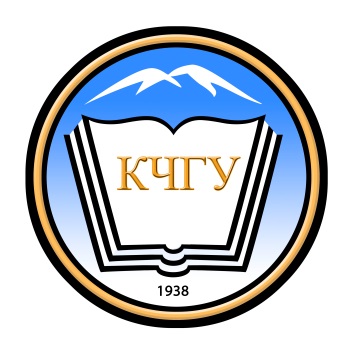 Материалы XII Международнойнаучно-практической конференцииКарачаевск – 2017ISBN  978-5-8307-0522-6Традиции и инновации в системе образования. Материалы XII Международной научно-практической конференции. - Карачаевск: КЧГУ, 2017 – 292 с.Редакционная коллегия:  Лепшокова Е.А., к.п.н., доц. (ответственный редактор), Лепшокова С.М., к.п.н., доц.В сборник включены материалы XII Международной  научно-практической конференции профессорско-преподавательского состава, научных работников, магистрантов КЧГУ, проведенной на базе научно – исследовательской лаборатории когнитивных исследований, научные статьи российских и зарубежных исследователей по проблемам образования и науки. В сборнике статей рассматриваются современные вопросы науки, образования и практики применения результатов научных исследованийСборник предназначен для широкого круга читателей, интересующихся научными исследованиями и разработками, научных и педагогических работников, преподавателей, докторантов, аспирантов, магистрантов и студентов с целью использования в научной работе и учебной деятельности.Точка зрения редакции не всегда совпадает с точкой зрения авторов публикуемых статей. Статьи представлены в авторской редакции. Ответственность за аутентичность и точность цитат, имен, названий и иных сведений, а так же за соблюдение законов об интеллектуальной собственности несут авторы публикуемых материалов.При перепечатке материалов сборника статей Международной научно - практической конференции ссылка на сборник статей обязательна.ISBN  978-5-8307-0522-6© Карачаево-Черкесский государственный университетимени У.Д. Алиева, 2017Aidin ArturPaterson, USAE-mail: A.Aidinov@gmail.comРАЗВИТИЕ МЕЖОТРАСЛЕВОЙ ПОЛИСЕМИИ ЗАИМСТВОВАННЫХ ТЕРМИНОВ В АНГЛИЙСКОМ ЯЗЫКЕАннотация. В статье рассматривается развитие межотраслевой полисемии заимствованных терминов в английском языке. В современном языкознании разработано достаточно критериев разграничения омонимии и полисемии, однако, как показывает анализ, они не совершенны.Ключевые слова: межотраслевая, полисемия, лексическая система языка.Затрагивая проблему разграничения омонимии и полисемии, мы лишь констатируем факт наличия в языке этих феноменов и не пытаемся провести логический анализ, обосновывающий их присутствие и доказывающий правомерность их существования в языке. Утверждения о том, являются ли взятые слова омонимами или представляют значения многозначного слова, всегда нуждаются в обоснованиях в пользу той или иной точки зрения.Для европейских языков полисемия является языковой универсалией. Столь широкое распространение многозначности, с одной стороны, указывает на постоянное развитие языка и приобретение существующими лексическими единицами новых значений, но, с другой стороны, свидетельствует об ограниченности языковых знаков и бесконечном множестве объектов действительности, нуждающихся в номинации и описании.Когда носители языка сталкиваются с одинаковой лексической единицей в разных контекстах, они мысленно пытаются связать и найти сходства обозначаемых понятий,Но даже если носитель языка не выявляет связь между значениями, это вовсе не значит, что она отсутствует, т.к. иногда для ее установления требуется проведение специальных лексикологических исследований. Омонимия также присутствует в языке, как и остальные явления, и давать ей оценки с позиции ее логичности, правомерности существования и системности не совсем корректно, следует просто признать факт наличия омонимов в языке.Изучение межотраслевой полисемии имеет большое значение как для выявления путей ее формирования, лингвистического оформления, так и для лучшего понимания логической стройности языковой системы и самих научных знаний в целом.На определенных циклах жизни общества и языка, особенно связанных с экспансией развитие лексического состава языка зачастую подвергается значительным изменениям, в результате которых вместе с существовавшими ранее может появиться большое количество новых слов.Степень активности иноязычных элементов в словарном составе языка может варьироваться на разных временных этапах. В отличие от общеупотребительной лексики, которой заимствования придают подвижность и стилистическую гибкость, появление синонимов в терминологии, явившихся результатом заимствования, может привести к излишней громоздкости и избыточности.По мнению Н.Н. Амосовой: «… при столкновении двух языков, вызванном теми или иными причинами,- скажем покорением одного народа другим или традиционным использованием чужого языка в определенных сферах общения (например, латыни как языка юриспруденции, школы и науки в средние века) – имеет место ожесточенная борьба между этими языками. Обычно в этой борьбе один из языков одерживает победу (какой именно-это обусловливается конкретной исторической обстановкой). При этом он воспринимает более или менее значительное количество элементов побежденного языка» [3, c. 34].Однако, такой подход не всегда правомерен в отношении заимствования терминов, т.к. нередки случаи, когда результатом исследовательской работы является изобретение появившееся впервые, название которого ранее не имело закрепления в языке.Например, появившийся в начале XVII века термин “telescope”, обозначающий прибор для наблюдений за небесными телами, состоит из двух морфем, заимствованных из древнегреческого языка: “tele”–даль и “scopos”–смотрю.В пределах английской терминологии достаточно много межотраслевых полисемантов, образованных путем сложения двух заимствованных морфем. Являясь продуктом английского словообразования, они строятся на базе словообразовательных элементов другого языка. Такие заимствования характерны, как правило, для терминологической лексики, иногда их называют интернационализмами. Говоря об интернациональности термина, как правило, следует иметь в виду, что свидетельством его интернационализации является заимствование несколькими языками.Признание термина интернациональным вовсе не указывает на его английское происхождение, вследствие чего разумно предположить, что подобное словообразование на основе латинских и древнегреческих морфем может производиться в любом языке и затем уже переходить в английский. В таких случаях факт его заимствования в английский трудно отрицать. Известный медицинский термин “diagnosis”, имеет древнегреческое происхождение и буквально означает «проницательный, разборчивый». Как медицинский термин он был заимствован из древне-греческого латинским и, в последующем, остальным языками в значении «диагноз». С одной стороны, его унифицированное использование медиками разных стран подтверждает его интернациональность, но при этом и не отрицает факт заимствования с другой стороны [1, c. 30].Заимствованный термин может развивать значения не свойственные ему в исходном языке. Так, в результате заимствования термины могут переходить в разряд общеупотребительной лексики и наоборот.Приведенный ранее термин “diagnosis” помимо медицинского значения «распознавание болезни», стал широко употребляться в технических отраслях в значении «обнаружение неисправностей, определение причин неисправностей», став, таким образом, межотраслевым полисемантом и пришел в общеупотребительную лексику в значении «понимание, точное определение» [2, c. 120].В процессе ассимиляции происходят не только семантические, но и фонетические и грамматические трансформации. Таким образом, заимствованное слово может приобретать новый фонетический облик. В соответствии с фонологией английского языка, перейти из одной грамматической категории в другую и при этом наполниться новым содержанием, возможно совершенно несопоставимым с предыдущим. Все стороны слова оказываются преобразованными, но, тем не менее, следует признать, что в его основе лежит заимствованная лексическая единица.Семантическая трансформация может происходить постепенно, что, как правило, свойственно общеупотребительной лексике, так и одновременно, что в основном характерно для терминологии.ЛитератураЩерба Л.В. О второстепенных членах предложения // Избранные работы по языкознанию и фонетике. Т. 1. — Л.: ЛГУ, 1958. - С. 92-180 c.Солодуб Ю.П. Современный русский язык. Лексика и фразеология: сопоставительный аспект: учебник. – М.: Флинта: Наука, 2003. – 308 c.Амосова Н. Н. О диахроническом анализе фразеологических единиц // Исследования по английской филологии. — Л., 1985. - С. 101-106.Агерджанова Джанета Аликовнамагистрант 3-го курса ИФГосударственное и муниципальное управление Научный руководитель: профессор БегеуловРустам МаратовичE-mail: R_begeul@mail.ru Карачаево-Черкесский государственный университетимени У.Д. Алиева, г. Карачаевск, РоссияРОЛЬ СОГЛАСИТЕЛЬНОЙ КОМИССИИ В РАЗРАБОТКЕ И ПРИНЯТИИ КОНСТИТУЦИИ КАРАЧАЕВО-ЧЕРКЕССКОЙ РЕСПУБЛИКИАннотация. В статье говорится о роли согласительной комиссии в разработке и принятии Конституции Карачаево-Черкесской республики.Ключевые слова: согласительная комиссия, Конституция Карачаево-Черкесской республики.Ситуация, сложившаяся в Карачаево-Черкесской республике к началу 1995 г. и связанная с затянувшимися дискуссиями о проекте Конституции КЧР и противостоянием по этому поводу исполнительной и законодательной ветвей власти, настоятельно требовала от высших органов власти Российской Федерации принятия срочных, неординарных мер по преодолению затянувшегося политического кризиса и нормализации обстановки в республике.27 февраля 1995 года Президент РФ Б.Н. Ельцин, впервые за период новейшей истории России, применил статью 85 Конституции Российской Федерации, подписав распоряжение об образовании согласительной комиссии. Основной целью согласительной комиссии было урегулировать разногласия между органами законодательной и исполнительной власти Карачаево-Черкесской Республики и оказать помощь в подготовке и проведении выборов в законодательный орган республики в связи с истечением 4 марта 1995 года срока его полномочий.Был определён персональный состав комиссии. В неё вошли представители Администрации Президента Российской Федерации, ответственные работники ряда министерств и ведомств, Федерального Собрания Российской Федерации, а также председатель Совета министров КЧР В.И. Хубиев и председатель Народного Собрания КЧР В.Н. Савельев. Всего в состав комиссии вошло 11 человек. Её председателем был назначен руководитель Администрации Президента Российской Федерации С.А. Филатов.Согласительная комиссия вправе была образовать рабочие группы для оказания необходимой помощи органам государственной власти Карачаево-Черкесской Республики. Комиссия при необходимости могла привлечь группы специалистов для участия, прежде всего, в подготовке проекта Конституции КЧР, проектов законов республики о законодательном (представительном) и исполнительном органах государственной власти, а также подготовке и проведении выборов на территории КЧР в 1995 году. Она должна была систематически докладывать о ходе и результатах проводимой работы Президенту Российской Федерации.Указ № 246 Президента Российской Федерации от 6 марта 1995 года «О ситуации в Карачаево-Черкесской Республике» конкретизировал цели и задачи согласительной комиссии. Документ рекомендовал Народному Собранию Карачаево- Черкесской Республики принять до 1 апреля 1995 законы о структуре органов власти и закон о выборах в законодательный орган государственной власти КЧР. Указ предлагал обеспечить не позднее 1 июня 1995 года во взаимодействии с Центральной избирательной комиссией Российской Федерации проведение выборов законодательного (представительного) органа государственной власти Карачаево- Черкесской Республики и формирование органов государственной власти.Таким образом, Указ Президента Российской Федерации от 06.03.1995 г., изданный по инициативе согласительной комиссии, явился следующим шагом в решении проблемы выхода Карачаево-Черкесии из затяжного политического кризиса. Документ устанавливал конкретные сроки принятия первоочередных законов и формирования на их основе органов власти КЧР. Указ продлил полномочия Народного Собрания до проведения выборов и формирования органов представительной власти республики.Первое заседание согласительной комиссии состоялось в Москве. Члены комиссии наметили пути реализации Указа Президента Российской Федерации от 06.03.1995 г.11 марта 1995 года Глава КЧР - Председатель Совета Министров В.И. Хубиев информировал членов Правительства, руководителей администраций городов и районов, представителей средств массовой информации республики о подписанных Президентом Российской Федерации документах по урегулированию ситуации в КЧР, а также об итогах первого заседания согласительной комиссии в Москве. На совещании В.И. Хубиев заявил, что он и Председатель Народного Собрания КЧР В. Савельев «взяли на себя обязательство, что они оба будут выполнять рекомендации согласительной комиссии». Он выразил твёрдую уверенность в том, что Карачаево- Черкесия будет единой и целостной.21 марта 1995 г. члены согласительной комиссии провели совещание с представителями Народного Собрания, затем с членами Совета Министров КЧР. На следующий день состоялась их рабочая встреча с лидерами политических партий, общественных объединений и движений, главами администраций городов и районов, руководителями средств массовой информации Карачаево-Черкесии.Во время совещаний и рабочей встречи была дана оценка ситуации в КЧР, определены основные задачи, вытекающие из Указа Президента Российской Федерации от 06.03.1995 г. и пути их реализации. Председатель согласительной комиссии С.А. Филатов при этом особо подчеркнул, что Президент РФ впервые применил 85 статью Конституции Российской Федерации для того, чтобы, по его выражению, включить в республике согласительный процесс. «Помочь всем сторонам, тем, которые не могут договориться, не могут организовать нормальный поиск путей принятия решений, прийти к какому-то общему согласию, общему знаменателю, чтобы после этого создать законодательную базу, а после этого - осуществить выборную кампанию», - так обозначил он основную задачу комиссии.6 апреля 1995 г. Национальный Совет Народного Собрания КЧР рассмотрел ряд организационных вопросов, связанных с подготовкой и проведением выборов в Народное Собрание республики. Был утверждён план основных мероприятий по подготовке и проведению выборов. Образована избирательная комиссия КЧР. Утверждено положение об избирательной комиссии республики. 25 апреля 1995 года сессия Народного Собрания КЧР с участием членов Совета Министров, глав городов и районов республики, а также членов согласительной комиссии рассмотрела вопрос «О порядке завершения работы над проектом Конституции Карачаево-Черкесской Республики». Депутаты признали целесообразным принять Основной Закон КЧР всенародным голосованием 10 июня 1995 года, совместив его с выборами депутатов Народного Собрания республики. Для этого они предложили не позднее 5 мая 1995 года завершить работу над окончательным проектом Конституции КЧР и представить его Парламенту республики.Принятие представительным органом КЧР указанных документов, разработанных при активном участии Совета Министров республики, явилось результатом деятельности согласительной комиссии, направленной на преодоление разногласий между руководством законодательной и исполнительной ветвями власти Карачаево-Черкесии. При её содействии были приняты меры и по укреплению исполнительной власти КЧР. 19 апреля 1995 г. Президент Российской Федерации Б.Н. Ельцин направил письмо депутатам Народного Собрания Карачаево-Черкесской Республики, в котором он обратился к ним с предложением рассмотреть на должность Главы республики кандидатуру Хубиева В.И., который и был утвержден в этой должности 28 апреля того же годаЗатем 10 июня 1995 г. состоялись выборы в Народное собрание (парламент) КЧР. На своей первой сессии депутаты Народного Собрания избрали председателем парламента И.В. Иванова – депутата от 25 округа (г. Карачаевск).Вновь избранный легитимный законодательный орган власти КЧР 17 ноября 1995 г. обсудил доклад «О проекте Конституции Карачаево-Черкесской Республики», с которым выступил Председатель Народного Собрания республики, председатель конституционной комиссии И.В. Иванов. В прениях по докладу приняло участие 20 депутатов. Было решено проект Конституции КЧР принять в первом чтении и после редакционной его доработки опубликовать в средствах массовой информации для всенародного обсуждения.Депутаты рассмотрели и приняли также постановление «О порядке рассмотрения проекта и принятия Конституции Карачаево-Черкесской Республики». Было решено Основной Закон КЧР принимать все-таки не на референдуме, а на сессии Народного Собрания республики.Через несколько месяцев, 5 марта 1996 г., сессия Народного Собрания КЧР подвела итоги обсуждения проекта Конституции республики. В докладе «Проект Конституции Карачаево-Черкесской Республики», с которым выступил перед депутатами Председатель Народного Собрания И.В. Иванов, отмечалось, что после опубликования проекта 17 ноября 1995 года в газете «День республики» от избирателей поступило 160 различных предложений. Их высказали 340 человек. Затем депутаты приступили к процедуре голосования. За принятие Конституции Карачаево-Черкесской Республики с учётом внесённых поправок и дополнений проголосовало 49 депутатов из 65, присутствовавших на сессии. (7 депутатов отсутствовали и не приняли участие в работе сессии).Таким образом, Основной закон КЧР, который безуспешно обсуждался на протяжении практически 6 лет, был принят. Подлинным творцом Конституции Карачаево-Черкесской Республики явилась согласительная комиссия, созданная по распоряжению Президента Российской Федерации. Именно по её предложению и активному содействию были созданы условия для её принятия: проведены выборы в Народное Собрание, обновлено его руководство, приняты Законы и другие нормативные акты, определившие порядок обсуждения принятия Конституции. Ею был подготовлен проект Основного Закона КЧР практически без участия обновлённой конституционной комиссии, в котором были обойдены соглашения, документы, выработанные органами власти с участием общественных объединений и движений в сложной общественно-политической ситуации, сложившейся в Карачаево-Черкесии в первой половине 1990-х годов.Литература:Указ Президента Российской Федерации «О ситуации в Карачаево-Черкесской республике». 6 мая 1995 года. № 246 // День республики. Черкесск, 11 марта 1995. № 29. Первый Глава КЧР. URL: http://www.denresp.ru/ludiisudb/11567-perv-glava-kchr.html?tmpl=component&print=1&page (дата обращения: 25.11.2017)Борисевич В. Сессия народного собрания КЧР // День республики. Черкесск, 9 сентября 1995. № 105 Дыба О. В Совете Министров КЧР // День республики. Черкесск, 25 марта 1995. № 35.Татаршаов А.Х. Карачаево-Черкесская республика: проблемы становления. - Черкесск, 2010. - С. 338.Аннагулыева  Лале Джумаевнастудентка 44 гр., ИнФНаучный руководитель доцентЛепшокова Елизавета АхияевнаE-mail: lepshokova.sveta62@mail.ruКарачаево-Черкесский государственный университетимени У.Д. Алиева, г. Карачаевск, РоссияОСОБЕННОСТИ ПРЕФИКСАЦИИ И РОЛЬ ПРЕФИКСОВ RE-/РЕ - В СОВРЕМЕННОМ АНГЛИЙСКОМ И РУССКОМ ЯЗЫКАХАннотация: В статье рассматривается особенности префиксации префиксов re-/ре- в английском и русском языках. Исследуются свойственные префиксам черты и их роль в пополнении лексики данных языков.Ключевые слова: префикс, префиксация, заимствованные слова, производное слово, словообразование, маркетинг.Зарубежные исследования XIX - XX в., посвященные проблемам словообразования, рассматривали отдельные префиксы, их этимологии и звуковые изменения их форм. С тех пор термин словообразования стремительно развивался, как раздел науки о языке. Место префикса в системе языкознания и другие вопросы префиксации рассматривались много раз, но большого внимания не вызывали.Многие ученые даже не употребляли термин «префикс», или же, не обратили внимание. А систему словообразование при помощи данной морфемы исследовали как словосложение. Но после того как появилось книга Г. Марчанда мнение об образовании слово изменилось, монографию ученого называют первым испытанием системного и систематического определения всех главных моделей производных, зафиксированных в современном английском языке, в том числе и префиксальных.В 1950-1970-х гг. в отечественном языкознании первые появились статьи о префиксации. В статьях рассматривались разные аспекты префиксации английского и русского языков и затрагивали следующие специфику префикса: транспонирование одной части в другую, многозначность и однозначность, изменение лексического значения слова префиксом, наличие значения части речи, инвариантность / неинвариантность.Выбор префиксов re-/ре- обусловлен, с одной стороны, высокой практичностью re- в английском языке и активным появлением заимствованных производных с re- в русском языке, с другой - малой освоенностью его роли в русском языке.Характерные черты префиксов. Во-первых, не смотря на суффиксы, которые функционируют как образование морфемы слов и изменение морфемы слов, префикс re- выполняет только функцию образования слов, он помогает созданию новых слов, но не форм слов. Во-вторых, образование суффиксов слов выявляет принадлежность словообразовательной конструкции к той или иной части речи, выполняет функцию синтаксической транспозиции.Словообразовательные суффиксы, обычно за исключением случаев с экспрессивным ударением, не несут ударения, а производные слова с re- иногда имеют два ударения на префиксе и в корне, что допускает сделать ударение на его словообразующей функций, в то время как элемент re- который входит в состав заимствованных слов, переживших процесс упрощения, безударен. Например: в словах to regress, to recede.Еще одной характерной чертой префикса является возможность удвоения одинакового аффикса, что свойственно и для re-: to re-reread, re-rebranding.Рассмотрим особенности появления префикса re- и становления его значения в английском и русском языках. В английский язык префикс re- проник в составе заимствований из старофранцузского в период, когда английская префиксальная система только начала складываться (XV в.). Он хорошо вписался в английскую глагольную префиксацию, т.к. префиксов повторного действия в древнеанглийском языке не было.Что касается значения префикса re-, то из «двух свойственных ему в старофранцузском языке значений повторного и обратного действия, например: to react - to produce reciprocal or responsive effect в английском языке re- определяется со значением повторного действия, что обозначается в лексике перифразе наречиями again, anew.В русском языке префикс ре- возник в составе заимствованных слов. И хотя «группа слов, у которых производящая основа находится в свободном состоянии, не столь многочисленна, но реальность именно этой группы допускает выделить иноязычный префикс на основе русского языка, и это, также, приводит к тому, что он начинает процесс функционирование отдельно, как словообразовательный элемент». Группу слов с префиксом ре- можно разделить на две подгруппы - заимствованные и русские.В первой группе производных преобладают заимствования (в частности, на данном этапе развития языка немало слов пришло из английского, например: реорганизация, реструктуризация, реформирование). Однако со временем ре- стал использоваться как словообразовательный элемент, образуя производные слова с основами русского языка.Например, этом префиксом можно сталкиваться в разговорных окказионализмах, где первое повторное действие передается при помощи русской приставки пере-, а следующее повторное действие - при помощи ре-: реперестройка, репереименование. Л.М. Баш объясняет использование заимствованного префикса в этой модели тем, что ре- допускает избежать неприемлемо громоздкого “перепереименовать” [2, c. 67].К приведенным примерам можно добавить еще два глагола, образованные по модели «ре- + пере- + глагол»: репереживание и репереадресация - повторная переадресация звонков -термин из области применения IP-телефонии. Больше примеров найти не удалось, из чего можно сделать вывод о том, что эта модель не получила широкое распространение.Префикс ре- продолжает стремительно входить в русский язык в составе заимствованных слов. А именно, в словаре 2010 г. «Новые слова русского языка» есть слово реприватизация и реэкспорт. В словаре 2011 г. «Самый новейший толковый словарь русского языка XXI века» показывается слова ребрендинг, рерайт, рестайлинг и реюнион-тур. В англо-русских словарях, в которых похожие слова зарегистрированы, при переводе употребляется, прежде всего, заимствованные образования: rebranding - ребрендинг, renaming – ренейминг, repositioning - репозиционирование, remarketing - ремаркетинг.Префикс re- сыграл свою роль даже и в рекламе услуг компании, где ударение делается на значении этой морфемы: «Ребрендинг, рестайлинг, редизайн, ренейминг...» Приставка re- используется со значением “снова”, “заново”, похожий на приставку “пере-” в русском языке.Иначе говоря - переработать, переписать, изменить. То есть осуществить комплекс мероприятий по обновлению и “модернизации” бренда компании...». Как видно из примеров, большая часть этих заимствований из области рекламы и маркетинга - наиболее стремительно развивающихся отраслей экономики, где наблюдается активный выбор префикса re- для создания новых терминов и понятий [1, c. 44].Ряд английских производных и похожих заимствованных русских rebranding, restyling, remarketing, repositioning, repackaging, redesign, renaming со значением законченного действия, направленного на изучение и повышение конкурентоспособности имеющихся торговых марок и продуктов.Очень много производных слов с префиксом re- зарегистрировано в словарях техники: re-burn, reinstall, reprogram, resize, reboot, reload, relocate, refresh. Значение этих слов связано с механическим повтором процесса, выраженного мотивирующей основой.При переводе не появляется необходимости использовать заимствованные слова, так как весь объем информации можно передать минимальным набором языковых средств - перезаписать, переустановить, перепрограммировать, изменить размер, перезагрузить, переместить, обновить.Немало важно интересно возникновение окказионализмов с re- в социальных сетях, например: to retwit – от русского слова ретвит, to repost – тоже от русского слова репост. Все эти слова значат - копирование сообщения, которое было опубликовано другим пользователем.Роль префиксов rе-/ре- в процессе образования слов английского и русского языков важна, но ее действие различна: русский язык заимствует только те слова с префиксом re-, для которых в русском языке имеет мало шанса найти такого же обширного эквивалента, но чтобы обозначить механического повторения действия русский язык употребляет свои ресурсы.В английском языке у re- сочетаемость гораздо больше, он связан с основами не только заимствованными, но и староанглийским языком, в то время как в русском языке этот процесс не был известен, что связано с наличием собственного префикса пере- с похожим значением.Литература:Беляева Т.М. Словообразовательная валентность глагольных основ в английском языке. - М.: Высш. шк., 1979. – 290 с.Земская Е.А. Современный русский язык. Словообразование. - М.: Просвещение, 1973. – 19 с.Лопатин В.В. Русская словообразовательная морфемика: проблемы и принципы описания. - М.: Наука, 1977. – 244 с.Marchand H. The Categories and Types of Present-Day English Word-Formation: A Synchronic-Diachronic Approach. - Wiesbaden: O. Harrassowitz, 1960. – 288 р.Аннагулыева Лале Джумаевнастудентка 44 гр., ИнФНаучный руководитель доцентЛепшокова Елизавета АхияевнаE-mail: lepshokova.sveta62@mail.ruКарачаево-Черкесский государственный университетимени У.Д. Алиева, г. Карачаевск, РоссияСТЕПЕНИ СРАВНЕНИЯ ПРИЛАГАТЕЛЬНЫХВ АНГЛИЙСКОМ ЯЗЫКЕАннотация: В статье изучаются степени прилагательных в английском языке. Степени сравнения прилагательных в английском языке обладают теми же лексическими характеристиками, во многом их строение сходится со строением русского языка. Именно это и служит причиной, обычно люди, изучающие английский язык, не сталкиваются с проблемами при прохождении разделов, которые относятся к этой теме.Ключевые слова: словарь, переводчик, прилагательные, степени сравнения прилагательных.Имена прилагательные, как в русском, так и в английском языке имеют три степени сравнения: положительную – positive degree, сравнительную – comparative degree и превосходную – superlative degree.Положительная степень прилагательных в английском языке употребляется в следующих конструкциях:as … as – «так (ой) же … как и», «одинаковый», и т.д.Например: Jane is as tall as John. Джейн такого же роста, как и Джон. Или же: Джейн и Джон одного роста.not as … as / not so … as – «не такой … как».Например: John is not as tall as Arnie. Джон не такой высокий, как Арни.Сравнительная степень прилагательных в английском языке – это когда вы сравниваете: «легче», «сложнее», «ярче» и т. д. Если слово состоит из одного или двух слогов, то вы просто добавляете окончание – erSoft – мягкий – softer - мягчеNew - новый – newer - новееTender - нежный – tenderer - нежнееGrey - серый – greyer - серееHard - твердый – harder - твержеNarrow - узкий – narrower - ужеПримеры в предложении:Our rope is shorter than that one - Наш канат короче, чем тот.That sportsman is weaker than john - Тот спортсмен слабее Джона.This task is simpler than that one - Это задание проще, чем то.Важно выдвигать на первый план некоторые орфографические аспекты образования сравнительных степеней. Если прилагательное заканчивается на гласный букву –y и перед ним стоит согласная буква, то в сравнительной и превосходной степени буква -y заменяется на -i. Если же перед буквой -y стооит гласная, то -y остается без изменения:Easy — easierBusy – busierGay – gayerЕсли прилагательное заканчивается на непроизносимую –e, то если добавить окончания это буква - е выбрасывается:Large – largerSage — sagerЕсли прилагательное зоканчивается на согласную букву, а ей предшествует краткая гласная, то последняя буква удваивается:Big – biggerОтносительно двусложных прилагательных, вдобавок прилагательные, состоящие из многих слогов, образуют степени сравнения при помощи вспомогательных слов. Эти вспомогательные слова ставятся перед прилагательными в положительной степени.Вспомогательные словаmore - болееless - менееmost - самыйleast - наиболее наименееПримеры:boring:more boring — более скучныйmost boring — самый скучныйless boring — менее скучныйleast boring — наименее скучныйpassive:more passive — более пассивныйmost passive — самый пассивныйless passive — менее пассивныйleast passive — наименее пассивныйПримеры в предложении:I don’t think it to be more difficult. – не думаю, что это более сложно.I believe novels will be more interesting for your mother than detectives. – думаю, романы будут более интересны твоей маме, чем детективы.Перед прилагательными в сравнительной степени возможно использование усилительных слов much, a lot, far – в значении «гораздо», «намного», и т.п., a little, a bit, slightly – в значении «не (на) много», «чуть-чуть», и т.п.Примеры в предложении:Let's go by plane. It's much faster and much more comfortable.Давайте полетим самолетом. Так намного быстрее и гораздо удобнее.My brother is a little taller and slightly more intelligent than yours.Мой брат немного выше и чуть-чуть умнее твоего.Повторение прилагательных в сравнительной степени означает продолжительность или продолжение, например:More and more people were coming.Люди все подходили и подходили.He was getting older and older.Он становился все старше.Перед прилагательным в сравнительной степени допускается использование неопределенных местоимений any и no.Примеры в предложении:This report wasn't any better than the previous one.Этот доклад был ничуть не лучше предыдущего.You are no better than me.Ты ничем не лучше меня.Превосходная степень односложных прилагательных.В первую очередь нельзя забывать о том, что превосходная степень отличается от сравнительной степени тем, что подчеркивает предмет или лицо, показывая его превосходство больше чем остальные.В русском языке в большинстве случаев превосходная степень прилагательных переводится с помощью слова «самый» или путем добавления суффиксов -ейш, -айш и т.д.А в английском языке превосходная степень образуется путем добавления суффикса -est. Нельзя забывать, что при образовании превосходной степени нужно обязательно использовать определенный артикль the, который ставится перед прилагательным.Soft - мягкий – the softest - самый мягкий, мягчайшийNew - новый – the newest - самый новый, новейшийTender - нежный – the tenderest - самый нежный, нежнейшийGrey - серый – the greyest - самый серый, серейшийHard - твердый – the hardest - самый твердый, твердейшийNarrow - узкий – the narrowest - самый узкийЕсли слово уже заканчивается на –e , то прибавляем только -stLarge - большой – the largest - самый большойPolite - вежливый – the politest - самый вежливыйWhite - белый – the whitest - самый белыйКак и сравнительной степени, если слово заканчивается на согласную, а предшествует гласная, то согласная удваивается:Big - большой – the biggest - самый большой, наибольшийHot - горячий – the hottest - самый горячийFat - жирный – the fattest - самый жирныйКак и сравнительной степени, если в конце слова стоит –y, а предшествует согласная, то –y меняется –iEasy - простой – the easiest - простейшийHappy - счастливый – the happiest - наисчастливейшийDirty - грязный – the dirtiest - грязнейшийПримеры в предложении:That river is the coldest in our region - Та река самая холодная в нашей области. I heard the loudest sound yesterday - Вчера я слышал самый громкий звук. Which month is the warmest? – Какой месяц самый теплый?Словосочетания из существительного и прилагательного в превосходной степени используются с определенным артиклем, если не употребляется притяжательное местоимение. Артикль употребляется даже тогда, когда само существительное опускается.It’s the smallest country of the world. Это самая маленькая страна в мире.He’s the weakest soldier of our battle group. Он является самым слабым солдатом в нашей группе. My home is the most beautiful in the world! Мой дом – самый красивый в мире! This wagon is the oldest in our town. Эта повозка самая старая в нашем городке.Литература:Биболетова М.З., Денисенко О.А., Трубанева Н.Н. Английский язык. – М.: Титул, 2008. – 230 с.Афанасьева О.В., Михеева И.В. Английский язык. – М: Дрофа, 2014. – 290 с.Быкова Н.И., Дули Д., Поспелова М.Д. и др. Английский язык. – М.: Просвещение, 2013. – 322 с.Аппоева Мадина Расуловнаcтудентка 31гр., ИнФE-mail: madinkaappoeva96@mail.ruНаучный руководитель доцентЛепшокова Елизавета АхияевнаE-mail: lepshokova.sveta62@mail.ruКарачаево-Черкесский государственный университетимени У.Д. Алиева, г. Карачаевск, РоссияИМЕНА СОБСТВЕННЫЕ КАК ОБЪЕКТ ЛИНГВИСТИЧЕСКОГО ИССЛЕДОВАНИЯАннотация. Под собственным именем (онимом) мы подразумеваем слово или словосочетание, служащее для выделения именуемого им объекта среди других объектов: его индивидуализации и идентификации. В лексике каждого языка имена собственные образуют особый разряд, который противопоставляется именам нарицательным и обладает своими специфическими признаками.Ключевые слова: имя собственное, лингвистический анализ, ономастика, лексическая система, нарицательное, лексическая абстракция.Поскольку имена собственные являются лингвистическим фактом и представляют собой объект для лингвистического анализа, необходимо установить границы ономастики в лексической системе. Сложность и спорность этой проблемы доказывается самой историей изучения собственных имен, как в отечественной, так и в зарубежной лингвистике.Разнообразные различительные признаки собственных и нарицательных имен обычно сводят к следующему.1. Собственное имя не обозначает, а называет, «у имен собственных способность обозначать ограничена до предела». На эту особенность имен собственных указывает и А.А. Реформатский [5, с. 135].2. Имена собственные и нарицательные обладают различной степенью лексической абстракции. О.С. Ахманова считает, что собственное имя лишено сигнификативной функции и является «простым знаком, указывающим на известную вещь, событие, положение и т.п.». Эту точку зрения разделяет А. А. Реформатский, который пишет, что «иногда создается впечатление, что семейство собственных имен, с одной стороны, напоминает чем-то эсперанто,... а с другой стороны, даже «заумный язык». Однако ряд лингвистов считает, что имя собственное также обладает определенной способностью к обобщению [1, с. 103].3. Собственное имя «семантически редуцировано» и не соотнесено с понятием. Этот тезис поддерживается А.А. Реформатским, который указывал, что «превращение нарицательного имени в собственное означает, прежде всего, утрату понятия и превращение слова в кличку; наоборот, превращение собственного имени в нарицательное связано с наполнением слова новым понятием с новыми существенными признаками» [5, с. 30].Интересен подход к проблеме собственных имен академика Л. В. Щербы. Он пишет: «Поскольку собственные имена, будучи употребляемы в речи, не могут не иметь никакого смысла, постольку мы должны их считать словами, хотя бы и глубоко отличными от имен нарицательных; поскольку же они являются словами, постольку нет никаких оснований исключать их из словаря. Весь вопрос состоит в определении того, что в языке является «значением собственных имен».Ряд лингвистов, исходя из положения Ф. де Соссюра, что любое слово есть знак, понимают идею знака нерасчлененно и не останавливаются на специфике имен собственных. Однако рассмотренные выше характеристики собственного имени, более тесная, чем у нарицательного, связь имени с объектом, непосредственность этой связи говорят о наличии кардинальных различий между именами собственными и нарицательными: «У имен собственных иные темпы роста по сравнению с именами нарицательными, поскольку каждое имя для нового именования (даже если при этом повторено старое, хорошо известное) создается в активе индивидуальной номинации. Таким образом, ежедневно осуществляются тысячи актов новой номинации. Темпы роста имен нарицательных значительно ниже: новое слово создается или заимствуется для новой вещи» [2, с. 49].Большинство собственных имен целиком или частично происходят от нарицательных, вследствие чего их семантика более сложна. Создаваясь на базе нарицательных, собственные имена употребляются не в том же значении, что и последние, поэтому их нельзя рассматривать в одном ряду. Собственные имена являются скорее не грамматической, а лексической категорией, поскольку именно лексические категории проявляют тенденцию к инвариантности относительно перевода. Другой особенностью собственных имен по сравнению с другими лексическими классами является наиболее высокая устойчивость онома при лингвистических преобразованиях текста (перевод) и при экстралингвистических преобразованиях денотата (название судна сохраняется после его ремонта, имя человека не зависит от его возраста и т.д.).В качестве еще одного формального различия между рассматриваемыми категориями слов можно указать на специфику словообразования собственного имени. Собственные имена данного языка подчиняются, насколько это возможно, закономерностям, существующим в нём для имен нарицательных. Но, поскольку круг источников собственных имен любого языка неизмеримо шире круга источников его нарицательных имен, естественно, и круг языковых явлений, представленных в них, должен быть шире. Отсюда более широкий диапазон звучаний и менее строгие морфологические рамки собственных имен [3, с. 66].Итак, собственные имена входят в лексическую систему любого языка в качестве особого класса слов, обладающего рядом специфических признаков. Являясь языковым фактом, имена собственные подчиняются в принципе внутренним законам конкретного языка, вместе с тем проявляют своеобразие. Особенности этого класса слов необходимо учитывать на всех уровнях языкового анализа, как в плане содержания, так и в плане выражения. Собственное имя дается индивидуальному объекту, это «вторичное название данного предмета, дополняющее и уточняющее первичное, нарицательное, и служащее для различения известных подобных предметов друг от друга». Прежде всего, оно служит средством номинации индивидуального предмета. Собственное имя не связано непосредственно с понятием. У него нет общего значения, так же как у нарицательных отсутствует индивидуальное. Оно не существует вне его отнесенности с конкретным предметом, который всегда четко определен. Это представляется наиболее существенным в определении специфики собственных имен: «без денотата нет имени».Особое положение имен собственных в языке, интерес, который они вызывают у исследователей, привели к формированию ономастики, сложившейся к настоящему времени в самостоятельную лингвистическую дисциплину с четко очерченным кругом проблем и своими собственными исследовательскими методами.Одной из актуальных задач ономастики является исследование языковых особенностей собственных имен, которые складываются, с одной стороны, с учетом системных возможностей данного языка, а с другой - с учетом потребностей и возможностей данной онимической системы.Ономастическое пространство, в целом, практически необозримо, что вызывает объективную необходимость разделения его на определенные секторы. Так, в ономастическом пространстве могут быть выделены: антропонимия, топонимия, зоонимия, фитонимия, космонимия, астронимия с астропонимией, хрононимия, хрематонимия, мифонимия и т.д.Поскольку топонимы - это слова, то они, очевидно, обладают всеми теми категориями, которыми обладают слова языка вообще. Но, будучи частью словарного состава языка, топонимы вместе с тем входят в то его своеобразное подразделение, которое носит название «собственные имена».Понимание топонимии как части ономастики является общепризнанным и никем нигде не отвергается. А если это так, то и теория топонимии неотделима от теории ономастики в целом. Между ними существует органическая связь. Топонимы занимают особое место в лексической системе языка. Несомненно, что, представляя собой определенную группу слов, они наделены парадигматическими и синтагматическими характеристиками, свойственными слову вообще. Несомненно, также и то, что категории, установленные для собственных имен, как специального подкласса лексики, распространяются и на топонимы. Вместе с тем, очевидно, что топонимы не просто разновидность собственных имен, а собственные имена особого рода.Предмет топонимики - географические названия - стабилен. Содержание же топонимики чрезвычайно динамично, т.к. оно отражает изменения в предмете, выявленные по мере его познания. Топонимика, синтезируя результаты различных исследований географических названий той или иной страны, «организует» эти данные, выявляет специфику географических названий.Развитие топонимики на стыке топонимики, лингвистики, географии и истории определяют её интердисциплинарный характер и необходимость разработки и внедрения особых методов изучения её предмета. Можно утверждать, что изучение топонимов как части словарного состава языка, их семантики, структуры, функций, то есть всего того, что им свойственно как лингвистическим единицам, должно быть непосредственно связано с изучением истории данного народа и географии территории.Литература:Ахманова О.С. О роли служебных слов в словосочетании//Доклады и сообщения (Институт языкознания). Сб. статей. Вып. 1. - М., 1992. – 238 с.Богородицкий В.А. Очерки по языковедению и русскому языку. - М., 1999. – 290 с.Буслаев Ф. И. Грамматика русского языка. – М., 2014. - 188 с.Виноградов В. В. Исследования по русской грамматике. - М., 1975. – 348 с.Головин Б.Н. Введение в языкознание. Изд. 3-е, испр. Учебн. пособие для филол. специальностей ун-тов и пед. ин-тов. - М., 1977. – 320 с.Аппоева Мадина Расуловнаcтудентка 31гр., ИнФE-mail: madinkaappoeva96@mail.ruНаучный  руководитель: доцентЛепшокова Елизавета АхияевнаE-mail: lepshokova.sveta62@mail.ruКарачаево-Черкесский государственный университетимени У.Д. Алиева, г. Карачаевск, РоссияОСНОВНЫЕ ПРОБЛЕМЫ КЛАССИФИКАЦИИТОПОНИМОВАннотация. Проблема классификации топонимических единиц на современном этапе исследований продолжает, безусловно, оставаться одной из наиболее актуальных. Об этом неоспоримо свидетельствует целый ряд работ, появившихся за последние два десятилетия, как в нашей стране, так и за ее пределами. О сложности проблемы классификации топонимов свидетельствует отсутствие к настоящему моменту единообразного подхода к ее решению.Ключевые слова: классификация, системная связь, закономерность, топонимика, лингвистический анализ.Проблема классификации на современном этапе топонимических исследований продолжает, безусловно, оставаться одной из наиболее актуальных. Об этом неоспоримо свидетельствует целый ряд работ, появившихся за последние два десятилетия, как в нашей стране, так и за ее пределами.Вопросы, связанные с выявлением системных связей и закономерностей, организующих топонимию, не перестают привлекать внимание современных исследователей. По замечанию В.А. Никонова, в центр внимания топонимики ставятся массово повторяющиеся явления. Однако, по мнению ряда исследователей, создание единой универсальной классификации многопланового топонимического материала представляется маловероятным или невозможным.О сложностях проблемы классификации топонимов свидетельствует отсутствие до настоящего времени единообразного подхода к ее решению.Несомненный интерес представляет подход Н.В. Подольской к решению данной проблемы. Говоря о характере анализа и классификации топонимического материала, Н.В. Подольская предлагает 2 вида классификаций. До лингвистического анализа материала в основу классификации должен быть положен признак самого объекта, к которому относится название. При этой первичной классификации выделяются две основные группы: названия, относящиеся к естественным природным образованиям, и названия, относящиеся к населенным пунктам [3, c. 71].Дальнейший анализ материала и его классификация, по мнению Н.В. Подольской, должны быть осуществлены собственно лингвистическими средствами. Это, в первую очередь, грамматический анализ структуры топонима, так как именно структура (под структурой в данном случае понимается суффиксальное образование и характер сочетания слов) - это то, что исследователь имеет перед собой непосредственно. В результате такого анализа структуры материал можно распределить на структурно-морфологические группы. Обосновывая правомерность этого подхода, Н.В. Подольская пишет: «Такая структурная классификация очень важна, так как она позволяет выявить характерные для каждой территории типы топонимов и дает возможность соответствующего дальнейшего подхода к материалу и его анализу» [3, c. 98].Заключительной фазой исследования должен явиться детальный лексико-семантический анализ, позволяющий выделить группы топонимов, связанных непосредственно с природой, с личными именами и этнонимами.О существовании двух приемлемых схем классификации топонимического материала пишет Е. М. Черняховская. Это следующие схемы классификации:1) по лексико-семантической структуре как средству вскрытия топонимообразовательного исторического процесса;2) по типу лексической или морфолого-словообразовательной топонимической деривации.Отмечая обоснованность каждой из этих классификаций в научном и методическом аспектах, Е. М. Черняховская акцентирует необходимость изучения словообразовательной структуры имен собственных - географических названий, т.к. «все собственные названия, с одной стороны, свидетельствуют об общем процессе и тенденциях развития каждого языка, как в прошлом, так и на современном этапе и, с другой, - им свойственны свои собственные закономерности развития, своя словообразовательная специфика» [2, c. 74].В современной топонимике большое внимание уделяется также и разработке семантических классификаций географических названий. «Именно здесь топонимы наиболее прозрачно отражают историю народа», - подчеркивает Ю.А. Карпенко. Автор выделяет 4 основных класса топонимов [4, c. 66]:1) топонимы, источником которых служили нарицательные географические названия или признаки соответствующих объектов, а также собственные географические названия;2) топонимы, произошедшие от антропонимов, этнических названий и прочих нарицательных названий людей;3) топонимы, образованные от названий предметов и явлений культуры;4) топонимические названия, неясные по своему происхождению.Привлекает своей оригинальностью группировка названий по соотнесенности с называемыми объектами и по степени номинации, предложенная А.В. Суперанской. Автор выделяет непосредственные топонимы, отражающие какие-либо черты, присущие объектам, и опосредствованные, т.е. не дающие никакой географической характеристики объектов. По степени номинации А.В. Суперанская делит топонимы на первичные, происходящие непосредственно от имен нарицательных, и непервичные, восходящие к другим собственным именам. Сочетая эти две характеристики, автор получает 4 типа названий, каждый из которых обладает своими отличительными особенностями и дается определенным категориям объектов.А.В. Суперанская отмечает, что подход к материалу и методы его изучения, и глубина охвата будут различными в зависимости от принадлежности названий к определенным языкам, территориям, хронологическим отрезкам и т.д. Предложенные данным автором принцип классификации ономастического материала представляются нам наиболее исчерпывающими. Он позволяет осуществить несколько типов классификации [1, c. 76]:1. Классификация имен в связи с именуемым объектом.2. Классификация с целью разграничения естественно возникших и искусственно созданных имен.3. Классификация по линии «микро» - «макро».4. Структурная классификация имен.5. Хронологическая классификация.6. Классификация в связи с мотивировкой имен и примыкающая к ней этимологическая классификация.7. Классификация в связи с объемом закрепленных в именах понятий.8. Классификация в связи с дихотомией язык - речь.9. Стилистическая и эстетическая классификации.Все эти аспекты присущи любому имени и могут служить его характеристиками.В поддержку приведенной точки зрения уместно привести утверждение Н.В. Подольской о том, что «нельзя при языковом анализе топонимов уделять внимание какой-то одной стороне или преимущественно одной. Анализ топонима должен быть всесторонним и филигранным. От этого зависит качество классификации, верность этимологии, возможность правильного распределения топонимов по хронологическим слоям».Вместе с тем общим недостатком рассмотренных классификационных схем является, по словам Э.М. Мурзаева, «невозможность уложить в прокрустово ложе той или иной классификации все разнообразие миллионов географических названий. В хронологическом аспекте любая топонимическая система и архаична, и современна. В хорологическом она неповторима и обнаруживает черты сходства, так как основные отправные положения номинации и географических объектов оказываются одними и теми же или очень близкими во всем мире» [2, c. 24].Разделяя мнение о том, что создание единой классификации для всех географических названий какой-либо территории вряд ли возможно, мы считаем целесообразным провести исследование топонимов по двум направлениям, а именно, взяв за основу классификации урбанонимов принципы словообразования и семантической морфологии.ЛитератураВиноградов В.В. Русский язык. - М., 1972. 2-е изд. – 328 с.Головин Б.Н. Введение в языкознание. Изд. 3-е, испр. Учебн. пособие для филол. специальностей ун-тов и пед. ин-тов. - М., 2016. – 322 с.Головин Б.Н. К вопросу о парадигматике и синтагматике на уровнях морфологии и синтаксиса. - М., 2015. – 320 с.Кочергина В.А., Введение в языковедение. Основы фонетики-фонологии. Грамматика: Учебн. пособие. – М.: Изд-во МГУ, 1991. – 190 с.Смирницкий А. И. Морфология английского языка. - М., 1999. – 188 с.Артыкова Мяхри Бердимурадовнастудентка 31 гр., ИФE-mail: myaxri.artykova@mail.ruНаучный руководитель: Батчаева Мария КасымовнаКарачаево-Черкесский государственный университетимени У.Д. Алиева, г. Карачаевск, РоссияЦЕНТРАЛИЗАЦИЯ ВЛАСТИ И СОЗДАНИЕ НЕЗАВИСИМОГО ГОСУДАРСТВА - КОРОЛЕВСТВО САУДОВСКАЯ АРАВИЯАннотация. Королевство Саудовская Аравия заняло большую часть Аравийского полуострова, включив в себя несколько феодально племенных образований, которые раньше находились в разной степени зависимости от Османской империи. Ключевые слова: королевство, государство, Османская империя, феодально племенные образования, междоусобицы.Создание централизованного государства отвечало интересам и феодально племенной знати в целом, и купечества, и большинства жителей страны, обеспечив безопасность, отведя беды феодально племенной междоусобицы. Но вместе с централизованным государством пришли растущие налоги и усиливавшийся военно бюрократический аппарат, который существенно ограничивал племенные "демократические" свободы кочевников.Проповедь обновленной религии в ее ваххабитской форме подкрепила и освятила борьбу Саудидов за объединение недждийских земель вокруг ЭрРияда. В исторически ответственный момент движение за новое возрождение Недждииского эмирата возглавил выдающийся государственный деятель и военачальник Абд альАзиз ибн Абдуррахман (ИбнСауд).Для того чтобы централизация власти и создание независимого государства в Неджде стали реальностью, а также для того, чтобы это государство смогло завоевать некоторые области, должны были сложиться благоприятные внешние обстоятельства, подходящая международная конъюнктура. Успеху Ибн Сауда на первом этапе способствовала поддержка Великобританией его борьбы против Османской империи и ее вассалов, развал Османской империи в результате первой мировой войны, а после нее - неспособность экономически слабеющей Великобритании установить прямой контроль над значительной частью Аравии, которая казалась дорогостоящей и обременительной добычей.Объективный исследователь, имеющий дело с фактами, не видит заслуживающих внимания изменений в уровне развития производительных сил аравийского общества в первой трети XX в. по сравнению с XVIII - XIX вв. Мало того, хотя у нас нет надежной статистики, можно предполагать, что хозяйственная разруха в результате непрерывных войн и восстаний в сочетании со все углубляющимся кризисом верблюдоводства означала экономический регресс. Проследив за процессом создания Саудовской Аравии, мы не находим в ней новых классов, прослоек или групп, которые принципиально отличались бы по своему характеру и месту в обществе от социальных сил, образовавших под знаменем ваххабизма первое государство Саудидов в XVIII в.После первой мировой войны в ряде арабских стран - Египте, Сирии, Палестине, Ираке, Алжире, Марокко - стоял вопрос о завоевании национальной независимости для самостоятельного развития, характер которого определяли бы соотношение сил между феодальными и буржуазными элементами, уровень экономики, степень "европеизации" (модернизации), появление элементов современного среднего класса, рост рабочего класса. В то время в политически независимой Саудовской Аравии не было и зародыша капиталистических отношений, и государство сложилось на примитивной феодально племенной основе в средневековом по своей сути обществе. Но так как Саудовская Аравия отнюдь не была изолирована от окружающего мира, она не могла избежать внешнего воздействия. Это касалось как технических средств централизации и администрации (радио, телефон, авиация, автотранспорт), так и организационных форм: создания регулярной армии, министерств и департаментов, школьной системы.Столкновение традиционных общественно политических институтов, выраставших из самого общества Саудовской Аравии и соответствовавших ближневосточному феодализму в его примитивной стадии, с модернизаторскими тенденциями, занесенными извне, не нарушало в первое десятилетие социально политической устойчивости государства. Причина этого лежала в абсолютной и относительной слабости именно модернизма, который приходил из гораздо более развитых стран Ближнего Востока, и в полном господстве традиционных структур. Положение начнет радикально меняться лишь с конца 40х годов, когда бурный рост нефтяных доходов нарушит прежний общественный баланс в Саудовской Аравии.Само название страны - Саудовская Аравия - означало, что она контролируется кланом Саудидов. Для государственного флага был избран зеленый цвет - символический цвет рая и любимый цвет пророка. На флаге изображена белая сабля, символизирующая джихад - "священную войну", и имеется написанный по арабски символ веры: "Нет божества, кроме Аллаха, и Мухаммед - посланник Аллаха".Эволюция политической власти саудовского правителя отражалась, в частности, в изменении его титула. Напомним, что турки обращались к Ибн Сауду как к "правителю Неджда и военачальнику Абд альАзизпаше", а англичане - как к "шейху Абд альАзизу, сыну шейха Абдуррахмана, Ааль Сауду". В 1921 г. эмиры, шейхи племен и улемы провозгласили его султаном Неджда и присоединенных территорий, и в официальной переписке он стал именоваться "величеством"1. В 1926 г. Ибн Сауд стал королем Хиджаза, султаном Неджда и присоединенных территорий, спустя год - королем Хиджаза, Неджда и присоединенных территорий, а с 22 сентября 1932 г.-королем Саудовской Аравии. Но все титулы предназначались на первом этапе, прежде всего, для внешнего мира, для повышения международного престижа государства и его правителя.Внутри страны для оседлых жителей Ибн Сауд был эмиром, т. е. феодальным правителем Неджда и завоеванных им стран, и для них естественной была трансформация его титула в "султана" и "короля". Бедуины считали его "шейх альМашаих" - главным шейхом, главой всех кочевых племен.Для укрепления своего авторитета в этом качестве Саудиды подчеркивали, что их генеалогическое древо восходит к ветви племени "голубой крови" аназа, самому многочисленному и могущественному в Аравии. Умелое использование аристократии племен, сочетание методов давления, военной расправы с одариванием и подкармливанием племенной верхушки позволили Абд альАзизу держать в повиновении многочисленных и прежде неуправляемых кочевников.Власть Саудидов облачалась в патриархально демократические одежды. Беднейшие из бедуинов могли (если были допущены ко двору) запросто, без титулов, обращаться к королю. Абд альАзиз любил, когда его называли или Ибн Фейсал, как напоминание о его деде, или Ибн Микрин - в память об отдаленном предке, основателе рода Саудидов, или Аху Нура - брат Нуры, старшей, почитаемой и любимой его сестры.Есть идеал подлинного араба аравийца. Это идеал бедуина, романтизированного в аравийском обществе, как и в некоторых других арабских странах: мужественный воин, великодушный к побежденным, защитник ислама, сексуально сильный мужчина. Намеренно идентифицируя себя с этими свойствами, Ибн Сауд добивался авторитета и престижа.Литература:Международные экономические отношения. Интеграция: Учебн. пособие для вузов / Ю.А. Щербанин, К.Л. Рожков, В.Е. Рыбалкин, Г. Фишер. - М., 2002. – С. 26.вдокушин Е.Ф. Международные экономические отношения: Учебник. - М., 2001. – С. 145.Courtis K. Economics and Security in Pacific // Foreign Affairs. – 1998. - № 1. - Р. 142.Загорский А.Г. АТР: границы и понятия // Мировая экономика и международные отношения. - № 6. - 2001. - С. 122 – 123.Арин А. Миф об Азиатско-Тихоокеанском регионе // Азия и Африка сегодня. – 1998. – 348 с.Артыкова Мяхри Бердимурадовнастудентка 31 гр., ИФ E-mail: myaxri.artykova@mail.ruНаучный руководитель к.и.н., доцент Батчаева Мария КасымовнаКарачаево-Черкесский государственный университетимени У.Д. Алиева, г. Карачаевск, РоссияРЕГУЛИРОВАНИЕ ПРАВ НА ВОДУ В САУДОВСКОЙ АРАВИИАннотация. Регулирование прав на воду среди оседлых было очень развитым и сложным; оно охватывало и ротацию в ее использовании, и время, и сезон ирригации, и количество воды в соответствии с участками. Распределение воды часто находилось под контролем лиц, специально назначаемых и оплачиваемых владельцами и потребителями воды. Вода из колодцев, скважин и источников могла принадлежать одному лицу или группе лиц.Ключевые слова: вода, право, владелец, ирригация, аренда, землевладелец, колодец.Большая часть прав на воду в Саудовской Аравии могла быть куплена, продана, сдана в аренду или передана по наследству независимо от земли. Поэтому, если кто-либо покупал, наследовал или арендовал участок земли, где не хватало воды для ирригации, он мог дополнительно купить или арендовать воду. Права на воду только в Асире и Асирской Тихаме совпадали с правами на землю.Обычно землевладелец имел право на все водные источники на принадлежавшем ему участке, и никакого особого разрешения не было нужно для сооружения колодца на его земле. Но требовалось особое разрешение, если колодец сооружался на прежде не обрабатываемой земле, перешедшей в икта. Колодцы, вырытые кочевниками, были во владении племени в тот момент, когда оно находилось в этом районе. Если племя откочевывало, колодец становился "общим". Существовали усложненные формы владения подземными каналами.Права на воду из артезианских колодцев, например в Восточной провинции, зависели от вклада первоначального владельца в сооружение специальных устройств, резервуаров и распределительных механизмов.Интенсивное бурение в поисках воды, проводимое как нефтяными компаниями, так и другими фирмами, позволило открыть новые источники воды. Они уже не считались собственностью того или иного племени. Вокруг них разбивали палатки члены разных кланов и племен. Границы между традиционными дира - племенными территориями, которые определялись и наличием пастбищ, и источниками воды, - стали все более и более стираться.Правительство снабжало бедуинов семенами клевера, чтобы они засевали им после дождей вади. Кочевников приучали делать запасы сена на случай засухи, что способствовало переходу к полукочевому скотоводству.Вокруг поселков и городов нефтяников стали оседать бывшие бедуины, которые обслуживали нефтепромыслы и занимались земледелием. Еще одно ценное полевое исследование положения саудовских крестьян провела японка Мотоко Катакура, которая с 1968 по 1970 г. работала в пади Фатима в Хиджазе [2, c. 55].По данным Катакура, большая часть осевших бедуинов имели в вади Фатима свою землю (от 0,6 до 2 га) и сами ее возделывали. Арендовали они землю предпочтительно у своих соплеменников. Землю делили между всеми наследниками, что приводило к уменьшению размера участка. Иногда братья обрабатывали землю совместно. В 1946 г. в вади Фатима была основана государственночастная компания "Айн Лзизийя". Она снабжала подои Джидду и Мекку. Многие владельцы участков земли с источниками воды уступили их компании за вознаграждение и переехали в Джидду."В вади Фатима легко видеть, что тот, кто контролирует воду, контролирует и экономику пустыни", - отмечала Катакура [2, c. 76].Землевладение и землепользование в вади Фатима осложнялось раздельным владением воды, наличием субарендаторов, перекупщиков продукции.Сельскохозяйственные рабочие получали 5-10 риалов в день. Если в качестве батраков нанимали соплеменников, то им платили больше. Когда не было особого надсмотрщика, землевладелец и арендатор делили доход поровну. Раздел мог осложняться многоступенчатой системой посредников. Иногда посредник арендатор вел фермерское хозяйство, нанимая сельскохозяйственных рабочих. Катакура приводила пример, когда богатый купец арендовал у крестьян за бесценок земли, лишенные воды, вырыл глубокие колодцы, поставил помпы и стал снова сдавать эти земли в аренду, но в десять раз дороже, а на других - вел фермерское хозяйство. Иногда вторичным арендатором становился номинальный владелец земли. Арендаторы фермеры могли арендовать и вакфные земли.Определенные профессии для бедуинов были "иб" - позорными, презренными (например, мясники, куроводы, парикмахеры, слуги, чернорабочие). Когда некоторые бедуины стали оседать в вади Фатима, другие над ними издевались. Все бедуины отказывались обслуживать колодцы и помпы, хотя это была высокооплачиваемая работа. На должностях смотрителей помп и колодцев работали йеменцы. В 1970 г. в вади Фатима всего было 400 йеменцев.Когда в конце 50х - начале 60х годов XX в. многие источники воды высохли, кое-кто из недавних земледельцев вернулся к кочевничеству.В пади Фатима кроме йеменцев жили 64 палестинца, 28 иорданцев, 12 сирийцев, 8 египтян, 5 иракцев, 4 суданца. Среди палестинцев, иорданцев, сирийцев, египтян преобладали квалифицированные рабочие, учителя, чиновники. Большая часть поселений в вади Фатима сложилась по племенному признаку. Всего здесь было примерно 20 тыс. жителей, которые вели 3744 хозяйства. 30% населения принадлежало к племени курейш, 30% -харб, 15% - лихьян, 10% - шьюф, 5% составляли вольноотпущенники и 10% - остальные.Власть в вади Фатима была представлена эмиром с тремя чиновниками, суд - кади, полицейским и двумя секретарями. Религиозное бюро (мактаб аддин) состояло из директора и семи инспекторов. Видимо, Катакура имела в виду отделение Лиги общественной морали.В Саудовской Аравии в середине 60-х годов XX в. обрабатывалось от 210 тыс. до 300 тыс. га. (По другим данным, от 150 тыс. до 500 тыс. га.) Из этих земель лишь 20% - в Аснре и Южном Хиджазе - получают достаточно осадков для богарного земледелия. Остальные 80% обрабатываемых земель в оазисах зависят от ирригации с помощью колодцев, скважин, источников и плотин в долинах - вади. Самый важный сельскохозяйственный продукт - финики (4е место в мире); выращиваются также пшеница, ячмень, сорго, просо, кукуруза, рис, трава альфа, овощи и фрукты. В Асире выращивается немного кофе.Попытки поднять сельскохозяйственный потенциал страны предпринимались неоднократно. Еще до того как в стране была обнаружена нефть, Ибп Сауд приглашал иностранных экспертов для поисков воды и настаивал па том, чтобы нефтяные компании искали воду и бурили артезианские скважины.В районе ЭльХарджа, богатого мощными по недждийским масштабам источниками воды, в 1937 г. с помощью иракских и египетских специалистов было основано крупное хозяйство. Туда завозились сельскохозяйственная техника, рабочий и породистый скот. Там создали современную ирригационную систему и несколько специализированных ферм на площади примерно 2 тыс. га, где выращивали пшеницу, а также овощи, арбузы, ячмень, альфу и финики. Овощи шли королевскому двору. Всем этим хозяйством руководили с 1945 по 1959 г. американцы. Затем оно было передано саудовской администрации.В конце 60х годов была принята 20-летняя программа, которая предусматривала постепенный перевод на оседлость примерно 60 тыс. бедуинских семей - 400-450 тыс. человек, но она не выполнялась. Наличные водные источники без серьезных капиталовложений просто не могли обеспечить орошение новых площадей, а лучшие участки были разобраны. Даже если государство за свой счет орошало тысячи гектаров, как, например, в Хараде, на полпути между ЭрРиядом и Даммамом, бедуины неохотно оседали на землю. Бывало, что кочевники, не имевшие земледельческих навыков, после двух - трех сезонов полевых работ, не получив ожидаемого улучшения благосостояния, возвращались к прежнему образу жизни. Трудно было изжить и традиционное презрение бедуина к труду феллаха. Но процесс номадизации в 60 – е годы был все же исключением, а не правилом. Если бедуинам было трудно приспособиться к земледелию, то в городах они находили все расширяющийся круг занятий или правительственную помощь.Литература:Международные экономические отношения. Интеграция: Учебн. пособие для вузов / Ю.А. Щербанин, К.Л. Рожков, В.Е. Рыбалкин, Г. Фишер. - М., 2002. – С. 26.Вдокушин Е.Ф. Международные экономические отношения: Учебник. - М., 2001. – С. 145.Courtis K. Economics and Security in Pacific // Foreign Affairs. – 1998. - № 1. - Р. 142.Загорский А.Г. АТР: границы и понятия // Мировая экономика и международные отношения. – М., № 6. - 2001. - С. 122 – 123.Арин А. Миф об Азиатско-Тихоокеанском регионе // Азия и Африка сегодня. – 1998. – 234 с.Аскакова Фатима Саматовнастудентка 31 гр., ИнФE-mail: madinkaappoeva96@mail.ruНаучный руководитель доцентЛепшокова Елизавета АхияевнаE-mail: lepshokova.e.a@mail.ruКарачаево-Черкесский государственный университетимени У.Д. Алиева, г. Карачаевск, РоссияГРАММАТИКА И ЕЁ ГРАНИЦЫ.ЕДИНИЦЫ ЯЗЫКА И ОТНОШЕНИЯ МЕЖДУ НИМИАннотация. Границей между фонетикой и грамматикой выступает смысл - значение, появляющееся при грамматическом анализе языковых явлений. Фонетика и грамматика неразрывно связаны, так как единицы фонетического анализа – фонемы - выполняют свою смыслоразличительную функцию, только входя в состав более сложных грамматических единиц. Грамматическое значение сопутствует также лексическому и не может существовать в отрыве от него.Ключевые слова. Грамматика, фонетика, лексикология, фонема, слог, смыслоразличительная роль, морфема, индивидуальная словесная форма.Чтобы отграничить предмет грамматики от предмета фонетики, с одной стороны, и от предмета лексикологии - с другой, возьмем несколько слов, например рука, нога, лесок, синеглазый, и посмотрим, как анализируют их со стороны фонетики, со стороны грамматики или лексикологии.С фонетической стороны слова рука, нога состоят каждое из четырех фонем и членимы на два открытых слога. Пятифонемное слово лесок членится на два слога ле-сок, а десять фонем, составляющие слово синеглазый, образуют четыре слога: си-не-гла-зый.Значение возникает только тогда, когда мы произносим слов в целом или членим слово не фонетически, а грамматически рук-а, ног-а, лес-ок, син-е-глаз-ый и т. п. При этом мы выделяем определенные грамматические единицы — морфемы. От фонемы морфему отличает наличие у морфемы не только материальной, но и смысловой стороны — содержания, т. е. морфема является двусторонней единицей. Фонемы играют смыслоразличительную роль, но сами по себе значением не обладают. Они лишь участвуют в различении более сложных значимых единиц (морфем, слов). Единица же грамматического анализа - морфема - минимальная значимая единица языка. Сопоставление лексического и грамматического анализа слов выявляет специфику соотношения лексики и грамматики.Рассмотрим слова: школа, правда, дата, гора. С точки зрения лексикологии это четыре разных слова, поскольку предметное значение этих слов различно. Но с грамматической точки зрения мы объединим эти слова в один разряд - существительные женского рода, в именительном падеже, в единственном числе. Лексикология изучает слова с точки зрения их вещественного, предметного значения. Лексическое значение слова индивидуально. Для его выражения необходима индивидуальная словесная форма.С точки зрения грамматики эти же слова рассматриваются в ином плане. Грамматика также изучает значения, но значения особого типа — грамматические. Специфика грамматического значения состоит в том, что оно не соотносится непосредственно с реальной действительностью, а является значением категориальным. Грамматическое значение можно толковать как своего рода шаблон форм, в которые мы облекаем содержание, нашу мысль. Лексическое и грамматическое значения неразрывно связаны. Слову как основной единице языка свойственны оба эти значения. Лексическое значение выделяет слово в ряду других слов, а грамматическое значение объединяет. Грамматическое значение представляет собой отвлечение от лексического значения. Грамматическое значение сопутствует лексическому и не может существовать в отрыве от него.В отличие от фонетики, изучающей явления языка только в плане выражения, грамматика имеет двусторонний характер.Рассматривая вопросы грамматики, мы будем иметь дело со всеми языковыми единицами, поэтому уместно напомнить характерные особенности единиц языка и остановиться на отношениях между ними.1. Единицы языка всегда связаны со смыслом, "осмыслены" (Бенвенист). "Они сами выражают некоторый смысл" или (как фонемы) участвуют в смыслоразличении.Единицы языка выделимы или вычленимы при делении (сегментации) текста. При этом самой крупной единицей выступает предложение как определенный тип сочетания слов; предложение сегментируется на словосочетания, словосочетания — на слова, слова — на морфемы, морфемы — на фонемы. Вычленение происходит на основе неоднородности и дискретности единиц.Единицы языка воспроизводимы в готовом виде. Воспроизводятся типы предложений, формулы словосочетаний, слова и морфемы в своих звуковых оболочках, а внутри них воспроизводимы дифференцирующие их смысл фонемы.2. Отношения между перечисленными единицами таковы, что более простая единица входит в состав более сложной или соответственно более сложная единица членится на более простые. Такие отношения называются иерархическими.Иерархические отношения между единицами языка позволяют говорить о наличии в системе языка нескольких уровней. Уровнем языка называется та часть его системы, которая имеет соответвующую одноименную единицу. Исходя из единиц, на которые можно членить язык, выделяют следующие уровни: фонемный, морфемный, уровень слова, уровень словосочетания, уровень предложения.Заметим, что в пределах одного уровня сочетаются только одноименные единицы; в пределах своего уровня единица не членима без потери своего качества и перехода единицы более низкого уровня. Отношения между единицами языка образуют структуру языка. Кроме иерархических отношений единицы языка вступают в синтагматические и парадигматические отношения.Обладая и выражением и содержанием, грамматика занимает как бы промежуточное место между фонетикой и лексикой, причем грамматика является центральным объектом науки о языке. Сам термин "грамматика" восходит к греч. grammatike techne "письменное искусство" и нередко употребляется сейчас в значении "грамматический строй" (т.е. строение слова и предложения данного языка) или как обозначение совокупности правил изменения и сочетания слов данного языка.Грамматикой называется раздел языкознания, изучающий парадигмы словоизменения, модели словообразования, формулы словосочетаний и типы предложений в отвлечении от конкретного вещественного значения слов, словосочетаний и предложений.Синтагматические отношения связаны с линейностью речи, последовательностью появления во времени элементов (единиц) в речевой цепи. Она в соответствии с установленными уровнями может быть членима на предложения, словосочетания, слова, морфемы или фонемы. "Линейность фонемы равна нулю, так как элементы фонемы не могут быть произведены один за другим во времени, они должны осуществляться одновременно, фонема уже скорее точка как элемент линии высших единиц".Парадигматические отношения основаны на том, что всякая словоформа языка входит в определенную систему форм, связанных отношением противопоставления и отождествляющих множество слов по их общему грамматическому значению.Например: я сижу и. saja dudukты сидишь kamu dudukон сидит dia dudukили: я пишу х. май ликхта хуты пишешь ту ликхта хайон пишет вах ликхта хайКаждое из приведенных слов объединено по вертикали парадигматическими отношениями, так как оно входит в ряд противопоставляющийся форм (1-е, 2-е, 3-е лицо), т. е. образует парадигму спряжения в настоящем времени единственного числа.Заметим, что в данном примере одно и то же грамматическое значение выражается в разных языках разными способами: в русском языке — личными окончаниями (аффиксами), в индонезийском — только сочетанием с определенными личными местоимениями, а в хинди — сложной (аналитической) формой (неизменяемое причастие настоящего времени глагола и спрягаемый вспомогательный глагол хона "быть" в настоящем времени).Каждый из приведенных примеров образует парадигму словоизменения глагола данного языка, отождествляя определенный ряд языковых единиц; по тому же образцу изменяются и другие глаголы того же языка, например:я говорю  или май болта хуты говоришь ту болта хайон говорит  вах болта хайВ ряде слов возчик, грузчик, резчик, пулеметчик, летчик, разведчик, учетчик, наладчик и т. п. или в словах столик, домик, носик, ротик, карандашик, словарик, слоник и т. п. происходит отождествление слов по двум способам их образования, т.е. мы наблюдаем две модели словообразования существительных русского языка.Парадигматические отношения связывают не только словоформы, но и словосочетания и предложения. Единицы языка и связывающие их отношения — иерархические, синтагматические и парадигматические — образуют систему языка. Морфемы, слова и связывающие их отношения исследуются в разделе грамматики, называемом "Морфология". В морфологии разграничивается словообразовательная сфера (образование слов как лексических единиц) и словоизменительная, связанная с образованием словоформ.Типы связи слов в словосочетания и предложения исследуются в разделе грамматики, называемом "Синтаксис".Деление на морфологию и синтаксис относительно, так как грамматические значения словоформ выявляются при наблюдении за их функционированием в словосочетаниях и предложениях (морфологическая синтагматика), а эти последние модифицируются на основе словоизменения одного из составляющих элементов (синтаксическая парадигматика).ЛитератураВиноградов В.В. Русский язык. - М., 1972. 2-е изд. – 328 с.Головин Б.Н. Введение в языкознание. Изд. 3-е, испр. Учебн. пособие для филол. специальностей ун-тов и пед. ин-тов. - М., 2016. – 322 с.Головин Б.Н. К вопросу о парадигматике и синтагматике на уровнях морфологии и синтаксиса. - М., 2015. – 320 с.Кочергина В.А., Введение в языковедение. Основы фонетики-фонологии. Грамматика: Учебн. пособие. – М.: Изд-во МГУ, 1991. – 190 с.Смирницкий А. И. Морфология английского языка. - М., 1999. – 188 с.Аскакова Фатима Саматовнастудентка 31 гр., ИнФE-mail: madinkaappoeva96@mail.ruНаучный руководитель: доцентЛепшокова Елизавета АхияевнаE-mail: lepshokova.e.a@mail.ruКарачаево-Черкесский государственный университетимени У.Д. Алиева, г. Карачаевск, РоссияОПРЕДЕЛЕНИЕ МОРФЕМЫ И ЕЁ ХАРАКТЕРНЫХ ОСОБЕННОСТЕЙАннотация. Слова и морфемы принадлежат к знакам, они обладают своими соотнесёнными друг с другом означаемыми и означающими. В силу этого существенного различия морфологический анализ, имеющий дело с морфемами и словами как двусторонними единицами, более сложен, чем фонологический. Он предполагает обращение к целому ряду дополнительных критериев.Ключевые слова. Языковой знак, словосочетания, предложения, тексты, коммуникативный акт, основные структурные схемы, правила конструирования синтаксических объектов.Морфема — это наименьшая значимая единица языка, неспособная к самостоятельному синтаксическому употреблению.1. Выделение морфем в языке основано на сопоставлении рядов слов. Рассмотрим, например, такие ряды: школ-а, вод-а, рук-а.школ-ы, вод-ы, рук-ишкол-е, вод-е, рук-ешкол-у, вод-у, рук-у и т.При сопоставлении данных рядов можно выделить повторяющиеся и неразложимые далее без потери своего качества части слов, которые мы и называем морфемами. Сопоставление данных слов по горизонтали помогает выделить морфемы типа школ-, вод-, рук-. Сопоставление слов по вертикали приводит к выделению морфем типа -а, -ы/-и, -е, -у.2. Как соотносятся морфемы с другими единицами языка? Морфемы представляют собой отдельные фонемы (-а, -и, -е, у) или последовательности фонем. В последнем случае морфема может совпадать со слогом (за-ход) или не совпадать (дом-ов, стол-а), совпадать со словом (стол, ход) или не совпадать (окн-о, стекл-о). В языках намечаются определенные закономерные соотношения морфем с другими языковыми единицами.Так, для русского языка характерно несовпадение морфемы и слова, морфемы и слога. Для каждого языка морфемный состав очень своеобразен, но, чтобы дать характеристику морфем любого языка, необходимо характеризовать, во-первых, их значение и функцию, во-вторых, форму и, в-третьих, дистрибуцию.3. По значению морфемы делятся на лексические, или знаменательные, и на грамматические, или служебные. В словах уход, столик: ход, стол — лексические знаменательные морфемы, -ик,-у — грамматические служебные. Со знаменательными морфемами связывается лексическое, вещественное значение слова; эти морфемы указывают на определенные области предметов и явлений действительности, выражают понятия (красн-, черн-, ход-, бег-); грамматические или служебные морфемы уточняют, конкретизируют значения знаменательных морфем, завершают их.Служебные морфемы делятся на словообразовательные и словоизменительные.Словообразовательные морфемы служат для образования новых слов: стол-ик, стол-ов-ая; дом-ище, дом-ов-ый, без-дом-н-ый и т. п. Такие грамматические морфемы указывают на категории предметов, признаков, явлений и обладают лексико-грамматическим или деривационным значением.Словоизменительные морфемы выражают отношения между элементами речи: (дом) отц-а; (пишу) пер-ом; (я) чита-ю; (люди) ход-ят и т.п. Такие морфемы опосредствованно связаны с отношением между предметами и явлениями действительности и обладают реляционным значением.Сущность значений грамматических или служебных морфем можно хорошо понять, разбирая примеры, подобные тому, который приводил акад. Л. В. Щерба: "Глокая куздра штеко будланула бокра и курдячит бокрёнка". Здесь все корневые или лексические морфемы выдуманы и не имеют смысла, но категории слов и отношения между словами не вызывают сомнений: глока. определение к слову куздра, куздра — сущ,., ж. р., ед. ч., им. падежа, куздра совершает что-то в прошлом и однократно по отношению к бокру (бокр — сущ. одушевл., м. р., ед. ч., вин. п.) совершает протяженное действие по отношению к детенышу бокра — бокрёнку.Между знаменательными и служебными морфемами деривационного значения нет резкой границы. В истории развития языков границы между классами или типами морфем изменяются. Так, можно наблюдать переход знаменательных морфем в служебные с деривационным значением. Например: в слове плодоносит морфема нос не ассоциируется уже с глаголом носить, к которому она восходит.Между типами морфем устанавливаются определенные количественные различия. Число знаменательных, (лексических) морфем подобно числу слов в языке и трудно поддается учету. Видимо, в каждом языке насчитывается несколько десятков тысяч таких морем. Если обратиться к служебным морфемам деривационного значения, то эти словообразовательные морфемы составляют в каждом языке несколько сотен морфем, т. е. значительно меньшеее количество по сравнению с количеством знаменательных морфем. И, наконец, служебных морфем с реляционным значением в языке еще меньше. Однако частота употребления служебных морфем реляционного значения очень велика, особенно по Сра8нению с морфемами знаменательными.С точки зрения формы морфемы представляют собой последовательность фонем или отдельную фонему, причем для каждого языка характерны свои особенности фонемного состава морфем, т. е. законы структуры морфем в каждом языке свои.В языках с неустойчивым фонемным строением морфем существуют морфемы, различные по выражению (по фонемному составу), но одинаковые по значению. Например, в словах друг, дружба, друз-ья мы наблюдаем несколько вариантов одной знаменательной морфемы. Варианты морфемы называются алломорфами.Вопрос о варьировании морфем представляется особенно важным при изучении их форм. В связи с тем, что морфемы в языках могут выступать в различных вариантах, начали выделять особый раздел лингвистики — морфонологию. Морфонология изучает фонемный состав морфем, а также устанавливает закономерности его варьирования.Наличие вариантов морфем обусловлено рядом причин. В зависимости от них алломорфы делят на:1) фонетически обусловленные, например [друг - другу], вызванные фонетическими процессами, характерными для живого языка;2) исторически обусловленные [друз- ,друж-] алломорфы, сложившиеся в результате фонетических процессов в истории развития языка;3) морфологически обусловленные, вызванные особенностями знаменательных морфем некоторых языков, с которыми соединяются морфологически обусловленные служебные алломорфы. Например, со знаменательными морфемами различных склонений могут соединяться алломорфы множественного числа - и (книги) - ы (столы) - а (окна) и некоторые другие. Морфологически обусловленные алломорфы сочетаются лишь с определенными типами знаменательных морфем.Дистрибуция морфемы - это совокупность окружений данной морфемы другими морфемами. Для любой морфемы будут окружения:1) типичные, часто встречающиеся,2) нетипичные, но возможные, допустимые в системе языка и, наконец,3) недопустимые, невозможные сочетания.При характеристике дистрибуции морфем учитывается также и характерный порядок следования морфем. Видимо, в языках не существует морфем, дистрибуция которых полностью бы совпадала даже в системе одного, отдельно взятого языка. С другой стороны, совершенно очевидно, что не существует морфемы, которая могла бы сочетаться с любой другой морфемой. Но все же морфемам одного класса (лексическим или грамматическим с деривационным или реляционным значением) присущи общие особенности дистрибуции. Таким образом, характер дистрибуции морфем в какой-то мере обусловливается значением морфем. Установление дистрибутивной характеристики морфем сложнее, чем установление дистрибуции фонем, потому что количественно морфемы значительно превосходят фонемы и, следовательно, варианты сочетаемости фонем. Характеристика морфем с точки зрения дистрибуции представляется очень важной для определения морфологической структуры языка в целом.Дистрибутивный анализ морфем приводит к распределению корневых морфем по ряду формальных классов. Эти формальные классы частично совпадают с тем, что в традиционной грамматике называют частями речи.ЛитератураВиноградов В.В. Русский язык. - М., 1972. 2-е изд. – 328 с.Головин Б.Н. Введение в языкознание. Изд. 3-е, испр. Учебн. пособие для филол. специальностей ун-тов и пед. ин-тов. - М., 2016. – 322 с.Головин Б.Н. К вопросу о парадигматике и синтагматике на уровнях морфологии и синтаксиса. - М., 2015. – 320 с.Кочергина В.А., Введение в языковедение. Основы фонетики-фонологии. Грамматика: Учебн. пособие. – М.: Изд-во МГУ, 1991. – 190 с.Смирницкий А. И. Морфология английского языка. - М., 1999. – 188 с.Ашырова Махри Гуйчмырадовнастудентка 31 гр., ЕГФ, Научный руководитель ст. преподаватель Байрамкулова Бэлла ОжаевнаКарачаево-Черкесский государственный университетимени У.Д. Алиева, г. Карачаевск, РоссияГЕОГРАФИЧЕСКОЕ ПОЛОЖЕНИЕ ТУРКМЕНИСТАНААннотация: В статье исследуется географическое положение Туркменистана. Рассматривается климат, рельеф, площадь, а также пустыня, реки и озера страны.Ключевые слова: Туркменистан, климат, площадь, география, местоположение.Туркменистан – страна с едва - ли ни самой древней историей на земле, именно на ее территории зарождались первые цивилизации, по ее землям проходили караванные маршруты Великого Шелкового Пути, за обладание ею велись кровопролитные войны, страницы ее летописей пестрят именами знаменитых соотечественников - ученых и философов, писателей и деятелей культуры. Туркмения — государство, расположенное в западной части Центральной Азии, граничащее с Казахстаном, Узбекистаном, Ираном и Афганистаном.Страна подразделяется на 5 областей (велаятов), имеющих собственные столицы. Ашхабад, в национальной транскрипции Ажгабат – столица Туркменистана (678 тыс. жителей). Туркменабат, бывший Чарджоу – главный город Лебапского велаята (178 тыс. чел.). Дашогуз, бывший Ташауз - Дашогузский велаят (121тыс. чел.). Мары – Марыйский велаят (100 тыс.чел.). Балканабат, бывший Небит-Даг - Лебапский велаят (95 тыс.). Город Туркменбаши, бывший Красноводск – Балканский велаят (68 тыс.чел.).Туркменистан расположен между 35°08мин. и 42°48мин. северной широты и 52°27мин. и 66°41мин. восточной долготы. Площадь Туркмении составляет 488 100 км, государство простирается на 1100 км с запада на восток и на 650 км с севера на юг. Протяжённость границ — 3736 км, из них с Узбекистаном 1621 км, с Ираном 992 км, с Афганистаном 744 км и с Казахстаном 379 км.Туркмения не имеет доступа к Мировому океану. Из-за засушливого климата в Туркмении немного рек, а имеющиеся в основном немноговодны. В стране также отсутствует ледники, потому что высота гор не позволяет образовываться ледовому пласту. Для этого также недостаточно осадков. Самой полноводной рекой страны является Аму-Дарья, втекающая на территорию страны с востока и питающаяся талыми водами. Большая часть территории государства не имеет доступа к речной сети. Реки страны расположены на периферийных территориях, они берут начало в горах и по выходе из них быстро разбираются на орошение.С запада Туркмения омывается Каспийским морем. Берег длиной 1768 км изрезан слабо, выделяются крупные заливы Кара-Богаз-Гол, Красноводский залив (c более мелким Балханским заливом) и Туркменский залив. Заливы образуются полуострова Красноводский и Челекен. Общая длина рек - 14300км. Самая длинная река - Амударья (общая длина 1437км, по территории Туркменистана - более 1200км) Самое крупное озеро — Сарыкамыш, на 3/4 находящееся на территории Туркмении.Другие крупные реки — Мургаб, заканчивающаяся внутренней дельтой в районе Мервского оазиса, а также Теджен, также высыхающая в Каракумах. Эти реки стекают с Иранского нагорья и недалеко от своих дельт пересекаются Каракумским каналом. В западной части страны с Копетдага стекает река Атрек.С одной стороны это две относительно крупные реки Мургаб и Теджен, которые образуют «ирригационные веера» в своих конусах выноса, а их остатки теряются в песках пустыни Каракумы. Если бы не было забора воды на орошение в Афганистане и Туркмении, воды этих реки достигали бы бассейна Аму-Дарьи. Большую часть вод Теджена забирает Гератский оазис в Афганистане. Речки и ручьи стекающие с северного склона Копет-Дага, которые наиболее значительные из них речки Келят-Чай, Кызыл-Арват, Гуза.Средние годовые расходы их колеблются в пределах от 10 до 100 л/сек. Наиболее крупная из них речка Келят-Чай — имеет средний расход всего 0,6 м3/сек. Суммарный средний расход рек северного склона Копет-Дага составляет всего около 11 м3/сек. Весь он уходит на орошение водоснабжения населения.Большинство из них в настоящее время впадает в Каракумский канал. Остатки сбрасываются в пустыню. Лишь немногие из этих речек имеют преимущественно грунтовое питание, а потому сохраняют постоянный сток в течение всего года.С западных склонов Копет-Дага после весенних ливней и таяния снега по логам стекают и временные бурные потоки-«саи». Известно не менее 15 логов длиной от 10 км и более. На некоторых из них Гяурли и Кизик возведены дамбы для задержки воды. Природно-климатические особенности любого государства во многом определяют особенности ее экономического развития. Каждое государство может извлечь из них свои преимущества, и каждому государству придется бороться с недостатками и трудностям.Ландшафт в основном пустынный, почти четверть территории лежит в пределах Туранской низменности, занятой пустыней Каракумы, которая является самой большой пустыне в государстве. Как закономерное следствие, в Туркмении очень мало почвы, пригодной для культивирования. На юге простирается неширокая полоса возвышенностей и средневысотных гор.Из-за расположения Туркмении в нижних широтах, особенностей ландшафта, а также очень большого расстояния до вод Мирового океана, климат в государстве резко континентальный, с жарким, затяжным и очень сухим летом. Зимой наблюдаются осадки в виде дождя и снега, температура воздуха, как правило, не опускается ниже 0°С. Осадки в стране выпадают неравномерно, больше всего в горах, в то время как количество осадков на северо-востоке примерно в 4 раза ниже.Отсутствие на севере и северо-западе барьеров в виде горных систем позволяет любым воздушным массам циркулировать на территории страны, что зачастую вызывает резкие колебание температуры воздуха. На территории страны представлены серо-бурые песочные почвы, песчаные пустынные почвы, а также луговые почвы. Основные районы культивирования расположены в дельтах речных долин, там созданы условия для вегетационного периода в течение 200-270 суток, что вполне хватает для выращивания хлопка и бахчеводства.На территории страны преобладает пустынная растительность, которой свойственны такие черты, как сильная разреженность и слабый видовой состав. Ее, тем не менее, можно использовать как корм для скота. В западной части страны произрастают виноград, яблоня, боярышник, алыча, миндаль, гранат, грецкий орех, инжир, фисташка. Кроме этого, выращивают ирисы, тюльпаны и мандрагору.Животный мир представлен видами, характерными для пустынной местности. В стране насчитывается 91 вид млекопитающих, 372 вида птиц, 74 вида рептилий и около 60 видов рыб. В предгорной полосе наряду с богатой фауной пресмыкающихся и грызунов обильна фауна птиц, в Амударье распространены растительноядные рыбы. Самыми крупными заповедниками являются Красноводский заповедник, Бадхызский заповедник и Репетекский заповедник.Недра Туркменистана содержат ценные полезные ископаемые: нефть и природный газ, сера, свинец, мирабилит, йод, бром. В стране также имеется разнообразное сырьё для отделочной промышленности: известняк, мергель, доломиты, гранит, гипс, огнеупорные глины, кварцевый песок, гравий, галечник. С природными ресурсами Каспия тесно связаны такие отрасли народного хозяйства, как нефтедобывающая и рыбная промышленность.Природный газ – это главное природное богатство страны. Оценки значительно отличаются друг от друга, согласно оценкам ОПЕК это 4,7 трлн. куб. метров, в то время как национальный институт статистики и информации приводит данные о 23 трлн. куб. метров. Важнейшие месторождения газа, где добыча осуществляется свыше 40 лет – Шатлык, Ачае, Наип и некоторые другие. Наиболее богатые газовые месторождения по состоянию на начало 2005 – Долетабад и Малай.Согласно официальной государственной статистике, запасы нефти в стране составляют до 12 млрд. тонн, притом, что шельф Каспийского моря почти не обследован. По официальным данным, запасы нефти в стране составляют 12 млрд. тонн. Согласно данным ОПЕК, запасы нефти в этом районе могут составлять до 5 млрд. тонн.Помимо нефти и природного газа, в Туркменистане есть залежи минеральных солей, преимущественно хлориды и сульфаты. В Западном Копетдаге имеются рудопроявления барита, витерита, флюорита, ртути, однако промышленного значения при данном уровне развития технологий они пока не имеют. Туркменистан, это страна нефтедолларов, пустыни, широкомасштабного строительства, развивающегося капитализма, вековой истории и древней мудрости Востока.Литература:Туркменская Советская Социалистическая республика // Большая советская энциклопедия: гл. ред. А. М. Прохоров. - 3-е изд. — М.: Советская энциклопедия, 1969—1978. – 780 с.Кузьмина Е. М. Туркмения на современном этапе: проблемы и возможности развития // Мир перемен. — А., 2011. — №2. – 120 с.Станчин И. М. Продовольственная безопасность Туркменистана // Актуальные направления научных исследований XXI века: теория и практика. — А., 2014. – 320 с.Ашырова Махри Гуйчмырадовнастудентка  31 гр., ЕГФНаучный руководитель ст. преподавательБайрамкулова Бэлла ОжаевнаКарачаево-Черкесский государственный университетимени У.Д. Алиева, г. Карачаевск, РоссияИСТОРИЯ ДРЕВНОГО ГОРОДА МАРЫАннотация: В статье изучается история древнего города Мерв, который 1937 году переименовали на Мары. Исследуются достопримечательности, постройки города, а также его промышленность.Ключевые слова: Мары, достопримечательности, постройки, история, Турменистан.Мары - третий по величине город Туркмении расположен в большом оазисе посреди пустыни Каракумы. Мары был основан в 1884 году как российский военно-административный центр в 30 километрах от древнего Мерва. В 1937 году название города решили поменять на Мары, которое нам сейчас и известно.В период своего расцвета Мерв вполне мог считаться одной из драгоценнейших жемчужин Востока, которая, на протяжении пяти столетий сияла и переливалась на фоне могущественных империй древних династий, неизменно являясь либо их столицей, либо крупнейшим и любимейшим городом шахов.С начала его возникновения и вплоть до разрушения монголами, год за годом, десятилетие за десятилетием он рос, развивался и совершенствовался благодаря искусным мастерам и заботливым жителям.Мары-теперь это крупнейший центр хлопководческой области, крупный транспортный узел и главный центр газовой промышленности страны - основного источника доходов Туркменистана. На 2005 год численность населения составила 100 тысяч человек. Жители Мары - это, в основном, представители туркменской, татарской и армянской национальностей.Мары также является одним из промышленных городов страны. Здесь работают машиностроительный завод, продукция которого - центробежные нефтяные насосы для перекачки нефти, экспортирующиеся в страны СНГ; авторемонтный завод, хлопкоочистительный завод, кожевенный завод, домостроительный комбинат, комбинат строительных материалов, Туркменский завод азотных удобрений.Помимо этого в городе функционируют прядильно-ткацкая, швейная, ковровая, кондитерская и мебельная фабрики, пивоваренный и молочный заводы. Также город является центром газовой промышленности республики.Гордость Мары - производство ковров ручной работы. Здесь можно найти ковры, различающиеся по стилю и месту изготовления, они бывают нескольких видов: текинские, салорские, иомудские и эрсаринские. Из них текинские ковры - самые знаменитые, заключающие в себе секреты традиций коврового искусства племени теке.Коневодство в Мары представлено разведением известной на весь мир скаковой лошади ахалтекинской породы. Кстати на гербе республики Туркменистан изображен конь именно этой знаменитой масти. Культурные центры Мары - Краеведческий музей, Музей истории, Государственный драматический театр имени Кемине, кинотеатры, художественная и музыкальная школы, детско-юношеская спортивная школа, станция юных техников, библиотеки, Дворец культуры.Достопримечательности Мары:- «Вечный огонь» - памятник павшим в Великую Отечественную войну и участникам боевых действий в Афганистане.- Монументы «Родина-мать» и «Вечная слава» установлены на братской могиле героев Гражданской войны.- Памятники поэтам и просветителям Молланепесу, Кемине, Махтумкули.Постройки древнего Мерва:- Эрк-Кала - цитадель площадью 112 га относится к эпохе правления династии Ахеменидов. В то время являлась центром древнего Мерва. Над городищем возвышается здание на монолитной платформе, вокруг него воздвигнута сырцовая крепостная стена, высота которой достигает почти 30 метров. Въезд в крепость находился на южной стороне, на возвышенности. Внутри нее сохранились развалины царского дворца. На севере располагалась городская площадь.- Гяур-Кала - раннесредневековое поселение, размер городища составляет более 300 га. Гяур-Кала окружена почти двухкилометровыми стенами, каждая из которых имела ворота. Когда-то на месте Гяур-Калы был расположен город Антиохия, построенный по приказу царя Селевкидов – Антиоха. В то время город входил в состав государства Маргиана. Стена, окружавшая Антиохию, служила преградой на пути завоевателей и не допускала проникновение песков пустыни.- Гебеклы - городище раннепарфянского периода, находящееся в 32 км от Гяур-Калы. Небольшой по размерам город возник неподалеку от древнего поселения маргианцев за крепостными стенами Антиохии (Гяур-Калы). Гебеклы был обнесен квадратной крепостью, имеющей только один вход. Широкое развитие на этой территории получило ремесло, о чем свидетельствуют различные гончарные и ювелирные изделия, найденные здесь во время раскопок.- Гонур-Депе - некогда, скорее всего, являлся столичным городом, однако в нем находилась не резиденция правителя, а по всей вероятности место проживания духовника, Верховного жреца. Датирующийся 2-1 тысячелетием до н.э., он был священным религиозным центром верующих, которые совершали паломничества в этот город Маргуша. При раскопках в 90х годах 20 века здесь были найдены разнообразные предметы домашней утвари, зеркала, косметические сосуды, серебряные украшения, алебастровые и керамические вазы, относящиеся к 3 тысячелетию до н.э.- Мечеть Юсуфа Хамадани - важный религиозный памятник, которому поклоняются мусульмане. В XIII веке над могилой дервиша Абу-Якуб Юсуф ибн Айюба из иранского города Хамадана был возведен мавзолей, которой, к сожалению, не сохранился. В XIX веке здание было частично реконструировано. Могилу Юсуфа Хамадани символизирует склеп из черного мрамора, украшенный цветочным орнаментом и надписями. Основную часть комплекса составляет молельня в западной части мавзолея.- Мавзолей Султана Санджара - самая величественная и удивительная постройка XI века, созданная по приказу Султана Муизеддина Санджара. Высота его может поразить даже современного человека – 38 метров. После смерти Султана похоронили в этом самом мавзолее. Для многих верующих сегодня мавзолей является священным местом, куда стекаются тысячи паломников.- Абдуллахан-Кала - южное городище Мерва, в котором содержатся медресе, мечети, мавзолеи и дворец. Крепость Абдуллахан-Кала была построена Шахрухом – сыном Амира Тимура на территории Нового Мерва. Крепость имела важное стратегическое значение для города и служила великолепным оборонительным комплексом.- Байрамалихан-Кала - крепость Нового Мерва, относящаяся к XVIII веку. Ее стена соединена с западной стеной соседней крепости Абдуллахан-Кала. Длина западной стены Байрамалихан-Кала равнялась почти 750 метрам, а длина северной и южной стен равнялась 500 метрам. До настоящего времени, однако, частично сохранились лишь северная стена и небольшие фрагменты южной.- Кыз-Кала - две небольшие крепости, довольно плохо сохранившиеся до наших дней. Большая Кыз-Кала состояла из двух этажей. Первый этаж имел пять комнат, а ведущая вниз лестница проходила через аркообразный коридор. Планировку второго этажа можно лишь вообразить по сохранившимся фрагментам. Второй этаж также имел около пяти комнат, расположенных вокруг внутреннего двора. Малая Кыз-Кала сохранилась гораздо хуже. Она расположена почти в 100 км от своей соседки и построена по тому же плану. Гофрированный фасад сохранился только на южной и восточной сторонах строения.- Комплекс Айваны Асхабов. Асхабами именовались сподвижники пророка Мухаммеда - Бурейд ибн Ал-Хусейб Ал-Аслами и Ал-Хаким ибн Амр Ал-Гифари. После смерти места их захоронений были местными святилищами, вокруг которых в XV веке представители династии Тимуридов воздвигли религиозный комплекс.Их гробницы из черного мрамора украшены изысканной рельефной резьбой с растительными орнаментами и надписями. За гробницами стоят два отреставрированных айвана. По фотографиям конца XIX века можно увидеть, что их первоначальная высота составляла 12 метров, а украшены они были декорированными голубыми и бирюзовыми изразцами. В середине задней стены мавзолея написано слово «Аллах» на куфийском языке.Гробницы по сей день служат местом поклонения мусульман. Поэтому недавно около айванов открыли места для приема паломников, места для приготовления пищи под открытым небом и крытую цистерну для снабжения комплекса водой, построенную в то же время, что и айваны.Литература:Мерв Новый // Энциклопедический словарь Брокгауза и Ефрона: в 86 т. — СПб., 1890—1907. – 780 с.Суперанская А. В. Словарь географических названий. — М.: АСТ-ПРЕСС КНИГА, 2013. – 348 с.Марыйская область // Большая советская энциклопедия: гл. ред. А. М. Прохоров.— 3-е изд. — М.: Советская энциклопедия, 1969—1978. – 670 с.Батдыева Тамара Борисовнастудентка 31 гр., ИнФE-mail: madinkaappoeva96@mail.ruНаучный руководитель: доцентЛепшокова Светлана МурзакуловнаE-mail: lepshokova.sveta62@mail.ruКарачаево-Черкесский государственный университетимени У.Д. Алиева, г. Карачаевск, РоссияСЛОВО КАК ОБЪЕКТ МОРФОЛОГИЧЕСКОГОИССЛЕДОВАНИЯАннотация. Морфологические значения и другие морфологические свойства постоянны для слова, если не иметь в виду историю слова, а лишь его применение в речи, т.е. функционирование. Что же касается синтаксических свойств слова — они временны в нем, они меняются в зависимости от соотношений слова как части цельного высказывания и ни одно из них не закреплено за словом и именно потому в словарях не показывается.Ключевые слова. Слово, морфологическое значение, морфологический контекст, древнесемитский, древнеиндийский, орфографическое слово.Основной единицей языка при морфологическом его исследовании является слово.Членение звуковой цепи на слова практически не представляет трудности, однако определить лингвистическое понятие "слово", оказывается, трудно. В истории науки о языке понятию "слово" давалось до трехсот определений. Они были или очень неформальными, или достаточно формальными, но не покрывающими все слова языка. При естественном членении текста носителем языка выделение слов происходит интуитивно. Такое "интуитивное слово" не может быть определено лингвистически, так как сложилось в практике языкового общения вне связи с какими-либо задачами лингвистического порядка.В языках с буквенной, консонантной или силлабической системами письма членение письменного текста на слова позволяет; выделять "орфографическое слово" [4, с. 90].В большинстве языков при использовании указанных систем письма слова разделяются пробелами. В ряде письменностей в прошлом не производилось членения на слова.Так, в истории развития русской письменности только в 1564 г., когда в Москве вышла первая печатная книга в ней впервые начинают делить текст на слова. Членение на слова не знали древнесемитские, древнеиндийские и ряд других древних систем письма. Таким образом, понятие "орфографическое слово" могло появиться сравнительно поздно. Оно поддается точному определению: "орфографическое слово" — это последовательность букв между пробелами. "Орфографическое слово" почти всегда соотносимо с "интуитивным словом". Однако могут наблюдаться и колебания в установлении границ "орфографических слов"; Например, в русском языке несмотря, но: не смотря (в окно);, недаром, но: не даром (а за деньги); ввиду, но: в виду (города).С грамматической точки зрения слово можно определить как: минимальную значимую единицу языка, встречающуюся в самостоятельном синтаксическом употреблении. Словарное пространство языка распадается на неоднородные группы слов, различающихся по синтаксической функции и грамматическому значению и по морфологическому строению. По функции в предложении слова любого языка делятся на: знаменательные и служебные.Знаменательные слова обозначают классы предметов, признаков, понятий с грамматическими значениями, сопутствующих данному классу основных значений. Например, внутри класса "предметов" (существительных) основное значение сопровождается грамматическими значениями рода, числа и падежа.По морфологическому строению знаменательные слова характеризуются через морфемы. Знаменательные слова всегда содержат знаменательную морфему и могут быть простыми или сложными. Простые слова содержат одну знаменательную морфему, сложные — две и более.По положению в слове морфемы делятся на несколько типов. Знаменательная морфема, входящая в состав знаменательного слова, называется корнем, остальные (служебные) морфемы — аффиксами. Аффиксы могут занимать по отношению к корню различные позиции. В зависимости от них различают несколько типов аффиксов.Аффиксы, стоящие перед корнем, называются префиксами: при-ход, про-бег, пере-лом, с-тереть, со-гнать...Аффиксы, проникающие внутрь корня, называются инфиксами и трансфиксами. Инфиксы можно наблюдать в санскрите в основе настоящего времени глаголов VII класса. Например, корень rudh - 3 л., pi. praes. rundhanti. Трансфиксы демонстрирует арабский язык, например трехсогласный корень kbr выражает идею большого, а различные гласные трансфиксы, пронизывающие этот корень, образуют слова kabir "большой", kibar "большие", 'akbar "самый большой", kabura "быть большим" и т. д.Аффиксы, обрамляющие корень, называются конфиксами. Например, в немецком языке Part. II genacht, gekocht, gefahren, ge-gangen.Аффиксы, расположенные после корня, называются постфиксами. По положению относительно друг друга среди постфиксов в определенном типе языков различают суффиксы и окончания. Окончание, или внешняя флексия (от лат. ilexio - сгибание, изгиб; переход), представляет собой словоизменительную морфему, замыкающую словоформу: вод-а, вод-е, дом-ax, книг-у... Окончанию предшествуют суффиксы, выполняющие в фузийных языках обычно словообразовательную функцию: дом-ик-а, доч-к-у, лет-чик-ом, бег-ун-ы...В таком языке, как турецкий суффиксы выражают как словообразовательные, так и словоизменительные значения.Аффиксы, помещающиеся между корнями (при образовании сложных слов), получили название "интерфиксы". В словах само-лет-о-строение, стих-о-сложение или нем. Zeitung-s-artikel "газетная статья", Geburt-s-tag "день рождения" -о- и -s- — интерфиксы.Наиболее распространенными типами аффиксов являются префиксы и суффиксы.А.А. Зализняк выделяет два признака знаменательного слова [1, с. 81]:1. Автономность, проявляющаяся в способности выступать как минимальное высказывание (то, что выше было названо способностью к самостоятельному синтаксическому употреблению) "Прочтем... Насмотримся... Догоним.../ Наговоримся... Воздадим..." (Л. Татьяничева). Автономность отличает слово от морфем. Внешне автономность слова проявляется в наличии единого ударения и пограничных сигналов, характерных для каждого конкретного языка.2. Устойчивость. Слово — исходная единица, из которого конструируются предложения. Предложение строится из слов всякий раз заново. Слова же "берутся в некотором готовом виде". Отсюда устойчивость слова, т. е. твердый порядок следования морфем в слове: книг-а, под-ход, стол-ик-ами, в-ход-ить. Устойчивость отличает слово от свободных словосочетаний и от предложений. Знаменательные слова представляют собой основной тип слов в любом языке.Служебные слова передают отношения между знаменательными словами, служат выразителями их грамматических значений.Служебные слова (за исключением вспомогательных глаголов) не членятся на морфемы. Они, как правило, не носят самостоятельного ударения, т.е. являются часто энклитиками и проклитиками, и на них не распространяются в такой степени, как на знаменательные слова, закономерности - фонетического оформления начала и конца слов.Таким образом, служебные слова по функции, а большинстве из них и по строению сходны со служебными морфемами. Это дает некоторым лингвистам основание отождествлять служебные слова со служебными морфемами реляционного значения.В связи с этим встает вопрос: если мы принимаем данное выше универсальное определение слова как минимальной значимой единицы языка, способной к самостоятельному синтаксическому употреблению, то удовлетворяют ли этим двум условиям служебные слова? Да, ибо служебное слово является минимальной значимой единицей языка, и оно обнаруживает синтаксическую самостоятельность, но обнаруживает ее, по выражении В. М. Солнцева, "негативно" [2, с. 65]. А именно: служебные слова всегда сопровождают синтаксически самостоятельные единицы (знаменательные слова) и не сопровождают синтаксически несамостоятельные единицы (морфемы), в пределах одного уровня сочетаются только одноименные единицы (фонема с фонемой, морфема с морфемой, слово со словом).Как и морфема, слово - двусторонняя языковая единица, так как обладает единством внутренней и внешней стороны, единством грамматического содержания и его выражения.Внутренняя сторона, грамматические значения слов, и внешняя сторона, т.е. способы выражения грамматических значений, являются предметом морфологии. Иногда морфологию делят в соответствии с предметом рассмотрения на "внутреннюю" — исследование грамматических значений и "внешнюю" — рассмотрение способов выражения грамматических значений.ЛитератураКочергина В.А., Введение в языковедение. Основы фонетики-фонологии. Грамматика: Учебн. пособие. – М.: Изд-во МГУ, 1991. – 340 с.Смирницкий А. И. Морфология английского языка. - М., 1999. – 390 с.Сусов. И. П. Введение в теоретическое языкознание. – М.,  2009. – 330 с.Степанов Ю. С. Основы общего языкознания. - М., 2015. – 290 с.Реформатский А. А. Введение в языковедение. - М., 2017. – 268 с.Щерба Л. В. Избранные работы по языкознанию и фонетике. - Л., 1988. – 268 с.Батдыева Тамара Борисовнастудентка 31 гр., ИнФE-mail: madinkaappoeva96@mail.ruНаучный руководитель: к.п.н., доцентЛепшокова Светлана МурзакуловнаE-mail: lepshokova.sveta62@mail.ruКарачаево-Черкесский государственный университетимени У.Д. Алиева, г. Карачаевск, Россия,ОТНОШЕНИЕ МОРФОЛОГИИ К ЛЕКСИКОЛОГИИ И СИНТАКСИСУАннотация. Слова и морфемы принадлежат к знакам, они обладают своими соотнесёнными друг с другом означаемыми и означающими. В силу этого существенного различия морфологический анализ, имеющий дело с морфемами и словами как двусторонними единицами, более сложен, чем фонологический. Он предполагает обращение к целому ряду дополнительных критериев.Ключевые слова: слово, морфема, лексическое значение, разграничение слов, лексическое значение, структура лексико-семантических систем.Слово и морфема - основные единицы (верхняя и нижняя) морфологического уровня языковой структуры. Их описанием занимается морфология как один из разделов грамматики. К её компетенции в принципе могло бы быть отнесено изучение слов и морфем в таких аспектах, как:1) их свойства, позволяющие осуществлять сегментацию речи на слова и морфемы и инвентаризацию этих единиц в лексиконе и морфемиконе;2) особенности строения слов и морфем как знаков со своими означаемыми и означающими;3) характер оппозиций между словами (и, соответственно, между морфемами), лежащих в основе системной организации лексикона и морфемикона;4) дифференциальные признаки, определяющие место слов и морфем в соответствующих системах и обеспечивающие их различение и отождествление;5) характер варьирования слов и морфем в речи и дистрибутивные отношения между вариантами одного слова (аллолексами) и, соответственно, между вариантами одной морфемы (алломорфами);6) фонемная и просодическая структура экспонентов как слов (и лексов), так и морфем (и морфов).Однако рядом с морфологией (одной из древнейших лингвистических дисциплин, хотя созданный И.В. Гёте термин морфология из естествознания был перенесён в грамматиику только в 19 в.) выстраивается относительно новая дисциплина лексикология, которая претендует, в первую очередь, на исследование слов, причём не слов в целом, а слов как единиц лексикона (словаря), только в аспекте их лексических значений, в отвлечении от фонологического и морфологического аспектов.В центре внимания семасиологии (или лексической семантики) как главного раздела лексикологии оказываются такие вопросы, как: природа лексического значения, разграничение слов по типам лексических значений, структура лексико-семантических систем различного вида (синонимы и антонимы, тематические и семантические поля), расщепление значения слова на "смысловые атомы" (семы), природа многозначности слов и взаимосвязи между исходными и производными лексическими значениями, отграничение полисемии от омонимии, поиск мотивов образования (внутренней формы) номинативных единиц и т.д.В сферу лексикологии, далее, оказывается втянутой этимология, ищущая исторически начальное значение данного слова. К лексикологии примыкает или же в неё включается фразеология как учение об устойчивых сочетаниях слов и их различных типах, теория словообразования. Тесно контактирует с лексикологией исторически возникшая раньше грамматики лексикография, которая разрабатывает принципы описания слов в словарях.Тем самым на долю морфологии в том, что касается слов, остаются сегодня такие проблемы, как: грамматические значения и грамматические категории слов, системы формальных показателей грамматических значений, принципы грамматической классификации слов на части речи, способы организации морфемных, формообразовательных и (в значительной мере, пока по унаследованной традиции, словообразовательных) структур слов.Что касается морфем, то их исследование целиком входит в компетенцию морфологии. Морфологию обычно противопоставляют синтаксису. В последнем исследуются правила образования связной речи. В то время как морфология сосредоточивает своё внимание на слове и его морфологической структуре, работая с морфемой как простейшей значимой единицей и словом как единицей более сложной, чем морфема, на долю синтаксиса приходится исследование всех более сложных, чем слово, образований, т.е. надсловных единиц. Но границы между морфологией и синтаксисом на основе этого критерия нелегко провести. С одной стороны, есть словоформы (например, падежные), в образовании которых использованы морфологические способы, но которые выполняют синтаксические функции (связи между словами).С другой стороны, есть словоформы (их обычно называют сложными или аналитическими), которые образуются с использованием синтаксических средств (сочетание слов), но имеют морфологическое назначение и входят в состав морфологических формообразовательных парадигм слов (ср.: буду писать - пишу, (он) стал бы - станет, более интересный - интересный, (tu) as finit - (tu) finis, (ich) werde schreiben - (ich) schreibe, (I) shall work - (I) work, un docteur - le docteur - docteur, a language - the language - language, ein Student - der Student - Student).Морфологические категории — это категории слов и словесных форм. Говоря иначе, морфологические категории закреплены за словами независимо от их положения в высказывании: слово желание остается существительным окажется ли оно в предложении подлежащим, сказуемым или дополнением. Морфологические признаки и свойства слова присущи ему и в отвлечении от высказывания (вот почему в словарях нередко указываются многие морфологические признаки слов); синтаксических признаков слово, "вынутое" из высказывания, не имеет.Морфологические значения (и другие морфологические свойства) постоянны для слова, если не иметь в виду историю слова, а лишь его применение в речи, т. е. функционирование. Что же касается синтаксических свойств слова - они временны в нем, они меняются в зависимости от соотношений слова как части цельного высказывания и ни одно из них не закреплено за словом и именно потому в словарях не показывается.Каждое слово обладает своим "набором" морфологических значений и реализует каждое отдельное значение в том или ином морфологическом контексте, т.е. в тех или иных связях с другими словами как фактами морфологии.Какие же сходства и различия между словом и морфемой?Под словом обычно понимается минимальная значимая единица языка, которая в 1) функциональном плане: а) прежде всего, является основной номинативной единицей языка и предназначена служить чаще всего прямому называнию отдельных элементов опыта (предметов, качеств, свойств, состояний, действий, оценок и т.п.; ср.: стол, студент, умный, рослый, дремать, рубить, отлично), а также отсылке к этим элементам опыта (вышеназванный, этот, я, здесь, сейчас) или  выражению отношений между элементами опыта (и, к, для);2) в структурном плане: а) вступает в синтаксические связи с другими словами в данном словосочетании и предложении; б) во многих случаях представляет собой возможный минимум предложения и берёт на себя функцию члена предложения (Что он пил утром? - Чай.); в) обладает позиционной самостоятельностью и, соответственно, способностью перемещаться в пределах словосочетания или предложения, отделяться словом или словосочетанием от предшествующего или последующего слова.Под морфемой (во французской лингвистической традиции в этом случае употребляют, вслед за Андре Мартине, термин монема) обычно понимают минимальную значимую единицу языка, которая: 1) в функциональном плане: не выступает сама по себе в качестве номинативной единицы и может лишь соучаствовать в сочетании с другими морфемами в образовании номинативных единиц: чай-ник, при-город, вы-сып-а-ть; 2) в структурном плане: не обладает названными выше формальными признаками слова; может являться одной из составляющих слова (в случае многоморфемного слова) или же совпадать в своих линейных границах со словом (в случае одноморфемного слова).Итак, и слово, и морфема являются минимальными знаками языка. При этом слово характеризуется как минимальный свободный знак. Морфема тоже оказывается минимальным языковым знаком, который, однако, в отличие от слова лишён признака свободный. Морфема представляет собой, как правило, связанный знак. На этом, в частности, основании морфема дом- как связанный знак отличается от слова дом как свободного знака.ЛитератураВиноградов В.В. Русский язык. - М., 1972. 2-е изд. – 328 с.Головин Б.Н. Введение в языкознание. Изд. 3-е, испр. Учебн. пособие для филол. специальностей ун-тов и пед. ин-тов. - М., 2016. – 322 с.Головин Б.Н. К вопросу о парадигматике и синтагматике на уровнях морфологии и синтаксиса. - М., 2015. – 320 с.Кочергина В.А., Введение в языковедение. Основы фонетики-фонологии. Грамматика: Учебн. пособие. – М.: Изд-во МГУ, 1991. – 190 с.Смирницкий А. И. Морфология английского языка. - М., 1999. – 188 с.Байрамукова Радмила Салиховнастудентка 31 гр., ПФ Научный руководитель  к.ф.н., доцент Биджиева Альбина АбуюсуповнаКарачаево-Черкесский государственный университетимени У.Д. Алиева, г. Карачаевск, РоссияЭСТЕТИЧЕСКИЕ НОРМЫ ЭПИГРАММЫ КАК ЖАНРА ХУДОЖЕСТВЕННОЙ РЕЧИАннотация. Для создания комизма в художественной речи широко используется экспрессивно-окрашенная отрицательная лексика, просторечные слова, грубые, бранные слова, противоречащие эстетическим нормам языка художественной литературы. Ключевые слова: культура речи, художественный стиль, нормативный аспект, орфоэпический, орфографический, словообразовательный, лексический, грамматический, пунктуационный. Говоря о культуре речи в произведениях художественного стиля, необходимо учитывать ее нормативный аспект. Языковая норма включает «правила использования речевых средств в определенный период развития литературного языка» [1, с. 71]. Как в устной, так и в письменной речи традиционно выделяют орфоэпические, орфографические, словообразовательные, лексические, грамматические, пунктуационные нормы. Но помимо норм, реализующихся в правильной речи, выделяют этические нормы, которые регламентируют культуру речевого высказывания.По мнению М.Р. Савовой, «этические нормы воплощают систему защиты нравственных ценностей в каждой культуре и регулируют формы их проявления в речи». Среди этических достоинств речи исследователь выделяет «правдивость, понятность, содержательность, информативность, целесообразность, краткость, вежливость» [2, с. 201-203].Для создания художественного образа мастера слова зачастую используют стилистически окрашенную и экспрессивно-оценочную лексику. Еще в 60-е гг. XX века В.В. Виноградов, основоположник теории поэтической речи, рассуждая о связи слова и образа, утверждал: «Нет слов и языковых форм, которые не могут стать материалом для образа. Необходимо лишь, чтобы применение их в целях художественной образности было стилистически и эстетически оправдано» [3, с. 119]. Исходя из данного утверждения, целесообразно выделить эстетические нормы (художественные), относящиеся к чувству прекрасного, к красоте и ее восприятию. Эстетика понимается как художественность в оформлении, прекрасное в художественном творчестве.Исследуя эпиграмму как жанр речи, выделяем в качестве ее целевого назначения язвительную насмешку над адресатом, порой имеющую форму остроумной сентенции. В качестве средства создания комизма в данном жанре широко используется экспрессивно-окрашенная отрицательная лексика, просторечные слова, грубые, бранные слова, явно противоречащие эстетическим нормам языка художественной литературы. И следуя в первую очередь эстетическим нормам, некоторые составители сборников эпиграмм не включают в них подобные образцы жанра. Но так как стилистические особенности некоторых жанров художественной речи допускают расширение эстетических границ, то употребление сниженной лексики в эпиграммах является стилистически оправданным приемом сатирического, а нередко саркастического, осмеяния адресата.Так, например, А.Е. Измайлов в эпиграмме использует фразеологический оборот «на лица пишешь», обозначающий, что адресатом сатирического произведения является конкретное лицо, и помощью контаминации «пишу на рожи» достигает сатирического осмеяния адресата: «Твои портреты очень схожи: // На лица пишешь все!» – «Нет, я пишу на рожи».В ответ на пасквильное сочинение И.В. Сабурова «Четыре роббера жизни…» Д.В. Давыдов отвечал едкой эпиграммой: Меринос собакой стал, – // Он нахальствует не к роже, // Он сейчас народ прохожий // Затолкал и забодал. // Сторож, что ж ты оплошал? // Подойди к барану прямо, // Подцепи его на крюк // И прижги ему курдюк // Раскаленной эпиграммой!Меринос – тонкорунная овца; о разведении этой породы писал Сабуров. В эпиграмме поэт называет так адресата и советует «прижечь курдюк» (большое, похожее на мешок жировое отложение у  корня хвоста) ему «раскаленной эпиграммой».В эпиграммах могут использоваться и другие экспрессивно-оценочные слова негативной семантики: Бранись, ворчи, болван болванов, // Ты не дождешься, друг мой Ланов, // Пощечин от руки моей. // Твоя торжественная рожа // На бабье гузно так похожа, // Что только просит киселей.В данной эпиграмме А.С. Пушкина негативная экспрессия грубо-просторечных выражений «болван болванов», «не дождешься пощечин», «торжественная рожа», «бабье гузно», «просит киселей» способствует выявлению прямолинейной позиции автора эпиграммы. Комический эффект создается благодаря своеобразному сочетанию слов разных стилистических пластов: «торжественная рожа».Примеры грубой и непристойной лексики находим в следующих пушкинских эпиграммах: «Оставя честь судьбе на произвол…», «Пупок чернеет сквозь рубашку…», «В Академии наук…», «Князь Шаликов, газетчик наш печальный…». Не чурается в эпиграммах А.С. Пушкин и лексики, обозначающей «низкие предметы» и поэтому примыкающей к оценочной: «за нуждой бежать», «афедрон подтирать» и пр. (на основе таких слов создается и перифраза «грешнаи дыра»). Вот эпиграмма на Александра I «Ты и я»: Окружен рабов толпой, // С грозным деспотизма взором, // Афедрон ты жирный свой  // Подтираешь коленкором; Я же грешную дыру // Не балую детской модой // И Хвостова жесткой одой // Хоть и морщуся, да тру.Приведем эпиграмму на литературного противника поэта – М.Т. Каченовского: Бессмертною рукой раздавленный зоил, // Позорного клейма ты вновь не заслужил! // Бесчестью твоему нужна ли перемена? // Наш Тацит на тебя захочет ли взглянуть? // Уймись – и прежним ты стихом доволен будь, // Плюгавый выползок из гузна Дефонтена!»Пушкин называет адресата эпиграммы зоилом, так как это слово является традиционным для русской стихотворной сатиры синонимом придирчивого критика. Отрицательная экспрессия текста достигается следующими выражениями с негативным значением: «раздавленный зоил», «позорного клейма», «бесчестью». Они в какой-то мере способствуют сатирическому обличению адресата. В конце эпиграммы для зримого усиления комического эффекта поэт использует просторечные слова с грубой, вульгарной оценочной окраской, цитируя последнюю строку написанной на двенадцать лет ранее эпиграммы И.И. Дмитриева: «Плюгавый выползок из гузна Дефонтена». И если Пушкин, творя новые нормы русского литературного языка, смело соединял просторечные формы с книжно-литературными во всех жанрах, то естественно, что он не мог пренебрегать даже грубо просторечной лексикой и весные единицы функционально значимо.В одной из эпиграмм А.С. Пушкина встречается окказиональное слово со сниженным экспрессивным оттенком, способствующее созданию контрастных частей: За ужином объелся я, // А Яков запер дверь оплошно – // Так было мне, мои друзья, // И кюхельбекерно и тошно.Краткое прилагательное «кюхельбекерно» заключает в себе и указание на адресата эпиграммы, и прямолинейную сатирическую оценку поэтом всей ситуации в целом.Выделим еще одну эпиграмму, в которой в качестве антонимов употребляются два вида брани, одна оскорбляет личность, что не принято для цензуры, а другая – ее деятельность на литературном поприще:Журналами обиженный жестоко, // Зоил Пахом печалился глубоко; // На цензора вот подал он донос; // Но цензор прав, нам смех, зоилу нос. // Иная брань, конечно, неприличность, // Нельзя писать: «Такой-то де старик, // Козел в очках, плюгавый клеветник, // И зол и подл» – все это будет личность. // Но можете печатать, например, // Что господин парнасский старовер // (В своих статьях) бессмыслицы оратор, // Отменно вял, отменно скучноват, // Тяжеловат и даже глуповат; // Тут не лицо, а только литератор.По поводу употребления экспрессивно-оценочной лексики вспомним высказывание А.С. Пушкина: «В зрелой словесности приходит время, когда умы, наскуча однообразными произведениями искусства, ограниченным кругом языка условленного, обращаются к свежим вымыслам народным и к странному просторечию, сначала презренному» [4, с. 178]. И если в своих эпиграммах поэты конца XX века зачастую прибегают к неоправданному использованию нецензурных слов и выражений, то классические образцы XIX века подтверждают динамичность границ эстетических норм и целесообразность использования экспрессивно сниженной лексики.ЛитератураВведенская Л.А., Павлова Л.Г., Е.Ю. Кашаева. Русский язык и культура речи: Учебное пособие для вузов. 11-е изд. - Ростов н/Д: изд-во «Феникс», 2005. – 334 с.Риторика: учеб. / З.С. Смелкова, Н.А. Ипполитова, Т.А. Ладыженская, М.Р. Савова и др.; под. ред. Н.А. Ипполитовой. – М.: ТК Велби, Изд-во Проспект, 2006. – 288 с.Виноградов В.В. Стилистика. Теория поэтической речи. Поэтика. – М.: АН СССР, 1963. – 286 с.Русские писатели о языке / Под ред. Б.В. Томашевского и Ю.Д. Левина. - Л., 1954. – 258 с.Байрамукова Радмила Салиховнастудентка 31 гр., ПФ Научный руководитель:к.ф.н.,  доцент Биджиева Альбина  АбуюсуповнаКарачаево-Черкесский государственный университет имени У.Д. Алиева, г. Карачаевск, РоссияСЕМАНТИКО-ГРАММАТИЧЕСКИЕ И ФОНЕТИЧЕСКИЕ ОСОБЕННОСТИ ПРОСТОРЕЧНОЙ ЛЕКСИКИ В РАССКАЗАХ Н. ЛЕСКОВААннотация. Одним из убедительных, объективных показателей меткости, народной образности языка Лескова является тот факт, что целый ряд его индивидуальных речевых творений перешли в разряд общенациональных устойчивых фраз языка, активно функционирующих и в поэтических, и в публицистических контекстах вплоть до наших дней.Ключевые слова: современный читатель, ценитель и мастер самобытной русской речи, красота народного языка, волшебник слова. Лесков дорог современным читателям как тонкий ценитель и мастер самобытной русской речи, влюбленный в красоту народного языка. М. Горький назвал Лескова волшебником слова, имея в виду своеобразие его художественного мастерства, конкретность и яркость его словесных характеристик, отчетливо-индивидуальную манеру его письма, неповторимую выразительность его речи, богатство интонаций, юмор, красочность и затейливость словосочетаний. Горького восхищала также приверженность Лескова к фольклору и к широкой стихии образного устного языка, использование им пословиц, поговорок, песен, прибауток, острых народных словечек, элементов народной этимологии.Как известно, «среда» сильно воздействует на личность. Это проявляется и в стилистике речи, и в ее лексическом составе. Можно сказать, что речевая партия персонажа реалистического произведения, в том числе и рассказов и повестей Н.С. Лескова, состоит из трех элементов. Это: 1) элементы общеразговорные, назначение которых – создать эффект достоверности, устного, преимущественно неофициального общения; 2) элементы социально-групповые и территориальные, определяющие общественное лицо говорящего. Это статусные корни речевого поведения, не зависящие от ролевых норм; 3) элементы, создающие неповторимую индивидуальность речевой системы конкретного лица.Речь героев Н.С. Лескова – еще одно тому подтверждение, хотя она далеко не всегда является идентификатором социального положения. Крестьяне, говоря, используя диалектизмы, просторечие; купцы и мещане часто употребляют уменьшительно-ласкательные суффиксы и пытаются выражаться «по благородному»; дворяне держатся правильного литературного языка. Однако речь разных социальных слоев у Лескова изменяется в зависимости от тех или иных обстоятельств. Так, в неформальном общении дворяне часто переходят с ломанного и искаженного французского, бытовавшего в высших кругах, на просторечие, чтобы объяснить что-либо своим крепостным. Крестьяне, перебирающиеся в город, уходящие на отхожие промыслы, перенимают лексику городских рабочих низов. Консервативнее всего язык купечества: в рассказе «Несмертельный Голован» бабушка рассказчика, сама из купеческого рода, прожив более пятидесяти лет в браке с дворянином, говорила «ехот» вместо «этот», считала слово «мораль» оскорбительным и никак не могла выговорить слово «бухгалтер». Однако, отмечая это, следует подчеркнуть, что Н.С. Лесков не высмеивал человека, использующего просторечие. Скорее, он был склонен иронизировать над выскочками из низов, метящими в «светское общество».В лексике Лескова, с точки зрения семантической, словообразовательной и фонетической системы современного русского языка, мы выделяем 3 группы просторечных слов:1. Разговорно-просторечные слова, не имеющие ни словообразовательных, ни фонетических вариантов в литературно-нейтральной лексике.2. Просторечные слова, имеющие словообразовательные варианты в литературно-нейтральной лексике.3. Разговорно-просторечные слова, отличающиеся от их литературно-нейтральных вариантов (отдельными звуками и звукосочетаниями) [1].I. Разговорно-просторечные слова, относящиеся в данной классификации к первой группе, можно разделить на две подгруппы [2].а) просторечия, не соотносительные по словообразованию с литературно-нейтральными словами современного русского языка.Они употребляются как в речи персонажей, например: подлец, бестия, калякать, докучать, валандаться, лупоглазы, брехать и т.д. – так и в авторском повествовании: забрякать, треснуть, вылупиться, жрать.Это объясняется, во-первых, тем, что слова данной группы в большинстве своем экспрессивны. Называя различные предметы, явления, действия или состояния, они дают им дополнительную смысловую характеристику. Во-вторых, это объясняется и тем, что многие слова анализируемой подгруппы имеют ярко выраженную эмоциональную окраску [2].Слова рассматриваемой подгруппы в большинстве своем являются синонимами литературно-нейтральных слов, отличающимися от последних экспрессивными, смысловыми оттенками, эмоциональной окраской и стилистически. Ср. треснуть – ударить, забрякать – загреметь, вылупиться – посмотреть и т.д.б) просторечия второй подгруппы, т.е. слова, не имеющиеся словообразовательных параллелей с тем же значением в литературно-нейтральной лексике, но стоящие с близкими по значению литературно-нейтральными словами того же корня, употребляются тоже почти с одинаковой активностью и в речи персонажей, и автора: опосля (ср. после), зубоскал (ср. скалить зубы), малец (ср. маленький), замарашка (ср. марать), головешка (ср. голова), тамошний (ср. там).Многие из них являются синонимам литературно-нейтральных слов, отличающимися от последних или стилистической тональностью или эмоциональной окраской. Такие слова гораздо ярче и выразительнее по сравнению с их литературными эквивалентами (ср., например, головешка – маленькая голова (презрительно) или замарашка – неопрятный человек). Поэтому употребление их не только в речи персонажей, но и в авторском повествовании художественно вполне оправданно.С разговорными словами первой группы сближаются по своим экспрессивным и эмоциональным свойствам просторечные значения литературно-нейтральных слов. Особенно сильной экспрессией отличаются просторечные толкования метафизического характера (в толковых словарях такие значения обычно приводятся с пометой «перен.»): треснуть (ударить), вылупиться (смотреть), лопать (есть), отодрать (побить) и т.д.«Я почувствовал желание … треснуть его стаканом по лбу…» (рассказчик «Жерамур»).«Вылупился и не понимает…» (рассказчик из рассказа «На краю света»).II. Слова, относящиеся в вышеприведенной классификации ко второй группе, имеют словообразовательные модели с тем же значением в литературно-нейтральной лексике:плачучи (плача), видючи (видя) – неправильное образование деепричастия;«… пищит опять, плачучи…» («Воительница»).«Двадцать семь аршин кружевов ей поверила…» («Воительница»).Кружевов (ср. кружев) – неправильная форма образования падежных форм.«Барину жалились, два прошения послали» (Мужичок «язвительный»)Жалиться (ср. жаловаться).«Все померли» (Илья Федосеич. «Чертогон»).«Да пришла анамедни» («Воительница»).Помереть (ср. умереть), анамедни (ср. намедни), нетути (ср. нет), непогодья (ср. непогода), жисть (ср. жизнь), надыть (ср. надо).Просторечные слова второй группы чаще всего противоречат литературной норме, к тому же в большинстве своем они не обладают ни экспрессивностью, ни эмоциональностью. Поэтому слова данной группы служат средством создания речевых характеристик героев. Частое употребление такого типа просторечной лексики свидетельствует о том, что герой произведения не владеет или плохо владеет по тем или иным причинам нормами литературного языка, что нормальной и типичной для его языковой среды является речь простонародья.III. Просторечия, относящиеся к третьей группе:«… кости так и гудут» (Сергей из «Леди Макбет Мценского уезда»);«прохожу я нонче в благочинную управу» (Домна Платоновна. «Воительница»);«Врешь, лягушка ты пузастая!» (Домна Платоновна. «Воительница»).Гудут (ср. гудят), пузастая (ср. пузатая), нонче (ср. нынче), пужаешь (ср. пугаешь), ланка (ср. лампа) и т.д.Все слова этой группы несвойственны литературному языку. Являясь дублетами литературно-нейтральных слов, они нейтральны и в экспрессивном, и в эмоциональном отношении.ЛитератураВойлова К.А. Судьба просторечия в русском языке. - М: МПУ, 2000. – 322 с.Диалектное и просторечное слово в диахронии и синхронии: Межвуз. сб. науч. трудов / Отв. ред. Ю.И. Чайкина. - Вологда: ВГПИ, 1987. – 130 с.Крысин Л.П. Не сленгом единым. Русский язык на рубеже веков: активные процессы // Родина. 2007. №9. – М., 2007. С. 17-20.Лю Юн. Динамика стилистической квалификации разговорных и просторечных слов в современной русской лексикографии: дис. … канд. филол. наук. - М., 2004. – 212 с.Гулов Давут Меретгелдиевичстудент 4 курса, ЕГФ E-mail: davut.gulov.96@bk.ru Научный руководитель: к.б.н., доцент Логвиненко Оксана АнатольевнаКарачаево-Черкесский государственный университетимени У.Д. Алиева, г. Карачаевск, Россия ВЛИЯНИЕ КЛИМАТА НА ЗДОРОВЬЕ ЛЮДЕЙАннотация. На основании изучения климата стран постоянного места жительства студентов составлена климатическая характеристика каждого региона. По данным Министерства природных ресурсов и экологии Карачаево-Черкесии, климат в республике теплый умеренно-влажный.Ключевые слова: основные климатические особенности Карачаево-Черкесии, общая годовая сумма осадков, снежный покров. Основные климатические особенности Карачаево-Черкесии формируются под воздействием горизонтальной зональности и вертикальной поясности, переохлажденного зимой и перегретого летом, а также под смягчающим влиянием западного переноса воздушных масс.На зимний период года приходится всего 5-7 % общей годовой суммы осадков. Снежный покров держится в долинах около 70 дней. Продолжительность зимнего периода 95-99 дней, на водоразделах - 105-110 дней. Большую часть времени погоду определяют циклоны, в теплых секторах которых отмечаются небольшие снегопады, смешанные осадки, морось, туманы, гололедно-изморозевые явления, оттепели. При прохождении атмосферных холодных фронтов наблюдаются снегопады, метели, усиление северо-западного ветра до 13–18 м/с, понижение температуры.Особое беспокойство вызывает состояние здоровья людей. Здоровье народа среди основных жизненных приоритетов одна из наименее защищенных сторон жизни россиян. Исследования показали многие страдают хроническими простудными заболеваниями, более 20 % людей - заболеваниями сердечно-сосудистой системы, почти столько же страдают миопией, около 30 % - нарушениями обмена веществ (преимущественно ожирением), 60% имеют деформации опорно-двигательного аппарата. Снижается физическая подготовленность людей.Климат Туркменистана, где проживают студенты-иностранцы, резко континентальный, засушливый. Средняя температура января около +4 C в южных районах и – 5 С. Летом средние температуры составляют около +28 C на северо-востоке и в прикаспийских районах, и до + 34 С на юге. При этом в пустынных центральных районах в дневное время жара может достигать +50 С, а после захода солнца быстро спадает до +14-18 С (нередки суточные колебания температур с амплитудой до 35 градусов). Осадков выпадает от 80 мм в год на северо-востоке страны и до 300-400 мм в горных районах. Максимум осадков приходится на зимние месяцы (декабрь-март), когда в среднем выпадает до 77 мм дождя. В юго-восточных районах и в пустыне Каракум с июня по октябрь атмосферные осадки практически отсутствуют.Относительная влажность воздуха также низка и не превышает 60% в зимние месяцы. Характерной чертой климата Туркменистана являются почти постоянно дующие ветры северной составляющей, приносящие зимой холодные воздушные массы со степных районов Казахстана, а летом – жаркие ветра и стоковые воздушные массы с горных склонов, вызывающие песчаные бури и суховеи.Как видим, климат в Тукменистане и в Карачаево-Черкесии резко отличается. Известно, что одним из мощных факторов среды, действующих на организм человека, является низкая температура. Степень ее влияния зависит от площади, локализации охлаждаемой поверхности тела, длительности и мощности воздействия, а также от ряда сопутствующих факторов (влажность атмосферного воздуха, скорость движения и т. п.). Терморегулирующие приспособления у человека могут обеспечивать постоянство температуры его тела лишь в определенных пределах колебания температуры окружающей среды. Эти колебания температурных пределов среды для различных людей неодинаковы. Хорошо известно, какую важную роль играет индивидуальная выносливость к холоду у различных людей при одной и той же температуре окружающей среды. При переохлаждении нарушаются процессы теплоотдачи и теплопродукции. Способность к поддержанию температурного гомеостатического равновесия в системе «организм – среда» является одной из важнейших особенностей живой системы.Во всех районах, из которых прибыли обследованные студенты, среднемесячная температура выше 0 °С, тогда как для КЧР устойчивый переход среднесуточной температуры воздуха через 0 °С происходит в 20-х числах ноября. Следует отметить, весенний период, продолжающийся около 80 дней (первая декада марта - конец мая), выпадает в виде дождей и мокрого снега около 30 % годовой нормы. Продолжительность зимнего сезона может в среднем составлять 105-110 дней. С целью определения адаптивных возможностей к низким температурам окружающей среды у студентов из другой климатической зоны (Средняя Азия) нами регистрировалась усредненная температура тела (утром, днем и вечером), оценивалось физическое развитие и проводилась холодовая проба.Отношение массы тела к длине отражает адаптацию к различным температурным условиям среды на уровне популяции, которая формирует региональный соматотип. Антропометрическое исследование включало определение длины и массы тела. Длину тела (см) измеряли в положении стоя с использованием напольного медицинского ростомера, массу (кг) определяли на медицинских электронных напольных весах «ВЭМ-150» с вертикальной стойкой. Рассчитывали отношение массы тела к длине.Оценку кардио респираторной системы проводили с использованием функциональных проб. В течение недели ежедневно утром проводили ортостатическую и вечером клиностатическую пробу. По полученным результатам строили график и определяли ведущий тип вегетативной регуляции сердечной деятельности. Кроме того, ЧСС измеряли до и после занятий.Резервные возможности внешнего дыхания оценивали в пробах Штанге и Генча в состоянии покоя и после физической нагрузки, представленной 20 приседаниями за 30 сек.Силу нервных процессов оценивали методом теппинг-теста. Тест выполняли в течение 60 сек. В каждом из шести квадратов испытуемые ставили максимальное число точек в течение 10 сек. Теппинг-тест выполняли дважды – перед занятиями и после. По графику теппинг-теста определяли силу нервных процессов, утомляемость, врабатывание.Личностные психофизиологические характеристики определяли по уровню личностной тревожности с использованием анкеты.С целью определения адаптивных возможностей к низким температурам окружающей среды у студентов из разных климатических зон нами регистрировалась усредненная температура тела (утром, днем и вечером), оценивалось физическое развитие и проводилась холодовая проба. Методика холодовой пробы предусматривает выполнение задания, которое заключается в следующем: погрузить руку обследуемого на 1 мин в холодную воду (t = 0 °С) и через 30–60 с измерить артериальное давление. По окончании холодовой пробы необходимо продолжить измерение артериального давления через каждую минуту до тех пор, пока измеряемые величины не вернутся к исходному уровню.ЛитератураБатоцыренова Т.Е., Сушкова Л.Т., Иванов С.В. // Матер. I Всеросс. научно-практической конференции «Функциональное состояние и здоровье человека». - Ростов-на-Дону, 25–29 сентября, 2006. - С. 75–77.Кузнецова Н.С., Хышиктуев Б.С. Некоторые аспекты параметров системы «Пол – антиоксиданты» у студентов младших курсов в процессе адаптации к факторам образовательной среды ВУЗа. // Материалы Междунар. конгресса «Здоровье и Образование в XXI веке. Концепции болезней цивилизации». – М.: Из-во РУДН. – 2007. - 358 сГулов Давут Меретгелдиевичстудент 4 курса, ЕГФ E-mail: davut.gulov.96@bk.ru Научный руководитель: к.б.н., доцент Логвиненко Оксана АнатольевнаКарачаево-Черкесский государственный университетимени У.Д. Алиева, г. Карачаевск, Россия СИСТЕМЫ ЖИЗНЕОБЕСПЕЧЕНИЯ СТУДЕНТОВ ИЗ ТУРКМЕНИСТАНААннотация. В статье рассматривается адаптация систем жизнеобеспечения у студентов из Туркменистана, обитателей других климатогеографических районов и обитателей КЧР. Ключевые слова: система дыхания, физическая нагрузка, снижение резервного потенциала, климатические условия.Отличия междy обитателями жарких климатогеографических регионов в острую стадию адаптации и коренными обитателями КЧР особеннo выражены по легочным объемам и минимальны по показателям проходимости бронхов. У студентов из Туркменистана в острый период адаптации легочные объемы значительно ниже, чем у русских студентов. Выявленные отличия в большей степени выражены у девушек. Это обстоятельство создает предпосылки к измeнениям температуpного гомеостаза в легких на протяжении дыхательного цикла, что может являться одной из причин снижения функциональных запаcов сиcтемы дыхания, а в будущем приводить к становлению легочных заболеваний.Оценка связи между антропометрическими колляциями и функциональным состоянием легких у обследованных групп студентов выявила присутствие важной корреляции между антропометрическими показателями и форсированной жизненной емкостью легких. Найдено, что у студентов со сниженными функциональными запасами эта корреляционная связь слабая, а у здоровых - крепкая.Низкие показатели теппинг-теста у студентов - иноземцев дают основание предполагать, что адаптация нервозной системы к услoвиям обучения у этих студентов проходит за счет охранительного торможения, которое охраняет нервозную систему от перегрузок.Помимо того, мы дoпускаем, что нрав адаптации студентов к обучению в ВУЗе в определённой мере связан с латерализацией мозга. У студентов 2-й группы левополушарность и амбидекстрия предcтавлены в равной мере. Помимо того, огромнее число студентов, имеют слабо выраженную левополушарность, это значит, что детальное восприятие и обзор информации  затруднено. Таким образом, снижение яруса функциональных запасов легких приводит к ослаблению грубой связи между антропометрическими показателями и параметрами, характеризующими функцию дыхания. Допустимо, это связано с увеличением удельного веса внешних и внутренних факторов (холод, зараза, аллергия и т. д.), определяющих состояние легких.Таким образом, итоги изыскания показали, что адаптация систем жизнеобеспечения у студентов, обитателей других климатогеографических районов протекает неторопливей, чем у обитателей КЧР. При этом большее многообразие изменений системы ССС в орто-клинoстатической пробе и системы дыхания позже физической нагрузки дает основание предполагать, что снижение резервного потенциала связано с изменением климатических условий, в частности, парциального давления кислорода, влажности, температурного режима.Следственно, итоги нашего изыскания указывают на больше неторопливую адаптацию студентов из других климатогеографических районов к обучению в нашем ВУЗе. Видимо, данный процесс завершится через 2-3 года обучения в КЧГУ и проживания в климатогеографических условиях данного региона.1. Адаптация ССС в начальный период обучения у большинства студентов из КЧР обеспечивается парасимпатическим отделом, у приезжих  студентов симпатическим отделом ВНС.2. В период адаптации к условиям обучения резервные возможности дыхательной системы студентов из других регионов ниже, чем у студентов из КЧР.3. Уровень личностной тревожности студентов из других регионов выше, чем у студентов из КЧР.4. Смена климата вызывает расстройство сна, головные боли, повышение кровяного давления, обострение хронических заболеваний.С целью определения адаптивных возможностей к низким температурам окружающей среды у студентов из разных климатических зон (Карачаево-Черкесия и Средняя Азия) нами регистрировалась усредненная температура  тела (утром, днем и вечером), оценивалось физическое развитие и проводилась холодовая проба. Методика холодовой пробы предусматривает выполнение задания, которое заключается в следующем: погрузить руку обследуемого на 1 мин в холодную воду (t = 0 °С) и через 30–60 с измерить артериальное давление. По окончании холодовой пробы необходимо продолжить измерение артериального давления через каждую минуту до тех пор, пока измеряемые величины не вернутся к исходному уровню.Обучение в вузе, исключительно в условиях внедрения инновационных спецтехнологий, тpебует от вчерашних школьников высокой активизации психофизиологических процессов и сопровождается психоэмоциональным напряжением. Умственная деятельность становиться больше насыщенной, чем в школе и требует освоения культуры умственного труда. Недостаточность навыкoв умственной работы является одной из ведущих загвоздок адаптации студентов, особенно выраженной на исходных этапах обучения в виде недобора времени. В вузах биологического профиля эта задача осложняется большим объемом информации, тот, что следует запоминать. Такие дисциплины, как анатомия, гистология требуют запоминания отдельных деталей, и, следственно, энергичного вовлечения левого полушария. Допустимо, особенности межполушарной асимметрии у студентов 2 группы является одной из причин, поясняющих особенности адаптации нервозной системы к информационным нагрузкам через механизм охранительного торможения.Между тем, поступление в высшее учeбное заведение служит доказательством общественно-позитивной направленности фигуры. Следственно снижение результативности обучения, связанного с физиологическими особенностями адаптации ЦНС на первых курсах отражается на ярусе личностной тревожности студентов, которая у обитателей, приехавших из других регионов выше, чем у обитателей КЧР.Дополнительными факторами, осложняющими адаптацию ЦНС у студентов 2 группы, является отдаленность от дома, метаморфоза культурной и языковой среды. Больше высокое психоэмоциональное напряжение студентов, приехавших из других регионов, отражается на функциональной активности висцеральных систем, которые обеспечивают функционирование организма в новых условиях. Мы предполагаем, особенности aдаптации студентов из различных климатогеографичeских зон дозволяют сберечь запасы oрганизма и по прохождении некоторого времени, допустимо, года либо полутора лет, риск дезадаптации будет минимальным и результативность обучения станет выше.ЛитератураСитников Ф.Г., Шайхелисламова М.В., Валеев И.П. Влияние учебной нагрузки и условий производства на функциональное состояние симпатоадреналиновой системы и показатели регуляции сердечного ритма у девушек 17–18 – летнего возраста // Физиология человека. – М., 2001.– №5. – С. 60.Геворкян Э.С., Адамян Ц.И. и др. Особенности регуляции ритма сердца абитуриентов при вступительных экзаменах // Физиология человека. – М., 2004, – Т. 30, – №3, – С. 54–59.Московченко О.Н. Донозологическое адаптивное состояние индивида. // Матер. I Всеросс. научно-практической конференции «Функциональное состояние и здоровье человека». - Ростов-на-Дону, 25–29 сентября, 2006. С. 110–112.Джумаева Гулялек Ягшимырадовнастудентка 24 гр., ФМФE-mail: uzuk.jumayewa@mail.ruНаучный руководитель: ст. преп. Булатова Элла МухтаровнаE-mail: bulatova_ella@mail.ru Карачаево-Черкесский государственный университетимени У.Д. Алиева, г. Карачаевск, Россия ХАРАКТЕРНЫЕ ОСОБЕННОСТИ ЛОГИЧЕСКОГО КОМПОНЕНТА ШКОЛЬНЫХУЧЕБНИКОВ ПО МАТЕМАТИКЕАннотация. В данной статье рассмотрен логический компонент школьных учебников по математике. Проанализированы характерные особенности школьных учебников в 5-6 классах по математике. Ключевые слова: логический, компонент, школьные учебники, математика.Учебник математики для 5-го класса открывает линию учебников для основной и средней общеобразовательной школы, во всех учебниках которой реализована единая концепция развивающего обучения. Вместе с тем, каждый учебник обладает своей спецификой, обусловленной как программой, так и психофизиологическими особенностями школьников соответствующего класса.Так, при изучении математики в 5-6 классах акценты делаются на:осуществление преемственности с курсом математики начальной школы;углубление интереса школьников к изучению математики;развитие самостоятельности мышления школьников;создание основ для изучения систематических курсов алгебры и геометрии, которые начинаются в 7-м классе.Вопросы преемственности приобрели особую актуальность в последние 20 лет в связи внедрением в обучение математики в начальной школе развивающих педагогических систем Д.Б. Эльконина, В.В. Давыдова и Л.В. Занкова. Линии математики в этих комплектах представлены учебниками Э.И. Александровой, И.И. Аргинской и Н.Б.Истоминой.Интерес к изучению математики поддерживается доступностью курса для школьников, так как успешность в изучении предмета является необходимой основой для развития интереса.Фабулы многих задач содержат интересные факты из географии, техники, биологии, истории. Как известно, однообразие утомляет и снижает интерес. Поэтому соседние задания в системе упражнений, как правило, отличаются либо по содержанию, либо по формулировке. Это заставляет школьников чередовать виды деятельности, переключаясь с алгоритмической деятельности на интеллектуальную и обратно.Большое внимание и в объяснительных текстах, и в системе заданий уделяется развитию навыков самостоятельного мышления. В систему упражнений включены задания, развивающие умения выделять общие свойства объектов, обосновывать свои решения, строить контрпримеры, искать рациональные пути решения, а также различные нестандартные задания, для выполнения которых школьникам не даются алгоритмы.Одним из краеугольных камней фундамента, на котором строится систематический курс алгебры, являются вычислительные умения школьников. Поэтому большое внимание уделяется вычислительной практике.Действия с обыкновенными дробями с разными знаменателями в пятом классе ограничиваются достаточно просты ми случаями, когда приведение дробей к общему  знаменателю не требует разложения знаменателей на простые множители. Более сложные случаи будут изучены в курсе шестого класса, где рассматривается делимость чисел. Это позволяет значительно больше времени уделить формированию и закреплению вычислительных навыков с обыкновенными дробями.С числовой линией тесно связаны такие математические понятия, как неравенства, равенства и уравнения. С уравнениями школьники знакомятся уже в начальной школе, а в пятом классе мы только поддерживаем уже полученные школьниками знания и тренируем их в составлении уравнений по текстам задач. Однако большинство задач в пятом классе предполагает решение по действиям. Основной этап развития линии уравнений будет связан с лучением пропорций и отрицательных чисел в шестом классе.Использовать буквы ученики также начинают в начальной школе, а в пятом классе они продолжают работать с буквенными выражениями и равенствами: находят значения буквенных выражений, раскрывают скобки и приводят подобные слагаемые, записывают законы арифметических действий, формулы периметров, площадей фигур, а также объемов некоторых тел.В 5-м классе школьники знакомятся с понятием процента и решают три основные задачи на проценты. В шестом классе ученики встретятся с задачами, где процентная база по ходу решения изменяется, в частности, с задачами на «сложные проценты».Геометрический материал учебника знакомит школьников с основными понятиями геометрии, которые затем будут активно использоваться в систематическом курсе. Знакомство с основными геометрическими фигурами, стереометрическими телами и их свойствами в 5-6 классе носит преимущественно эмпирический характер.Учебники математики 5-6 классов, также как учебники алгебры и учебники алгебры и начал анализа, представляют лишь одну составляющую нашего учебно-методического комплекта. Вторая составляющая - это методические рекомендации для учителя. Наши рекомендации включают в себя разнообразный дидактический материал: самостоятельные и контрольные работы, математические диктанты, тесты, устные упражнения, которые нашли свое воплощение в подробных сценариях уроков.Учебник и методические рекомендации для учителя необходимы для организации обучения. Наличие у каждого школьника рабочей тетради делает обучение более продуктивным, позволяя экономить время на переписывании заданий. В методических рекомендациях для учителя к каждому уроку расписаны задания из учебника и рабочей тетради. Задания в рабочей тетради могут быть использованы как для первичного закрепления навыка, для отработки навыка, так и для контроля знаний учащихся.Вначале идет геометрический материал, при изучении которого мы возвращаемся к вопросу о размере и форме, который в 5 классе привел учеников к понятию равенства фигур.В шестом классе ученики подойдут к понятию подобия фигур, которое в свою очередь приводит к понятию масштаба, отношениям и пропорциям. От деления в заданном отношении школьники переходят к рассмотрению вопросов делимости. Признаки делимости оказываются удобной базой для введения понятия множества и основных операций с множествами. Понятие симметрии фигур применяется при введении координатной прямой. Действ™ с отрицательными и положительными числами - основная задача 6 класса.Знакомство с отрицательными числами позволяет с помощью переноса членов из одной части в другую решать уравнения первой степени с одним неизвестным. При решении задач ученики продолжают отрабатывать навыки арифметических действий с обыкновенными и десятичными дробями. Рассматриваются формулы длины окружности, площади круга, кругового сектора, объема шара и площади сферы.Вводится понятие географических координат, координатной плоскости, на которой, в частности, решаются различные геометрические задачи, отмечаются множества точек, координаты которых удовлетворяют тем или иным условиям. Изучаются столбчатые и круговые диаграммы.ЛитератураАфанасьев В.В. Теория вероятностей в вопросах и задачах: учебное пособие- Ярославль: Изд-во ЯГПУ им.К.Д. Ушинского,2004.Гетманова А.Д. Логика: Учебник для педагогических учебных заведений. Высшая школа, 2002Елифантьева С.С, Математика логика.-Ярославль: Изд-во ЯГПУ им.К.Д. Ушинского,2004.Джумаева Гулялек Ягшимырадовнастудентка 24 гр., ФМФE-mail: uzuk.jumayewa@mail.ruНаучный руководитель: ст. преп. Лайпанов Мурат ЗанарустумовичE-mail: bulatova_ella@mail.ruКарачаево-Черкесский государственный университетимени У.Д. Алиева, г. Карачаевск, Россия О ДИФФЕРЕНЦИАЛЬНОМ И ИНТЕГРАЛЬНОМ ОПИСАНИИ ИЗМЕНЕНИЯ КОНТУРОВ ЛИНИЙ ИЗЛУЧЕНИЯАннотация. В статье исследуются типы диаграмм процессов, обусловливающих изменение контуров линий излучения связанной системы при наличии внешнего неадиабатического воздействия. Указывается необходимость изменения физической интерпретации полученного в (1,2) выражения для сдвига частоты излучения атома в поле ультрареля- тивистской заряженной частицы и связанного с этим изменением пересмотра методики экспериментального исследования эффекта.Ключевые слова. Атом водорода, уровни энергии, частота излучения, ультрарелятивистская частица.В последнее время появились работы, посвященные вопросу об излучении атома водорода в электромагнитном поле ультрарелятивистской частицы [1, 2].Пролетая мимо атома, ультрарелятивистская частица одновременно деформирует уровни энергии и вызывает переходы. Фотоны, которые при этом могут излучаться атомом, должны нести информацию о том, как движется быстрая частица [1, 2]. Получена зависимость спектральных характеристик излучения атома от параметров движения быстрых частиц. Авторами этих работ ставится вопрос об экспериментальном обнаружении описанного ими эффекта с целью использования его в физике высоких энергий в качестве нового метода детектирования быстрых частиц и определения их лоренц-фактора. Однако для выяснения условий постановки такого эксперимента необходимо в первую очередь правильное физическое истолкование результатов проведенного в [1,2] расчета. С этой целью представляется целесообразным выполнение исследования излучения атома водорода, испытывающего воздействие неадиабатического возмущения, чему посвящена настоящая статья.Рассмотрим взаимодействие атома с квантованным полем излучения и внешним неадиабатическим возмущающим полем V (х, t). Решение задачи проведем, используя представление Фарри [3], в котором гамильтониан взаимодействия записывается в видеЭволюция системы во времени определяется оператором U (t, t0) [3]t0t0а в качестве начальных берутся волновые функции связанных состояний электрона в атоме   нач .В результате взаимодействия с полем излучения происходит испускание фотонов. Число испускаемых к моменту фотонов с частотой в интервале, согласно общим принципам квантовой электродинамики, равногде , — соответственно операторы рождения и уничтожения фотона с импульсом ħk и поляризацией. Формула (3) позволяет провести вычисление контуров отдельных линий излучения атома в поле V (х, t). В результате взаимодействия происходит изменение контура линии, проявляющееся в уширении, в сдвиге максимума и асимметрии. Причинами такого изменения контура линии излучения, прежде всего, являются сдвиг и уширение уровней атома в поле V (х, t).Так как возмущение неадиабатично, то (3) описывает не только излучение за счет переходов с первоначального уровня на низшие, но и переходы с уровней, возбуждаемых в результате взаимодействия. Поэтому с помощью (3) можно также подсчитать среднюю частоту возбуждаемых серий. Так, например, средняя частота серии Лаймана определяется как (4)При этом при получении (4) в выражении для в качестве конечного состояния рассматривается g1, т. е. невозмущенное основное состояние атома. Такой подход оправдан, поскольку возмущение V (х, t) неадиабатично.Рассмотрим теперь следующий процесс: первоначально атом находился в основном состоянии {100}, под действием поля V (х, t) возбуждаются различные уровни атома {nlm, распадающиеся с переходом в {100} и излучением фотона с импульсом  и поляризацией λ.Амплитуда процесса равнагде -радиационная ширина уровня.Подставляя (5) в (3) и пренебрегая интерференционными членами (так как ширины линий много меньше расстояний между уровнями атома), получаем следующий результат.Так как возмущение V (х, t) неадиабатично, т. е. эффективное время
взаимодействия много меньше , то при изменении частоты в области порядка естественной ширины является очень медленно меняющейся функцией Поэтому и положение максимума, и контур линии для  рассматриваемого процесса, при неадиабатическом возмущении отличаются от соответствующих величин при спонтанном излучении пренебрежимо мало. В крыле же линии вклад от тоже не может быть большим, так как интенсивность перехода в этой области мала.При вычислении средней частоты серии, в силу наличия в (5) резонансного знаменателя и вышеуказанного поведения , определяющим для каждой линии серии является значение интенсивности в точке максимума . Поэтому это обусловливает изменение средней частоты лишь за счет изменения относительных интенсивностей различных линий.В качестве применения рассмотрим взаимодействие атома водорода с электромагнитным полем пролетающей ультрарелятивистской частицы. Для этого конкретного взаимодействия в работах [1,2] приводится выражение для средней частоты серии Лаймана при условии, что атом первоначально находился в основном состоянии.Поэтому из проведенного выше анализа можно сделать следующий вывод. Найденное в [1,2]отличие  от средней частоты серии Лаймана в случае, когда внешнее возмущение отсутствует и все уровни атома заселены равномерно, — обусловлено изменением относительных интенсивностей различных линий серии, а не сдвигом частот вынужденного излучения по сравнению с частотами спонтанного излучения (из-за смещения энергетических уровней атома в поле ультрарелятивистской частицы), как об этом говорится в[1,2]. Следовательно, полученные в этих работах оценки относятся не к среднему смещению частоты, как указывается в[1,2], а к смещению средней частоты (усреднение проводится для всех линий серии).Поскольку зависимость от параметров движения частицы предлагается в [1,2] в качестве основы для спектроскопического метода детектирования частиц, то проведенное выше исследование о правильной физической интерпретации  является важным, так как непосредственно касается методики экспериментального определения В заключение отметим, что для правильного определения сдвигов частот излучения каждой линии при наличии внешнего неадиабатического воздействия необходимо рассматривать в (3) диаграммы описывающие изменение контуров линий за счет сдвигов и уширений энергетических уровней во внешнем поле.ЛитератураГригорьев В. И., Е. Л. М у з ы л е в. - ДАН СССР, 1983. – 340 с.М у з ы л е в Е. Л. Автореф. канд. дисс. – М.,  МГУ, 1973. – 28 с.Ш в е б е р С. Введение в релятивистскую квантовую теорию поля. - М., 1993. – 230 с.С о б е л ь м а н И. И. Введение в теорию атомных спектров. - М.: Физматгиз, 2000. – 190 с.Ёламанова Хурма Торениязовнаcтудентка 31 гр., ЕГФE-mail: shanazarnurberdi@gmail.com   Науч. руководитель ст.пр. Оразова Найла АбдирасуловнаE-mail: naila61@mail.ru   Карачаево-Черкесский государственный университетимени У. Д. Алиева, г. Карачаевск, РоссияСПОСОБ ПОЛУЧЕНИЯ 3Н-ТИАЗОЛОНА-2
Аннотация: Синтезирован 2-ацетокситиазол и разработан способ получения из него 3Н-тиазолона-2.Ключевые слова: синтез, 2-цетоокситиазол, 3Н-тиазолон-22-Гидрокситиазол представляет интерес не только в связи с особенностями его строения, обусловливающими особенности его химических свойств, но и в связи с изысканием биологически активных соединений на его основе. В работе [1] показано, что 2-гидрокситиазолы в кристаллическом виде и в растворах существуют преимущественно в форме 3Н-тиазолонов-2. 3Н-Тиазолон-2 (I) легко вступает в реакцию [4+2] циклоприсоединения с циклическими диенами, что используется для стереоселективного синтеза оптически чистых меркаптоаминов после гидролиза тиазолонового кольца [2].Среди производных 3Н-тиазолона-2 найдены соединения, обладающие противовирусной, бактерицидной, фунгицидной, противовоспалительной и гипохолестеринемической активностью [3].Однако получение незамещенного 3Н-тиазолона-2 (I) представляет определенные трудности, обусловленные либо низкими выходами, либо большой длительностью реакций. При взаимодействии тиокарбамата аммония с α,β-дихлор-этиловым эфиром [4] или хлорацетальдегидом [5] I образуется с выходом лишь 12-15%. 2-Хлор-(бром)тиазолы легко омыляются водными растворами щелочей, однако выходы I очень низкие [6]. Лучшие результаты получаются при  длительном кипячении (48 часов) 2-бромтиазола с карбонатом натрия в трет-бутиловом спирте [2] и при термическом разложении гидрохлорида 2-этокситиазола [3]. Нами были апробированы различные теоретически  приемлемые методы получения I. На схеме показаны изученные нами пути синтеза I. При разложении 2-тиазолилдиазоний сульфата, полученного из 2-аминотиазола (II) I не образуется. Не удалось получить I и при попытке циклизации диметилацеталя тиоцианатоацетальдегида (III) в 10% серной кислоте.Поскольку 2-бромтиазол (IV) при взаимодействии с водными щелочами дает I с очень низким выходом, по-видимому, вследствие гидролиза тиазолонового кольца, нами изучено его взаимодействие с гидроксидом калия в среде сухого ДМСО. При комнатной температуре реакция практически не идет. Заметное взаимодействие наблюдается при температурах выше 60°C, что подтверждается исчезновением характерного запаха IV и образованием осадка бромида калия. Однако, реакционная масса при этом сильно темнеет и выделить из нее I с приемлемым выходом не удается из-за значительного осмоления.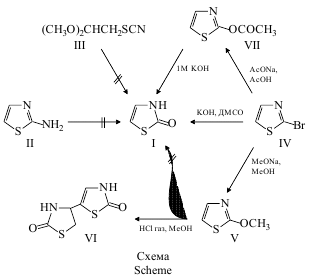 Изучено деметилирование 2-метокситиазола (V) под действием сухого хлористого водорода в среде метанола. Исходный V легко и с хорошим выходом (85-90%) получается при взаимодействии IV с метилатом натрия в метаноле. При дефлегмировании метанольного раствора V, насыщенного сухим хлористым  водородом до прекращения выделения хлористого метила (1,5-2 часа), образуется осадок белого цвета, который по данным хроматомасс-спектрометрического анализа и ЯМР 13С-, 1Н-спектроскопии и представляет собой 5-(2'-оксотиазолидинил-4')3Н-тиазолон-2 (VI). По данным хроматомасс-спектрометрического исследования полученного продукта содержание VI в нем составляет 98,7%, а в масс-спектре наблюдается пик молекулярного иона [М+] 202, что соответствует молекулярной массе VI. В ЯМР 13С-спектре VI наблюдаются шесть сигналов с химическими сдвигами (δ м.д.): 35,9 (С5'), 53,6 (С4'), 119,2 (С5), 120,1 (С4), 172,6 и 172,9 (С2 и С2'), что подтверждает  наличие в структуре  шести атомов углерода. В ЯМР1Н-спектре VI наблюдаются шесть сигналов, химические сдвиги и мультиплетность которых  подтверждают его строение. Соединение VI было  получено  ранее  как  побочный продукт при термическом разложении гидрохлорида 2-этокситиазола [1] и при обработке 2-хлортиазол-5 карбоновой кислоты минеральными кислотами  [5]. Температура плавления продукта VI соответствует литературным данным. В связи с тем, что в кислой среде I димеризуется, представляло интерес синтезировать не описанный в литературе 2-ацетокситиазол (VII) с тем, чтобы изучить возможность его  щелочного гидролиза до I. VII был получен с хорошим выходом при взаимодействии IV с плавленым ацетатом натрия в кипящей ледяной уксусной кислоте.Строение VII подтверждено ИК, ЯМР 13С-, 1Н-спектрами и данными хроматомасс-спектрометрического анализа. В  ИК спектре VII наблюдаются полосы  поглощения,  характерны для валентных колебаний С-Н в ароматических соединениях, С=О и С-О  в  сложных  эфирах  фенолов 3101, 1705 и 1227 см-1 соответственно [3]. В спектре ЯМР13С наблюдаются  пять  сигналов  атомов углерода  с  химическими  сдвигами  (δ  м.д.):  25,0 (СН3),  105,1  (С5),  121,6  (С4),  168,9  (С2),  и  171,5 (СО). В ЯМР 1Н-спектре наблюдаются следующие сигналы (δ  м.д.):  синглет  интенсивностью  3Н  с химическим  сдвигом  2,46  и  два  дублета  интенсивностью  1Н,  с  химическими  сдвигами  6,63  и 7,33  и  КССВ  5,5  Гц.  соответствующие  протонам метильной группы и тиазольного кольца. Хроматомасс-спектрометрический  анализ  подтвердил значение  молекулярной  массы  VII  ([М+]  143)  и показал, что чистота продукта составляет не менее 99,0%.ИК  спектpы  измеpены  на  пpибоpе Shimadzu FTIR-8400S в таблетках KBr. ЯМP 1Н- и ЯМР13С-спектpы измеpены на спектрометре JEOL JNM  ECX-400  (pабочая  частота  400  МГц)  в pаствоpах  ДМСО-d6  и  CDCl3  c  внутpенним  стандаpтом  ГМДС.  Хроматограммы и  масс-спектры получены  на  хроматомасс-спектрометре  Finnigan Trace DSQ с энергией ионизации 70 эВ.  2-Аминотиазол получен  по  методу  [1], 2-бромтиазол  по  методу  [4],  2-метокситиазол  по методу [5].5-(2'-Оксотиазолидинил-4')3Н-тиазолон-2 (VI). Раствор 11,5 г (0,1 моля) V в 40 мл метанола насыщают сухим  хлористым водородом и затем дефлегмируют до прекращения выделения хлористого метила (1-1,5 часа, через 30-40 минут наблюдается образование белого осадка). Реакционную смесь упаривают на роторном испарителе досуха. Сухой остаток обрабатывают при перемешивании насыщенным раствором гидрокарбоната натрия до рН 6. Осадок отфильтровывают, промывают  водой сушат при 105°С. Получают 10,0-10,1 г (91-92%) продукта белого цвета с т.пл. 228-30°С. После перекристаллизации из 70% водного этанола т.пл. 232-4°С. По данным работы [5] т.пл.  232-4°С. ЯМР1Н-спектр, (ДМСО-d6, обозначение геминальных протонов: Н5'а и Н5'б) δ, м.д.: 11,09 (1Н, с, Н3), 8,54 (1Н, с, Н3'), 6,85 (1Н, с, Н4), 4,90 (1Н,  дд,  J4',5'a  7,6,  J4',5'б  5,7,  Н4'),  3,68  (1Н,  дд, J5'a,4'  7,6,  J5'a,5'б  11,7,  Н5'а),  3,22  (1Н,  дд, J5'б,5'а 11,7, J5'б, 4' 5,7, Н5'б). ЯМР13С-спектр (ДМСО-d6), δ м.д.: 35,9 (С5'), 53,6 (С4'), 119,2 (С5), 120,1 (С4), 172,6 и 172,9 (С2 и С2').2-Ацетокситиазол (VII). Смесь 49,2 г (0,3 моля) IV, 49,2 г (0,6 моля плавленого ацетата натрия и 100 мл ледяной уксусной кислоты дефлегмируют 8  часов.  Уксусную  кислоту  отгоняют  на роторном  испарителе  в  вакууме  водоструйного насоса при температуре бани 80°С. Остаток охлаждают  и  обрабатывают  насыщенным  раствором гидрокарбоната натрия до рН 7,5-8. Продукт экстрагируют хлористым метиленом и экстракт сушат на  безводном  сульфате  натрия.  Хлористый  метилен  отгоняют,  в  остатке  получают  коричневато-желтое масло. Выход неочищенного VII 38,7-39,5 г (90-92%),  проба  Бельштейна  отрицательна.  По данным хроматомасс-спектрометрического анализа содержание VII в сыром продукте 94-95%. Сырой продукт очищают методом  колоночной  хроматографии на силикагеле (элюент – четыреххлористый  углерод).  После отгонки четыреххлористого углерода на роторном испарителе в вакууме водоструйного  насоса  получают  31,0-32,5  г  продукта  с  чистотой  99,0-99,2%  в  виде  бесцветных кристаллов, т.пл. 41-2°С. Масс-спектр,  m/z, (Iотн. , %): [М+] 143(100). ИК спектр, ν, см-1: 3101 (С-Нар.), 1705  (С=О), 1227 (С-О). ЯМР1Н-спектр  (ДМСО-d6), δ, м.д.: 2,46 (3Н, с, СН3), 6,63 (1Н, д, J5,4 5,5, H5),  7,33  (1H,  д, J4,5 5,5, H4). ЯМР13С-спектр (ДМСО-d6), δ, м.д.: 25,0  (СН3), 105,1 (С5), 121,6 (С4), 168,9 (С2), и 171,5 (СО).ЛитератураHaake P.,  Bausher  L.P.  //  J.Phys.Chem.  1968.  V.  72.  P. 2215.Hoshimoto  S.,  Natsunaga  H.,  Kunieda  T.  //  Chem.  & Pharm. Bull. 2000. V. 48. N 10. P. 1541-1544.Roussel C., Chanon M., Barone R.Thiazole and its derivatives. Part 2. Jacques V. Metzger Ed., J. Wiley – Interscience Publication. 1979. P. 438.Ganapathi K., Venkataraman A. // Proc. Indian Acad. Sci. Sect. A. 1945. P. 359.Ganapathi K., Kulkarni K. // Proc. Indian Acad. Sci. Sect. A. 1953. V. 37. P. 58.Ёламанова Хурма Торениязовнаcтудентка 31 гр., ЕГФE-mail: shanazarnurberdi@gmail.com   Научный руководитель ст.преподаватель Оразова Найла АбдирасуловнаE-mail: naila61@mail.ru   Карачаево-Черкесский государственный университетимени У. Д. Алиева, г. Карачаевск, РоссияСРАВНИТЕЛЬНЫЙ АНАЛИЗ МАТЕМАТИЧЕСКИХ МЕТОДОВ ПОДАВЛЕНИЯ ШУМА НА ПОЛЯРИЗАЦИОННЫХ КРИВЫХАннотация: Проведено сравнение ряда математических методов, используемых в вольтамперометрическом анализе для удаления помех. Для эффективной фильтрации помех предложено использовать метод вейвлет-преобразования.Ключевые слова: Вольтаметрический анализ, Фурье-фильтрация, Вейвлет преобразования, анализ, сигнал.Шумы различной природы на поляризационных кривых существенно ограничивают аналитические возможности вольтамперометрических методов анализа. Для математической фильтрации шумов используют методы подвижного среднего («оконный метод»), фильтры Баттерворта, Чебышева  и  др., преобразование  Фурье, B-сплайн [7]. Предложен оригинальный подход к фильтрации помех, когда отфильтрованным сигналом считается моделирующая функция, параметры которой подобраны так, чтобы она в максимальной степени соответствовала зашумленному сигналу [3].В практике вольтамперометрического анализа наиболее часто используют методы подвижного среднего и Фурье-преобразования. Суть метода подвижного среднего состоит в сглаживании неравномерностей сигнала, масштаб которых по оси абсцисс тем меньше, чем меньше размер  заданного «окна  фильтрации». Метод Фурье-фильтрации состоит в разложении вольтамперометрического сигнала в ряд Фурье и преобразовании полученного таким образом частотного спектра. Метод Фурье позволяет проводить фильтрацию периодических помех определенной частоты. Апериодический шум этим методом не удаляется.Предложен ряд новых математических методов, среди которых большой интерес представляет вейвлет-преобразование. Впервые метод вейвлет-преобразования был использован для анализа свойств сейсмических и акустических сигналов [7]. Математические методы, основанные на вейвлет-преобразовании, применяют для решения различных задач (распознавание образов, обработка сигналов, анализ изображений, сжатие данных, шумоподавление и т.д. [1].Вейвлет-преобразование состоит в разложении сигнала по базису, сконструированному из солитоноподобной функции («единичная волна» – солитон) посредством масштабных изменений и переносов [1, 3]. Результатом вейвлет-преобразования одномерного сигнала является вейвлет-спектр этого сигнала. В отличие от преобразования Фурье этот спектр является трехмерным (по одной из осей откладывается параметр, по другой – частота, по третьей – вейвлет-коэффициент). В результате появляется возможность анализировать свойства сигнала одновременно в физическом (время, координата) и в частотном пространствах. Обрабатывая вейвлет-спектр сигнала, мы можем отфильтровывать как периодические, так и апериодические помехи и локальные неравномерности сигнала. Следует отметить, что данные об использовании этого метода в вольтамперометрическом анализе отсутствуют. Цель нашего исследования состояла в сравнении эффективности шумоподавления методами подвижного среднего, Фурье и вейвлет-преобразования.Для исследования были использованы реальные вольтамперные кривые (рис. 1), полученные при определении мышьяка (III) методом инверсионной вольтамперометрии. Фоновым электролитом служил раствор ЭДТА с добавкой фосфорной кислоты, рабочим электродом – золотой дисковый электрод, вспомогательным – Pt-проволока, электродом сравнения – хлоридсеребряный электрод.Обработку кривых проводили на персональном компьютере с использованием программного обеспечения, разработанного в лаборатории электрохимических методов анализа Московского государственного университета им. М.В. Ломоносова [6], и пакета «MATLAB».Исследование фильтрации шума методом подвижного среднего проводили при различных размерах окна. Поскольку при однократной фильтрации  этот  метод  не обеспечивает получения гладкой кривой, шумоподавление с его помощью необходимо проводить не менее 3 раз.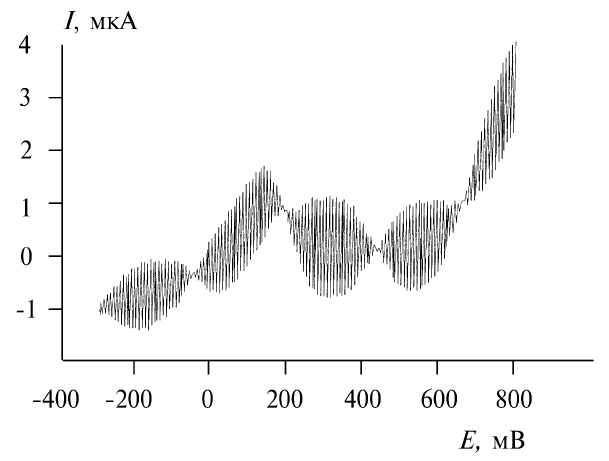 Рис. 1. Вольтамперная кривая 0,333 мкг/мл As(III). tэ = 35 с,Eэ = –0,7 В, V = 0,4 В/с
Проведено изучение процесса шумоподавления методом Фурье при определении диапазона удаляемых частот вручную. На Фурье-спектре видны 2 близких пика при частоте 50 Гц, что обусловлено наводками от сети переменного тока 50 Гц. Из спектра была удалена область 45–55 Гц, после чего было произведено обратное преобразование Фурье. На полученной кривой наблюдается апериодический шум, и для получения гладкой кривой необходимо последующее применение других методов шумоподавления.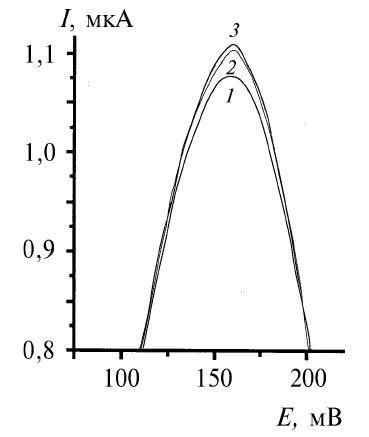 Рис. 2. Пики мышьяка, полученные после фильтрации: подвижным средним (1), методом Фурье и подвижным средним (2), вейвлет-преобразованием (3)
Для шумоподавления методом вейвлет-преобразования был использован программный пакет «MATLAB». Здесь, в отличие от преобразования Фурье, не требуется дополнительного сглаживания вольтамперной кривой. Кроме того, в отличие от метода Фурье, где диапазон удаляемых частот выбирается экспериментатором вручную, сглаживание проводится в полностью автоматическом режиме.На рис. 2 представлены сигналы мышьяка после фильтрации путем трехкратного шумоподавления методом подвижного среднего (1), Фурье-фильтрации с удалением частот 45–55 Гц и последующим однократным сглаживанием методом подвижного среднего (2) и вейвлет-методом (3).Используемый метод шумоподавления оказывает влияние на параметры вольтамперных пиков. Метод подвижного среднего приводит к снижению высоты пиков после обработки. Методом Фурье получают гладкую кривую только в сочетании с дополнительным сглаживанием. Вейвлет-преобразование позволяет получить гладкую кривую после однократной фильтрации.Различие высот одних и тех же сигналов после удаления шума достигает 10%. Однако коэффициенты корреляции и угловые коэффициенты для градуировочных графиков, полученных при фильтрации шума разными методами, отличаются мало. Из вышесказанного следует, что метод вейвлет-преобразования перспективен для использования в вольтамперометрическом анализе.ЛитератураEconomou A., Fielden P.R. // Anal. Chim. Acta. 1995. 305. P. 165.Lynn P.A. An introduction to the analysis and processing of signals. - London: MacMillan. 1982. Chap. 9.Chow C.W.K., Davey D.E., Mulcahy D.E. // Anal. Chim. Acta. 1997. 338. P. 167.Chow C.W.K., Davey D.E., Mulcahy D.E., Yeow T.C.W. // Anal. Chim. Acta. 1995. 307. P. 15.Zou X.Y., Mo X.Y. // Anal. Chim. Acta. 1997. 340. P. 115.Румянцев А.Ю. Компьютеризированный многокомпонентный вольтамперометрический анализ: Автореф. дис. ... канд. хим. наук. - М., 2000. – 23 с.Жумаева Узукжемал Ягшымырадовнастудентка 51 гр., ФМФE-mail: Uzuk.jumayewa@mail.ru Научный руководитель: к.ф.-м.н., доцент,Бостанова Фатима АхмедовнаКарачаево-Черкесский государственный университетимени У.Д. Алиева, г. Карачаевск, Россия ОСНОВНЫЕ ПОНЯТИЯ ДИФФЕРЕНЦИАЛЬНОГО УРАВНЕНИЯ ПЕРВОГО ПОРЯДКААннотация. В физике, математике и в других естественных науках часто используются численные и эмпирические методы для решения прямых и обратных задач. Особенно роль дифференциальных уравнений при решении таких задач.Ключевые слова. Дифференциальное уравнение, единственное решение, дополнительные (начальные) условия, задача отыскания решения, задача Коши.Множественное описание самых разнообразных процессов, приводит часто к уравнениям, связующим независимую перемену искомой функции, и производная этой функции. Такое уравнение называется дифференциальным уравнения. УравнениеF(m, n, n ') = 0,где n = n(m) — неявным виде, непрерывно дифференцируема на (a,b) функция, называется обыкновенным дифференциальным уравнением первого порядка. Если оно решено относительного производной то записывается следующим виде:Функция n = n(m) называется решением дифференциального уравнения F(m, n, n ') = 0, если она непрерывно дифференцируема на (a,b) иF(m, n(m), n'(m)) ≡ 0для всех x из (a,b) . График решения дифференциального уравнения называют интегральной кривой дифференциального уравнения.Дифференциальное уравнение 1–го порядка имеет бесконечно много решений. Для того чтобы выделить единственное решение, нужно задать дополнительные (начальные) условия. Задача отыскания решения n = n(m) уравненияF(m, n, n ' ) = 0 ,удовлетворяющего условию n(m0) = n0, называется задачей Коши (или начальной задачей).Условие n(m0) = n0 — начальное условие.Любое конкретное решение n= n(m) (решение задачи Коши) уравнения 1–го порядка, называется частным решением уравнения. Общее решение уравнения, записанное в неявной форме F(m, n) = C, называется общим интегралом уравнения. Частное решение уравнения, записанное в неявной форме F(m, n) = 0, называется частным интегралом уравнения.Уравнение 1-го порядка, разрешенное относительно производной, называют уравнением, записанными в нормальной форме:Аналогично  дифференциальная уравнения n порядка называется уравнение который содержит производного порядка n ,но не вышеF(m, n ,Если искомая функция является одного аргумента то дифференциальная уравнения называется обыкновенным.Если- же искомая функция зависит нескольких переменах, то дифференциальная уравнения называется уравнением частных произвольных.Нап: 3xГде  m=f(n) обыкновенна  дифференциальная уравнения.Где U=U(m, n) дифференциальная уравнения в частных производно первого порядка.Опр.: Решением дифференциальная уравнения первого порядка называется всякая функция которые при постановки в уравнение обращается с его тожестваПример1: Посмотрим решения примераОднородные первого порядка дифференциального уравненияПонятие однородные дифференциальные уравнения первого порядка связана с однородные функциями. Многочленназывается однородные степени n, если все члены его имеют одиного и того же порядка n, то есть для каждого члена имеемОпр: Функция  однородные степень n если,  числа К, имеет места тождестваРассмотрим теперь дифференциальная уравненияТеперь переменные разделены и мы можем проинтегрировать дифференциальное уравнение:где C –постоянная интегрирования. Вычисляя интегралы, получаем выражениеописывающее общее решение уравнения с разделяющимися переменными.Пример 2: Вычислить дифференциальная уравнение)Уравнения первого порядка с разделяющимся переменными.Опр. Дифференциальная уравнение первого порядка называется дифференциальная уравнение разделяющий переменами, если оно имеет следующий вид:Где X’(x), -функция только переменах X.- функция только переменах Y.Для решения уравнения разделим обе части его:  тогда получимВ этом случи говорят о том что перемена разделены. Беря интегралы от левый и праве часть уравнения получим.Здесь под интегралам понимаются некоторые сотвествующая первого образные.Пример3: Во многих областях физики, математики и других естественных наук часто используются численные и эмпирические методы для решения прямых и обратных задач. Следует отметить особую роль дифференциальных уравнений при решении таких задач, поскольку не всегда удается установить функциональную зависимость между искомыми и данными переменными величинами, но зато часто удается вывести дифференциальное уравнение, позволяющее точно предсказать протекание определенного процесса при определенных условиях.ЛитератураАраманович И.Г., Левин В.И. Уравнения математической физики. - М.: Наука, 1984. – 238 с.Березин И.С., Жидков Н.П. Методы вычислений. - М.: Изд-во Государственной литературы, 1999. – 190 с.Бицадзе А.В. Уравнения математической физики: Учеб. - М.: Наука, 1982. – 210 с.Бицадзе А.В., Калиниченко Д.Ф. Сборник задач по уравнениям математической физики: Учеб. пособие. - М.: Наука, 1999. – 120 с.Жумаева Узукжемал Ягшымырадовнастудентка 51 гр., ФМФE-mail: Uzuk.jumayewa@mail.ru Научный руководитель: ст. преп.Чотчаев Али МагомедовичКарачаево-Черкесский государственный университетимени У.Д. Алиева, г. Карачаевск, Россия КОСМИЧЕСКИЙ ТЕЛЕСКОП ИМЕНИ ХАББЛААннотация. Первый космический телескоп получил имя великого американского астронома Эдвина Хаббла (1889–1953). Хаббл доказал, что во Вселенной кроме нашей Галактики существует множество других и что все они удаляются друг от друга. Хаббл вывел  закон, утверждающий, что галактики разбегаются со скоростью, пропорциональной расстоянию между ними.Ключевые слова: Хаббл, космический телескоп, разбегание галактик.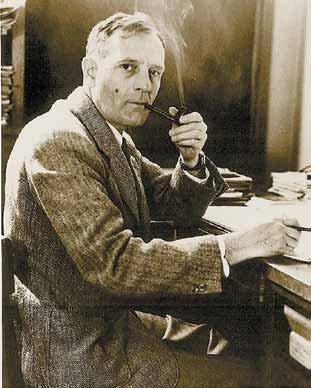 Эдвин Пауэлл Хаббл (1889–1953)О космическом телескопе имени Э. Хаббла (КТХ) мир узнал более 25 лет назад. С тех пор летающая вокруг Земли обсерватория остаётся одним из главных источников уникальной информации о дальних звёздах и галактиках. Вначале планировалось, что телескоп проработает на околоземной орбите 15 лет, но, по-видимому, он доживёт в рабочем состоянии до 30-летия, а может и больше, и поможет разгадать ещё не одну тайну Вселенной.В статье рассказывается об устройстве телескопа и его задачах.О космическом телескопе астрономы говорили очень давно. Уже через 3 года после запуска первого искусственного спутника Земли в США состоялась конференция под названием «Астрономические наблюдения за пределами земной атмосферы», где в числе прочего рассматривался и проект большого космического телескопа. С той поры минуло более полувека.Космический телескоп получил имя Эдвина Хаббла (1889— 1953), выдающегося американского астронома, открывшего космологическое расширение Вселенной. Продолжение работ Хаббла — одна из главных задач инструмента, который имеет диаметр зеркала 2,4 м и мало похож на свой прообраз, задуманный еще в 1960 году. Тогда предполагалось сделать зеркало диаметром в 60 см; уже 4 телескопа с такими или большими зеркалами работали с тех пор на околоземных орбитах, в их числе и советский «Астрон». Телескоп имени Хаббла — это следующий крупный шаг внеатмосферной астрономии. Поэтому для того, чтобы обнаружить предельно слабый объект на фоне свечения ночного неба, очень важно сконцентрировать скудное количество квантов, собираемых телескопом, в изображении как можно меньшего размера. Такова неумолимая закономерность, установленная самой природой и ставящая космический телескоп с его сравнительно скромным по наземным меркам зеркалом впереди таких гигантов, как крупнейший в мире 6-метровый БТА и проектируемые многозеркальные телескопы с диаметрами зеркал 10—15 м. Подчеркнем, что речь идет о наблюдениях предельно слабых звездообразных объектов. Для решения многих других задач, где качество изображения не столь важно, наземные телескопы оказываются предпочтительнее космических.Возможность заглянуть в еще неизведанные глубины Вселенной стала для астрономов главным стимулом, побуждающим к созданию большого космического телескопа.Космический телескоп имени Хаббла намечалось вывести на круговую орбиту высотой 500 км. Связь с ним должна осуществляться через ретрансляционные геостационарные спутники общего назначения, всего их должно быть три. Спутники связи должны принимать и передавать данные с наземной станции, которая в свою очередь будет связана через другой спутник с Научным институтом КТХ.  25 апреля 1990 года многоразовый космический корабль «Дискавери» вывел на околоземную орбиту высотой около 610 км уникальный аппарат — космический телескоп имени Э. Хаббла (КТХ). Его могли запустить в космос несколькими годами раньше. Однако катастрофа космического челнока «Челленджер» с семью астронавтами на борту, случившаяся 28 января 1986 года, остановила на время полёты американских многоразовых транспортных космических кораблей.Телескоп «Хаббл» проработал на орбите уже 27 лет. Предполагалось, что после ремонтных работ, выполненных четвёртой экспедицией, «Хаббл» проработает на орбите до 2014 года,  после чего его должен был сменить космический телескоп «Джеймса Уэбба». Но значительное превышение бюджета и отставание от графика постройки «Джеймса Уэбба» вынудили НАСА перенести предполагаемую дату старта миссии сначала на сентябрь 2015 года, а затем — на октябрь 2018 года.23 июня 2016 года программа «Хаббла» была официально продлена на пять лет, до 30 июня 2021 года, на продолжение программы было выделено финансирование в размере 196,3 млн. долл. В сообщении НАСА отмечается, что телескоп по-прежнему находится в отличном техническом состоянии.С помощью «Хаббла» было совершено 10 важнейших открытий в астрономии.Наблюдалось столкновение Юпитера с кометой Шумейкеров-Леви.Были обнаружены и исследованы планеты около других звезд.Наблюдался процесс взрыва сверхновой звезды.Наблюдался процесс рождения звезды.Исследовались окрестности нашей Галактики.Была подтверждена теория "черных дыр".Были обнаружены места концентрации гаммы-всплесков.Получены снимки удаленных районов Вселенной.Исследуя цефеиды, удалось уточнить возраст Вселенной.Обнаружено ускоренное расширение Вселенной.За последние годы, вместе с другими обсерваториями, «Хаббл» обнаружил два новых спутника Плутона, неожиданно (и парадоксально) — обширную галактику в очень молодой Вселенной, а также спутник с массой планеты у коричневого карлика, весящего не намного больше самой планеты. Удалось уточнить характеристики Вселенной, которые прежде существовали лишь в нашем воображении.Ожидается, что "Хаббл" продолжит передавать ценную информацию и в 2020-х годах и займет место в истории как выдающая обсерватория, которая позволяет решать широкий спектр задач от исследования солнечной системы до изучения дальних областей Вселенной.Сообщалось, что США намерены в середине 2020-х годов осуществить запуск нового космического телескопа WFIRST (Wide-Field Infrared Survey Telescope), обзор которого будет в 100 раз больше, чем у телескопа "Хаббл".Литература:Lyman Spitzer Jr. History of the Space Telescope // Quarterly Journal of the Royal Astronomical Society. – М., 1979. - No. 20. - P. 29-36.Zimmerman Robert F. The Universe in a Mirror - The Saga of the Hubble Space Telescope and the Visionaries Who Built It. - Princeton UP (2008, 2010). – 287 p.Каппушева Зухра Анзоровна магистрант 2-го курса, ИнФНаучный руководитель: к.п.н., доц.Биджиева Зарема Солтан-Муратовна Карачаево-Черкесский государственный университетимени У.Д. Алиева, г. Карачаевск, РоссияФОРМИРОВАНИЕ САМОСОЗНАНИЯ И САМООЦЕНКИАннотация. Один из самых важных моментов в развитии личности подростка формирование у него самосознания, потребности осознать себя как личность. Ключевые слова: подросток, интерес к себе, внутренняя жизнь, качество собственной личности, потребность в самооценке.У подростка возникает интерес к себе, своей внутренней жизни, качествам собственной личности, потребность в самооценке, сопоставлением себя с другими людьми. Он начинает всматриваться в самого себя стремится познать сильные и слабые стороны своей личности. Потребность в самосознании возникает в жизни, практической деятельности, определяется растущими требованиями взрослых, коллектива. У подростка возникает потребность оценивать свои возможности, для того, чтобы найти свое место в коллективе.На первых порах в основе самосознания подростка лежат суждения о нем других взрослых (учителей и родителей), коллектива, товарищей. Младший подросток словно смотрит на себя глазами окружающих. С возрастом, помимо этого, начинает складываться тенденция самостоятельно анализировать и оценивать собственную личность. Но поскольку подросток еще не обладает достаточным умением правильно анализировать собственные личностные проявления, то на этой основе порой возможны конфликты, порождаемые противоречием между уровнем притязаний подростка, его мнением о себе и его реальным положением в коллективе, отношением, отношением к нему со стороны взрослых и товарищей.На основе развития самовоспитания роста требований к подростку, его нового положения в коллективе у подростка возникает стремление к самовоспитанию, к сознательному и целеустремленному развитию у себя положительных качеств и торможению отрицательных проявлений, преодолению отрицательных черт, устранению недостатков. Однако сравнительно небольшой жизненный опыт, ограниченный кругозор часто приводят к тому, что самовоспитание подростка принимает наивные формы, для развития воли ребята пытаются, например, перетерпеть боль, которую нарочно пытаются причинить себе, Заставляют себя прекратить чтение какой – либо книги на самом интересном месте, надолго задерживают дыхание. А некоторые заявляют, что лучший способ развивать в себе волю - это никогда, никому, ни в чем не уступать. Отсюда понятно, как необходимо воспитателям помочь подросткам правильно разобраться в своих достоинствах и недостатках, указать на правильные пути самовоспитания, разумные формы самоконтроля за поведения.Важная особенность подросткового возраста – формирование ценрального новообразования этого возраста, своеобразного чувства взрослости, когда подросток начинает считать, что он уже не ребенок, а становится взрослым, когда он осознает свою готовность жить в коллективе взрослых в качестве полноценного и равноправного участника этой жизни.Сознание собственной взрослости возникают у подростка неслучайно. Он замечает, как быстро увеличивается его рост, вес, физическая сила и выносливость, замечает у себя признаки наступающей половой зрелости. Подросток начинает осознавать, что его знания, навыки и умения значительно расширяются, что кое в чем в этом отношении он превосходит многих взрослых, например, своих родителей, а порой некоторых учителей. Наконец, подросток чувствует, что его участие в жизни взрослых людей становится значительно большим, он активно участвует в школьной общественной жизни. Переоценивая свои возросшие возможности, подростки нередко приходят к убеждению, что они уже мало чем отличаются от взрослых людей, и претендуют, чтобы и взрослые относились к ним как к равным. Возникает противоречие между потребностью подростков участвовать в жизни взрослых в качестве полноправных членов и несоответствием этому их реальных возможностей.Чувство взрослости вызывает стремление подростков к самостоятельности и известной независимости. Отсюда их чувствительность к оценке взрослых, их обидчивость, острая реакция на попытки взрослых (действительные или кажущиеся) умалить их достоинства, принизить их взрослость. Подросток добивается того, чтобы взрослые считались с его мыслями, уважая их.Чувство взрослости проявляется и в стремлении подростков быть относительно независимыми от взрослых в наличии собственных взглядов и суждений, и в подражании внешнему облику, и в манере поведения взрослых. Отрицательное проявление чувства взрослости выражается в том, что подростки склонны сопротивляться влиянию старших, часто не признают их авторитет, игнорируют предъявляемые им требования, критически относятся к словам и поступкам родителей, учителей.Учителям надо иметь в виду, что чувство взрослости – это здоровое и ценное в своей основе чувство. Поэтому его нужно не подавлять, а стараться ввести в правильное русло. Взаимопонимание с подростками надо постепенно и разумно перестраивать, признавая их права на относительно большую независимость и самостоятельность. Разумеется, все это должно быть в известных разумных пределах. Не может быть и речи о полной отмене руководства и контроля, так как подросток очень нуждается в твердом и постоянном руководстве со стороны взрослых. Подростков нужно освобождать от мелочной опеки, излишнего контроля, навязчивой заботливости, назойливого руководства – всего того, что в какой-то мере было бы оправдано по отношению к дошкольнику или младшему школьнику. Надо отказаться от злоупотребления тоном категоричных распоряжений и приказов, безапелляционных требований. Речь идет не об отказе от твердых требований вообще, а об отказе от грубых и резких их форм, оскорбляющих чувство собственного достоинства, самоуважение подростка.«Подросткам свойственно инстинктивное тяготение к сплочению, к группированию со сверстниками, где вырабатываются и апробируются навыки социального взаимодействия, умение подчиняться коллективной дисциплине, умение завоевывать авторитет и занять желаемый статус»[6, с. 55]. В группе сверстников более эффективно отрабатывается самооценка подростка. Он дорожит мнением сверстников, предпочитая их общество, а не общество взрослых, критику которых он отвергает.Реакция увлечения.Для подросткового возраста увлечения (хобби) составляют весьма характерную особенность. Увлечения необходимы для становления личности подростка, так как благодаря увлечениям формируются склонности, интересы, индивидуальные способности подростков.Они делятся на следующие виды:Интеллектуально - эстетические увлечения (музыка, рисование, радиотехника, электроника, история).Накопительные увлечения (коллекционирование марок, пластинок, открыток).Эксцентрические (желание подростка быть в центре внимания ведет к увлечению экстравагантной одеждой).Знание подростковых увлечений помогает лучше понять внутренний мир и переживания подростков, улучшает взаимопонимание между подростками и взрослыми.В подростковом возрасте весьма высокого уровня развитие достигают все без исключения познавательные процессы.Становится возможным научение подростка самым различным видам практической и умственной деятельности.Главная новая черта, появляющаяся в психологии подростка по сравнению с ребенком младшего школьного возраста, - более высокий уровень самосознания - составляет главный итог переходного возраста.Литература:Вейнвальд Н. И. Психология личности. – М., 1987. – 330 с.Леонтьев А. Н. Деятельность. Сознание. Личность. – М., 1982. – 290 с.Рубинштейн С. Л Основы общей психологии. – М., 1989. – 250 с.Божович Л. И. Личность и ее формирование в детском возрасте. – М., Просвещение, 1968. – 290 с. Мадорский Л. Р. Глазами подростков. – М. Просвещение, 1991. – 190 с.Кон И. С. Психология ранней юности. – М. Просвещение, 1980. – 188 с.Каппушева Зухра Анзоровна магистрант 2-го курса, ИнФНаучный руководитель: к.п.н., доц.Биджиева Зарема Солтан-Муратовна Карачаево-Черкесский государственный университетимени У.Д. Алиева, г. Карачаевск, РоссияФОРМИРОВАНИЕ ОТНОШЕНИЯ К УЧЕНИЮ В СТАРШЕМ ШКОЛЬНОМ ВОЗРАСТЕАннотация. Старший школьный возраст называют ранней юностью, соответствует возрасту учеников 9-11 классов (15-17 лет) средней школы.Ключевые слова: юность, детство, взрослость, учебная деятельность, труд. Раннюю юность – считают «третьим миром», существующим между детством и взрослостью. В это время вырастающий ребенок оказывается на пороге реальной взрослой жизни.Ведущая деятельность: учебно-профессиональная. Учебная деятельность, активно сочетаемая с разнообразным трудом, имеет огромное значение, как для выбора профессии, так и для выработки ценностных ориентаций. Развивается познавательная сфера, происходит познание профессий.Больший интерес у старших школьников вызывают не сверстники, а взрослые, чей опыт, знания помогают ориентироваться в вопросах связанных с будущей жизнью.Старшеклассник прощается с детством, со старой привычной жизнью. Оказавшись на пороге истинной взрослости, он устремлен в будущее, которое одновременно притягивает и тревожит его. Без достаточной уверенности в себе, принятия себя он не сможет сделать нужный шаг, определить свой дальнейший путь. Поэтому самооценка в ранней юности выше, чем в подростковом возрасте. В это время складывается система устойчивых взглядов на мир и свое место в нем – мировоззрение. Известны связанные с этим юношеский максимализм в оценках, страстность в отстаивании своей точки зрения. Центральное новообразование периода – самоопределение. Старшеклассник решает, кем быть и каким быть в своей будущей жизни. С выработкой мировоззренческих установок, личностным и профессиональным самоопределением связанно и окончательное становление жизненного мира.Самоопределение, как профессиональное, так и личностное, становится центральным новообразованием ранней юности. Это новая внутренняя позиция, включающая осознание себя как члена общества, принятие своего места в нем.В этот относительно короткий срок необходимо создать жизненный план — решить вопросы, кем быть (профессиональное самоопределение) и каким быть (личностное или моральное самоопределение).Самоопределение связано с новым восприятием времени — соотнесением прошлого и будущего, восприятием настоящего с точки зрения будущего. В детстве время осознанно не воспринималось и не переживалось, теперь осознается временная перспектива: «Я» охватывает принадлежащее ему прошлое, настоящее и будущее [3, c. 370].Менее значимыми становятся межличностные отношения, отношения в семье. Будущая жизнь интересует старших школьников в первую очередь с точки зрения профессиональной.Поиски смысла жизни, своего места в мире могут быть напряженными, но не у всех. Некоторые старшеклассники плавно и постепенно продвигаются к переломному моменту в своей жизни, а затем относительно легко включаются в новую систему отношений. Тем не менее, при таком благополучном протекании ранней юности существуют и некоторые минусы в личностном развитии. Дети менее самостоятельны, более пассивны, иногда более поверхностны в своих привязанностях и увлечениях.Личность ребенка изменяется на каждом возрастном этапе. Считается, что к полноценному становлению личности приводят поиски и сомнения, характерные для юношеского возраста.Ранняя юность - время реального перехода к настоящей взрослости. На этот возрастной период приходится ряд новообразований в структуре личности -в нравственной сфере, мировоззренческой, существенно изменяются особенности общения со взрослыми и сверстниками.Самоопределение, как профессиональное, так и личностное, становится центральным новообразованием ранней юности. Это новая внутренняя позиция, включающая осознание себя как члена общества, принятие своего места в нем.В этот относительно короткий срок необходимо создать жизненный план — решить вопросы, кем быть (профессиональное самоопределение) и каким быть (личностное или моральное самоопределение).Самоопределение связано с новым восприятием времени — соотнесением прошлого и будущего, восприятием настоящего с точки зрения будущего. В детстве время осознанно не воспринималось и не переживалось, теперь осознается временная перспектива: «Я» охватывает принадлежащее ему прошлое, настоящее и будущее.В ходе исследования, проведенного Т.В. Снегиревой, выявлены несколько типов временной структуры «Я», выражающиеся в соотношении между прошлым, настоящим и будущим «Я».В раннем юношеском возрасте наиболее часто встречается вариант, при котором критичность к прошедшему детству сопровождается умеренно высокой самооценкой и нацеленностью жизненных перспектив на будущее. «Я- прошлое» представляется чуждым, и отношение к нему неизменно критическое. «Наличное Я» в большей степени тяготеет к будущему и выступает как новая ступень в личностном самоопределении. Вероятно, такой вариант в большей степени соответствует юношеской возрастной норме - сочетание критического отношения к себе в прошлом и устремленность в будущее.Значительно у меньшего числа старшеклассников все три «Я» преемственно связаны друг с другом и в равной степени соответствуют идеальному «Я». Это — субъективное гармоническое представление человека о себе.Несмотря на некоторые колебания в уровнях самооценки и тревожности и разнообразие вариантов личностного развитая, можно говорить об общей стабилизации личности в этот период.Стабилизация личности начинается с формирования «Я-концепции» на границе подросткового и старшего школьного возрастов. Старшеклассники в большей степени принимают себя, чем подростки, их самоуважение в целом выше [1, c. 259].Происходят изменения и в эмоциональной сфере. Интенсивно развивается саморегуляция, контроль за своим поведением и эмоциями. Улучшается общее физическое и эмоциональное самочувствие детей, снижается тревожность, повышаются их контактность и общительность. Настроение в ранней юности становится более устойчивым и осознанным. Дети в 16-17 лет, независимо от темперамента, выглядят более сдержанными, уравновешенными, чем в 11-15. Все это говорит о том, что кризис подросткового возраста или миновал, или идет на убыль.Для юности характерно повышенное внимание к внутреннему миру человека, определенная возрастная интровертированность. Но это не есть думы и размышления только о себе. Это, как правило, мысли обо всем: о людях, о мире, о философских, бытовых и других проблемах. Все они личностно затрагивают старших школьников.Налицо в этом возрасте выраженная поло ролевая дифференциация, т. е. развитость форм мужского и женского поведения у юношей и девушек. Они знают, как себя вести в тех или иных ситуациях, их ролевое поведение является достаточно гибким. Наряду с этим иногда наблюдается своеобразная инфантильно-ролевая ригидность в ситуациях общения с разными людьми [2, c. 280].Период ранней юности характеризуется большими противоречиями, внутренней несогласованностью и изменчивостью многих социальных установок. К концу юношеского возраста завершается формирование сложной системы социальных установок, причем оно касается всех компонентов установок: когнитивного, эмоционального и поведенческого.Межличностное общение в юности занимает еще больше времени, чем в подростковом периоде, причем большая часть времени приходится на общение со сверстниками.Психологи определили, что взаимоотношения со сверстниками в этом возрасте связаны с будущим психологическим благополучием человека. Среди подростков и молодых людей, которые в школьные годы были в разладе со своими сверстниками, наблюдается более высокий процент людей с тяжелым характером, жизненными проблемами и даже правонарушителей. Разлад взаимоотношений со сверстниками нередко приводит к различным формам эмоциональной и социальной изоляции.Литература:Леонтьев А.Н. Деятельность. Сознание. Личность. - М., 1982. - 320 с. Петровский А.В. Личность. Деятельность. Коллектив.- М., 1982.- 354 с. Психология. Учебник/ Под ред. А.А. Крылова. - М.: ПРОСПЕКТ, 2000. - 405 с. Рубинштейн С.Л. Основы общей психологии. - СПб.: ПИТЕР, 2007. - 713 с.Койчуева Мадина Исхаковнаассистент кафедры германской филологииКарачаево-Черкесский государственный университетимени У.Д. Алиева, г. Карачаевск, РоссияE-mail: koychueva.madina@mail.ruМОЛОДЕЖНЫЙ СЛЕНГ В ЛИНГВИСТИЧЕСКИХИ СОЦИАЛЬНЫХ АСПЕКТАХАннотация. В статье рассматривается молодежный сленг в лингвистических и социальных аспектахКлючевые слова: просветитель, словарь английского языка,  познание.Английский просветитель, крупнейший философ - материалист Джон Локк считал, что тот, кто употребляет слова без ясного и неизмененного смысла, тот вводит себя и других в заблуждение. А тот, кто делает это умышленно, является врагом истины и познания.Огромный словарь английского языка с точки зрения сферы употребления можно разделить на две большие группы:лексику неограниченной сферы употребления. Она состоит из общеупотребительных слов, которые в определенных социальных условиях должны быть понятны всем носителям данного языка во всех случаях: bread, family, sun, love и т.д.Лексику ограниченной сферы употребления, используемой в определенной сфере – профессиональной, территориальной, социальной, подразделяющейся на группы:сленг;вульгаризмы;жаргонизмы;арго.Сленг – маркированный слой языка, используемый в разговорной речи с ярко выраженной эмоционально – экспрессивной оценочной окраской. Термином сленг обычно обозначают то, что не совпадает с нормой литературного языка и составляет треть слов разговорной речи. К сленгу вообще следует обращаться повнимательнее, особенно к той группе слов, что считалось сленгом тридцать или более лет назад. Эти слова давно уже стали нормой, например, well, cool, great и т.д.От сленга следует отделить все вульгарные слова и выражения: ругательства, проклятия, нецензурные слова и т.п., которые ни в коем случае не претендуют на новизну и оригинальность, а наоборот, только засоряют язык. Сюда же необходимо отнести и те менее известные слова и словосочетания, которые в специальных сленговых словарях имеют помету «табу». Они играют особую социопсихологическую роль в наиболее напряженных моментах речевого общения. Сленгизмы обычно не вызывают психологического аффекта – протеста против их употребления в разговорной речи, хотя они иногда бывают довольно грубы; вульгаризмы же, как правило, попросту непристойны.Вульгаризмы - (от лат. vulgaris — простонародный) — грубое слово и или выражение, находящееся на нижней границе просторечия за пределами лит. лексики и фразеологии. К ним относятся слова харя, морда, рожа, рыло (вм. слова лицо), жрать, лопать, хавать (вм. есть), сдохнуть, околеть, окочуриться (вм. умереть), дрыхнуть (вм. спать). К В. относятся и такие выражения, как гадючий выползень, старая кляча, сукин сын, к чертям собачьим, на черта сдался (кто-либо кому-либо). Основная функция вульгаризмов – дисфемизация речи, для них характерна непристойная, т.е. вульгарная экспрессия. К неприличным формам исследователи относят все оскорбительные слова и богохульства, к непристойным – нецензурные слова и выражения, включая «четырёхбуквенные слова» (вульгаризмы-табу). Следует отметить, что вульгаризмы – лексический слой национального языка, существующий с давних времён и знакомый в большой или меньшей степени почти всем носителям языка (английского, русского и т.д.). Вульгаризмы играют особую социопсихологическую роль в наиболее напряжённых моментах речевого общения. С точки зрения некоторых исследователей они подразделяются на:слова с уничижительным значением, презрительные, национальные, а так же клички (spate, scifs, psycho);бранные слова (bloody, damn, bitch). Их назначение - выражение сильных эмоций, славным образом гнева.Жаргонизмы - слова и выражения, принадлежащие какому-либо жаргону. Жаргон - речь социальных и профессиональных групп людей, объединенных общностью занятий, интересов, социального положения т.д. Для жаргона характерно наличие специфической лексики и фразеологии. В отличие территориальных диалектов он не имеет свойственных только ему фонетических и грамматических особенностей. Существуют жаргоны спортсменов, музыкантов, студентов, охотников и др.С точки зрения С.И. Ожегова, жаргон - речь какой-нибудь социальной или иной объединенной общими интересами группы, содержащая много слов и выражений, отличных от общего языка, в том числе искусственных, иногда условных (жаргон торговцев, воровской жаргон).Все жаргонные слова представляют собой стилистически сниженную лексику и находятся за пределами литературного языка, диалекта, со временем устаревают и исчезают или вместо одних жаргонизмов появляются другие.От сленга также следует отделить арго – низшую зону жаргонизмов секретный, тайный «язык» преступного мира. В английской лексикографии эти секретные «языки» обычно называют «кент», в испанской «хермания», в немецкой «ротвелш», во французской «арго», в русской «блатная музыка». «Argot» представляет собой, - справедливо замечает В.Н. Портянникова, - искаженное в нелитературном произношении слово «ergot» - шпора (у каплуна), символ воровского жаргона. Термин арго некоторыми учеными используется в качестве синонима к термину жаргон. «Argot» представляет собой, - справедливо замечает В.Н. Портянникова,- искаженное в нелитературном произношении слово «Ergot»- шпора (у каплуна), символ воровского ремесла. Слово арго употреблялось первоначально для воровского жаргона.По замечанию В.М. Жирмунского, арго – «своего рода пароль, по которому узнают друг друга деклассированные, и мощное средство профессиональной организации в условиях острой социальной борьбы».Поэтому арго-это конспиративный, засекреченный жаргон. Собственная сфера арго ограничена только лексикой и фразеологией, почти не затрагивая фонетику, морфологию и синтаксис. Отсюда, как указывает В.М.Жирмунский, арго выступает как вторичная лексическая система. Все это верно и в отношении английского кента. Э. Партридж подчеркивает, что кент - это сленг преступного мира. Хотя он и является «секретным языком», однако, секретными выступают лишь самые важные слова, в остальном же кент насыщен обычно сленгом, кокни, диалектизмами, вульгаризмами и т.д.Иногда бывший арготизм, превратившись в сленгизм, получает новые значения. К примеру, два первоначальных значения фраземы booby hatch (1) «тюремная карета», (2) «тюрьма» давно вышли из употребления, но в своем новом значении «сумасшедший дом» и «больница для душевнобольных» этот сленгизм широко известен в США.В.М. Жирмунский справедливо замечает, превращение арго в сленгозначает, в сущности, конец старого арго как тайного профессионального языка деклассированных элементов. Арготическая лексика, утратив свой секретный характер, используется как средство эмоциональной экспрессии, образного эвфемического употребления в сфере повседневного общения. Здесь на первое место выступает фигуральное значение. Конечно, бывает и обратный процесс, когда какое-нибудь слово литературного языка начинает использоваться в арго. В этом случае оно как бы «засекречивается», то есть переосмысливается, получая тайный смысл. Например, в американском воровском арго «сыщик» передается метафорически и метонимически как hawk, bloodhound, nose.Арготизмы, теряя свой секретный характер, перестают быть арготизмами. В популярных пьесах английских драматургов они становятся общеизвестными, как бы публично «рассекречивались» и, конечно, выходили из употребления. Некоторые из них оставались на правах сленгизмов.Прежде всего, об арготизмах, которые, потеряв свой секретный характер, выходили из употребления и забывались.Приведем знаменитое четверостишие, которое позднее включалось во все воровские словари 17-18 веков как стихотворный пример секретного кода:Bing out, hien Morts, and toure and toure,Bing out, bien Morts, and toure;For all your duds are bing d awast;The bien cove hath the loure.Хоттен указывает, что уже около 1860 года едва ли кто-нибудь мог понять этот куплет, поэтому он сопровождает его дословным переводом: Go out, good girls, and look and see. Go out, good girls, and see; For all your clothes are carried away, And the good man has the money.Как указывалось ранее, словарь арго с точки зрения внутренней структуры - тайный. Природа точного словаря обычно двойственна. Во -первых, скрывается смысл слова или словосочетания, тем самым создается засекреченная лексика и фразеология. Во - вторых, скрывается, т.е. условно искажается форма (звучание) слова или словосочетания, или используются иноязычные слова, тем самым создается тайный код. В первом случае обычно необходимо пояснение, так как иначе смысл остается нераскрытым для непосвященных, особенно если арготизмы используются в литературе. Поэтому писатели иногда дают пояснение к арготизмам, пользуясь различными приемами. Самый распространенный прием - употребление литературного синонима к арготизму, как например, в романе Эйнсворта «Джэк Шеппард»:Near to these hopeful youths sat a fence, or receiver, bargaining with a clouter, or pick-pocket, for a suit, or, to speak in more intelligible language, awatch and seals, two clockse, commonly called watch eases and a wedgelobb.Иногда случается, что роль разъясняющего синонима к арготизмам выполняет сленгизм. Так, общеизвестный уже во времена Шекспира «рассекреченный» арготизм shoulderclapper в 19 веке воспринимался как сленгизм, и что умело обыграл Эйнсворт: «But where are the lurchers?» «Who? », - asked Wood. «The traps», - responded a bystander. «The shoulder-clappers», - added a lady.Диалектизмы как речевое образование имеют свою норму и не могут быть отнесены к каким-то «отклонениям» от литературной нормы. С точки зрения Я.И. Рецкера, это периферийный слой языка, подчиняющийся своим нормам и не имеет ничего общего с намеренным или не намеренным коверканием разговорной речи [2, с. 87]. В этом и проявляется принципиальное отличие сленга от диалектной лексики.Помимо арготизмов со сленгом ошибочно ассоциируют профессионализмы или «профессиональные говоры». Это специальная сфера профессиональной лексики, в основном доступная лишь представителям данной профессии. Их словарь, с точки зрения внутренней структуры – не тайный, нет ни специального кодирования, ни засекреченной лексики.Жаргонизмы, арготизмы, вульгаризмы и сленговые выражения, как правило, недопустимы в речи. Эти элементы ограниченной сферы употребления могут быть введены в речь только с определенной целью, например, в качестве выразительных средств, подчеркивающих отношение говорящего, но делать это следует осторожно, с пониманием целесообразности и уместности такого применения в каждом конкретном случае. Некоторые авторы причисляют жаргон, сленг и арго к профессионализмам и, исходя из определений, следует вывод, что эти группы имеют одно общее - все они употребляются в определенной среде, где люди хорошо знают друг друга и используют слова и выражения, понятные всем членам. Но арго, сленг и жаргон представляют собой стилистически сниженную лексику и находятся за пределами литературного языка, а профессионализмы при определенных условиях находят применение в литературном языке. Так, при недостаточной разработанности терминологии профессионализмы нередко играют роль терминов не только в устной, но и письменной речи. Они нередки в языке многотиражных, отраслевых газет.Для сленга характерно наличие специальной лексики и фразеологии. В отличие от территориальных диалектов, он не имеет свойственных только ему фонетических и грамматических особенностей.Отличие сленга от арго, преимущественно состоит в том, что сленг главным образом является языком молодежи (baggage - жена, возлюбленная, подруга), в то время как арго - специальный вокабуляр воров, тюремщиков, жуликов и бродяг. Диалектные слова, а тем более жаргонизмы, арготизмы, вульгаризмы и сленговые выражения, как правило, недопустимы в речи. Эти элементы ограниченной сферы употребления могут быть введены в речь только с определенной целью, например, в качестве выразительных средств, подчеркивающих отношение говорящего, но делать это следует осторожно, с пониманием целесообразности и уместности такого примечания в каждом конкретном случае.Литература:Антрушина Г.Б., Афанасьева О.В., Морозова Н.Н. Лексикология английского языка. – М.: «Дрофа», 2001. – 230 с.Грачев М.А. Русское арго. – Нижний Новгород, 1997. – 190 с.Хомяков В.А. О специальном сленге. - Вологда, 1998. – 236 с.Швейцер А.Д. Очерк современного английского языка в США. – М., 1993. – 220 с.Dumas B.D. Is Slang Word for Linguists в журн. American Speech vol 153 Lighter J 1978 Ed.Columbia University Press. – 330 р.Partrige E. The Dictionary of Historical Slang 1977/ Penguin Books LTP Middlesex, England. – 560 р.Койчуева Мадина Исхаковнаассистент кафедры германской филологииE-mail: koychueva.madina@mail.ruКарачаево-Черкесский государственный университетимени У.Д. Алиева, г. Карачаевск, РоссияСЕМАНТИКО - ФУНКЦИОНАЛЬНАЯ КЛАССИФИКАЦИЯ СЛЕНГОВОЙ ЛЕКСИКИАннотация: В данной статье предлагается освещение ряда проблем, связанных с существованием такого явления как сленг.Ключевые слова: сленгизм, специальный сленг, общий сленг.Как принято многими лингвистами, занимающимися проблемами сленга, сложное образование, подводимое под общий термин «сленг», следует расчленить на две части: так называемый «общий сленг», т.е. ту часть общепонятной разговорной лексики, которая находится вне пределов литературного языка и несет обычно пейоративную эмоционально-оценочную окраску, и так называемый «специальный сленг» - непонятные для непосвященных слова и словосочетания различных социальных и профессиональных жаргонов, арго преступного мира, и деклассированных элементов.От сленга следует отделить все вульгарные слова и выражения: ругательства, проклятия, нецензурные слова и т.п., которые ни в коем случае не претендуют на новизну и оригинальность, а наоборот, только засоряют язык. Сюда же необходимо отнести и те менее известные слова и словосочетания, которые в специальных сленговых словарях имеют помету «табу».Сленгизмы как общего, так и специального сленга, обычно не вызывают психологического аффекта протеста против их употребления в разговорной речи, хотя они иногда бывают довольно грубы; вульгаризмы же, как правило, попросту непристойны.Трудность выделения вульгаризмов из области сленга усугубляется тем, что иногда в сленгизм входит вульгаризм как компонент словосочетания. Например, вульгаризм the short hair (taboo) придает грубый характер сленговому выражению to have smb. by short hair to he in a ruling, superior, or victorious position over the person. «You think you have got me by the short hairs, do not you? » (Brinkley).Общеизвестный вульгаризм goddam, введенный в сленговую компаративную единицу, усиливает грубый оттенок сравнения: That guy Morrow was about as sensitive as a goddam toilet seat. (Salinger)Иногда наряду со сленгизмом существует синонимичный ему вульгаризм, что также затрудняет их разграничение. Так, сленговое выражение to shoot the bull - to talk, gossip, chat: to lie exagerate, flatter or boast синонимично непристойному выражению to shoot the crap. Селинджеровский Холден Колфилд пользуется обоими выражениями без разбора: All of a sudden, though, the interrupted me while I was shooting the bull. (Salinger). Then I started shooting the old crap around a little bit.Исходя из выше сказанного, необходимо, прежде всего, вывести за пределы общего сленга все вульгаризмы как общеизвестные, так и менее употребительные, но, тем не менее, такие же непристойные.Большая часть слов и словосочетаний, входящих в общий сленг, имеет в литературном языке стилистически нейтральные синонимы, например: buddyroo - a friend; stiff a corpse; yellowness cowardice; to his the sack - to go to bed, to He down to sleep и т.д. Такие сленгизмы, исходя из наличия у них синонимов в литературном языке, обозначим термином синосленгизмы.Сленгизмы употребляются в разговорной речи преимущественно для создания определенного эмоционального эффекта. Например: «Go home, Mac, like a good guz. Go home and hit the sack» (Salinger). Иногда один и тот же синосленгизм может получать в зависимости от ситуации разные экспрессивные опенки. Покажем это на примере с buddyroo. Так Стрэдлейтер, товарищ Холдена по комнате, грубовато-фамильярно упрашивает последнего написать за него сочинение: «Be a buddy. Be a buddyroo. О key?». Холден в свою очередь пользуется тем же синосленгизмом, с ехидством комментируя наигранную встречу Салли с каким-то малоизвестным ей хлыщем: You'd have thought they 'd taken baths in the same bathtub or something when they were little kids. Old buddyroos. I was nauseating. Эмоционально-эффективные холденовские сравнения грубовато-фамильярной окраски: Anyway, it was December and all, and it was cold as a witch's teat, especially on the top of that stupid hill.Усилительный эффект иногда вызывает затемнение номинативной функции синосленгизма, так как основной акцент переносится в план экспрессии. Так Холден возбужденно вспоминает о реакции Салли на его грубость: Boy, did she hit the ceiling when I said that. (Salinger).Здесь ситуативный контекст раскрывает коммуникативную значимость словосочетания. Приведем еще один пример из того же романа, где контекст помогает раскрытию номинтативной функции синосленгизма: / hate first fights. I don't mind getting hit so much - although I'm not crazy about it, naturally -but what scares most in a fist fight is the guy's ... It's funny kind of yellowness, when you come to think of it, but it's yellowness all right. I'm not kidding myself.В разряде синослегизмов можно выделить отдельные лексемы, словосочетания и предложения. Среди лексем интересны для исследования синосленгизмы, образованные при помощи иноязычных суффиксов и некоторых полусуффиксов. Из словосочетаний особый интерес представляет редуплицированное образование типа actor - achmactor, которое имеет яркую эмоциональную окраску, подчеркивая пренебрежительное отношение к понятию, выраженному первым элементом.Интересны синосленговые предложения (обычно вопросительные и восклицательные): What give! - What's happening?, What's wrong with the picture? - What's the matter! Don't take any wooden nickels! Don't upset the boat! Don't fall off the rug! - Be careful! I will over the left! Include me out! Kiss my foot! -I will not, Keep out of my moonshine! Go blow you nose! Go blimb a tree! -Mind your own business!Распространению сленга в значительной мере способствуют произведениям известных писателей, таких как Дейлон Раньон (Romance in the Roaring Forties), Джо Селлинджер (The Catcher in the Rye), где речь героев изобилует сленгизмами, иногда переходящими в вульгарную лексику.Ни одна юмористическая история не обойдется без сленга. А вот там, где речь идет о трагедии и романтике, для чистоты впечатления сленга иногда избегают. Вообще отсутствие сленговых слов - несомненный показатель серьезного отношения говорящего к тому, что он рассказывает. Примечательно, что по стилистике эти истории и без сленга продолжают оставаться молодежными, так как рамки мировидения остаются все теми же.Ни одна юмористическая история не обойдется без сленга. А вот там, где речь идет о трагедии и романтике, для чистоты впечатления сленга иногда избегают. Вообще отсутствие сленговых слов - несомненный показатель серьезного отношения говорящего к тому, что он рассказывает. Примечательно, что по стилистике эти истории и без сленга продолжают оставаться молодежными, так как рамки мировидения остаются все теми же.Все или большинство сленгизмов - поток слов, значения которых метафорично изменены. Каждая сленговая метафора основывается на шутке, но не всегда на доброй и по является критерием отличия сленга от коллоквиализмов. Большинство сленгизмов - метафора и игривость, часто смешанная с грубостью, насмешкой и имеющая цинический, но не вульгарный оттенок.Стоит отметить, что сленг сам по себе имеет ярко выраженный эмоциональный, оценочный и экспрессивный характер (e.g. To be as crazy as a loon: If you think you can get away with it, you are as crazy as a loon). Важнейшими свойствами сленгизмов является их грубовато-циничная, пренебрежительная и шутливая образность, например, nut (орех) вместо head (голова), mug (морда) вместо face (лицо), flippers (плавники, ласты) вместо hands (руки): keep your flippers to yourself.И последнее, что хочется заметить в связи со сленгом: как особый языковой пласт он существует лишь для ученых-лексикографов, а люди используют его, не задумываясь о том, какого характера лексику они употребляют.ЛитератураАвронин В.А. Проблемы изучения функциональной стороны языка. -Л.: «Наука», 1975. – 188 с.Антрушина Г.Б., Афанасьева О.В., Морозова Н.Н. Лексикология английского языка. - М.: «Дрофа», 2001. – 236 с.Арнольд М.В.  Стилистика современного английского языка. - М, 2002. – 196 с.Гальперин М.Р. Очерки по стилистике английского языка. - М.,1958.Голуб М.Б. Русский язык и культура речи. - М.: «Логос», 2002. – 238 с.Кутлыева Алтын Гурбанмурадовнастудентка 44 гр., ЕГФНаучный руководитель: учитель химииБаймурадова Узук ГурбанмурадовнаТуркменистан, г. Мары, школа №22ФИЗИОЛОГИЧЕСКАЯ РОЛЬ ОСНОВНЫХ ИОНОВ В ОРГАНИЗМЕАннотация. В данной статье рассмотрена физиологическая роль основных ионов в организме, формы их употребления в разных временных рамках. Ключевые слова: физиологическая роль, основные ионы в организме.Роль отдельных электролитов в жизнедеятельности организма многообразна и неоднозначна.Натрий. В организме взрослого человека содержится 70-100 г. натрия, у детей его содержание ниже. Содержание натрия в плазме крови 130-150 ммоль / л. Во внеклеточных жидкостях находится около 40% всего натрия, в костях и хрящах около 50%, внутри клеток менее 10%. Около 85% ионов натрия представлено в свободной форме и приблизительно 15% его удерживается белками.Функции натрия в организме: создает и поддерживает осмотическое давление жидкостей организма (преимущественно внеклеточной); задерживает воду в организме; участвует во всасывании в кишечнике и обратном всасывании в почках глюкозы и аминокислот; участвует в регуляции кислотно-щелочного баланса организма, является щелочным резервом крови; является активатором некоторых ферментов; определяет величину мембранного потенциала и, соответственно, возбудимость клеток; стимулирует Фазную активность фракций клеточных мембран, стабилизирует симпатический отдел нервной системы, принимает участие в регуляции тонуса сосудов.Основное количество натрия поступает в организм с поваренной солью, небольшое количество потребляется в виде бикарбоната натрия, цитрата, сульфата и глутамата натрия, которые встречаются в продуктах питания как добавки. Суточная потребность ребенка в натрии составляет в среднем 1,5 - 2,0 ммоль / л. Около 95% поступившего натрия всасывается в желудочно-кишечном тракте. Около 95% выводится почками с мочой в виде натриевых солей, фосфорной, серной, угольной и других кислот. Натрий выводится также с потом и через кишечник. Дефицит или избыток натрия вызывают серьезные изменения в организме ребенка.Калий. У взрослых содержание калия составляет приблизительно 53 ммоль / кт и 95% его обменивается. Уровень калия в организме ребенка ниже. 90% калия находится внутри клеток в соединении с белками, углеводами и фосфором.Менее 10% калия содержится внеклеточно:-5% находится в плазме и межклеточной жидкости;наиболее богата калием мышечная ткань;в эритроцитах калия примерно 100 ммоль / л;в плазме содержится 4-5 ммоль / л калия.Во внеклеточной среде небольшое количество калия находится в ионизированном виде. Суточная потребность взрослого человека в калии 2 - 3 г, ребенка 1,5 - 2,0 ммоль / л. Основным пищевым источником калия являются продукты растительного происхождения. Из организма 80-90% калия выводится почками, остальное пищеварительным трактом и потовыми железами.Выход калия из клеток зависит от увеличения их биологической активности, распада белка и гликогена, недостатка кислорода. Концентрация зависит от состояния кислотно-щелочного баланса: при накоплении кислот количество калия увеличивается, при повышении содержания щелочей количество калия снижается. Дефицит и избыток калия вызывают серьезные изменения в организме ребенка.Кальций. Кальций в различных тканях содержится внутриклеточно и почти исключительно в соединении с белками. Лишь в костной ткани, включающей до 97% всех запасов кальция в организме, он находится внеклеточно. Содержание кальция в организме у детей составляет около 200 ммоль / л, у взрослых 475 ммоль / л. У взрослого человека поддерживается нулевой баланс кальция, у детей - положительный. Содержание кальция в крови составляет 2,5-2,8 ммоль / л, приблизительно 40% из них связано с белком. Основной источник кальция - продукты питания: молоко и молочные продукты, яйца, бобовые, сухофрукты и др. Для детей грудного возраста основной источник кальция - молоко. Ежесуточное выделение кальция через почки составляет 100 - 200 мг, через кишечник 150 мг, с потом до 20 мг. Потери кальция с мочой увеличиваются при нарушении кислотно-щелочного баланса в плане накопления кислот, и при потреблении больших количеств белка.Магний. Концентрация магния в клетках значительно выше, чем во внеклеточной среде. При недостатке магния в организме он полностью обратно всасывается почками, которые являются главным регулятором содержания магния в организме. Если же есть избыток магния, то он удаляется через желудочно-кишечный тракт.Хлор. 90% хлора находится во внеклеточной жидкости. Общее количество его в организме составляет 33 ммоль / кг. В организме он находится преимущественно в ионизированном состоянии в форме солей натрия, калия, кальция, магния и т.д. Распределение хлора в жидкостях организма определяется главным образом распределением ионов натрия. В частности изменение концентрации хлора в крови происходит соответственно изменению концентрации натрия. В норме концентрация хлора в плазме крови составляет 90-105 ммоль/л. Суточная потребность в хлоре составляет 2-4 г., и полностью покрывается поваренной солью, добавляемой в пищу.Функции хлора: участвует в создании и поддержании осмотического давления жидкостей организма; участвует в синтезе соляной кислоты в желудке; участвует в генерации электрохимической разницы на плазматических мембранах клеток; является активатором ряда ферментов;Избыток хлора ведет к нарушению кислотно-щелочного баланса в плане избыточного накопления кислот.Фосфор. Фосфор входит в состав межклеточной жидкости и каждой клетки организма. Внутри клеток концентрация фосфора выше в 40 раз, чем во внеклеточной среде. Около 70% фосфора сосредоточено в костной ткани. Содержание фосфора в крови составляет 0,94-1,60 ммоль / л, у детей первого года жизни 1,26-2,26 ммоль / л. Потребность в фосфатах взрослого человека составляет около 1200 мг / сут. Фосфор в достаточном количестве присутствует в пищевом рационе, т.к. содержится практически во всех пищевых продуктах. Удаление фосфора из организма осуществляется почками и через кишечник. Выделение фосфатов с мочой может быть усилено белковым гормоном паращитовидной железы. Выделение возрастает также и при увеличении уровня неорганического фосфора в плазме крови.Фосфор имеет исключительно большое биологическое значение для растущего организма: необходимый компонент клеточных мембран; играет ключевую роль в метаболических процессах, входя в состав многих коферментов, нуклеиновых кислот и фосфопротеидов; структурный компонент костей и зубов; участвует в регуляции концентрации водородных ионов; важнейший компонент фосфор-органических соединений организма: нуклеотидов, нуклеиновых кислот, фосфопротеидов, фосфолипидов, фосфорных эфиров углеводов, коферментов, 3-ФКГ и др.; органические соединения фосфора составляют основу энергетического обмена.Избыток фосфора в организме встречается редко и наблюдается при нарушении функции почек или паращитовидной железы. Избыток приводит к гипокальциемии и нарушению созревания костной ткани. Проявлениями недостатка фосфора являются ломкость костей, нарушение распада оксигемоглобина, слабость, миопатия, кардиомиопатия.Сульфаты. Сульфаты в большом количестве содержатся во внутриклеточном пространстве, входят в состав многих биологически активных веществ. В плазме крови неорганических сульфатов содержится 0,3-1,5 ммоль / л. Они необходимы для обезвреживания токсических соединений в печени.Бикарбонат. Бикарбонат в наибольшем количестве содержится во внеклеточной жидкости. Он находится в динамическом равновесии с угольной кислотой и является компонентом буферной системы организма, которая поддерживает определенную концентрацию ионов водорода.Литература:1.	Эндокринология и метаболизм (в 2-х томах под ред. Ф. Фелига)/Ф.У. Бродус, Ф. Фелиг - М.:Медицина. - 1985. – 238 с.2.	Общая химия. Биофизическая химия. Химия биогенных элементов: Учеб. для вузов/Ю.А. Ершов, В.А. Попков, А.С. Берлянд и др.; Под ред. Ю.А. Ершова. - 2-е изд., испр. и доп. - М.: Высш. шк., 2000. - 560 с.3.	Мусил Я. Основы биохимии патологических процессов. - М.: Москва. - 1985. – 220 с.4.	Калюжный В.П. Электролиты в норме и патологии и методы их исследования // Электронная библиотека/2017 г. - Режим доступа: [http://ooovera.ru/index.php/informacia/articles/304-elecrolytes1].Кутлыева Алтын Гурбанмурадовнастудентка 44 гр., ЕГФКарачаево-Черкесский государственный университетимени У.Д. Алиева, г. Карачаевск, РоссияНаучный руководитель: учитель химииБаймурадова Узук ГурбанмурадовнаТуркменистан, г. Мары, школа №22ПРИМЕНЕНИЕ ЭЛЕКТРОЛИТОВ В ХИМИИАннотация.  В данной статье рассмотрено применение электролитов в химии, формы их употребления в разных временных рамках. Проанализированы характерные применения электролитов в химии. Ключевые слова: твердые оксиды, применение электролитов в химии.Электролиты играют важную роль в науке и технике. Они участвуют в электрохимических и многих биологических процессах, являются средой для органического и неорганического синтеза и электрохимического производства.Главное предназначение твердых оксидных электролитов виделось в создании топливных элементов - химических источников тока, в которых энергия газа непосредственно превращается в электрическую. Топливные элементы - близкие родственники гальванических элементов. Но те служат, пока в их электролите и электродах есть активные вещества, а топливные элементы могут работать сколь угодно долго, пока к ним подводится горючее. Систематические исследования твердых оксидных электролитов начались в Германии в начале 50-х годов, а с конца 50-х развернулись в СССР, США и Канаде. В России эти работы с самого начала вел Институт химии Уральского филиала АН СССР (Свердловск, ныне Екатеринбург), и школа высокотемпературной электрохимии твердых электролитов, созданная на Урале, стала уникальной по широте охвата проблемы и глубине ее изучения.Конструкций, в основе которых лежат твердые оксидные электролиты, запатентовано очень много, но принцип их действия одинаков и довольно прост. Это пробирка с парой электродов на стенке, снаружи и внутри. Она помещена в нагреватель; внутрь пробирки и в пространство, ее окружающее, можно подводить газ. Посмотрим, какие функции могут выполнять такие устройства.Потенциометрические датчики состава газа. Наверное, они наиболее просты. Электроды в разных газах приобретают разные потенциалы. Если, скажем, внутри пробирки находится чистый кислород, а снаружи - газ с неизвестной его концентрацией, то по разности потенциалов электродов можно эту концентрацию определить.Потенциометрические датчики позволяют определять состав и более сложных газовых смесей, содержащих углекислый и угарный газы, водород и водяной пар. Если стерженек из твердого электролита с электродами на торцах нагрет неравномерно, он начнет терять кислород и между электродами возникнет разность потенциалов. По ее величине можно определить, например, состав выхлопных газов автомобильного двигателя. На Западе, где требования к чистоте выхлопных газов очень строги, такие датчики выпускаются миллионами. У нас же на такие "пустяки" пока не обращают внимания.Кислородные датчики пока единственные устройства с твердыми оксидными электролитами, нашедшие практическое применение.Кислородные насосы. Пусть во внешнее пространство пробирки подается воздух или газ, содержащий кислород. Если внешний электрод стал анодом, а внутренний - катодом, то из газа в пробирку пойдет чистый кислород. Подобные устройства - кислородные насосы - могут найти применение там, где потребление кислорода невелико или требуется его высокая чистота.Электролизеры. Теперь к внешнему электроду - катоду - подводят водяной пар или углекислый газ. На катоде будет происходить разложение пара или углекислого газа, а на аноде в обоих случаях выделяется кислород. Уникальная способность этого высокотемпературного электролизера одновременно разлагать водяной пар и углекислый газ позволяет создать систему жизнеобеспечения, скажем, на космических объектах.Теплоэлектрогенераторы. Человек сделал первый шаг к независимости от природы, научившись сохранять огонь, поистине универсальный источник энергии. Костер давал тепло и свет, на нем готовили пищу, он расходовал ровно столько топлива, сколько было необходимо. Костер тысячелетиями оставался главной энергетической установкой человека, и неудивительно, что мы испытываем какую-то ностальгию по очагу с горящими дровами.Еще в конце прошлого века свет давали свечи и керосиновые лампы, а тепло - печи. Лишь немногим более ста лет назад на человека начало работать электричество, которое могло давать свет, тепло, механическую работу. Одно время казалось, что достаточно подвести к жилищу только электрическую энергию, а уж там преобразовывать ее во что угодно. Но сказала свое слово экономика: кпд электростанции менее 40%, потери при передаче и обратном превращении электричества в другие виды энергии тоже значительны. Ясно, что там, где нужно только тепло, его целесообразно получать прямо из топлива. И не случайно сегодня обсуждается простая идея: вернуть "очаг" в дом в виде электрохимического генератора с топливным элементом, преобразующим энергию топлива в электричество и тепло.Топливные элементы. Пусть к внешним стенкам пробирки подается водород, а внутрь ее - кислород. Между электродами возникнет напряжение около вольта, по соединяющей их цепи потечет ток, и на электродах пойдут реакции, обратные тем, что проходят в электролизере. Внешний электрод станет анодом, внутренний - катодом, а устройство превратится в источник тока - твердооксидный топливный элемент.Одно и то же устройство может служить и топливным элементом, и электролизером, позволяя аккумулировать электрическую энергию. В период низкого ее потребления невостребованная мощность электростанций используется для получения водорода. В пике потребления электролизер начинает работать как топливный элемент, производя электричество из водорода превратить уголь, нефть, различные газы и спирты (которые, например, в Бразилии используют как горючее для автомобилей). Элемент послужит основой электрохимического генератора, способного существенно изменить концепцию снабжения жилища энергией. Наиболее прост в техническом отношении генератор на природном газе - метане или пропане.Как показывают исследования, его электрический кпд достигает 70%. Остальные 30% энергии топлива выделяются в виде тепла, которое можно использовать в паровых турбинах. Кпд такой комбинированной установки способно превысить 80% - столь высокой эффективности нет ни у одного генератора.Восемь лет назад в Институте высокотемпературной электрохимии Уральского отделения РАН был изготовлен демонстрационный генератор на метане мощностью один киловатт. Но до практической реализации дело никак не дойдет. Опытно-конструкторские работы, которые уже начинались, до конца так и не доведены. Задача очень сложна, ее необходимо решать в рамках национальной программы, попытки разработать которую оказались пока безуспешными.Электролит щелочной натриево-литиевый широко применяется в автомобильной и горно-добывающей промышленностях. Главное назначение этого электролита – заполнение различных щелочных аккумуляторов. Его используют для наполнения аккумуляторов электрических погрузчиков и специальных шахтных электровозов.Электролит кислотный применяется для заливки в свинцовые аккумуляторы легкового и грузового автотранспорта.Для приготовления электролита в ванну, футерованную свинцом, наливают плавиковую кислоту HF и в нее добавляют борную кислоту Н3ВО3. Полученную борфтористоводородную кислоту HBF4 фильтруют и, растворяют в ней углекислый кадмий. Для получения блестящего покрытия применяют электролит следующего состава, г/л. Покрытие производят при катодной плотности тока 9—10 А/дм2 и температуре 50°С.При кадмировании деталей сложной геометрической формы применяют аммиакатные электролиты, рассеивающая способность которых выше, чем кислых. Чаще всего применяется электролит следующего состава, г/л.Покрытие проводят при катодной плотности тока 0,5 — 1,0 А/дм2, рН=6,9 и температуре ванны 20—25°С. Этот электролит обладает хорошей буферной емкостью и не требует частых корректировок.С введением декстрина улучшается структура поверхности и повышается катодная поляризация. Введение флюоресцина способствует получению мелкокристаллической структуры.Цианистые электролиты позволяют получать покрытия очень высокого качества, однако в силу высокой токсичности компонентов и необходимости применять дорогие и сложные очистные сооружения для очистки сбрасываемых сточных вод эти электролиты на светотехнических заводах не применяют.Другие электролиты, такие, как фенолсульфатные и этилендиаминовые, не получили широкого применения, так как работа с ними малопроизводительна.Литература:Глинка Н.Л. Задачи и упражнения по общей химии. Учебное пособие для вузов./ Под ред. В.А. Рабиновича и Х. М. Рубиной. – 21-е изд., стереотипное. – Л.: Химия, 1981. – 236 с.Глинка Н.Л. Общая химия: Учебное пособие для вузов. – 22–е издание., испр./Под ред. Рабиновича В.А. – Л.: Химия, 1982. – 200 с.Глинка Н.Л. Общая химия: Учебник для нехимических вузов. – М.: Химия, 1988. – 190 с.Электрохимия расплавленных солевых и твердых электролитов. Термодинамика солевых и окисных систем. - Свердловск, 1999. – 286 с.Лепшокова Залина Асхатовнастудентка 31 гр., ИнФНаучный руководитель: к.п.н. доцентЛепшокова Елизавета АхияевнаE-mail:lepshokova.e.a@mail.ruКарачаево-Черкесский государственный университетимени У.Д. Алиева, г. Карачаевск, РоссияПРОБЛЕМА ВЫДЕЛЕНИЯ ЧАСТЕЙ РЕЧИ В РУССКОМ ЯЗЫКЕАннотация. В статье рассматривается особая классификация частей речи, которую выдвинул академик Ф.Ф. Фортунатов. В ее основе лежит только один критерий - морфологический, то есть, говоря современным языком, способность (или неспособность) слова присоединять те или другие словоизменительные морфемы. По Фортунатову, все слова делятся на полные (они обозначают предметы мысли), частичные, а также междометия, которые занимают отдельное место в классификации академика.Ключевые слова. Полные слова, часть речи, синтаксический, морфологический, грамматические свойства.Полные слова по академику Ф.Ф. Фортунатову - это "части речи" в их традиционном противопоставлении "частицам речи" или формальным словам. Отдельные "полные" слова, кроме семантических свойств, кроме семантической полноценности ("предметами мысли, обозначаемыми полными словами, являются или вещи, предметы, т.е. вместилища тех или других признаков, или самые признаки вещей, а также признаки других признаков" [5, с. 184]), как пишет Фортунатов, характеризуются синтаксическими и "морфологическими" (т.е. заложенными в самом строении слова) грамматическими свойствами. У них есть своего рода "формы". В своей грамматической природе частичные слова выделяются функционально, а "полные" - "формально". В системе Фортунатова возникает понятие не "формы" слова в собственном смысле, а формальной приметы в эмпирическом, звуковом составе отдельного слова. Формы опознаются на фоне системы соотношений между словами языка (т.е. соотношений между темами и формальными принадлежностями). Отсюда такие выражения Фортунатова: "слово может заключать в себе более одной формы" [5, с. 196]; "языки, в которых отдельные слова не имеют никаких форм" [5, с. 198] и т.п. Таким образом, в языке виден морфологический остов, "скелет" его синтетического строя. Как уже было сказано, морфологический критерий объявляется исключительной и единственной опорой данной грамматической классификации, хоть язык и обнаруживал в своей структуре взаимодействие и смешение синтетических и аналитических форм.Ведь в "аналитическом" языке границы слова и словосочетания нередко совпадают (ср. аналитические формы глагола в современном русском языке: я читал бы, буду читать и т.п.). Но Фортунатов, исходя из "идеального" воображаемого синтетического строя индоевропейского проязыка, провозглашает принцип чистого "морфологизма" в грамматической классификации "полных слов". У самого Фортунатова обособление категории "полных слов" тесно связано с разъяснением понятия основы (темы) и соотносительного с ним понятия формальной принадлежности (аффикса, формального повторения основы, формального видоизменения звуковой стороны основ - "флексии основ"), а также с морфологической классификацией языков. Поэтому всё внимание компаративиста-младограмматика направлено на схематическое, сравнительное и уравнительное описание внешнего строя таких слов, которые составляют основной инвентарь "общего индоевропейского языка". Итак, разрешается вопрос не о формах слова вообще, т.е. не о структурных признаках разных семантических и грамматических разрядов слов, а о механистически устанавливаемых звуковых видоизменениях в слове, определяющих систему морфологических соотношений среди одной серии слов языка (именно среди групп так называемых "полных", т.е. синтетических слов). Но критерий формальности неоднороден. Становится очевидно, что Фортунатов в своей системе "полных" слов должен был выделить в особые разряды наречия и инфинитивы (инфинитив, как глагольная категория, сложился в более позднюю эпоху), если уж принимать во внимание его изолированно морфологическое понимание формы. Наречия и инфинитивы, по Ф.Ф. Фортунатову, не могут быть сопоставлены с такими частями речи как имена существительные, прилагательные и глаголы. Наоборот, они противопоставлены им, так как не имеют своих "форм словоизменения". Среди наречий оказываются даже слова, вообще лишённые форм (как словоизменения, так и словообразования). Таким образом, среди "полных слов" обнаруживаются два разных типа слов: одни обладают формами, другие - нет.Грамматические, или формальные, классы целых полных слов называют обыкновенно просто частями речи, а точнее их следовало бы назвать "грамматическими частями речи", так как под названием "части речи" подразумеваются и неграмматические классы целых отдельных слов. То деление на части речи, какое принято в наших грамматиках (и перешло к нам от древних грамматиков), представляет смешение грамматических классов слов с неграмматическими их классами и потому не может иметь научного значения [5, с. 162].Частичные слова. Отдельные слова языка могут быть частичными; частицами же называют те частичные слова, которые не имеют формы. Тот признак, которым определяется отдельное слово, применяется и к частичным словам, как и к полным. Отдельное слово это всякий такой звук речи или такой комплекс звуков речи, имеющий в языке значение отдельно от других звуков, и который не может быть разложен на отдельные слова без изменения или без утраты значения той или другой части в данном комплексе звуков. Например, в русском языке а, и, ли различные частичные слова, являются каждое отдельным словом по отношению к указанному признаку отдельного слова. Частичные слова отличаются от полных тем, значения частичных слов не существуют отдельно от значений полных слов, так как частичные слова обозначают нечто или 1) в значениях полных слов, или 2) в значениях предложений, в состав которых входят полные слова. Иными словами, частичные слова не могут существовать отдельно от полных.Не всякое частичное слово есть отдельное слово или отдельная частица. Те частичные слова, которые обозначают нечто в значениях полных слов как отдельных знаков предметов мысли, изменяют, следовательно, полные слова как отдельные знаки предметов мысли, причем полное слово в сочетании его с таким частичным словом является частью известного рода непростого слова; следовательно, и такое частичное слово в сочетании с его полным словом представляет собой часть известного рода непростого слова.По значению частичные отдельные слова делятся на различные классы. Один класс образуют так называемые соединительные слова.Во-первых, к ним принадлежат предлоги, обозначающие в самостоятельных предметах мысли данные отношения их к другим предметам.Во-вторых, к соединительным частичным словам принадлежит связка в предложении, т.е. частичное слово, обозначающее открываемую в процессе суждения говорящего связь предмета мысли, образующим подлежащее этого суждения. В индоевропейских языках связка в предложении заключает в себе формы глагола, т.е. слова, имеющие в индоевропейских языках значение связки в предложении, в то же время по отношению к формам таких слов представляют собой грамматическое сказуемое в предложении. Такая связка носит название грамматической.В третьих, к соединительным словам принадлежат союзы, частичные слова, обозначающие в предложениях отношение одного предложения к другому при их сочетании. Известные союзы могут являться и при сочетании полных слов в одной слитной части предложения, причем они обозначают в предметах мысли отношения их между собою по связи с одним и тем же предметом мысли в другой части предложения. Например: русск. и в предложении: я беру бумагу и перо, русск. или: я беру бумагу или перо.Другой класс частичных отдельных слов представляют усилительные слова, обозначающие предметы мысли, обозначенные полными словами, как выделяемые говорящим из числа других в качестве предмета мысли в части данного предложения, т.е. по отношению к связи с другим предметом мысли в другой части предложения (например, русск. то в я-то и др.).К третьему классу отдельных частичных слов принадлежат частичные слова, обозначающие отрицание и вопрос говорящего по отношению к связи данного предмета мысли, обозначенного полным словом, с другим предметом мысли в другой части предложения (например, русск. не, ли).Четвертый класс тех же слов представляют частичные слова, обозначающие известное отношение говорящего к данному предложению. Таковы: частичные слова, обозначающие различия в чувствованиях, вызываемых в говорящем процессом суждения о предметах мысли, обозначенных полными словами (конечно, вероятно, да, нет); частичные слова, которые обозначают данное предложение как взятое из речи другого лица, например: мол.Литература:Аванесов Р.И., Сидоров В.Н. Очерк грамматики русского литературного языка. - М., 1995. - 238 с.Аракин В.Д. Сравнительная типология английского и русского языков. - Л., 1979. - 232 с.Бархударов Л.С. Очерки по морфологии современного английского языка. - М.: Высшая Школа, 1985. – 156 с.Виноградов В.В. Русский язык. - М., 2001. - 720 с.Фортунатов Ф.Ф. Сравнительное языковедение. Общий курс. - М.: Красанд, 2010. – 340 с.Лепшокова Залина Асхатовнастудентка 31 гр.,  ИнФНаучный руководитель: доцентЛепшокова Светлана МурзакуловнаE-mail: lepshokova.sveta62@mail.ruКарачаево-Черкесский государственный университетимени У.Д. Алиева, г. Карачаевск, РоссияМОРФОЛОГИЧЕСКИЕ КАТЕГОРИИ ПРИЛАГАТЕЛЬНОГО В РУССКОМ ЯЗЫКЕАннотация. Прилагательному как части речи свойственны морфологические категории рода, числа и падежа. Все эти категории у прилагательного – словоизменительные и выявляются синтаксически; морфологические значения прилагательных повторяют морфологические значения существительных, с которыми они согласуются.Ключевые слова. Категория рода, словоизменительная категория, признак, морфологическое значение рода, прилагательное.Категория рода прилагательного - это словоизменительная категория, выражающаяся в системе противопоставленных друг другу рядов форм и обозначающая отношение прилагательного к существительному (или местоимению-существительному) в составе определительного словосочетания. Категория рода представлена тремя рядами форм: мужского, женского и среднего рода. Формы мужского рода указывают, что названный прилагательным признак принадлежит предмету (или лицу), который назван существительным мужского рода; формы женского рода указывают, что признак принадлежит предмету (или лицу), который назван существительным женского рода; формы среднего рода указывают на принадлежность признака предмету, названному существительным среднего рода. Таким образом, морфологические значения рода у прилагательных выявляются только в сочетании с определяемыми существительными и служат синтаксическим выявлением значения рода определяемого существительного [4, с. 29].Сочетаясь с существительными – названиями лиц, прилагательные в форме муж. или жен. р. указывают на пол лица. Функция указания на пол лица целиком сосредоточивается в прилагательном в следующих употреблениях: 1) при сущ., принадлежащих к нулевому скл.; 2) при личных и возвратном местоимениях и 3) при сущ. общего рода (сирота) и названиях лиц по роду занятий, должности типа врач, доктор, инженер, исполнитель.Во всех этих случаях форма рода у прилагательного выполняет семантическую функцию: род соотносит названный прилагательным признак с лицом мужского или женского пола: 1) известный конферансье; таинственный инкогнито; моя визави; 2) Я совсем больна; Ты еще молод; Протекли за годами года, И слепому и глупому мне Лишь сегодня приснилось во сне, Что она не любила меня никогда (Блок); Меня, и грешную и праздную, Лишь ты одна не упрекнешь (Ахматова); Смотрела маленькая женщина на незнакомого меня (Евтушенко); Я многое еще не совсем понимаю. Ни вокруг себя, ни в себе. А врать, как другие, даже самой себе не хочу (Нилин); 3) хорошая врач; сама председатель сказала (подобные сочетания допускаются в газ., разг., поэт. речи).Мужской род прилагательного в сочетаниях типа хороший врач, известный поэт, талантливый дирижер, прекрасный товарищ сам по себе не указывает еще на пол называемого лица; он может только обозначать, что сущ. врач, поэт, дирижер, товарищ – муж. р.; например: С. Юнович, тончайший колорист, создала живописную сферу без живописи (газ.); Память об отважном воине, замечательной спортсменке бережно хранят советские люди (газ.).Прилагательные последовательно обозначают одушевленность или неодушевленность тех существительных, с которыми они сочетаются. Это свойство прилагательных проявляется в формах вин. п. ед. ч. муж. р. и вин. п. мн. ч. всех родов. Форма вин. п. ед. ч. муж. р. и мн. ч. всех родов у прилагательных, определяющих одушевл. существительные, совпадает соответственно с формой род. п. ед. ч. муж. р. или род. п. мн. ч. (Я увидел знакомого студента; Я знала этого юношу; Он поймал больших окуней; Мы приобрели красивых птиц), а у прил., определяющих неодушевл. сущ., форма вин. п. ед. ч. муж. р. и мн. ч. всех родов совпадает с формами им. п. ед. ч. муж. р. или им. п. мн. ч. (Я увидел знакомый дом; Он нашел красивые камни; Библиотека приобрела новые книги).В том случае, если прилагательное сочетается с несклоняемым сущ., падежные формы прилагательного указывают на отнесенность признака к одушевленному или неодушевленному предмету: Зоопарк приобрел взрослого шимпанзе, австралийского эму и красивых, больших какаду; Они приобрели изящное бра, льняные драпри и вьетнамские жалюзи [2, с. 43].Категория числа прилагательных - это словоизменительная синтаксически выявляемая морфологическая категория, представленная двумя рядами морфологических форм: падежными формами ед. ч. (муж., жен. и сред. р.) и мн. числа. Категориальные морфологические значения ед. и мн. ч. прилагательных повторяют одноименные морфологические значения определяемого сущ. и выражаются системами падежных флексий: большой стол – большие столы; интересная книга – интересные книги; зеленое поле – зеленые поля; красное знамя – красные знамена. В том случае, если признак принадлежит предмету или лицу, названному несклоняемым сущ., формы ед. и мн. ч. прилагательного указывают на морфологическое значение числа этих существительных: розовый фламинго – розовые фламинго; трудное па – трудные па; компетентное жюри – компетентные жюри.Местоименные прилагательные многие, немногие, все (в знач. (в полном составе, без исключения): все люди на земле, все точки), некоторые (в знач. (не все, часть): некоторые люди полагают, некоторые улицы асфальтированы) соединяются только с сущ. во мн. ч. Прил. каждый и один (в количественном знач.) соединяются только с сущ. в ед. ч. (каждый дом, одна страна) и не сочетаются с сущ. во мн. ч. Исключение составляют сочетания со словами pluralia tantum (щипцы, ножницы, сутки, каникулы,): эти слова могут обозначать как один предмет, явление, временной отрезок, так и ряд предметов, явлений, временных отрезков (одни щипцы, одни сутки, одни каникулы и каждые щипцы, каждые сутки, каждые каникулы).Форма мн. ч. прил. каждый соединяется со счетно-количественными сочетаниями (два часа, пять человек): каждые два часа, каждые пять шагов, каждые пятнадцать лет, каждые пять человек. Форма мн. ч. одни с такими сочетаниями не соединяется. В сочетаниях с сущ. и местоименные - сущ. во мн. ч. словоформа одни выступает в знач. (только): одними вами доволен, об них одних думаю; Остались мне одни страданья, Плоды сердечной пустоты (Пушкин).В соединении со словами «pluralia tantum» формы прилагательных с флексиями мн. ч. не указывают на множественность определяемых предметов в том случае, если при сущ. нет лексического указания на количество: большие сани – возможно "одни" и "несколько" саней; новые очки – возможно и "одни" и "несколько" очков. На множественность предметов в определительных сочетаниях со словами «pluralia tantum» указывают только счетные слова: две пары новых ножниц; несколько крестьянских саней; в течение пяти долгих суток; сгребали сено несколькими граблями [2, с. 65].Категория падежа - это словоизменительная категория прилагатель-ного, выражающаяся в системе противопоставленных друг другу рядов падежных форм в составе словосочетания и обозначающая согласование данного прилагательного с определяемым им существительным. Категория падежа прилагательного организуется шестью рядами падежных форм, каждый из которых обозначает, что данная форма прилагательного определяет собою сущ. в соответствующем падеже: форма красивому обозначает, что прил. красивый определяет собою сущ. муж. или сред. р. ед. ч. в форме дат. п. (красивому дому или красивому месту); форма красивую обозначает, что прил. красивый определяет собою сущ. жен. р. ед. ч. в форме вин. п. (красивую девушку); форма красивыми обозначает, что прил. красивый определяет собою сущ. в тв. п. мн. ч. (красивыми домами, красивыми местами, красивыми девушками).Средством выражения падежных значений у прилагательных служат падежные формы ед. и мн. ч.; в ед. ч. – формы муж., сред. и жен. р., во мн. ч. – формы мн. ч., общие для прил. муж., сред. и жен. р. В том случае, если прилагательное определяет собою несклоняемое существительное, падежные формы прил. ед. и мн. ч. служат синтаксическим выражением значений падежа и числа этого существительного: Нет осеннего пальто; Обратился к известному конферансье; Принят на определенное амплуа; Располагает неопровержимым алиби; События в негритянском гетто; На озере живут розовые фламинго.Прилагательные изменяются по падежам (т. е. склоняются), числам (т. е. образуют формы ед. и мн. ч.) и в ед. ч. – по родам (т. е. образуют формы муж., сред. и жен. р.). Кроме того, ряд прилагательных образует краткие формы и формы сравнит. степени (компаратива). Флексии полных форм прилагательных в ед. ч. выражают одновременно три морфологич. значения: рода, числа и падежа, а во мн. ч. – знач. числа и падежа. Флексии кратких форм в ед. ч. выражают два значения: рода и числа, а во мн. ч. только значение числа.Литература:Бэбби Л. Глубинная структура прилагательных и причастий в русском языке. – М., 2016. – 340 с.Вахрушева Т., Попова Е. Сборник упражнений по русскому языку. – М.: АСТ – ПРЕСС, 1998. – 192 с.Волина В. Праздник букваря. – М.: АСТ – ПРЕСС, 1996. – 384 с.Исакова А.И. Работа по семантике слова в V классе. // Русский язык в уколе № 1. – М., 1991. - 220 с.Лайло В.В. Развитие памяти и повышение грамотности. – М.: Дрофа, 2000. – 128 с.Лепшокова Елизаветаа Ахияевнадоцент кафедры германской филологииE-mail: lepshokova.e.a@mail.ruКарачаево-Черкесский государственный университетимени У.Д. Алиева, г. Карачаевск, РоссияОСОБЕННОСТИ ПРОЦЕССА ОБУЧЕНИЯ ЧТЕНИЮАннотация. Обучение чтению должно представлять собой обучение речевой деятельности. Соблюдение этого положения очень важно, так как оно не только создает правильную ориентацию учащихся, но и способствует более быстрому формированию необходимых умений на иностранном языке. Возможности чтения как средства обучения часто приводят к тому, что на практике оно используется преимущественно в этой функции: тексты предназначены для ознакомления с новым языковым материалом, для пересказов близко к тексту.Ключевые слова: чтениеОбучение чтению на иностранном языке должно опираться на имеющийся у учащихся опыт чтения на родном языке. Идентичность процесса чтения на разных языках служит основанием для переноса уже имеющихся у учащихся приемов зрелого чтения на родном языке в чтение на иностранном.Наиболее подходящими являются тексты, легкие в языковом отношении – условия их чтения приближаются к условиям чтения на родном языке, что делает возможным использование тех же приемов и на иностранном языке.При обучении пониманию читаемого следует опираться на овладение учащимися структурой языка, его структурными и строевыми элементами. Их функцией является оформление и передача смысловых отношений между самостоятельными предметами мысли. Владение ими не только облегчает и ускоряет процесс чтения, так как позволяет читающему быстро и правильно членить предложения текста на синтагмы и устанавливать отношения между элементами текста разных уровней, но и обеспечивает возможность точного понимания текста.Функционирование чтения как речевой деятельности требует автоматизации приемов ее осуществления. Успешное протекание любой деятельности предполагает высокую степень автоматизма операций, обеспечивающих ее процессуальную сторону. В течение этого в первую очередь относится к приемам перцептивной переработки воспринимаемого текста, то есть техническим навыкам. Внешним проявлением наличия необходимых автоматизмов является высокая скорость чтения и способность чтеца читать с разной скоростью [1, с. 95].В чтении, как и во всякой деятельности, различают два плана: содержательный и процессуальный, причем ведущая роль всегда принадлежит первому. К содержанию деятельности относят, прежде всего, ее цель-результат, на достижение которого она направлена. В чтении такой целью является раскрытие смысловых связей – понимание речевого произведения, представленного в форме текста.Характер понимаемого, степень его полноты, точность и глубина читаемого, к которому стремится читающий, зависит от цели чтения. А это, в свою очередь, определяет, как он будет читать: медленно или быстро, вчитываясь в каждое слово или пропуская целые куски текста, перечитывая отдельные места или просматривая страницу.Смысловые гипотезы строятся в отношении фактов, событий, которые последуют в тексте дальше. Этот прогноз основывается, с одной стороны, на уже понятных фактах текста, а с другой – на имеющемся у читающего жизненном опыте, его осведомленности в данной области.Чтение рассматривается как рецептивная речевая деятельность, которая складывается из восприятия и осмысления письменной речи. В отличие от восприятия устной речи при чтении информация поступает не через слуховой, а через зрительный канал. Соответственно изменяется и роль различных ощущений.Языковой материал, воспринимаемый при чтении, отличается от материала, воспринимаемого на слух, несколько большим объемом и разнообразием, а также теми особенностями, которые характерны для книжно-письменного стиля, в частности более длинными предложениями, более широким использованием сложноподчиненных и сложносочиненных предложений [2, с. 63].Виды чтенияВ зависимости от целевой установки различают просмотровое, ознакомительное, изучающее и поисковое чтение. Зрелое умение читать предполагает как владение всеми видами чтения, так и легкость перехода от одного его вида к другому в зависимости от изменения цели получения информации из данного текста.Остановимся подробнее на каждом из этих видов.Ознакомительное чтение представляет собой познающее чтение, при котором предметом внимания читающего становится все речевое произведение (книга, статья, рассказ) без установки на получение определенной информации. При ознакомительном чтении основная коммуникативная задача, которая стоит перед читающим, заключается в том, чтобы в результате быстрого прочтения всего текста извлечь информацию, то есть выяснить, какие вопросы и каким образом решаются в тексте, что именно говорится в нем по данным вопросам, оно требует умения различать главную и второстепенную информацию.Island cruises is s join venture between Royal Caribbean Cruise Lines and First Choice offering you a new style in cruisingll it’s a more relaxed, informal and innovative style of cruising. The new concept is «ad-lib» dining – where you are able to sit where you like and dine at a time that suits you! Still, there is an la carte restaurant on board, if you’d prefer to reserve your dining for those special occasions. When it’s time to dine you can dress up as much or as you like with the ‘smart casual’ atmosphere onboard.Attractions onboard the 40.000 tons Island Escape Include a gym and the health club, swimming pool with sunbathing decks, 6 bars, 3 restaurants, duty-free shopping, cuser0center, plus a whole range of activities and entertainment including the onboard nightclub and casino. All cabins provide a high standard of comfort.Both cruises offer two journey of discovery – a chance to visit a variety of the best destinations in the Mediterranean coupled with numerous shore excursionsИзучающее чтение предусматривает максимально полное и точное понимание всей содержащейся в тексте информации и критическое ее осмысление. Его задачей является также формирование у обучаемого умения самостоятельно преодолевать затруднения в понимании изучаемого текста.Объектом изучения при этом виде чтения является информация, содержащаяся в тексте, но никак не языковой материал. Изучающее чтение отличается большим количеством регрессий, чем другие виды чтения, - повторным перечитыванием частей текста, иногда с отчетливым произнесением текста путем анализа языковых форм, намеренным выделением наиболее важных тезисов и неоднократным проговариванием их вслух с целью лучшего запоминания содержания для последующего пересказа, обсуждения, использования в работе. Именно изучающее чтение учит бережному отношению к тексту [1, с. 95].Поисковое чтение ориентировано на чтение газет и литературы по специальности. Его цель – быстрое нахождение в тексте или в массиве текстов вполне определенных данных (фактов, характеристик, цифровых показателей, указаний). Оно направлено на нахождение в тексте конкретной информации. При поисковом чтении «…извлечение смысловой информации не требует дискурсивных процессов, происходит автоматизировано» [2, с. 67]В учебных условиях поисковое чтение выступает скорее как упражнение, так как поиск той или иной информации, как правило, осуществляется по указанию преподавателя. Поэтому оно обычно является сопутствующим компонентом при развитии других видов чтения.The policeman on the beat moved up the avenue impressively. The impressiveness was habitual and not for now, for spectators were few. The time was barely 10 o’clock at night. But chilly gusts of wind with a taste of rain to them had well nigh developed the streets.Trying doors as he went, twirling his club with many intricate and artful movements, turning now and then to it’s his watchful eye down the pacific thoroughfare, the officer, with his stalwart from and slight swagger, made a one picture of a guardian of the peace. The vicinity was one that kept early hours. Now and then you might see slights of a cigar store of an all-night lunch counter: but the majority of the doors belonged to business places that had long since been closed.When about midway of a certain block the policeman suddenly slowed his walk. In the doorway of a darkened hardware store a man leaned, with an unlighted cigar in his mouth.As the policeman walked up to him, the man spoke up quickly.«It’s all right, officer, » he said reassuringly. «I’m just waiting for a friend. It’s an appointment made twenty years ago. Sounds a little funny to you, doesn’t it? Well, I’ll explain if you’d like to make certain it’s all straight. About that long ago there used to be a restaurant where this store stands – «Big Joe» Brady’s restaurant».«Until five years ago, » said the policeman. «It was torn down then. »The man in the doorway struck a match and lit his cigar. The light showed a pale, square-jawed face with keen eyes, and a little white scar near his right eyebrow. His scarfpin was a large diamond, oddly set.«Twenty years ago to-night, » said the man, «I dined here at « Big Joe» Brady’s with Jimmy Wells, my best chum, and the finest chap in the…etc. »(From O. Henry’s Short stories.)Просмотровое чтение предполагает получение общего представления о читаемом материале. Его целью является получение самого общего представления о теме и круге вопросов, рассматриваемых в тексте. Это беглое, выборочное чтение, чтение текста по блокам для более подробного ознакомления с его «фокусирующимися» деталями и частями.Скорость просмотрового чтения не должна быть ниже 500 слов в минуту, а учебные задания должны быть направлены на формирование навыков и умений ориентироваться в логико-смысловой структуре текста, умений извлекать и использовать материала текста источника в соответствии с конкретным коммуникативным заданием.Просмотровое чтение отрабатывается в учебники на заголовках газетных статей из “Morning Star”, “Daily World”, “Canadian Tribune”. А также на начальных абзацах статей, взятых из тех же газет. С этой целью используются также обзоры отдельных страниц газеты “Moscow news”.Такое чтение проводится только на уроке под руководством и контролем учителя. При чтении учащиеся не пользуются словарем, они опираются на свой лексический запас, а также смысловую догадку. Учебная работа заключается в том, что, почитав заголовок или абзац статьи, ученики должны предвосхитить предмет сообщения и содержание текста политического, публицистического или научного характера. Здесь разные учащиеся могут предложить различные варианты содержания статьи, и учитель, выслушав все варианты, должен определить самые правильные и удачные и объяснить учащимся, почему он предпочел именно эти варианты [2, с. 17].Литература:1.	Виноградов В.В. Русский язык. - М., 1972. 2-е изд. – 328 с.2.	Головин Б.Н. Введение в языкознание. Изд. 3-е, испр. Учебн. пособие для филол. специальностей ун-тов и пед. ин-тов. - М., 2016. – 322 с.3.	Головин Б.Н. К вопросу о парадигматике и синтагматике на уровнях морфологии и синтаксиса. - М., 2015. – 320 с.4.	Кочергина В.А., Введение в языковедение. Основы фонетики-фонологии. Грамматика: Учебн. пособие. – М.: Изд-во МГУ, 1991. – 190 с.5.	Смирницкий А. И. Морфология английского языка. - М., 1999. – 188 с.Lepsh TamaraJersey City, USATHE ENGLISH LANGUAGE IN AMERICAThere is no easy solution to the ambiguity of “American” and “Americans.” The present article is about English in the United States, and although many of the observations apply to Canadian English as well, the distinctive characteristics of Canadian English are discussed here.Key words: the English language, America, colonists, England, the Atlantic seaboard, immigration.The Settlement of America. The English language was brought to America by colonists from England who settled along the Atlantic seaboard in the seventeenth century.1 It was therefore the language spoken in England at that time, the language spoken by Shakespeare and Milton and Bunyan. In the peopling of this country three great periods of European immigration are to be distinguished.The first extends from the settlement of Jamestown in 1607 to the end of colonial times. This may be put conveniently at 1787, when Congress finally approved the Federal Constitution, or better, 1790, when the last of the colonies ratified it ar\d the first census was taken. At this date the population numbered approximately four million people, 95 percent of whom were living east of the Appalachian Mountains, and 90 percent were from various parts of the British Isles.The second period covers the expansion of the original thirteen colonies west of the Appalachians, at first into the South and into the Old Northwest Territory, ending finally at the Pacific. This era may be said to close with the Civil War, about 1860, and was marked by the arrival of fresh immigrants from two great sources, Ireland and Germany. The failure of the potato crop in Ireland in 1845 precipitated a wholesale exodus to America, a million and a half emigrants coming in the decade or so that followed. At about the same time the failure of the revolution in Germany (1848) resulted in the migration of an equal number of Germans. Many of the latter settled in certain central cities such as Cincinnati, Milwaukee, and St. Louis or became farmers in the Middle West.The third period, the peril since the Civil War, is marked by an important change in the source fro which our immigrants have been derived. In the two preceding periods, ai indeed up to about 1890, the British Isles and the countries of northern Euro furnished from 75 to 90 percent of all who came to this country. Even in t last quarter of the nineteenth century more than a million Scandinavians, abc one-fifth of the total population of Norway and Sweden, settled here, main in the upper Mississippi valley. But since about 1890 great numbers frc Southern Europe and the Slavic countries have poured in. Just before Wot War I, Italians alone were admitted to the number of more than 300,000 year, and of our annual immigration of more than a million, representatives the east and south European countries constituted close to 75 percent.Outside the patterns of European immigration was the forced immigratr of Africans through the slave trade that began in the seventeenth century ai continued until the mid-nineteenth. There are presently some 25 million A rican Americans in the United States, mostly settled in the South and in t larger cities of the North. Finally, one should note the influx during the mi twentieth century of Mexican, Puerto Rican, and other Hispanic immigran Extreme economic imbalances among the countries of the Western Hen sphere have caused a sharp increase in migration, both legal and illegal, to t United States during the past two decades.For the student of the English language the most interesting period of ii migration to America is the first. It was the early colonists who brought us о speech and established its form. Those who came later were largely assimilat in a generation or two, and though their influence may have been felt, is difficult to define.1 It is to these early settlers that we must devote о chief attention if we would understand the history of the English language America.The Thirteen Colonies. The colonial settlement, the settlement the thirteen colonies along the Atlantic seaboard, covered a long narrow sti of land extending from Maine to Georgia. This area is familiarly divided in three sections—New England, the Middle Atlantic states, and the South A lantic states. The earliest New England settlements were made around Mt sachusetts Bay. Between 1620 and 1640 some 200 vessels came from Englai to New England bringing upward of 15,000 immigrants. By the latter year tl number had grown to about 25,000 inhabitants. The majority of the settle came first to Massachusetts, but in a very few years groups in search of cheapThe English Language in America land or greater freedom began to push up and down the coast and establish new communities. In this way Connecticut got its start as early as 1634, and the coasts of Maine and Rhode Island were early occupied. New Hampshire was settled more slowly because of the greater resistance by the Native Americans. New England was not then misnamed: practically all of the early colonists came from England. East Anglia was the stronghold of English Puritanism, and, as we shall see, there is fair evidence that about two-thirds of the early settlers around Massachusetts Bay came from the eastern counties.The settlement of the Middle Atlantic states was somewhat different. Dutch occupation of New York began in 1614, but the small size of the Netherlands did not permit of a large migration, and the number of Dutch in New York was never great. At the time of the seizure of the colony by the English in 1664 the population numbered only about 10,000, and a part of it was English. After the Revolution a considerable movement into the colony took place from New England, chiefly from Connecticut.New York City even then, though small and relatively unimportant, had a rather cosmopolitan population of merchants and traders. New Jersey was almost wholly English. The eastern part was an offshoot of New England, but on the Delaware River there was a colony of Quakers direct from England. At Burlington opposite sides of the town were occupied by a group from Yorkshire and a group from London.Pennsylvania had a mixed population of English Quakers, some Welsh, and many Scots- Irish and Germans. William Penn’s activities date from 1681. Philadelphia was founded the following year, prospered, and grew so rapidly that its founder lived to see it the largest city in the colonies. From about 1720 a great wave of migration set in from Ulster to Pennsylvania, the number of emigrants being estimated at nearly 50,000.Many of these, finding the desirable lands already occupied by the English, moved on down the mountain valleys to the southwest. Their enterprise and pioneering spirit made them an important element among the vigorous frontier settlers who opened up this pаrt of the South and later other territories farther west into which they pushed. But there were still many of them in Pennsylvania, and Franklin was probably close to the truth in his estimate that in about 1750 one-third of the state was English, one-third Scots, and one-third German. Germantown, the first outpost of the Germans in Pennsylvania, was founded in 1683 by an agreement with Penn.In the beginning of the eighteenth century Protestants in the districts along the Rhine known as the Palatinate were subject to such persecution that they began coming in large numbers to America. Most of them settled in Pennsylvania, where, likewise finding the desirable lands around Philadelphia already occupied by the English, they went up the Lehigh and Susquehanna valleys and formed communities sufficiently homogeneous to long retain their own language. EvenЛитература:1.	Виноградов В.В. Русский язык. - М., 1972. 2-е изд. – 328 с.2.	Головин Б.Н. Введение в языкознание. Изд. 3-е, испр. Учебн. пособие для филол. специальностей ун-тов и пед. ин-тов. - М., 2016. – 322 с.3.	Головин Б.Н. К вопросу о парадигматике и синтагматике на уровнях морфологии и синтаксиса. - М., 2015. – 320 с.4.	Кочергина В.А., Введение в языковедение. Основы фонетики-фонологии. Грамматика: Учебн. пособие. – М.: Изд-во МГУ, 1991. – 190 с.5.	Смирницкий А. И. Морфология английского языка. - М., 1999. – 188 с.Маммедова Хумай Мередовнастудентка 34 гр.,  ИнФE-mail: 89054236164bh@mail.ru Научный руководитель: доцентЛепшокова Елизавета Ахияевна E-mail: lepshokova.e.a@mail.ru Карачаево-Черкесский государственный университетимени У.Д. Алиева, г. Карачаевск, РоссияКОНВЕРСИЯ КАК УПОТРЕБЛЕНИЕ ОДНОГО И ТОГО ЖЕ СЛОВА В ФУНКЦИЯХ РАЗНЫХ ЧАСТЕЙ РЕЧИАннотация. В статье говорится о конверсии как употреблении одного и того же слова в функциях разных частей речи.Ключевые слова: конверсия, части речи, функции, научное направление.Современные английский язык характеризуются рядом активных словообразовательных процессов, среди которых не последнее место занимает деривация, осуществляемая без присоединения словообразовательного аффикса к основе мотивирующего слова.Одним из наиболее продуктивных способов подобного словообразования является конверсия - переход слова из одной части речи в другую без изменения внешней формы. Данный словообразовательный процесс также известен как корневой или бессуффиксальный способ образования, изменение функции, деривация при помощи нулевой морфемы, употребление слова в функции различных частей речи, Хотя, по мнению некоторых лингвистов, термин «конверсия» не полностью отражает сущность данного явления, он наиболее широко употребляется и поэтому, на наш взгляд, представляется более удачным, чем другие.В специальной литературе, посвященной изучению конверсии в германских языках, существует 3 основных точки зрения на сущность этого явления:1.Конверсия рассматривается как употребление одного и того же слова в функциях разных частей речи.2.С одной стороны, конверсия трактуется как употребление одного и того же слова в функциях разных частей речи, а с другой стороны, она сравнивается со словообразованием.Конверсия признается способом словообразования. Сторонники первой точки зрения признают возможность использования одного и того же слова в функциях различных частей речи, одновременно полностью отрицали словообразовательную роль конверсии.С одной стороны, конверсия рассматривается как выражение «обратных» отношений в языке, как описание взаимонаправленных, а значит, противоположных действий двух участников ситуации. С другой стороны, синтаксические структуры, описывающие одну и ту же ситуацию реальности, являются фактически синонимичными, то есть в данном случае речь идет о синонимии в широком смысле на синтаксическом уровне. В этом заключается философская сущность исследуемой лексико-семантической категории: конверсия основана на противоположности актантов и единстве денотата (смысл высказывания остаётся неизменным). Здесь налицо проявление одного из основных постулатов диалектической философии. «...Хотя с формальной стороны противоположные понятия несовместимы, исключают друг друга, диалектическая природа их такова, что они не могут не предполагать друг друга, пронизывают друг друга, не существуют друг без друга» (Л.А. Новиков).Сопоставление конверсивов с единицами других классов лексико-семантической системы языка (синонимами и антонимами) является весьма продуктивным методом изучения их семантических и функциональных особенностей. Тесная функциональная связь, а в некоторых случаях и взаимное превращение единиц трех указанных классов лексико-семантической системы основана, по-видимому, на одинаковом - ономасиологическом - характере связи значений этих единиц. Хотя конверсия и антонимия представляют собой в целом явления разноплановые, тем не менее их «пересечение» образует область взаимодействия этих явлений и вычленяет целую группу общих слов - антонимы-конверсивы среди разных частей речи: русск. покупать - продавать, победа - поражение, старше - моложе, над - под; англ. to buy - to sell, victory - defeat, older - younger, over - under. При сопоставлении конверсии и синонимии выявляется область «перекрывания» в сфере квазикатегорий данных феноменов:Крепость израсходовала запасы продовольствия. <=> В крепости иссякли запасы продовольствия. The fortress has axhausted all its resources. < =>the resources have been used up by the fortress.Можно определить роль и значение конверсии как одного из способов решения сложных коммуникативных задач в современной когнитивной лингвистике, находящейся на стыке двух научных парадигм - антропоцентрической и лингвистической. Конверсные высказывания могут строиться относительно любой из нескольких субстанций реальности, связанных между собой определенными отношениями. При вербальном оформлении мыслей человек постоянно стоит перед необходимостью выбора: какие языковые средства должны быть использованы для максимально точного выражения мысли, чтобы высказывание было правильно оформлено лексически, грамматически и синтаксически; какие акценты расставить в предложении; как добиться стилистического соответствия подбираемых языковых средств общему фону высказывания и т.д. и т.п. Уникальность конверсии состоит в том, что сохраняя семантический инвариант высказывания, носитель языка может варьировать различные синтаксические структуры и способы выражения в зависимости от коммуникативного задания и собственных интенций. В этом смысле конверсия, выражающая обратные отношения в языке и заключающая в себе понятие противоположности на глубинном уровне, наряду с другими средствами играет важную роль в вербальном поведении человека.Возможность описания ситуации действительности разными языковыми способами определяется тем, как индивидуум представляет себе действительность, какая картина складывается в его сознании и какие языковые ресурсы он использует при вступлении в речевой акт. Способность отражать окружающую действительность посредством органов чувств и мыслительных операций заложены в психике человека. Разнообразие лексики, описывающей то или иное явление объективной реальности, является характерной чертой каждого отдельно взятого языка. Однако механизм познания, осмысления, понимания в разных культурах базируется тем не менее на нескольких основных принципах мыслительной деятельности человека и глубинных представлениях, поэтому сейчас много говорится об антропоморфизме языковой картины мира и «психологическом единстве человечества». В последнее время появились работы, в которых рассматривается языковая картина мира, т.е. обобщённое представление об устройстве окружающей действительности, содержащееся в сознании людей и отраженное в каждом языке (Ю.Д. Апресян, Б.Л. Иомдин, И.П. Сусов). При рассмотрении явления конверсии в двух языках в свете теории когнитивной лингвистики выявляются сходства и различия в языковой картине мира носителей разных языков с помощью различных языковых средств.Семантическая структура производящей основы предопределяет возможности ее семантического развития и обусловливает семантическую наполняемость производного слова.Необходимо отметить, что семантические структуры производного слова и производящей базы никогда не совпадают по объему передаваемых ими значений. Слова той или иной части речи, называя разные понятия, подразделяются на ряд лексико-грамматических разрядов в пределах одной части речи, являющихся словообразовательной базой для производных слов другой части речи. Это обусловливает выбор того или иного типа словообразовательного значения. К основным типам словообразовательных значений относятся те, которые характерны для подавляющего большинства слов той или иной лексико-семантической группы.Части речи находятся в диалектическом взаимодействии. Существительное обладает самыми разветвленными связями с другими частями речи, большим семантическим потенциалом и, соответственно, самым широким диапазоном взаимодействия, охватывающим разнородные категориальные признаки: отглагольные, отадъективные, адвербиальные, местоименные, междометные. В передаче значения «субстанциональность», прежде всего, участвуют существительные (англ. Moscovite - москвич, Darvinist - дарвинист; рус. селянин, комсомолец), глаголы (глагольные словоформы) (англ. adviser - советник; рус. клеветник, шутник), и прилагательные (англ. environmentalist - тот, кто связан с защитой окружающей среды, melodramatist - мелодраматист, principal - директор; ср. рус. вожатый, лесничий). Наиболее продуктивным в образовании существительных от глагольных основ является аффиксальное словообразование, от адъективных основ - конверсия, от субстантивных ? словосложение. Редко существительные вступают во взаимодействие с наречиями, числительными, предлогами, союзами, междометиями, местоимениями, с фразовыми глаголами, глагольными и субстантивными словосочетаниями.Значение процессуальности присутствует не только у глаголов, но и у определенных групп существительных (англ. journalize - вносить, записывать в журнал; рус. склад - складировать), прилагательных (англ. to jollify - веселить (ся); рус. нищать, хитрить) и глаголов (англ.  рус. to reconsider - пересматривать; to misjudge - недооценивать). Наблюдаются единичные случаи взаимодействия глаголов с основами междометий, адъективных словосочетаний, числительных, предлогов, союзов и наречий.Чаще всего прилагательные, выражающие значение «качество», вступают во взаимодействие с субстантивными (англ. futurological - относящийся к будущему; рус. биологический, легендарный, музыкальный), адъективными (англ. рус. non-lethal - несмертельный, blacky - черноватый, greeny - зеленоватый) и глагольными основами (анг. adaptable - способный приспособляться, применяемый, programmable - программируемый, рус. подготовительный, связной, записной) и их словоформами (англ. poisoned - отравленная, isolated - изолированный, отдельный; рус. блестящий, знающий). Образования от основ фразовых глаголов, назывных субстантивных и глагольных словосочетаний встречаются не так часто. Редко наблюдается взаимодействие с адвербиальными, прономинальными основами и основами числительных, в большинстве случаев при словосложении.Литература:Амосова Н.Н. Основы английской фразеологии // ИЯШ, 1969 №3. – М., 2012. -190 с.Апресян Т.Я., Апресян Ю.Д. Об изучении смысловых связей слов. // ИЯШ, №2. - М., 1970. -156 с..Арнольд И. В. Стилистика современного английского языка - М.: 1990. – 238 с.Гальперин И. Р. Очерки по стилистике английского языка - М.: 1958. – 330 с.Гузеева К.А. Лексическая, категориальная и функциональная семантика - М., 1990.  – 290 с.Маммедова Хумай Мередовнастудентка 34 гр., ИнФE-mail: 89054236164bh@mail.ru Научный руководитель: доцентЛепшокова Елизавета Ахияевна E-mail: lepshokova.e.a@mail.ru Карачаево-Черкесский государственный университетимени У.Д. Алиева, г. Карачаевск, РоссияОСОБЕННОСТИ АНГЛО-РУССКИХ ПЕРЕВОДОВ ПРИНАЛИЧИИ КОНВЕРСИИАннотация. Широкое распространение конверсии, как способа словообразования, тесно связано с особенностями грамматического строя английского языка и его историей.Ключевые слова: конверсия, словарный фонд, деривация, словосложение.В древнеанглийском языке для образования новых слов широко использовался его основной словарный фонд, из которого новые слова создавались путем деривации и словосложения. Таким образом, в языке было очень много слов от одного корня, относящихся к различным частям речи.После норманского завоевания многие суффиксы потеряли продуктивность и исчезли. В среднеанглийский период происходит, как известно, выравнивание окончаний. Грамматические окончания, оказывающие различия в числе, падеже и роде, становятся похожими в произношении и потому бесполезными. Тоже происходит и с глагольными окончаниями. После того, как многие окончания отпадают, однокоренные слова, относящиеся к разным частям речи, становятся омонимичными. Так, например, древнеанглийскиеLufian любить, lufu любовьSlæpan спать, slæp сонСтановятся омонимичными в результате нивелирования и отпадения окончаний, так что в современном языке:Love любовь и любитьSleep сон и спатьГрамматические формы их также оказываются частично омонимичными, т.е. возникают омоформы.Подобных пар, где отличавшиеся в древнеанглийском глагол и существительное стали омонимами, в современном языке очень много. Вот некоторые наиболее распространенные:anger - сердиться, гнев  name - имя,  называтьanswer - ответ, отвечать, rest - отдых, отдыхатьblossom – цветок, цвести shame - стыд, стыдитьcare - забота заботиться ship – корабль, пересылать на кораблеdrink - питье, пить smoke – дым, дымитьend – конец, кончаться fight - борьба, боротьсяfear – страх, бояться fish - рыба, ловить рыбуmark – отметка, отмечать harm – вред, вредитьmind – ум, иметь в виду heat - тепло, нагреватьhope – надежда, надеяться step – шаг, шагатьlie – ложь,лгать thank – благодарность, благодаритьlight – свет, освещать will - воля, хотеть. Аналогичные пары можно привести и для прилагательных и глаголов:Busy занятый dry сухой, заниматься сохнутьFree свободный own собственный, освобождать, владетьПодобная же омонимия глаголов и существительных возникала также в результате заимствования из французского языка однокоренных слов, относившихся во французском языке к разным частям речи и там отличавшихся друг от друга, но фонетически совпадавших после заимствования и ассимиляции.Таковы, например:Comfort – утешение, утешать cover – крышка, покрыватьEscape - бегство, ускользнуть Cry – крик, кричатьCause – причина, причинять dance – танец, танцеватьChange – изменение, изменять (ся) doubt – сомнение, сомневатьсяCheck - проверка, проверять form – форма, формироватьCost – стоимость, стоить Offer – предложение, предложитьorder – приказ, приказывать ruin – развалина, разрушатьpeople – люди, населять touch – прикосновение, касатьсяplant – растение, сажать и т.д.Все эти случаи с нашей точки зрения не могут рассматриваться как конверсия, поскольку словообразование в них исторически аффиксальное, но для современного состояния языка это такие же омонимы как те, которые возникли путем конверсии.Для разграничения конверсии и омонимии важно иметь в виду, что первая является способом словообразования, т.е. создания новых слов, а потому относится к области диахронии; вторая характерезует отношение между существующими в языке словами, безотносительно к тому, как они возникли, а, следовательно, относится к синхронии.Поэтому при описании современных отношений между такими парами как love, v.и love, n. или beam, n. и beam, v. придется констатировать, что обе пары являются омонимами. На данном этапе развития языка это - элементы одной системы и проявления одной и той же характерной для английского языка черты, а именно совпадение основных форм многих однокоренных слов, относящихся к разным частям речи.При рассмотрении тех же слов в плане их исторического развития, т.е. диахронически, исследователь сталкивается с двумя различными по происхождению группами. В одной группе, восходящей к аффиксальному словопроизводству, основные формы совпали в результате отпадения окончаний, а другая пара создавалась по образцу первой уже после того, как в английском языке появились слова, в которых граница слова совпадала с границей корня. В этой второй группе словообразование с самого начала было безаффиксным, основная форма исходного слова с самого начала совпадала с основной формой нового слова, но система форм, синтаксические функции и значения были различными. Такое словообразование и называется конверсией.Оба явления очень тесно связаны, поскольку сильное развитие омонимии слов, относящихся к разным частям речи, способствовало распространении конверсии.Существует, однако, немало случаев омонимии, когда нельзя сказать с уверенностью, имеет ли место конверсия или нет, потому что, если для приведенных выше омонимов соответствующие глаголы в древнеанглийском не засвидетельствованы, то это еще не значит, что их там не было. Таковы, например:Bloom - цветок, цвестиworship – обожание, обожатьClean - чистый, чистить Cook - повар, готовить пищу и др.Некоторые ученые (например, Есперсен) относят к конверсии случаи субстантизации, т.е. такое опредмечивание прилагательных, при котором слово получает все грамматическиеНо процесс здесь качественно иной акта чем при собственно конверсии; в этих случаях новое слово возникает не в результате единовременного признаки существительного.Аналогичные процессы опредмечивания проходят во всех языках и не являются специфической особенностью английского языка подобно собственно конверсии.Сходство с конверсией заключается в этих случаях в том, что слово, также, не меняя основной формы, получает все грамматические признаки существительного. Например:A native, a natives hut, nativesК этой группе принадлежат:captive, conservative, criminal, dear, equal, female, fugitive, grown-up, intellectual, male, private, red, savage и т.д.Некоторые образованные таким образом существительные употребляются исключительно или преимущественно в форме множественного числа: ancients, eatables, greens, sweets, valuables и т.д.Среди субстантивированных прилагательных также встречаются омонимичные пары, исторически восходящие к древним флективным формам; они употребляются с определенным артиклем, передают значение множественного числа, являются собирательными, обозначая класс, группу, национальность, но суффикса -s не принимают:The rich, the poor, the blind, the dead, the English, the French, the Japanese, the Chinese, the Dutch.Если имеется в виду один человек, то употребляется не субстантивированное прилагательное, а сложное или производное существительное или словосочетание:An Englishman, a Spanish girl, a Spaniard.Другие прилагательные, обозначающие национальность, подвергаются полному опредмечиванию:The Russians- a Russian. (cp. The French- a Frenchman), а также: Germans, Italians, Greeks, Americans, and Romans.Процесс окачествления и опредмечивания может происходить и с причастиями: the living, the dying, the wounded, the unemployed, the deceased, the accused, the condemned, the intended.Существительные, образованных от прилагательных, часто обозначают абстрактные понятия. В таком случае им предшествует определенный артикль или какой-нибудь определитель:The present (time), you ask the impossible; I shall try to do my best, the long and the short of it.В устойчивых словосочетаниях, однако, определитель может и отсутствовать может и отсутствовать:Литература:Амосова Н.Н. Основы английской фразеологии // ИЯШ, №3. – М., 1999. С. 5-9.Апресян Т.Я., Апресян Ю.Д. Об изучении смысловых связей слов. // ИЯШ, №2. – М., 1990. - С. 32-56.Арнольд И. В. Стилистика современного английского языка - М., 1990. – 200 с.Гальперин И. Р. Очерки по стилистике английского языка. - М., 1958.Гузеева К.А. Лексическая, категориальная и функциональная семантика. - М., 1990. – 290 с.Непесова Назик Атабаевнаcтудентка 3 курса, ЕГФ E-mail: nepesowa06@gmail.com Научный руководительЧомаева Мадина НазировнаE-mail: m. tchomaeva@yandex.ru Карачаево-Черкесский государственный университетимени У.Д. Алиева, г. Карачаевск. РоссияКОНЦЕПЦИЯ УСТОЙЧИВОГО РАЗВИТИЯ: ЭКОЛОГИЧЕСКОЕ МЫШЛЕНИЕ, СОЗНАНИЕ, ОТВЕТСТВЕННОСТЬАннотация: В статье обосновывается необходимость пересмотра в контексте концепции устойчивого развития таких понятий, как экологическое мышление, экологическое сознание, экологическая культура и экологическое образование. Сформулирована трансцендентальная парадигма экологической ответственности.Ключевые слова: устойчивое развитие, экологическое мышление-сознание-культура-образование.Одной из важнейших проблем человечества в начале XXI столетия является предупреждение и преодоление глобального экологического кризиса. Другой альтернативы нет. Если человечество не решит эту проблему, оно рискует своим существованием.Экологический вызов существованию человеческой цивилизации на современном этапе ее развития на планете обусловлен осознанием того, что технологические возможности человечества стали соизмеримы с глобальными процессами развития планеты Земля. Осознание этого привело к пониманию того, что, во-первых, как и предсказывал В.И. Вернадский, ноосфера превращается в ведущий фактор развития планеты как космического тела; во-вторых, как и десятки тысяч лет назад, перед человечеством вновь встает вопрос о сохранении себя в качестве биологического вида (homo sapiens) вследствие вызванных им самим нарушений экологического равновесия на планете, которые постепенно принимают необратимый характер и начинают оказывать негативное воздействие на физическое и психическое развитие человека, на его здоровье и генотип.Социально-экологические технологии логике, в какой он мыслится:– гносеологическим субъектом развития самого себя (как представителя рода человеческого) во взаимоотношениях с природной средой – антропоцентрический уровень осознания себя субъектом экологической без/ответственности;– гносеологическим субъектом «экологической» эволюции человеческого сознания от биосферного к ноосферному уровню осознания Человеком своей онтологической роли в развитии глобальной экосистемы «Человечество – Планета (среда обитания)» – экоцентрический уровень осознания себя субъектом ответственности за экологическое состояние природной и социальной среды обитания;– онтологическим ноосферным субъектом совместного бытия с планетой Земля, с которой Человек должен образовать единого онтологического субъекта (полисубъекта) совместной эволюции (коэволюции), т.е.- онтологического мета-субъекта1 «Человечество – Планета» – экоцентрический тип поведения Человека от индивидуального до государственного и общепланетарного масштаба как субъекта ответственности за экологическое состояние природной среды на планете;– онтологическим субъектом трансцендентального объединения Человечества и Планеты (как разных форм природного бытия) в онтологического мета-субъекта, реализующего в своем становлении универсальные принципы бытия, общие для разных форм природного бытия («природа как сущее») – природоцентрический уровень осознания Человеком своей единой природы с природными объектами (от растений до планеты в целом) и своего экологического поведения как субъекта экологической ответственности.Необходимо отметить, что в указанных позициях (кроме первой) предполагается преодоление ограниченности актуального существования и понимания человека как явления, т.е. выход (трансцендирование) за пределы его понимания как актуальной данности «бытия в действительности». Во втором – через выход на основания, позволяющие рассматривать экологическое развитие человека как продукт развития системы «человечество – Планета», в третьем – через выход на онтологическое понимание человека как природной формы бытия и со-субъекта системы «Человечество – Планета», в четвертом – посредством выхода на предельный уровень абстракции «природы как сущего» – на принципы формопорождения, единых для разных форм природного бытия.С проблемой экологического сознания в контексте концепции устойчивого развития тесно связан вопрос о необходимости аналогичного переосмысления понятия экологической культуры. Как и экологическое сознание, экологическая культура тоже имеет своим источником экологические знания и представления. Но экология (даже в широком ее смысле) - это все-таки не концепция устойчивого развития. Экология и работающие на стыке с ней социология, психология, педагогика и др. науки - это научные дисциплины со своими «правилами игры».С педагогической точки зрения, основной смысл этой концепции заключается в такой экологизации всех уровней образования, которая способствовала бы формированию экологической культуры людей на всех возрастных этапах их личностного и профессионально - технологииДело в том, что эти технологии, во-первых, воспроизводят в своем содержании и методах экологические знания, умения, навыки как проекцию научной дисциплины «Экология» на предметное содержание географии, биологии и других школьных предметов.Экологическая культура в контексте устойчивого развития задающего обособленность научных дисциплин по объекту и предмету изучения явлений природы (физика, химия, геология, география, астрономия, биология, экология, экономика, социология и т.д.). Согласно такому способу мышления, «человек» (человечество) и «планета» обособлены друг от друга и противопоставлены друг другу как разные явления, каждое из которых имеет «свою природу» и свои закономерности развития. Поэтому необходимость устойчивого развития требует междисциплинарных научных знаний о собственных закономерностях развития «планеты» как совокупности объектов живой и неживой природы. Нетрудно заметить, что в свете подобных размышлений меняется смысловая глубина и наших представлений об экологической ответственности человека за свое поведение по отношению к окружающей природной среде.Как известно, в традиционном смысле эта ответственность определяется необходимостью сохранения окружающей природы как среды обитания для последующих поколений человечества и сохранения человечества как вида, что характерно, как отмечают С. Д. Дерябо и В.А. Ясвин, для антропоцентрического типа экологического сознания. Если же подойти к этому вопросу с позиции вышеуказанных трансцендентальных оснований, то смысл экологической ответственности человека за сохранение окружающей природы определяется его онтологической ролью в качестве субъекта развития самого себя, системы «Человечество - Планета» и Природы «как сущего».Таким образом, становится понятным, что смысл экологической ответственности человека определяется его ролью как субъекта развития разных форм бытия. Это означает, что Человек может рассматриваться 1 Понятно, что речь идет о системе «органического типа» (Г. Гегель, К. Маркс) состояние природной и социальной среды обитания; онтологическим ноосферным субъектом совместного бытия с планетой Земля, с которой Человек должен образовать единого онтологического субъекта (полисубъекта) совместной эволюции (коэволюции), т.е. онтологического мета-субъекта.«Человечество - Планета» - экоцентрический тип поведения Человека от индивидуального до государственного и общепланетарного масштаба как субъекта ответственности за экологическое состояние природной среды на планете; онтологическим субъектом трансцендентального объединения. Человечества и Планеты (как разных форм природного бытия) в онтологического мета-субъекта, реализующего в своем становлении универсальные принципы бытия, общие для разных форм природного бытия («природа как сущее») - природоцентрический уровень осознания Человеком своей единой природы с природными объектами (от растений до планеты в целом) и своего экологического поведения как субъекта экологической ответственности.Исходя из этого, полагаю, что перспектива поиска путей реализации устойчивого развития будет зависеть от того, в какой мере Человек откроет в самом себе сущность и принципы «природы как сущего». И тогда, словами Киплинга, мы должны начинать взаимодействие с природой со слов: «мы одной крови».Литература:Глазачев С.Н., Перфилова О.Е. Экологическая компетентность. Становление, проблемы, перспективы: Учебное пособие. - М., 2008. – 210 с.Дерябо С.Д., Ясвин В.А. Экологическая педагогика и психология. - Ростов-н/Д., 2007. – 185 с.Журавлев А.Л., Гусева А.Ю. Влияние опыта проживания в экологически неблагоприятной среде на особенности экологического сознания // Материалы 2-ой Российской конференции по экологической психологии (Москва, 12-14 апреля 2000 г.). - М.; Самара, 2009. - С. 50-59.Непесова Назик Атабаевнаcтудентка 3 курса, ЕГФ E-mail: nepesowa06@gmail.com Научный руководитель к.п.н., доцентЧомаева Мадина НазировнаE-mail: m. tchomaeva@yandex.ru Карачаево-Черкесский государственный университетимени У.Д. Алиева, г. Карачаевск. РоссияФАКТОРЫ ОКРУЖАЮЩЕЙ СРЕДЫ И СОСТОЯНИЕ ЗДОРОВЬЯ НАСЕЛЕНИЯАннотация: Статья посвящена вопросам влияния антропогенных факторов на состояние окружающей среды. Воздействие изменений среды на состояние здоровья населения. Аналитический материал демонстрирует период за последние пять лет.Ключевые слова: антропогенные факторы, окружающая среда, здоровье.Современное состояние окружающей природной среды в промышленно развитых регионах и городах России характеризуется высоким техногенным загрязнением, нередко превышающим допустимые гигиенические нормы.Возможность устранение явных и потенциальных угроз здоровью человека, связанных с воздействием многообразных неблагоприятных факторов среды обитания, зависит от учета конкретных эколого-гигиенических особенностей территорий. Объективное установление связи между воздействием факторов окружающей среды и состоянием здоровья населения находится в числе наиболее актуальных и сложных проблем.Главными аспектами данной проблемы являются расшифровка этиологической обусловленности заболеваний человека, выявление факторов риска, нарушений состояния здоровья у отдельного индивидуума, определенных групп лиц и населения в целом.Помимо важнейших гигиенических факторов риска, влияющих на состояние общественного здоровья, уровня загрязнения основных природных сред — воздуха, воды, почвы, — существенное значение имеют уровни акустического и электромагнитного фона, характер питания человека, архитектурно-планировочные и природно-климатические условия.В сочетании с промышленными источниками загрязнения атмосферы выбросы автотранспорта вносят вклад в появление таких неблагоприятных явлений как фотохимический туман (смог), кислотные дожди и способствуют даже изменениям планетарного масштаба — парниковому эффекту, нарушению озонового слоя Земли и др.В настоящее время шум рассматривается не только как антисанитарный фактор; он имеет большое социальное значение. С шумом ученые связывают рост нервных, сердечнососудистых заболеваний, язвенной болезни, прогрессирующее развитие тугоухости у городского населения. Согласно мнению французских медиков, один из пяти пациентов психиатрической больницы лишается рассудка из-за шума.Статистика утверждает: неуклонно возрастает количество людей, страдающих тугоухостью. Так, если в сельскохозяйственных районах на 100000 жителей приходится 20-30 тугоухих, то в городах — 100-120 человек. Можно с уверенностью утверждать, что за несколько последних лет возникла настоящая болезнь шума, которая, если не принять надлежащих мер, может стать социальным бедствием XXI века.Влияние шума на людей может быть установлено разными способами:- путем опроса о субъективном беспокоящем действии шума по специальной анкете или путем анализа жалоб населения;- с помощью физиологических, биохимических, гематологических и других объективных методов исследования действия шума на различные органы и системы человека;- изучением острого и хронического влияния шума с целью определения механизма действия его на животных;- с помощью различных психологических тестов;- путем изучения состояния здоровья отдельных коллективов клиническими методами исследования;-изучением состояния заболеваемости городского населения статистическими методами.Основными загрязняющими атмосферу веществами являются: формальдегид, оксиды азота, оксид углерода, взвешенные вещества (недифференцированная по составу пыль).Изучение состояния объектов внешней среды проводилось по следующим направлениям:- контроль качества питьевой воды и состояние водоснабжения населения;- изучение состояния атмосферного воздуха в жилой застройке в зоне влияния промышленных предприятий и основных автомагистралей;- исследование качества почвы в селитебной зоне;- проведение санитарно-эпидемиологического надзора за коммунальными объектами с оценкой их гигиенической значимости и уровня санитарно-эпидемиологического благополучия;- организация системы наблюдения за факторами внешней среды и здоровья населения в рамках социально-гигиенического мониторинга.Исследования загрязнений атмосферного воздуха проводились в жилой застройке, в зоне влияния промышленных предприятий, АЗС и основных автомагистралей.Установлены основные загрязняющие вещества атмосферного воздуха в зоне влияния автомагистралей: формальдегид, оксиды азота, оксид углерода. В период с 1998 г по 2002 г. удельный вес проб с превышением ПДК уменьшается с 4,1% (1998 г.) до 0,9% (2002 г.).Одним из показателей здоровья является обеспечение населения доброкачественной питьевой водой. Удельный вес источников хозяйственно-питьевого водоснабжения, не отвечающих санитарным правилам и нормам, на протяжении ряда лет остается на относительно высоком уровне и составляет 18%. Основной причиной неудовлетворительного состояния объектов водоснабжения является отсутствие или неудовлетворительное содержание зон санитарной охраны.Выводы:-одним из факторов загрязнения окружающей среды являются аэрогенные выбросы и атмосферные осадки, содержащие токсиканты;-основным источником загрязнения атмосферы остается автотранспорт, а промышленные предприятия, как источники загрязнения атмосферного воздуха, находятся на втором месте;-в ряде районов вследствие неравномерной концентрации промышленного потенциала и автотранспортной нагрузки ситуация является неблагополучной;-основными загрязнителями почвы являются тяжелые металлы — свинец, кадмий, медь, марганец (к приоритетным может быть отнесена медь) — кратность превышения норматива регистрируется на уровне в 1,7 ПДК;-на протяжении последних лет наблюдается ухудшение целого ряда показателей, что свидетельствует о негативной тенденции:а) увеличение удельного веса проб атмосферного воздуха, не отвечающих гигиеническим нормативам;б) увеличение неудовлетворительных проб питьевой воды из источников централизованного водоснабжения по санитарно-химическим показателям;в) увеличение удельного веса проб почвы, не отвечающих гигиеническим нормативам по гельминтологическим показателям.Литература:Потапов А. И., Онищенко Г. Г. Гигиеническая наука и практика на рубеже XXI века: Материалы IX Всероссийского съезда гигиенистов и санитарных врачей. - М., 2001. Т. 1-2. – 340 с.Кутепов Е. Н. Влияние метеорологических факторов на состояние здоровья населения // Факторы окружающей среды и здоровье населения. - М., 1988. С. 149-154.Магомета С. Д., Магомет Р. Д. Влияние факторов окружающей среды Жуковского района Брянской области на демографическое состояние и заболеваемость населения. Экология и развитие общества: Матер. XI Международной конференции, 24-27.05.08 // под общей ред. проф. В. А. Рогалева. - СПб. МАНЕБ, 2008. С. 140-147.Нурбердиев Шаназар Джумагелдиевичcтудент 31 гр., ЕГФ E-mail: shanazarnurberdi@gmail.com Научный руководитель: ст. преподавательОразова Найла Абдирасуловна E-mail: naila61@mail.ru Карачаево-Черкесский государственный университетимени У.Д. Алиева, г. Карачаевск, РоссияСОВМЕСТНАЯ АДСОРБЦИЯ МОНООКСИДА УГЛЕРОДА И ВОДОРОДА НА ПОВЕРХНОСТИ ТВЕРДЫХ РАСТВОРОВ CdXHg1-XTeАннотация: Методами ИК-спектроскопии и волюмометрическим  изучена  совместная  адсорбция монооксида углерода и водорода на полупроводниковых катализаторах CdTe и Cd0,2Hg0,8Te. Показано, что химическое взаимодействие газов сопровождается образованием и распадом сложных промежуточных комплексов, в качестве которых выступают формильные лиганды  и  гидрокарбонильные  структуры.Ключевые слова: адсорбция, активные центры, поверхностные комплексы, каталитическое гидрированиеБольшой научный интерес к реакции гидрирования монооксида углерода водородом  объясняется  тем,  что  она  открывает  доступ  к  большому классу каталитических реакций гидрирования СО  и  может  протекать  по-разному  в  зависимости  от  применяемого  катализатора  и  температуры  [1].  Механизм этих  процессов  в  своих  начальных стадиях может быть сходным и поэтому его  изучение  с  участием  полупроводниковых  катализаторов приобретает особый интерес. Первые сведения  о  механизме  гидрирования  монооксида  углерода  можно  получить  при изучении совместной адсорбции СО + H2 в условиях вакуума. В этих условиях наблюдению доступны самые первые стадии процесса гидрирования, поскольку при низких давлениях термодинамически благоприятно  образование  только  одноуглеродных фрагментов.Объекты исследования представляли собой пластины объемных  монокристаллов  CdхHg1-хTe  (х = 0,210 - 0,223), легированные индием, в дальнейшем  именуемые  КРТ-ИР,  ориентации  (100) электронного типа проводимости с концентрацией основных  носителей  заряда  2,04·1014  см-3  и  подвижностью  22400  см 2/(В·с);  порошки  CdTe  и КРТ-ИР,  приготовляемые  измельчением  объемных монокристаллов. Адсорбцию водорода  и  монооксида  углерода  изучали  методами  ИК-спектроскопии  и  волюмометрическим, описанными в [2, 3]. Газы-адсорбаты получали по известным методикам [4]. Спектры ИК-Фурье снимали на  приборе «Престиж»  фирмы  Shimadzu  в  диапазоне  волновых  чисел  500–4000  см-1.  Образцы монокристаллов помещали в специальную вакуумную кювету с прозрачными для ИК-излучения окнами из KBr (400-1400 см -1) или CaF2 (1200-4200 см -1), вакуумировали в течение  нескольких  часов,  выдерживали в газах при 133 кПа и записывали спектры.Анализ  ИК  спектров  индивидуальной  и совместной адсорбции газов СО и H2 показал, что адсорбция водорода приводит к появлению в ИК спектрах  CdTe  и  КРТ-ИР  широкой  полосы  в  области  950  см-1,  обусловленной  связью  Ме-Н  (Cd-H, Hg-H). Адсорбция СО при комнатной температуре не изменяет  ИК  спектр  CdTe.  Совместная адсорбция смеси газов СО + H2 (1:1) на образцах CdTe и КРТ-ИР приводит к появлению в ИК спектрах полос внеплоскостных деформационных колебаний связи πC−H (668 см-1)  в  формильном лиганде и валентных колебаний связи Ме-Н (965 см-1). Отсутствие химического взаимодействия СО с CdTe при  комнатной  температуре  и  появление связи  Mе-Н  при  адсорбции  смеси  СО  +  Н2  (1:1) указывает на то, что водород, химически адсорбируясь  на  поверхности  CdTe,  создает  центры  адсорбции  для  молекул  СО.  Частотный сдвиг  валентных  колебаний  связи  металл-водород  на  поверхности CdTe и КРТ-ИР от 950 см-1 до 965 см-1 в присутствии СО можно интерпретировать как результат  электроноакцепторного  влияния  диссоциированного  водорода,  которое  уменьшает  обратное  донирование  электронов  на  π -орбитали СО.В данном случае возможно  образование  как формильных лигандов, так и гидрокарбонильных комплексов типа H2CO. Волюмометрические  исследования  адсорбции  показали,  что  химическое  взаимодействие водорода с поверхностью CdTe и КРТ-ИР начинается при очень низких температурах (173 и 77 К  соответственно)  (рис.  1,  2).  Величины адсорбции водорода на КРТ-ИР имеют кажущиеся отрицательные значения за счет десорбции поверхностной ртути [5]. Монооксид углерода на CdTe при температурах ниже 293 К адсорбируется физически, что было подтверждено ИК спектрами, а начиная с 300 К – химически. На КРТ-ИР монооксид углерода адсорбируется химически.
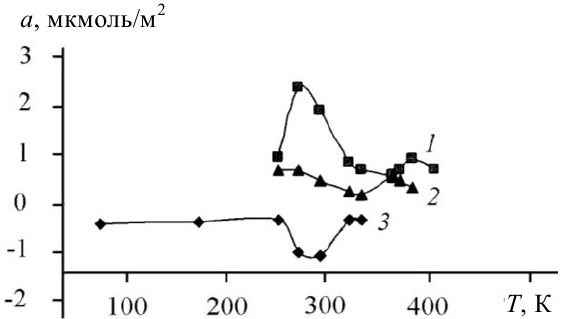 Рис. 1. Изобары адсорбции СО (1), СО + Н2 (2), Н2 (3) на КРТ-ИР при Р = 8 Па
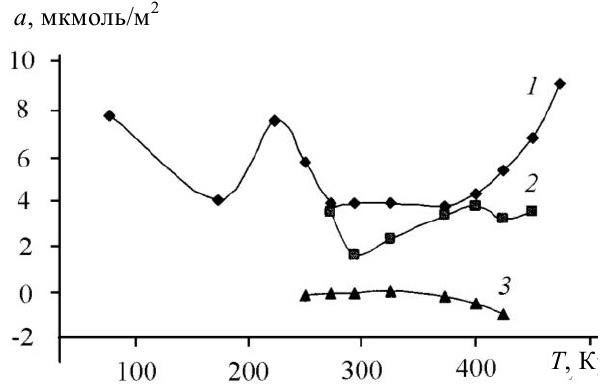 Рис. 2. Изобары адсорбции Н2 (1), СО (2), СО + Н2 (3) на CdTe при Р = 8 ПаВнешний  вид  изобары  адсорбции  смеси газов СО + H2 (1:1) на CdTe, а также рост давления в системе указывают на интенсивное химическое  превращение  адсорбатов  с  образованием  и распадом  сложных  реакционноспособных  промежуточных комплексов.  Таковыми,  согласно  ИК-спектроскопическим  исследованиям,  могут  быть формильные лиганды и поверхностные гидрокарбонильные структуры. Изобары адсорбции  СО  и  смеси  СО  +  Н2 (1:1)  на  КРТ-ИР  сходны  между  собой,  за  исключением  небольшого  сдвига  начала  химической адсорбции смеси газов в низкотемпературную область.Совпадение величин адсорбции СО и смеси СО + Н2 (1:1) на КРТ-ИР при температурах 365-373 К указывает на участие в данном взаимодействии адсорбированного водорода,  находящегося в  молекулярной  и  ион-радикальной  формах  H2+, H+ (полоса Me-H в ИК спектрах). Для образцов CdTe  и  КРТ-ИР  общая  адсорбируемость  смеси  СО  +  Н2  (1:1)  оказывается меньшей,  чем  сумма  отдельно  адсорбируемых компонентов.  При сопоставлении адсорбируемости Н2, СО, СО + Н2 на различных образцах можно написать следующие соотношения:  на  CdTeαH2  >  αCO >  αCO+H2 ; КРТ-ИР αCO  >  αCO+H2 > −αH2 .Наличие в смеси газов СО + Н2 активного компонента – водорода, позволяет считать выполнение правила вытеснения и протекание совместной адсорбции преимущественно по  ударному механизму. Водород, адсорбируясь в первую очередь, создает дополнительные центры  адсорбции для молекул СО из газовой фазы. При повышении температуры в  адсорбции  СО,  особенно  при  его избытке, заметную роль начинают играть координационно-ненасыщенные атомы [6]. Не исключено также  адсорбционное  взаимодействие  частиц Н2+,  Н+  с  молекулами  СО,  адсорбированными  в донорно-акцепторной форме.Таким образом, ударный механизм совместной  адсорбции  смеси  газов  СО  +  Н2  можно представить следующими схемами:H2 (г) + V → Н2+ (адс) + FН2+ (адс) + V → 2 Н+ (адс) + F, где V – вакансия, F – F-центр;2) H + M → H ― M;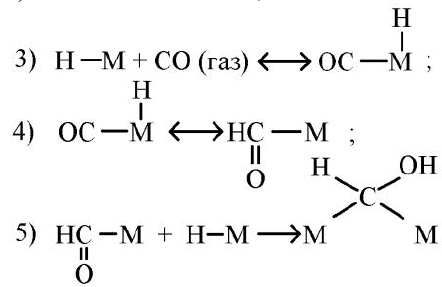 Первой стадией  процесса  гидрирования СО на образцах CdTe и КРТ-ИР является адсорбция молекулярного водорода на вакансиях с образованием частиц Н2+, Н+. При этом не исключена диссоциация молекул на атомы:Н2 ↔ H + H [5].Вторая стадия – процессы вторичного взаимодействия  атомов водорода с поверхностными координационно-ненасыщенными  атомами металла. На стадиях (3) и (4), как и на металлических катализаторах, происходит образование формильного лиганда путем внедрения СО по связям металл-водород.На основе выполненных исследований индивидуальной и совместной адсорбции водорода и монооксида углерода на образцах CdTe и КРТ-ИР сделана предварительная оценка температурных условий протекания реакции каталитического гидрирования.  Благоприятной оказалась область температур 275 – 375 К.  В смеси газов СО + Н2 наиболее активным компонентом  является  водород. Он же образует с молекулами СО формильные лиганды и гидрокарбонильные структуры.
ЛитератураЗадов В.Е., Любяшкин А.В., Соколенко В.А., Товбис М.С. // Изв. вузов. Химия и хим. технология. 2010. Т. 53. Вып. 4. С. 3-5;Кировская И.А. Поверхностные свойства алмазоподобных полупроводников. Химический состав поверхности. Катализ. Иркутск: ИГУ. 1988. 168 с.;Кировская  И.А.  Адсорбционные  процессы.  Иркутск: ИГУ. 1995. 300 с.;Рапопорт Ф.М., Ильинская А.А. Лабораторные методы получения чистых газов. М.: Госхимиздат. 1963. 420 с.;Федяева О.А.Физико-химические свойства поверхности полупроводниковой системы CdHgTe.  Автореф. к.х.н. Омск: ОмГТУ. 1998. 19 с.;Нурбердиев Шаназар Джумагелдиевичcтудент 31 гр., ЕГФ E-mail: shanazarnurberdi@gmail.com   Научый  руководитель: ст. преподавательОразова Найла АбдирасуловнаE-mail: naila61@mail.ruКарачаево-Черкесский государственный университетимени У.Д. Алиева, г. Карачаевск, РоссияСТРУКТУРА И КОЛЕБАТЕЛЬНЫЕ СПЕКТРЫ КЛАСТЕРОВ H2S·(H2O)nАннотации: Проведены расчеты равновесных геометрических конфигураций и гармонических частот колебаний систем (H2O)n, H2S , H2S·(H2O)5, H2S·(H2O)7 неэмпирическими методами квантовой химии с учетом эффектов электронной корреляции  в рамках теории возмущений Меллера–Плессе второго порядка. Полученные данные показывают, что образование смешанных кластеров сопровождается существенными изменениями в структуре и спектрах комплексов. Получены оценки сдвигов частот валентных колебаний молекулы H2S при ее внедрении в кластеры (Н2О)n.Ключевые слова: Спектры, кластер, вода, гексамер, сероводород, геометрическая конфигурация.Интересным вопросом в области изучения свойств веществ в конденсированной фазе является изменение параметров молекул в окружении растворителя из-за межмолекулярных сил взаимодействия, в частности вследствие образования водородных связей. Влияние растворителя проявляется в изменении геометрических конфигураций сольватных оболочек и молекулы включения, а также в сдвигах в частотах колебаний молекул внедрения.Изменения, связанные с включением молекулы H2S в кластер воды, можно проследить при сравнении свойств систем, содержащих и не содержащих молекулу включения. Изучению кластеров воды (H2O)n, содержащих небольшое количество молекул, посвящено много теоретических работ. Ясно, что при увеличении числа молекул в кластере число возможных структур, отвечающих близким энергетическим минимумам энергии, заметно возрастает. В последнее время было установлено, что для кластеров воды, содержащих до 5 молекул, минимумом энергии обладают только циклические структуры. Гексамер, по-видимому, является первой системой, отвечающей не только циклической, но и объемным структурам, хотя энергии этих конфигураций достаточно близки. Для кластеров (Н2О)n, где n >6, кольцевая структура, состоящая из n атомов кислорода, становится невыгодной.В данной работе были исследованы разные системы кластеров воды и молекулы H2S. Основное внимание уделялось изменению колебательных свойств молекулы H2S при ее включении в водное окружение, а также влиянию внедренной молекулы на геометрические параметры кластеров воды.Расчеты равновесных геометрических конфигураций и гармонических частот колебаний систем (Н2О)n, H2S, H2S·(H2O)5, H2S·(H2O)7  выполнены неэмпирическими методами квантовой химии с учетом эффектов электронной корреляции, с помощью программ комплекса GAMESS. Для представления молекулярных орбиталей использован библиотечный базис двухэкспонентного типа DZV с добавлением поляризационных р-функций на атомах водорода и d-функций на тяжелых атомах. Полная оптимизация геометрических параметров выполнена в рамках теории возмущений Меллера−Плессе второго порядка (MP2). В качестве исходных конфигураций использованы результаты расчетов в полуэмпирическом приближении методом PM3, имеющим репутацию метода, хорошо оценивающего свойства комплексов с водородными связями.Оптимизация кольцевой структуры кластера воды позволила получить шестичленное кольцо, состоящее из атомов кислорода (цикл образуется за счет водородных связей O−H ...O). Полученное кольцо не является плоским, два атома кислорода выходят из плоскости на 30° в противоположных направлениях.Расстояние между молекулами кислорода составляет 2.70 Å. Расстояние между кислородом и водородом в молекулах Н2О имеет два значения (0.99 и 0.96 Å), которые соответствуют двум типам атомов водорода: участвующим (Нсв) и не участвующим (Ннс) в образовании водородной связи. Межмолекулярное расстояние между кислородом и водородом О ...Н составляет 1.72 Å. Полученные результаты хорошо согласуются с литературными данными.Замена одной молекулы H2О на молекулу Н2S в кластере из шести молекул воды меняет параметры системы. В целом структура остается такой же, т.е. представляет собой шестичленное кольцо из атомов кислорода и атома серы с двумя атомами кислорода, выходящими из плоскости в противоположных направлениях (рис. 1). Длины связей О−О увеличиваются (меняются в пределах 2.72−2.75 Å), а длины связей О−Нсв становятся короче, что указывает на ослабление водородных связей. Этот факт подтверждается также и увеличением длин связей О ...Н, достигающих 1.91 Å. На длину связи кислорода с атомом водорода, не участвующим в межмолекулярном взаимодействии, молекула сероводорода не оказывает заметного влияния. Расстояние между атомом серы и атомами водорода в невозмущенной молекуле включения составляет 1.33 Å. При включении молекулы сероводорода в кластер воды в последнем, как и в молекуле воды, появляются два типа атомов водорода – связанный и несвязанный. Длина S−Нсв увеличивается, тогда как S−Hнс остается прежней. Частоты гармонических колебаний свободной молекулы H2S составляют: 1273 (деформационное), 2823 (валентное симметричное) и 2847 см−1 (валентное антисимметричное). В водном кластере на молекулу H2S действуют межмолекулярные силы взаимодействия, что приводит к изменениям в колебательном спектре. Вычисленный сдвиг в частотах валентных колебаний составляет +17 см−1 для симметричного колебания и −215 см−1 для асимметричного. Столь заметный красный сдвиг для асимметричного колебания свидетельствует о понижении прочности связи S−H при включении молекулы H2S в водный кластер.По литературным данным, среди наиболее стабильных структур октамера воды можно выделить три объемные структуры. Циклические структуры становятся менее стабильными. Такая же тенденция прослеживается и в данной работе, хотя полученные геометрические структуры не отвечают наиболее стабильным состояниям, описанным в литературе. В наших расчетах оптимизация геометрии начиналась с пространственных структур типа объемной воды, но как для гексамера, так и для октамера мы не получили фрагментов объемной решетки.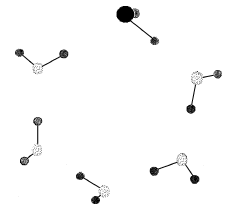 Рис. 1. Кластер H2S·(H2O)5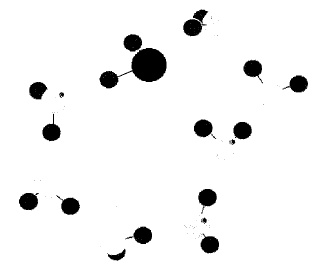 Рис. 2. Кластер H2S·(H2O)7В данной работе была получена геометрическая структура кластера (рис. 2), отвечающая неплоскому шестичленному кольцу, состоящему из атомов кислорода и серы, а также двух молекул воды, координированных около атома серы. Показано, что наиболее стабильным циклом является шестичленный, и дальнейшее увеличение числа молекул воды не приводит к увеличению размеров кольца.Расстояние между атомами кислорода менялось в пределах от 2.70 до 2.79 Å, длина связи S−O менялась в пределах 3.21−3.47 Å. На молекулы воды, находящиеся в цикле далеко от атома серы, молекула H2S не оказала заметного влияния, и межъядерные расстояния О−Нсв и О−Ннс сохранились такими же, как в гексамере. На близлежащие молекулы воды включение H2S оказывает влияние, проявляющееся в уменьшении длины связи О−Нсв (тем не менее превышающей длину О−Ннс) и в увеличении длины связи S ...Н. Эти результаты согласуются с данными, полученными при расчете параметров гексамера: влияние молекулы сероводорода одинаково в различных кластерах воды. По полученным значениям длин связей О ...Н можно косвенно судить о величине межмолекулярного взаимодействия. Расстояние S ...Н больше расстояния О ...Н, следовательно, водородная связь становится слабее при переходе к кластерам, содержащим молекулу H2S. Параметры внедренной молекулы при переходе к октамеру остаются такими же, т.е. длина связи S−Нсв составляет 1.35 Å, а длина связи S−Ннс составляет 1.33 Å. Последнее значение совпадает с длиной этой связи в невозмущенной молекуле. Окружение атома серы в октамере не такое, как в гексамере, при увеличении числа молекул воды число водородных связей с молекулой сероводорода увеличивается до трех, в то время как в гексамере их две. В обоих случаях в образовании межмолекулярных связей участвует только один атом водорода. Длины связей S ...Н в октамере больше, чем в гексамере, откуда следует, что водородная связь становится слабее при увеличении числа межмолекулярных связей.Взаимодействие с водным окружением в системе H2S·(H2O)7 еще сильнее, чем в  гексамере, изменяет частоты валентных колебаний в молекуле H2S (+23  и −265 см−1 для симметричного и асимметричного колебаний соответственно).Мы надеемся, что результаты, полученные при определении частот колебаний неэмпирическим методом MP2, являются достаточно надежными, в отличие от неправильных результатов, полученных полуэмпирическим приближением PМ3. Из экспериментальных данных известно, что частота валентных колебаний молекулы сероводорода равна ~2500 см–1. Значение этой частоты, полученное методом MP2, составляет 2800 см−1, а методом PМ3 − 1800 см–1.Влияние внедренной молекулы H2S на геометрические параметры водного кластера, проявляющееся в ослаблении системы водородных связей, одинаково в гексамере и в октамере. Геометрические параметры молекулы включения в разных кластерах воды остаются такими же, тогда как окружение H2S меняется: число водородных связей увеличивается до трех в октамере. Увеличение количества межмолекулярных связей в кластерах H2S·(H2O)n, т.е. увеличение n, приводит к более заметным сдвигам в частотах валентных колебаний.ЛитератураKistenmacher H., Lie G.C., Popkie H., Clementi E. // J. Chem. Phys. 1974. 61. - Р. 546.Estrin D.A., Paglieri L., Corongiu G., Clementi E. // J. Chem. Phys. 1996. 100. - Р. 8701.Vegiri A., Farantos S.C.// J. Chem. Phys. 1993. 98. - Р. 4059.Schmidt M.W., Baldridge K.K., Boatz J.A. // J. Comput. Chem. 1993. 14. - Р. 1347.Jonathon K.G., David C.C. // J. Chem. Phys. 1996. 100. - Р. 180.Овезгелдиева Огулджахан Батыровнастудентка 24 гр., ФМФE-mail: ovezgeldieva97@mail.ruНаучный руководитель ст. преподаватель Лайпанов Мурат ЗанарустумовичE-mail: lamur80@mail.ruКарачаево-Черкесский государственный университет имени У. Д. Алиева, г. Карачаевск, РоссияДИФФЕРЕНЦИАЛЬНОЕ УРАВНЕНИЕ ВЫНУЖДЕННЫХ КОЛЕБАНИЙ И ЕГО РЕШЕНИЕАннотация. В статье мы рассматриваем дифференциальное уравнение вынужденных колебаний и его решение. Вынужденные колебания− колебания, которые совершаются при наличии внешнего периодически изменяющегося воздействия. Описание колебательных систем  дифференциальными уравнениями с малым параметром при производных, асимптотическое поведение их решений. Это решение определяет свободные колебания, которые будут затухающими. Для отыскания вынужденных колебаний ищем частное решение в виде.Затухание колебаний – постепенное ослабление колебаний с течением времени, обусловленное потерей энергии колебательной системой. Свободные колебания реальной системы всегда затухают. Причиной затухания механических колебаний является трение, электрических колебаний – тепловые потери в проводниках.Ключевые слова: колебания, уравнение, решение.Чтобы в реальной колебательной системе получить незатухающие колебания, надо компенсировать потери энергии. Такая компенсация возможна с помощью какого-либо периодически действующего фактора X(t),изменяющего по гармоническому закону:X(t)=Если рассматривать механические колебания, то роль X(t) играет внешняя вынуждающая силаС учетом (1) закон движения для пружинного маятника  запишется в видеИспользуя  и , придем к уравнениюЕсли рассматривать электрический колебательный контур, то роль X(t) играет подводимая к контуру внешняя периодически изменяющаяся по гармоническому закону ЭДС или переменное напряжениеТогда уравнение (2) с учетом (3) можно записать в видеИспользуя    и    придем к уравнениюКолебания, возникающие под действием внешней периодически изменяющейся силы или внешней периодически изменяющейся ЭДС, называются соответственно вынужденными механическими и вынужденными электромагнитными колебаниями.Уравнения (2) и (4) можно свести к линейному неоднородному дифференциальному уравнениюПрименяя впоследствии его решение для вынужденных колебаний конкретной физической природы ( в случае механических колебаний равно , в случае электромагнитных  Решение уравнения (5) равно сумме общего решенияодного уравненияи частного решения неоднородного уравнения. Заменим правую часть уравнения (5) на комплексную величину Частное решение этого уравнения будем искать в видеПодставляя выражение для s и его производных ( в уравнение (6), получимТак как это равенство должно быть справедливым для всех моментов времени, то время t из него должно исключаться. Отсюда следует, что  Учитывая это, из уравнения (7) найдем величину  и умножим ее числитель и знаменатель на (Это комплексное число удобно представить в экспоненциальной форме: гдеСледовательно, решение уравнения (6) в комплексной форме примет видЕго вещественная часть, являющаяся решением уравнения (5), равнагде  и  задаются соответственно формулами (8) и (9).Таким образом, частное решение неоднородного уравнения (5) имеет видРешение уравнения (5) равно сумме общего решения однородного уравненияи частного решения (11). Слагаемое (12) играет существенную роль только в начальной стадии процесса (при установлении колебаний) до тех пор, пока амплитуда вынужденных колебаний не достигнет значения, определяемого равенством (8). Графически вынужденные колебания представлены на рис. 1. Следовательно, в установившемся режиме вынужденные колебания происходят с частотой  и являются гармоническими; амплитуда и фаза колебаний, определяемые выражениями (8) и (9), также зависят от Запишем формулы (10), (8) и (9) для электромагнитных колебаний, учитывая, что   и Рис. 1	O	tДифференцируя найдем силу тока в контуре при установившихся колебаниях:гдеВыражение (14) может быть записано в видегде  сдвиг по фазе между током и приложенным напряжением [см. (3)].В соответствии с выражением (13)Из формулы (16) вытекает, что ток отстает по фазе от напряжения (и опережает напряжение (Формулы (15) и (16) можно также получить с помощью векторной диаграммы.ЛитератураКурс физики: учеб. Пособие для вузов / Т.И. Трофимова. – 17-е изд., стер. – М.: Издательский центр «Академия», 2008. – 268 с.Основная: Детлаф А.А., Яворский Б.М. Курс физики. - М.: Высшая школа, 1989.Дополнительная: Савельев И.В. Курс общей физики. - М.: Наука, 1987.Овезгелдиева Огулджахан Батыровнастудентка 24 гр., ФМФE-mail: ovezgeldieva97@mail.ruНаучный руководитель ст. преподаватель  Лайпанов Мурат ЗанарустумовичE-mail: lamur80@mail.ruКарачаево-Черкесский государственный университет имени У. Д. Алиева, г. Карачаевск, РоссияДИФФЕРЕНЦИАЛЬНОЕ УРАВНЕНИЕ СВОБОДНЫХ ЗАТУХАЮЩИХ КОЛЕБАНИЙ И ЕГО РЕШЕНИЕ. АВТОКОЛЕБАНИЯАннотация. В статье мы рассматриваем дифференциальное уравнение свободных затухающих колебаний и его решение. Автоколебания.Свободные затухающие колебания-это колебания  амплитуды которых из-за потерь энергии реальной колебательной системой с течением времени уменьшаются. Простейшим механизмом уменьшения энергии колебаний является ее превращение в теплоту вследствие трения в механических колебательных системах, а также омических потерь и излучения электромагнитной энергии в электрических колебательных системах. Автоколебания – незатухающие колебания в диссипативной динамической системе с нелинейной обратной связью, поддерживающиеся за счет энергии постоянного, то есть непериодического внешнего воздействия.Ключевые слова: колебания, система, уравнения.Закон затухания колебаний определяется свойствами колебательных систем. Обычно рассматривают линейные системы - идеализированные реальные системы, в которых параметры, определяющие физические свойства системы, в ходе процесса не изменяются. Линейными системами являются, например, пружинный маятник при малых растяжениях пружины, колебательный контур, индуктивность, емкость и сопротивление которого не зависят ни от тока в контуре, ни от напряжения.Различные по своей природе линейные системы описываются идентичными линейными дифференциальными уравнениями, что позволяет подходить к изучению колебаний различной физической природы с единой точки зрения, а также проводить их моделирование, в том числе и на ЭВМ.Дифференциальное уравнение свободных затухающих колебаний линейной системы задается в видегде s-колеблющаяся величина, описывающая тот или иной физический процесс;  коэффициент затухания, -циклическая частота свободных незатухающих колебаний той же колебательной системы, т. е. при  (при отсутствии потерь энергии) называется собственной частотой колебательной системы.Решение уравнения (1) рассмотрим видеs=где u=u(t).После нахождения первой и второй производных выражения (2) и подстановки их в (1) получимРешение уравнения (3) зависит от знака коэффициента перед искомой величиной. Рассмотрим случай, когда этот коэффициент положителен: Тогда получим уравнение типа (1) +, решением которого является функция  Таким образом, решение уравнения (1) в случае малых затуханий ()s=гдеA=-амплитуда затухающих колебаний; -начальная амплитуда.Затухание нарушает периодичность колебаний, поэтому затухающие колебания не являются периодическими и, строго говоря, к ним неприменимо понятие периода или частоты. Однако если затухание мало, то можно условно пользоваться понятием периода как промежутка времени между двумя последующими максимумами (или минимумами) колеблющейся физической величины. Тогда период затухающих колебаний с учетом формулы (4) равенT=Если A(t) и A(t+T) - амплитуды двух последовательных колебаний, соответствующих моментам времен, отличающимся на период, то отношениеназывается декрементом затухания, а его логарифм- логарифмическим декрементом затухания; число колебаний, совершаемых за время уменьшения амплитуды в е раз. Логарифмической декремент затухания -постоянная величина для данной колебательной системы.Для характеристики колебательной системы пользуются понятием добротности  которая при малых значениях логарифмического декрементаQ=(так как затухание мало  ).Из формулы (8) следует, что добротность пропорциональна числу колебаний , совершаемых системой за время релаксации.Выводы, полученные для свободных затухающих колебаний линейных систем, применимы для колебаний различной физической природы – механических (в качестве примера рассмотрим пружинный маятник) и электромагнитных (в качестве примера рассмотрим электрический колебательный контур).Свободные затухающие колебания пружинного маятника. Для пружинного маятника массой m, совершающего малые колебания под действием упругой силу , сила трения пропорциональна скорости, т.е.,где  коэффициент сопротивления; знак «-» указывает на противоположные направления силы трения и скорости.При данных условиях закон движения маятника будет иметь видИспользуя формулу  и принимая, что коэффициент затуханияполучим идентичное уравнению (1) дифференциальное уравнение затухающих колебаний маятника:Из выражений (1) и (5) вытекает, что колебания маятника подчиняются законугде частота  .Добротность пружинного маятника, согласно (8) и (10), Свободные затухающие колебания в электрическом колебательном контуре. Дифференциальное уравнение свободных затухающих колебаний заряда в контуре (при  имеет видУчитывая выражение (4) и принимая коэффициент затуханиядифференциальное уравнение (2) можно записать в идентичном уравнению (1) видеИз выражений (1) и (5) вытекает, что колебания заряда совершаются по законус частотой, согласно (4),меньшей собственной частоты контура  . При R=0 формула (13) переходит в (4).Логарифмический декремент затухания определяется формулой (7), а добротность колебательного контура [8]                             (14)В заключение отметим, что при увеличении коэффициента затухания  период затухающих колебаний растет и при  обращается в бесконечность, т.е. движение перестает быть периодическим. В этом случае колеблющаяся величина асимптотически приближается к нулю, когда  Данный процесс будет апериодическим, а не колебательным.Огромный интерес для техники представляет возможность поддерживать колебания незатухающими. Для этого необходимо восполнять потери энергии реальной колебательной системы. Особенно важны и широко применимы так называемые автоколебания – незатухающие колебания, поддерживаемые в диссипативной системе за счет постоянного внешнего источника энергии, причем свойства этих колебаний определяются самой системой.Автоколебательными системами являются также двигатели внутреннего сгорания, паровые турбины, ламповые генераторы и т.д.Литература:Харкевич А.А Автоколебания. М.: ГИТТЛ, 1954.Андронов А.А., Витт А.А., Хайкин С.Э. Теория колебаний. – М.: Наука, 1937.Савельев И.В., Курс общей физики: Механика, 2001.Овезгелдиева Шекер Батыровнастудентка 32 гр., ФМФE-mail:ovezgeldieva97@mail.ruНаучный руководитель ст. преподавательАргуянова Альбина БорисовнаE-mail:albina-arguyanova@yandex.ruКарачаево-Черкесский государственный университет имени У. Д. Алиева, г. Карачаевск, РоссияСИСТЕМА УПРАВЛЕНИЯ БАЗАМИ ДАННЫХ MICROSOFT ACCESSАннотация. В статье мы рассматриваем система управления базами данных Microsoft Access.Основные идеи современной информационной технологии базируются на концепции, согласно которой данные должны быть организованы в базы данных с целью адекватного отображения изменяющегося реального мира и удовлетворения информационных потребностей пользователей. Эти базы данных создаются и функционируют под управлением специальных программных комплексов, называемых системами управления базами данных (СУБД).Ключевые слова. Microsoft Access, таблица, базы данных, СУБД.Microsoft Access – реляционная система управления базами данных корпорации Microsoft.  Входит в состав пакета Microsoft Office.СУБД Access является системой управления базами данных реляционного типа. Данные хранятся в такой базе в виде таблиц, строки (записи) которых состоят из наборов полей определенных типов. С каждой таблицей могут быть связаны индексы (ключи), задающие нужные пользователю порядки на множестве строк. Таблицы могут иметь однотипные поля (столбцы), и это позволяет устанавливать между ними связи, выполнять операции реляционной алгебры. Типичными операциями над базами данных являются определение, создание и удаление таблиц, модификация определений (структур, схем) существующих таблиц, поиск данных в таблицах по определенным критериям (выполнение запросов), создание отчетов о содержимом базы данных.Microsoft Access предоставляет максимальную свободу в задании типа данных (текст, числовые данные, даты, время, денежные значения, рисунки, звук, электронные таблицы). Можно задавать также форматы хранения представления этих данных при выводе на экран или печать. Для уверенности, что в базе хранятся только корректные значения, можно задать условия на значения различной степени сложности.Так как Microsoft Access является современным приложением Windows, можно использовать в работе все возможности DDE (динамический обмен данными) и OLE (связь и внедрение объектов). DDE позволяет осуществлять обмен данными между Access и любым другим поддерживающим DDE приложением Windows. В Microsoft Access можно при помощи макросов или Access Basic осуществлять динамический обмен данными с другими приложениями.OLE является более изощренным средством Windows, которое позволяет установить связь с объектами другого приложения или внедрить какие-либо объекты в базу данных Access. Такими объектами могут быть картинки, диаграммы, электронные таблицы или документы из других поддерживающих OLE приложений Windows.В Microsoft Access для обработки данных базовых таблиц используется мощный язык SQL (структурированный язык запросов). Используя SQL можно выделить из одной или нескольких таблиц необходимую для решения конкретной задачи информацию. Access значительно упрощает задачу обработки данных. Совсем не обязательно знать язык SQL. При любой обработке данных из нескольких таблиц Access использует однажды заданные связи между таблицами.Microsoft Access предоставляет дополнительные средства разработки приложений, которые могут работать не только с собственными форматами данных, но и с форматами других наиболее распространенных СУБД. Возможно, наиболее сильной стороной Access является его способность обрабатывать данные электронных таблиц, текстовых файлов, файлов dBASE, Paradox, Btrieve, FoxPro и любой другой базы данных SQL, поддерживающей стандарт ODBE. Это означает, что можно использовать Access для создания такого приложения Windows, которое может обрабатывать данные, поступающие с сетевого сервера SQL или базы данных SQL на главной ЭВМ.Типы данных и объекты базы данныхТаблицы баз данных, как правило, допускают работу с гораздо большим количеством разных типов данных. Так, например, базы данных Microsoft Access работают со следующими типами данных.Текстовый – тип данных, используемый для хранения обычного неформатированного текста ограниченного размера (до 255 символов).Числовой – тип данных для хранения действительных чисел.Поле Мемо – специальный тип данных для хранения больших объемов текста (до 65 535 символов). Физически текст не хранится в поле. Он храниться в другом месте базы данных, а в поле храниться указатель на него, но для пользователя такое разделение заметно не всегда.Дата/время – тип данных для хранения календарных дат и текущего времени.Денежный - тип данных для хранения денежных сумм. Теоретически, для их записи можно было бы пользоваться и полями числового типа, но для денежных сумм есть некоторые особенности (например, связанные с правилами округления), которые делают более удобным использование специального типа данных, а не настройку числового типа.Счетчик – специальный тип данных для уникальных (не повторяющихся в поле) натуральных чисел с автоматическим наращиванием. Естественное использование – для порядковой нумерации записей.Логический - тип для хранения логических данных (могут принимать только два значения, например, Да или Нет).Гиперссылка – специальное поле для хранения адресов URL Web-объектов Интернета. При щелчке на ссылке автоматически происходит запуск браузера и воспроизведение объекта в его окне.Мастер подстановок – это не специальный тип данных. Это объект, настройкой которого можно автоматизировать ввод данных в поле так, чтобы не вводить их вручную, а выбирать их из раскрывающегося списка.Объекты базы данных:Таблицы – это основные объекты любой базы данных. Во-первых, в таблицах хранятся все данные, имеющиеся в базе, а во-вторых, таблицы хранят и структуру базы (поля, их типы и свойства).Запросы. Эти объекты служат для извлечения данных из таблиц и предоставления их пользователю в удобном виде. С помощью запросов выполняют такие операции как отбор данных, их сортировку и фильтрацию. С помощью запросов можно выполнять преобразования данных по заданному алгоритму, создавать новые таблицы, выполнять автоматическое наполнения таблиц данными, импортированными из других источников, выполнять простейшие вычисления в таблицах и многое другое.Формы. Если запросы – это специальные средства для отбора и анализа данных, то формы – это средства для ввода данных. Смысл их тот же – предоставить пользователю средства для заполнения только тех полей, которые ему заполнять положено. Одновременно с этим в форме можно разместить специальные элементы управления  для автоматизации ввода. Преимущества форм раскрываются особенно наглядно, когда происходит ввод данных с заполненных бланков.Отчеты. По своим свойствам и структуре отчеты во многом похожи на формы, но предназначены только для вывода данных, причем для вывода не на экран, а на принтер. В связи с этим отчеты отличаются тем, что в них приняты специальные меры для группирования выводимых данных и для вывода специальных элементов оформления, характерных для печатных документов.Страницы. Это специальные объекты баз данных, реализованных в последних версиях СУБД  Microsoft  Access (начиная с Access 2000). Правда, более коректно их называть страницами доступа к данным. Физически это особый объект, выполненный в коде HTML, размещаемый на Web-странице и передаваемый клиенту вместе с ней. Сам по себе этот объект не является базой данной, но содержит компоненты, через которые осуществляется связь переданной Web-страницы с базой данных, остающейся на сервере. Пользуясь этими компонентами, посетитель Web-узла может просматривать записи базы в полях страницы доступа. Таким образом, страницы доступа к данным осуществляют интерфейс между клиентом, сервером и базой данных, размещенной на сервере. Эта база данных не обязательно должна быть базой данных Microsoft Access.Макросы и модули. Эти категории объектов предназначены как для автоматизации повторяющихся операций при работе с СУБД, так и для создания новых функций путем программирования. В СУБД Microsoft Access макросы состоят из последовательности внутренних команд СУБД и являются одним из средств автоматизации работы с базой. Модули создаются средствами внешнего языка программирования, в данном случае языка Visual Basic for Applications. Это одно из средств, с помощью которых разработчик базы может заложить в нее нестандартные функциональные возможности, удовлетворить специфическое требование заказчика, повысить быстродействие системы управления, а также уровень ее защищенности.Так как интеграция информационных систем во все сферы жизни увеличивается с каждым днем, то актуально становится разработка подобных баз данных. При этом разработчик должен учитывать то, что наиболее простые БД могут быть подвержены избыточности, но при этом нельзя и увлекаться делением БД на много составных таблиц. Также современные средства дружественного интерфейса позволяют разработать интуитивно понятные приложения, что является одним из основных требований заказчика. При создании БД необходимо принять во внимание область, для которой разрабатывается база данных.Литература:Гущин А. Н. Базы данных: учебник. - М.: Директ-Медиа, 2014. - 266 с.Щелоков С. А. Базы данных: учебное пособие. - Оренбург: Оренбургский государственный университет, 2014. - 298 с.Шнырев С. Л. Базы данных: учебное пособие. - М.: МИФИ, 2011. -224 с.Овезгелдиева Шекер Батыровнаcтудентка 32гр., ФМФ E-mail: ovezgeldieva97@mail.ru Научный руководитель: ст. преподавательАргуянова Альбина Борисовна E-mail: famafa_bost5947@mail.ru Карачаево-Черкесский государственный университетимени У.Д. Алиева, г. Карачаевск, РоссияПРОЕКТИРОВАНИЕ БАЗЫ ДАННЫХАннотация. В статье мы рассматриваем проектирование базы данных.Проектирование базы данных – процесс создания схемы базы данных и определения необходимых ограничений целостности.Ключевые слова. Информационной системы, проектирование базы данных,  информационных технологий, базы данных, структура.Значительная часть проектов в области информационных технологий (далее ИТ-проектов) направлена на разработку и создание информационных систем, в рамках которых осуществляется обработка данных различной сложности. Целью таких проектов является разработка и создание информационной системы с базами данных. Решение задачи проектирования повышает вероятность того, что разрабатываемая информационная система (далее - система) будет удовлетворять заданным функциональным и информационным требованиям с учетом заданных ограничений.Примеры функциональных требований: выдача отчетов по продажам по регионам; выдача отчетов по продажам по кварталам; автоматический расчет скидок на товары при увеличении объема закупаемой партии и т.п.Примеры ограничений: максимальное время, отпущенное на проект; количество денежных средств, которое можно на него потратить. Следует также учитывать технологические средства, доступные при реализации проекта, например требование реализации базы данных в архитектуре "файл-сервер".В эксплуатации база данных и ее окружение должны удовлетворять набору требований по ряду укрупненных (интегрированных) параметров, таких как: функциональность и адаптируемость; производительность обработки транзакций; пропускная способность; время реакции и  безопасность.Такие параметры иногда находятся в противоречии друг к другу. Так, высокие требования по функциональности на данном конкретном оборудовании могут вступать в конфликт с высокими требованиями по производительности. Например, отчеты могут генерироваться в течение нескольких часов и снизить в это время реакции пользователей, работающих с системой в диалоговом режиме.Параметры, выражающие требования к базе данных, могут ранжироваться посредством присвоения приоритетов. Присвоение высшего приоритета требованию создать структуру данных для достижения системой максимально возможной производительности может привести к тому, что при проектировании базы данных требование обеспечить удобство работы определенной категории пользователей будет рассматриваться через призму производительности. Например, в системе бронирования авиабилетов в транснациональной авиакомпании время отклика на запрос не должно превышать 15-30 секунд. Поэтому, если это требование не будет удовлетворяться, то потребуется "разгрузить" приложение оператора.Таким образом, процесс проектирования базы данных заключается в достижении компромиссов между функциональными, информационными, аппаратными, архитектурными и технологическими требованиями к базе данных и строится на информированном принятии решений по структуре базы данных.Проектирование базы данных - это поиск способов удовлетворения функциональных требований средствами имеющейся компьютерной технологии с учетом заданных ограничений.Как правило, ИТ-проекты по созданию базы данных включают в себя следующие этапы: определение стратегии построения системы, анализ требований к базе данных, проектирование базы данных, реализация базы, тестирование и внедрение базы данных. Этап проектирования базы данных считается одним из самых сложных "размытых" этапов создания базы данных, который не имеет явно выраженного начала и окончания. По сравнению с анализом требований к базе данных или разработкой приложений, проектирование базы данных, по мнению многих ведущих специалистов, является плохо структурированной задачей. Если все этапы создания базы данных перекрываются друг с другом в своей последовательности, то этап проектирования перекрывается со всеми остальными этапами. Проектирование начинается с момента принятия стратегических решений и продолжается на этапах реализации и тестирования. Процесс проектирования базы данных охватывает несколько основных сфер.Проектирование объектов базы данных (таблицы, представления, индексы, триггеры, хранимые процедуры, функции, пакеты) для представления данных предметной области в базе данных.Проектирование интерфейса взаимодействия с базой данных (формы, отчеты и т.д.), т.е. проектирование приложений, которые будут сопровождать данные в базе данных и реализовывать вопросно-ответные отношения на этих данных.Проектирование баз данных под конкретную вычислительную среду или информационную технологию (архитектура "клиент-сервер", параллельные архитектуры, распределенная вычислительная среда).Проектирование баз данных под назначение системы (интеллектуальный анализ данных, OLAP, OLTP и т.д.).Известно, что база данных: имеет свою внутреннюю архитектуру; имеет свое собственное лингвистическое содержание; действует в рамках некоторой внешней среды; имеет свои средства взаимодействия с внешней средой; функционирует на конкретной программно-аппаратной платформе и поддерживается в рамках определенных организационно-технологических мероприятий.Таким образом, база данных является сложным многокомпонентным объектом, объединяющим аппаратное обеспечение, программное обеспечение, информацию в виде данных и персонал. Основной задачей проектировщика базы данных является обоснованный выбор такой ее структуры, которая обеспечит согласованное взаимодействие всех ее компонентов согласно заданным функциональным требованиям в рамках заданных ограничений.Типовая бизнес-модель процесса проектирования базы данных. Процесс проектирования базы данных может быть представлен в виде модели бизнес-процессов. Бизнес-модель процесса проектирования позволяет: отобразить субъективное мнение проектировщика баз данных на процесс проектирования конкретной базы данных; учесть особенности ИТ-проекта, в рамках которого проектируется база данных; достаточно быстро составить план проектирования конкретной базы данных; просчитать длительность проектных работ (создать временную модель проектирования); общесистемные требования и ограничения и  задачи обратного влияния.На выходе процесса проектирования базы данных формируются следующие результаты:физическая модель базы данных, которая может быть преобразована в скрипт для создания базы данных;физическая база данных;спецификация модулей приложений базы данных;план тестирования базы данных.Создание физической модели базы данных: учет влияния транзакций - это этап, на котором анализируются возможные транзакции системы, выполняется, в случае необходимости, денормализация отношений для обеспечения более высокой производительности базы данных. На этом этапе создается скрипт создания физической базы данных.Создание серверного кода - это этап, на котором на основании функциональной модели предметной области базы данных создается серверный код базы данных в виде триггеров, хранимых процедур и пакетов. Эти модули создаются проектировщиком базы данных и выполняются сервером.Проектирование модулей приложений - это этап, на котором создаются спецификации модулей приложений, разрабатываются стратегии тестирования базы данных и приложений, создается план тестирования приложений базы данных и готовятся тестовые данные.Контроль качества проектирования базы данных заключается в проверке качества результатов проектирования на каждом его этапе.Бизнес-модель процесса проектирования реляционной базы данных: создание логической модели базы данныхОсновной целью этапа создания логической модели базы данных является преобразование информационной модели предметной области базы данных в логическую модель реляционной базы данных. Создание логической модели базы данных предполагает решение следующих основных задач и выполнения операций в рамках таких задач: нормализация сущностей предметной области; получить список атрибутов сущности; определить функциональные зависимости (ФЗ) в сущности; определить детерминанты сущности; определить возможные ключи отношения, в частности, рассмотрев уникальный идентификатор сущности;  для полученного отношения назначить первичные ключи; сформировать список кандидатов на внешние ключи, если необходимо; сформировать бизнес-правила поддержки целостности сущности, если необходимо; нормализация отношений логической модели базы данных: определить степень связи сущностей; определить класс принадлежности сущности к связи; назначить первичные ключи связывающих отношений, исходя из уникального идентификатора связи и процедуры миграции ключей при нормализации и т.д.Создание корпоративных БД в условиях нового системного проектирования - деятельность, использующая многие методы классического проектирования, но требующая иной организации и многих дополнительных методов, а также новых, которые заменили бы некоторые из тех, что были разработаны 10 и более лет назад.В соответствии с принципом сохранения иммунитета к компьютерным революциям классические методы проектирования БД должны продолжать использоваться, но только в тех в областях, где они действительно полезны. Методы проектирования, рассматриваемые в конкретных проектах корпоративных ИС и БД, и соответствующие инструменты должны проверяться на свои возможности обеспечивать функции в соответствии с требованиями нового системного проектирования.Литература:Гущин А. Н. Базы данных: учебник. - М.: Директ-Медиа, 2014. - 266 с.Щелоков С. А. Базы данных: учебное пособие. - Оренбург: Оренбургский государственный университет, 2014. - 298 с.Шнырев С.Л. Базы данных: учебное пособие. – М., 2011. - 224 с.Рахманова Хурма Бердимыратовнастудентка 42 гр., ФМФE-mail: hurma-94@mail.ruНаучный руководитель: к.ф.-м.н., доцент Лайпанова Зульфа МисаровнаE-mail: Laipanovazulfa@mail.ruКарачаево-Черкесский государственный университетимени У.Д. Алиева, г. Карачаевск, РоссияФОРМУЛА ГРИНА. ПОСТРОЕНИЕ РЕШЕНИЯ КРАЕВОЙ ЗАДАЧИ С ПОМОЩЬЮ ФУНКЦИИ ГРИНААннотация. Теорема Грина устанавливает связь между криволинейным интегралом по замкнутому контуру C и двойным интегралом по области D, ограниченной этим контуром. Фактически, эта теорема является частным случаем более общей теоремы Стокса. Теорема названа в честь английского математика Джорджа Грина..Ключевые слова: дифференциальные уравнения, корректность, квазилинейные уравнения, регулярное решение.Если проинтегрировать формулу Лагранжа   (1.0)то получим формулу Грина:                          (1.1)Если y(x) и z(x) удовлетворяет одним и тем же однородным граничным условиям, то 0 при x=0 и x=l. Откуда имеем                                                      (1.2)При γ(z)= γ(y)=0;  Г(z)=Г(y)=0.С помощью формулы Лагранжа можно определить определитель Вронского для двух линейно независимых решений самосопряженного дифференциального оператора второго порядка.Теорема 1. Если -линейно независимые решения однородного уравнения  то их определитель Вронского равен                                                                        (1.3)Причем при  общее решение можно представить в виде:                                 (1.4)Доказательство.Из тождества Лагранжа (1.0) при  следуетСледовательно,Т.к.   определительВронского для функций , причем , в следствие линейной независимости . Тогда получаем (1.3)Если  то разделив (1.3) на , получаемилиПроинтегрировав, получаем окончательноТ.е. получили выражение (1.4), что и требовалось доказать.Если однородная краевая задача  имеет только тривиальное решение, то функцией Грина  называется решение краевой задачи, имеющий разрыв производной в точке  , причем этот разрыв равен . Таким образом функция Грина является решением следующей задачи:                (1.5)Заметим, что из постановки задачи (1.5) следует симметричность функции Грина Пусть функция Грина существует и единственна (это будет доказано в следующем параграфе). Тогда справедливо следующее утверждение:Теорема 2. Если однородная краевая задача имеет только тривиальное решение, то решение неоднородной краевой задачи существует для любой непрерывной на . Функции  и выражается через функцию Грина в виде:                                                       (1.6)Доказательство:Единственность решения задачи   (1.1.1) доказывается от противного. Пусть существуют два решения задачи (1.1.1)  и . Тогда их разность является решением однородной краевой задачи, которое, согласно условию теоремы, равно нулю. Следовательно, Доказательство представления решения неоднородной задачи в виде (1.6), а следовательно, и доказательство существования решения, т.к. функция Грина существует, проводится простой проверкой. Доказывается, что , представленная в виде (1.6), удовлетворяет всем условиям задачи (1.1.1).Для этого нам необходимо вычислить производные от . Т.к. функция Грина  имеет разрыв производной в точке , то запишем представление (6) в виде                        (1.7)В (1.7) имеем интеграл с переменным пределом, одновременно зависящий от  как от параметра. Производная от таких интегралов вычисляется по следующим формулам:Продифференцировав по  выражение (1.7), получимУчитывая, что , получимОткуда получаемУчитывая, что при  получаем . Следовательно, , представленная в виде (1.7), является решением уравнения. Краевые условия для  при  выполняется, т.к. этим условиям удовлетворяет функция Грина.Литература:Гурса Э. Курс математического анализа. Т. Ill, ч. 1. - М.-Л.: ГТТИ, 1933. - 276 с.Демидович Б.П. сборник задач и упражнений по математическому анализу: Учеб. пособие. - 13-е изд., испр. - М.: Изд-во Моск. Ун-та, ЧеРо, 1997. - 624с.2.Запорожец Г. И. Руководство к решению задач по математическому анализу. - М.: Высшая школа, 1966. – 230 с.Зорич В. А. Математический анализ. Часть II. - М.: Наука, 1984. - 640 с.Камынин Л. И. Курс математического анализа (в двух томах). - М.: Издательство Московского Университета, 2001. - 470 с.Рахманова Хурма Бердимыратовнастудентка 42 гр., ФМФE-mail: hurma-94@mail.ruНаучный руководитель: ст. преподавательАргуянова Альбина БорисовнаE-mail:  albina-arguyanova@yandex.ruКарачаево-Черкесский государственный университетимени У.Д. Алиева, г. Карачаевск, РоссияОБЩАЯ ХАРАКТЕРИСТИКА ПРОБЛЕМЫ ВЫБОРА СУБДАннотация. Система управления базами данных (СУБД) – это система программного обеспечения, позволяющая обрабатывать обращения к базе данных, поступающие от прикладных программ конечных пользователей. Иными словами, СУБД является интерфейсом между базой данных и прикладными задачами.Ключевые слова: Базы данных, СУБД.Выбор СУБД является чрезвычайно сложный проблемой как в научно-методическом, как и в практическом плане. Осуществить строго формализованный выбор СУБД практически невозможно.Факторы, влияющие на выбор СУБД, можно разделить на ряд групп. Прежде всего можно выделить факторы, характеризующие саму СУБД и программные средства ее окружения. Другая группа факторов связана с инфраструктурой, сложившейся вокруг каждого из программных продуктов. Третья группа связана с особенностями предполагаемого использования СУБД.Системы управления базами данных являются сложным языково-программными продуктами. Для их характеристики используется большое число разнообразных качественных и количественных параметров. Причем число и конкретный перечень параметров будут зависеть от класса СУБД. Каждый из классификационных признаков БнД, рассмотренных выше, оказывает влияние на выбор СУБД.Возможны разные подходы к выбору СУБД. Часто используется упрощенный подход, заключающийся в том, что определяется класс требуемой СУБД, а затем выбирается наиболее популярная на данный момент система данного класса.Для более обоснованного выбора СУБД необходимо иметь список СУБД-претендентов с описанием их параметров. Желательно, чтобы начальный список был достаточно полным.Характеристики СУБД рассматриваются с разной степенью детализации в зависимости от стоящих перед проектировщиком задач.Необходимо определить набор свойств, которым обязательно должна соответствовать выбираемая СУБД (например, обеспечивать должный уровень безопасности функционировать в определенной операционной среде, поддерживать заданные информационные технологии и др.). чем более широком и конкретным будет этот список требований, тем уже будет круг выделенных СУБД- претендентов для дальнейшего выбора. Но, с другой стороны, априорное определение такого набора требований может быть не совсем обоснованным.Обычно сначала осуществляется предварительный отбор СУБД- претендентов по качественным параметрам, а только потом- по количественным. Когда говорят о количественных показателях, чаще всего речь идет о времени выполнения тех или иных операций обработки данных, хотя количественные характеристики этим не ограничиваются.Среди количественных характеристик можно указать и требуемый объем памяти как для программного обеспечения, так и для собственно БД, и ограничения, налагаемые СУБД на максимальный объем БД, и максимальное число одновременно поддерживаемых транзакций и др. Часто используются и сложные показатели, такие, как стоимость хранения единицы информации, стоимость выполнения приведенной операции или стоимость «владения» информацией.Количественные показатели можно определять как расчетным, так и экспериментальным путем.При определении временных характеристик СУБД чаще всего речь идет о тестах на быстродействие. Формальное тестирование заключается в том, что на некотором заданном наборе данных выполняются некоторые операции или наборы операций. Эти операции задаются в терминах СУБД. Чаще всего такое тестирование проводится либо самими разработчиками СУБД, либо, что лучше, независимыми тестовыми лабораториями. Опубликованные результаты такого тестирования могут помочь в выборе СУБД большому числу потенциальных пользователей.Функциональное тестирование состоит в том, что исследуются характеристики СУБД при решении определенной прикладной задачи, для реализации которой и выполняется выбор СУБД. При этом требуется реализовать заданные функции. Этот подход дает более точные результаты, одного он очень трудоемкий, что осложняет его практическое использование.Факторы влияния на выбор СУБДОтметим важные факторы для выбора СУБД помимо уже названных выше.Платформы, на которых функционирует СУБД.Совместимость с другими системами, открытость, масштабируемость.Уровень языковых средств:Трудоемкость изучения;Трудоемкость создания системы;Гибкость; выразительная сила;Мощность;Наличие языков разного уровня в рамках одной системы.Функциональное возможности.Обеспечение безопасности.Обеспечение целостности.Удобство интерфейса. Наличие интеллектуальных модулей подсказок.Ограничения, накладываемые СУБД.Возможности создания «отчуждаемых» приложений.Требования к техническим средствам, операционный среде.Степень универсальности.Локализация.Качество документацииУстойчивость работы, степень отлаженности системы.Наличие средств автоматизации проектирования. Трудоемкость проектирования и перепроектирования.Стоимость СУБД.Мода, тенденции развития информационных технологий(ИТ). примыкающими к этой группе факторов являются:Фирма- разработчик;Распространенность СУБД;Условия поддержки.Последний фактор хотя непосредственно и не характеризует СУБД, но существенно влияет не процесс ее внедрения и эксплуатации.Поясним некоторые из перечисленных выше характеристик.Безопасность. Существует несколько уровней безопасности информационных систем. Вопросы информационных безопасности чрезвычайно важны и в настоящее время, в эпоху всевозрастающей информатизации, являются жизненно важными как для государства в целом, как для каждого пользователя ИТ. Нужно четко представлять опасности, которые таят в себе информационные технологии, способы решения проблем безопасности и другие связанные с этим вопросы. Определение уровня безопасности системы является очень сложным и дорогостоящим процессом.Фирма- разработчик. При выбора фирмы-разработчика обычно рекомендует отдавать предпочтение устойчивым фирмам, которые себя уже зарекомендовали на рынке. Значительная доля истины в таких рекомендациях есть. Но, с одной стороны, рынок динамично развивается, и оценить степень устойчивости любой фирмы достаточно трудно. С другой стороны, если бы все пользователи руководствовались таким подходам при выборе программных средств, то прогресс бы остановился. Тем не менее нельзя не обращать внимания на то, что и два других перечисленных ниже фактора также зависят от положения фирмы на рынке.Распространенность СУБД. Учет этого фактора важен не только с точки зрения косвенной оценки самой СУБД, но и в аспекте кадрового обеспечения. При использовании широко распространенных СУБД организация имеет больше возможностей в подборе нужных кадров и не находиться в жесткой зависимости от уникального специалиста. С другой стороны, каждый из специалистов имеет больше степеней свободы в своей профессиональной деятельности.Условия поддержки. Среди наиболее важных критериев следует отметить наличие консультационной службы на фирме- разработчике программного обеспечения, объем предоставляемых ею услуг и условия их предоставления; наличие фирм- партнеров и \ или независимых фирм, выполняющих работы по проектированию систем в среде данной СУБД; возможность пройти обучение и т. п.Литература:Базы данных: теория и практика: Учебник для бакалавров / Б.Я. Советов, В.В. Цехановский, В.Д. Чертовский. – М.: Юрайт, 2012. – 464с.Баженова, И.Ю. Основы проектирования приложений баз данных / И.Ю. Баженова. - 2-е изд., испр. - М.: Национальный Открытый Университет «ИНТУИТ», 2016. - 238 с.: ил. - Библиогр. в кн. - ISBN 5- 94774-539-9; [Электронный ресурс]. - URL://biblioclub.ru/index.php?page=book&id=428933 (30.04.2017).Semen FatimaPaterson, New Jersey, USAАББРЕВИАЦИЯ И АКРОНИМИЯАннотация. В статье рассматриваются и раскрываются понятия аббревиация и акронимияКлючевые слова: аббревиация, акронимия, сленгизмы, апокопа, аферезис, синкопа.Одним из продуктивных способов образования студенческих сленгизмов является – сокращение слов. Прежде всего, это так называемые “clippings”, то есть усечение одного или нескольких слогов слова:1) в конце (апокопа);2) в начале (аферезис);3)в середине слова (синкопа);4)слова, которые усекаются как в начале, так и в конце.Примером сокращений первой группы в общепринятой лексике могут служить “ad”- “advertissment” - «реклама»; или “lab”- “laboratory”-«лаборатория» (возникший в свое время как студенческий сленгизм).Как будет видно из дальнейших примеров, именно этот вид сокращений представлен в студенческой лексике наиболее широко:“Amal” – “Amalgamated club”(начало ХХ в.)- объединение студентов;“Combic”- “Combination Room” – профессорская комната в Кембриджском университете;“Commem” “Commemoration” – празднество в честь основателей и благотворителей Оксфордского университета. Употребляется также в словосочетаниях:Commem Week,  Commem Ball, etc.“Convoc”-“Convocation”(возник в последние годы) «совет пофессоров и преподователей Оксфордского университета»;“dam” (около 1915г.) “damage” – ущерб What’s the damage?– “Каков ущерб”;“dem, demmy” – demonstrator”(возник в наше время в лондонском университете) – «лаборант»;“dep”- “departament” (также возник в наше время) – “отделение”; “soc”-“society - общество(“Pram.soc” - драмкружок) “lec” – “lecture” (ок.1904 г.) – лекция.Приведены сравнительно молодые сленгизмы. Однако, как показывает диахроническое исследование такие сленгизмы существовали и раньше, например:log”- “logarith” –“логарифм”;“Pol Econ- “Political Econonig  -“политэкономия”;“Pre-President” – “ректор колледжа и другие”.Следующий способ образования сленгизмов студентов университетов – это акронимы, то есть использование лишь нескольких букв какого-либо слова или словосочетания, вместо него самого. По мнению О.Д. Мешкова, акронимы бывают двух видов:1) когда буква, входящие в акроним обозначают каждое отдельное слово, например, EEC – European Economic Society2) когда буквы в акрониме обозначают лишь слоги какого-то одного слова, например TV – television.Один из наиболее древних акронимов, отмеченных в студенческом сленге vice- chancellor- вице-канцлер – отмечен исследователями еще в средние века.Позднее, уже в ХУ111в., появились акронимы T.A – Twelve Apostles-двенадцать апостолов  - двенадцать человек, чьи имена стоят последними в списке успеваемости B.N.C. – Brasenose College (“Brasenose”- наглое лицо).И остроумной репликой считалось You were born in B.N.C.  то есть «Вы нехорошо себя ведете»В наше время широко употребительными акронимами в сленге студентов являются:-P.P.E. - Philosophy, Political Science- философия, и политические науки и экономика, то есть общественно-политические дисциплины.DP The Dyson Perris Laboratory -одна из лабораторий Кембриджского университета (сокращено имя собственное).Говоря об именах собственных и образований от них акронимов, нельзя не упомянуть о таких возникших в прошлом веке в Кембридже сокращениях как K.P. - The-King’s Parade (ок. 1880) название одной из площадей в Кембридже или D and E., The (ок. 1880г) название гостиницы у берега Кэма (Pike and Eel) гостиница «Щука и Угорь» и, в заключение, еще один современный  акроним S.P.S от лат “Senior esprioressunt” - обычай некоторых университетов, согласно которому первыми в актовый зал имели право входить студенты –старшекурсники. Впервые этот сленгизм отмечен в университете и колледжах графства Дарэм.Акронимы в лексике студентов зародились очень давно, причем, появившись, не несли в себе никакой эмоциональной окраски, ими лишь обозначались некоторые понятия, для которых  использовались официальные термины.Студенты же стремились избежать официальности  и именно этому их стремлению обязаны появлением на свет акронимы. В ХVIII в. акронимами стали заменять слова, уже, видимо, бытовавшие в студенческой лексике и в значительной мере эмоционально окрашены. Так, например, “Twelve Apostles” “ имело иронически-пренебрежительный оттенок, или то же самое можно сказать и о  “Brasenose College”Однако уже в прошлом веке и в наши дни акронимами перестали заменять выражения шутливо-иронические, иронически-пренебрежительные и так далее и в какой-то мере вернулись на старые позиции, заменяя акронимами лишь официальные понятия, а также некоторые имена собственные.Литература:Антрушина Г.Б., Афанасьева О.В., Морозова Н.Н. Лексикология английского языка. – М.: «Дрофа», 2001. - 230 c.Грачев М.А. Русское арго. – Нижний Новгород, 1997. - 190 c.Хомяков В.А. О специальном сленге. - Вологда, 1998. – 328 с.Швейцер А.Д. Очерк современного английского языка в США. – М., 1983. – 210 с.Dumas B.D. Is Slang Word for Linguists в журн. American Speech vol 153 Lighter J 1978 Ed. - Columbia University Press. – 138 р.Partrige E. The Dictionary of Historical Slang. - 1977. - Middlesex, Penguin Books LTP England. – 180 р.Тебуева Елизавета Пилаловнастудентка 31 гр., ИнФНаучный руководитель: к.п.н., доцентЛепшокова Светлана МурзакуловнаE-mail: lepshokova.sveta62@mail.ruКарачаево-Черкесский государственный университетимени У.Д. Алиева, г. Карачаевск, РоссияПОНЯТИЕ И КЛАССИФИКАЦИЯ СТИЛЕЙ СОВРЕМЕННОГО РУССКОГО ЛИТЕРАТУРНОГО ЯЗЫКААннотация. Литературный язык - общий язык письменности того или иного народа, а иногда нескольких народов - язык официально-деловых документов, школьного обучения, письменно-бытового общения, науки, публицистики, художественной литературы, всех проявлений культуры, выражающихся в словесной форме, чаще письменной, но иногда и в устной. Вот почему различаются письменно-книжная и устно-разговорная формы литературного языка, возникновение, соотношение и взаимодействие которых подчинены определенным историческим закономерностям.Ключевые слова. Литературный язык, основное средство, коммуникативные потребности общества, диалект, городское просторечие, жаргон.Литературный язык является основным средством, обслуживающим коммуникативные потребности общества; он противопоставлен не кодифицированным подсистемам национального языка - территориальным диалектам, городскому просторечию, профессиональным и социальным жаргонам.Литературный язык можно разделить на две функциональные разновидности - книжный и разговорный.Следующую ступень членения литературного языка составляет деление каждой его разновидности - книжного и разговорного языков - на функциональные стили.Стиль - совокупность приемов использования языковых средств для выражения тех или иных идей, мыслей в различных условиях речевой практики.В современном русском книжном литературном языке выделяются следующие функциональные стили: научный, официально-деловой, публицистический, религиозно-проповедни-ческий. Иногда к функциональным стилям относят и язык художественной литературы.Разговорный язык не членится столь же определенно на функциональные стили, что вполне понятно: книжный язык сознательно культивируется, общество в целом и различные его группы и институты заинтересованы в функциональной гибкости книжного языка (без этого невозможно эффективное развитие таких сфер общественной жизни, как наука, законотворчество, делопроизводство, массовая коммуникация и др.); разговорный же язык развивается спонтанно, без направляющих усилий со стороны общества.Трудно указать другое языковое явление, которое понималось бы столь различно, как литературный язык. Одни убеждены в том, что литературный язык есть тот же общенародный язык, только "отшлифованный" мастерами языка, т.е. писателями, художниками слова [2, с. 54].Другие считают, что литературный язык есть язык письменности, язык книжный, противостоящий живой речи, языку разговорному. Опорой такого понимания являются литературные языки с давней письменностью. Третьи полагают, что литературный язык есть язык, общезначимый для данного народа, в отличие от диалекта и жаргона, не обладающими признаками такой общезначимости. Наличие разных пониманий явления, обозначаемого термином "литературный язык", свидетельствует о недостаточном раскрытии наукой специфики этого явления, его места в общей системе языка, его функции, его общественной роли. Между тем при всех различиях в понимании этого явления литературный язык есть не подлежащая никакому сомнению языковая реальность.Литературный язык - всегда результат коллективной творческой деятельности.Изучение литературного языка влечет за собой изучение таких явлений, как "диалекты", "жаргоны". С одной стороны, "разговорный язык", "письменный язык" - с другой, языковой, речевой и литературный "стиль" - с третьей [1, с. 76]. Исследование литературного языка тесно связано и с изучением литературы, истории языка, истории культуры данного народа. При некоторой исторической неопределенности понимания существа литературного языка он является одним из самых действенных орудий просвещения и соприкасается с задачами образования, школы. Все это свидетельствует о первостепенном научном и практическом значении проблемы литературного языка. Становление норм разговорной формы национального литературного языка - сложный и длительный процесс. Позднее всего устанавливаются орфоэпические произносительные нормы. Нормы общей национальной разговорно-литературной речи складываются в связи (и обычно в тесном взаимодействии) с нормами литературно-письменного национального языка. В развитии народных языков наблюдаются некоторые общие закономерности в преднациональную эпоху в движении от интердиалектных форм (обычно устных) до национального литературного языка нового времени. Образуются так называемые культурные диалекты, которые ложатся в основу литературно-письменной традиции и оказывают большое влияние на формирование и развитие национального литературного языка. Для национального литературного языка и его развития типична тенденция к функционированию в разных сферах народно-культурной и государственной жизни - как в устном, так и в письменном общении - в качестве единого и единственного. Общей чертой развития национальных языков является проникновение литературной нормы во все сферы и формы общения, речевой практики. Национальный литературный язык, все более вытесняя диалекты и ассимилируя их, постепенно приобретает общенародное значение и распространение. Литературный язык - форма существования национального языка, которая характеризуется такими чертами, как нормативность, кодифицированность, стилистическая дифференцированность, высокий социальный престиж в среде носителей данного национального языка.Известно, что понятие «литературный язык» не совпадает с понятием «язык художественной литературы». Последний выходит за пределы собственно литературного языка. «Язык художественной литературы со свойственной ему «установкой на выражение», — писал В. В. Виноградов, — имеет законное право на деформацию, на нарушение общелитературных языковых норм» [2, с. 60].Таким образом, писателям, которые не только сообщают некие сведения, но и преследуют художественно-эстетические цели, разрешен как бы сознательный выход за границы нормированного языка. Более того, неукоснительное следование норме, стерильно чистая, но в то же время невыразительная и однообразная речь для художественного произведения могут быть даже пагубными.Итак, современный русский литературный язык, ставший одним из мировых языков, обладает богатейшим лексическим фондом, упорядоченным грамматическим строем и разветвленной системой стилей. На нынешнем этапе развития он противостоит не постепенно исчезающим территориальным диалектам, а ненормированной речи и устарелым фактам словоупотребления. За время, отделяющее нас от эпохи Пушкина, в нормах русского литературного языка произошли существенные изменения. Однако это не разрушило его связи с богатой культурной традицией. Таким образом, норма литературного языка — сложное, диалектически противоречивое и динамическое явление.ЛитератураМетодические указания по курсу «Современный русский язык: лексикология, лексикография». - СПб: Изд-во СПбГУ, 1999. – 340 с.Радугин, А.А. Русский язык и культура речи. - М.: ИНФРА, 2004. – 250 с.Русский язык и культура речи: Учебник для вузов / Под ред. В.И. Максимова. - М.: Гардарики, 2002. - 246 с.Учебное пособие / Под ред. Лекант П.А. - М.: ЮНИТИ - ДАНА, 2004. - 289 с.Современный русский литературный язык. Учебное пособие / Под ред. Лекант П.А. М.: ЮНИТИ – М., ДАНА, 2004. – 250 с.Тебуева Елизавета Пилаловнастудентка 31 гр., ИнФНаучный руководитель: к.п.н., доцентЛепшокова Светлана МурзакуловнаE-mail: lepshokova.sveta62@mail.ruКарачаево-Черкесский государственный университетимени У.Д. Алиева, г. Карачаевск, РоссияФУНКЦИОНИРОВАНИЕ ТЕРМИНА В ТЕКСТЕХУДОЖЕСТВЕННОГО ПРОИЗВЕДЕНИЯАннотация. В настоящее время терминологические проблемы исследуются последующим направлениям: лингвистическое описание природы термина и организации терминологий; автоматизированные методы анализа терминологий; анализ терминологий с целью конструирования языков для современных информационных систем; стандартизация научно-технической терминологии. Несмотря на большое количество работ, посвященных вопросам терминологии, исследователи неоднократно отмечали отсутствие общепринятого определения самого понятия «термин».Ключевые слова: термин, текст, лингвистика, текст, научный, общетехнический, профессиональный слои.Выработка точного определения термина затруднена не только из-за сложности самого понятия, но и из-за неоднородности терминологической лексики, в которой можно выделить научный, общетехнический, профессиональный слои и, кроме того, собственно термины и номенклатурные обозначения или номенклатуру. Особенно трудно трактовать это понятие, используя материал различных научных дисциплин и областей знаний. Возможно, именно поэтому исследователи терминологий далеких друг от друга областей науки часто исходят из различных теоретических установок, что грозит опасностью возникновения самостоятельных терминологических теорий для каждой науки.Исследуя функционирование термина в тексте художественного произведения, мы опираемся на тезис о том, что в принципе терминология нехарактерна для литературного языка, недаром исследователи рассматривают ее как положительный признак языка научной прозы.Являясь основой научного текста, термины активно проникают во все виды речи. Как уже указывалось выше, особенно этот процесс активизируется в последнее время. Общее свойство естественного языка – сжатие кода, когда в процессе развития языка возникают новые слова для обозначения понятий, выражаемых ранее большим числом слов. Это свойство языка ускоряет темп передачи информации и улучшает качество коммуникативных процессов. Частный случай данного языкового свойства, «очевидно интуитивно осознанного учеными разных областей знания и стихийно «взятого на вооружение», – появление терминов.Однако требования относительно ускорения передачи информации и повышения качества коммуникации предъявляются не только к научным текстам – данные требования характерны для языка в целом и все более актуальны в современном мире.Из положения, что термины в принципе нехарактерны для языка художественной литературы, следует также и возможность применения в процессе их исследования такого понятия как актуализация или выдвижение. Это понятие берет начало от представителей Пражского лингвистического кружка, которые под актуализацией понимали такое использование языковых средств, «которое привлекает внимание само по себе и воспринимается как необычное, лишенное автоматизма, деавтоматизированное».Термин «внутренняя норма» заимствован из работ Б. А. Ларина, где под внутренней нормой произведения понимается его контекст, образуемый закономерным расположением элементов с большой предсказуемостью, на фоне которых выделяются отклонения – элементы с низкой предсказуемостью. Б. А. Ларин говорит о важности отклонений от нормы, создающих своеобразие с помощью комбинаторных приращений смысла, которые «образуются из взаимодействия совокупности слов». Безусловно, в ряде случаев появление терминов в текст художественного произведения в достаточной степени предсказуемо, поскольку тема и сюжет произведения каким-либо образом связаны с научно-технической сферой человеческой деятельности.Как пишет Умберто Эко, всякий текст – «это ленивый механизм, требующий, чтобы читатель выполнял часть работы за него». При каждом прочтении читатель заново создает «личностно-актуальный смысл-образ текста», причем всякий раз новый читательский образ текста может отличаться от предыдущего.С позиции реципиента важно осуществить процесс адекватного декодирования текста, что предполагает учет множества составляющих его смысловых компонентов. Процесс понимания предполагает «не только обработку и интерпретацию воспринимаемых данных, но и активацию и использование внутренней, когнитивной информации».Некоторые авторы даже говорят о том, что именно читатель является истинным центром художественного произведения и заявляют о полном уничтожении автора: «голос отрывается от своего источника, для автора наступает смерть, и здесь-то начинается письмо».Используя в тексте художественного произведения те или иные термины, автор рассчитывает на определенное читательское восприятие, необходимое для достижения задуманной им цели. При этом он опирается на создаваемый им образ читателя и прогнозирует его восприятие.Рассчитывая на успешную коммуникацию, автор учитывает интеллектуальные, социальные и психологические параметры предполагаемого читателя. Этим предопределяется выбор содержания и формы вербального представления текста, отбор и комбинирование языковых средств.  Термины – достаточно своеобразный пласт лексики, и не всегда читателю понятен тот или иной встретившийся ему в тексте художественного произведения термин. От того, насколько органично термин существует в художественном тексте, зависит успех коммуникации в целом. Автор использует термины в художественном тексте, безусловно, намеренно. Намеренной является и стратегия автора, когда он объясняет или не объясняет тот или иной появившийся в тексте термин.Авторы в подавляющем большинстве случаев не рассчитывают на то, что их читатели владеют специальной терминологией (это показали наблюдения над терминологическими включениями в англо-американской литературе). Поэтому они «обрабатывают» термин – стараются обеспечить адекватное восприятие смысла текста, даже если читатель незнаком с термином.Для этого может использоваться непосредственное определение термина, его метатекстовое толкование, определение значения по ближайшему контексту. В ряде случаев обработка термина может проводиться лишь частично или отсутствовать вовсе. С другой стороны, возможно возникновение ситуаций, когда автору по каким-либо причинам необходимо выполнить обработку термина, который и без того частично или полностью понятен «идеальному читателю».Таким образом, прослеживается возможность произвести классификацию случаев терминоупотребления в художественных текстах, опираясь,с одной стороны, на восприятие «образцового читателя» (такое, каким видит его автор), а с другой – на собственные действия автора (авторскую обработку термина). Следуя данным принципам, мы получаем две оппозиции:1) термины, понятные образцовому читателю – термины, не понятные образцовому читателю; 2) термины, объясненные автором – термины, необъясненные автором.Обобщая вышеизложенное, можно сделать следующие выводы.1. Термин – это непременный элемент научного познания, в последнее время активно проникающий во все сферы человеческой деятельности, в частности, в художественный текст.2. Общепринятого определения термина не существует. Характерные особенности идеального термина, взятого в синхронном аспекте – дефинитивность, однозначность, номинативность, системность, стилистическая и эмоционально-экспрессивная нейтральность.3. При переносе термина в контекст художественного произведения происходит его актуализация и, возможно, переосмысление. При этом термин может утрачивать некоторые из своих качеств.4. Автор и читатель – основные антропоцентры художественного произведения, осуществляющие художественную коммуникацию, но при этом не синхронизированные во времени и пространстве. При употреблении терминов в процессе художественной коммуникации автор рассчитывает на определенное читательское восприятие, необходимое для достижения задуманной им цели, опираясь при этом на создаваемый им образ «идеального читателя».5. Опираясь на читательское восприятие, прогнозируемое автором, и авторскую обработку термина, можно произвести первичную классификацию случаев терминоупотребления в художественных текстах, которая может оказаться полезной при исследовании частотных закономерностей встречаемости, а также особенностей использования терминов в художественной прозе.ЛитератураАзнаурова Э. С. Прагматика художественного слова. – Ташкент, 1988. – 400 с.Андреева В. А. Литературный нарратив: текст и дискурс. – СПб., 2006.Барт Р. Избранные работы: Семиотика. Поэтика. – М., 1994. – 390 с.Бочегова Н. Н. Стилистическая функция терминов в контексте художественного произведения: автореф. дисс. … канд. филол. наук. – Л., 1978. – 27.Гавранек Б. Задачи литературного языка и его культура // Пражский лингвистический кружок. – М., 1967. – 370 с.Тоторкулова Келимат Ахьяевнак.п.н., доценткафедры педагогики и педтехнологийКарачаево-Черкесский государственный университетимени У.Д. Алиева, г. Карачаевск, РоссияСТРАТЕГИИ ПОВЕДЕНИЯ РОДИТЕЛЕЙ, ВОСПИТЫВАЮЩИХ АГРЕССИВНОГО РЕБЕНКААннотация. Формирование толерантного сознания и поведения, воспитание миролюбия и взаимной терпимости в обществе стало сегодня насущной необходимостью. Существенное значение, имеет воспитание толерантности с детства, и потому нам представляется необходимым разрабатывать соответствующие программы и методики, ориентированные на дошкольный возраст, для дошкольных образовательных учреждений.Ключевые слова: толерантность, программа, методика, миролюбие, терпимость, дошкольный возраст.Может возникнуть вопрос: стоит ли вообще заниматься формированием толерантности у маленьких детей, так ли это необходимо и возможно, может, стоит подождать, когда дети подрастут? Опираясь на исследования в области детской возрастной психологии на этот вопрос можно ответить положительно.Толерантность не формируется сама по себе, уважение к другим народам нужно воспитывать с детства, с дошкольного возраста.Формирование толерантности у детей старшего дошкольного возраста в условиях работы дошкольного образовательного учреждения сегодня, в условиях отсутствия наработанных программ и методик, представляет собой процесс сложный, требующий больших эмоциональных затрат от педагогического коллектива, и в основном опирается на руководителей и воспитателей-энтузиастов. Разработка и внедрение таких программ - актуальная и важная задача нашей педагогики.Воспитание толерантности как одной из значимых черт личности стало в последнее время актуальной проблемой на мировом уровне. Ведь терпение необходимо и в труде, и в общении. Терпение предполагает способность воздержаться от чего-либо ради сознательно принятой цели и мобилизовать все силы для её достижения. Без толерантности невозможно бесконфликтное взаимодействие людей, а значит и стран, государств, невозможен мир на земле и совершенствование условий жизни всего человечества. Воспитание терпения у детей является непременным условием формирования их воли и характера.Своё отношение к иному человеку начинает формироваться у ребёнка примерно с 4-х лет, основываясь на элементарных проявлениях общечеловеческих чувств и непредубеждённых знаниях. Проявления отношений осмеяние, передразнивание, опасения и т.д., в основе которых лежат следующие факторы:- детская непосредственность;- ограниченный жизненный опыт;- детская бестактность и т.д.Таким образом, проблему толерантности, можно отнести к воспитательной и начинать работу в этом направлении необходимо с дошкольного возраста, поскольку именно тогда закладываются ценностные основы мировоззрения.Цель воспитания толерантности - воспитание в подрастающем поколении потребности и готовности к конструктивному взаимодействию с людьми и группами людей независимо от их национальной, социальной, религиозной принадлежности, взглядов, мировоззрения, стилей мышления и поведения.Достижение данной цели возможно при решении конкретных задач, которые объединены в два взаимосвязанных блока:1. Воспитание у дошкольников миролюбия, принятия и понимания других людей, умения позитивно с ними взаимодействовать.2. Создание толерантной среды в обществе и в сфере образования.Сегодня основным связывающим звеном социализации ребёнка является его семья. Именно в семье ребёнок получает представление о мире и способах взаимодействия с ним. Современная семья существенно отличается от семьи предыдущих лет -- прежде всего своим культурным статусом и своей национальной неоднородностью. Для того, чтобы наладить взаимодействия с такими семьями и детьми, педагогам дошкольных учреждений требуется больше знаний о культуре того или иного народа, особая бережность в обращении с иноязычным ребёнком, большая тщательность в выборе средств и методов воспитания, чтобы не задеть национальные, религиозные чувства, учесть политические особенности представителей других культур.Одной из самых «больных» проблем в современном мире является проблема толерантности, с которой сталкиваются многие страны, выбравшие демократический путь развития. Во всём мире растёт число молодёжных группировок с националистическими взглядами, молодёжь не всегда могут правильно сориентироваться в оценке действий тех или иных сообществ, агрессивно навязывающих свои идеологические стандарты.Большую роль в погашении политической напряжённости и сглаживании отношений в обществе играет то, какие ценности будут привиты подрастающему поколению, какую идеологию будут транслировать им семья и средства массовой информации, каким методам отстаивания своих прав обучат детей взрослые. И именно в дошкольных учреждениях должно начинаться воспитание гражданственности и патриотизма. Именно дошкольное детство является начальным периодом для развития в ребёнке качеств, необходимых для его социализации в современном мире.КЧР всегда был многонациональной республикой, в которой переплелись множество культур, традиций, религий.Сегодня, как никогда для актуальной проблемы национальной безопасности и развитие цивилизованных форм решения этих конфликтов.Возрастает появление этнокультурных браков -- союз молодых пар разных по этническим и социальным взглядам. Вероятность распада такой семьи существенно повышается при переезде на другое место жительство (в другую страну), особенно если один из супругов не имеет полноценной социальной или профессиональной деятельности, либо не знает языка этой страны.Особое место в данных обстоятельствах занимает проблема образования ребёнка и его адаптация в новой среде, выбора круга общения. Особенно трудно формируется толерантность к «другому», когда речь идёт о национальных и религиозных различиях. Не секрет, что биологический инстинкт неприятия и агрессии срабатывает по отношению к чему-то незнакомому, непонятному, «чужому»: не такой как я, значит, - «плохой», «неприемлемый». И шагом в процессе формирования сознания должно быть психологическое преобразование «чужого» - в «другого». Залогом такого преобразования и должно стать приближение к национальному миру других народов в разных его проявлениях.Чему же можно научить ребёнка в современной ситуации:- умение понимать и сохранять себя как уникальную личность и представителя определённой культуры;- умение уважать другого как уникальную личность и как представителя Другой культуры;- умение предотвращать, а при необходимости и решать возникающие конфликты.В образовательном учреждении, в отличии от семьи, намного легче формируется коммуникативное поле ребёнка: он знакомится с разными типами культур, учится выстраивать взаимодействие с представителями разных наций и осваивает роль представителя своей культуры. Специфика влияния образовательного учреждения состоит в обретении ребёнка «чувства МЫ».Знакомство детей с культурой и религией других народов можно осуществлять через посещение Этнографического музея, чтение произведений, игры, показ слайдов, видеороликов, иллюстраций, рассказы педагога о национальных и религиозных обрядах и традициях и многое другое.Главное, чтобы ребёнок понял, что все люди одинаковые, независимо от цвета кожи, веры и знания или незнания того или иного языка.Литература:Абалакова А.Г. Этика межнационального общения детей в поликультурной группе. - Уфа: Творчество, 1997. – 190 с.Асмолов А. Историческая культура и педагогика толерантности. – М.: Мемориал. 2001.- №24. - С.61-63.Вовк Л.А. Толерантность как способность понять и принять другого / Валеология: научно-практический журнал. – М., 2003. – 288 с.Гатагова Л. Уроки толерантности или вражды? // История "Первое сентября". – М., 2002. -№33. -С. 29; №34. - С. 24.Германова И.Б. Психологический практикум. Межличностные отношения: метод. рекомендации. – СПб. Питер, 2001. – 88 с.Тоторкулов Муратбий Замировичстудент 2 курсаФМФНаучный руководитель: к.п.н., доцентТоторкулова Келимат АхьяевнаКарачаево-Черкесский государственный университетимени У.Д. Алиева, г. Карачаевск, РоссияКОНЦЕПЦИЯ МЕТОДИЧЕСКОЙ СИСТЕМЫ ФОРМИРОВАНИЯ ИНФОРМАЦИОННОЙ КУЛЬТУРЫАннотация: в условиях информатизации общества одной из важнейших задач профессионального образования является подготовка специалистов, свободно ориентирующихся не только в предметной области, но и в уже используемых, а также перспективных информационных и коммуникационных технологиях, связанных с их профессиональной деятельностью.Ключевые слова: информационные технологии, коммуникационные технологии, глобальная проблема, профессиональная деятельность.При работе с большими объемами информации трудно становится в ней ориентироваться, возможности современных информационных и коммуникационных технологий порождают опасность манипуляции сознанием и поведением человека.В связи с этим перед системой профессионального образования возникает необходимость решения глобальной проблемы – подготовить людей к новым условиям жизни и профессиональной деятельности в информационном обществе, научить их эффективно использовать возможности информационных и коммуникационных технологий и уметь защищаться от негативных воздействий их применения.«Стратегия развития информационного общества в Российской Федерации», утвержденная Президентом РФ в 2008 году, определяет направление модернизации системы высшего образования, состоящее в глобальной информатизации всех сфер жизнедеятельности социума и связанное с переходом к качественно новому типу общества – информационному обществу.Проведенный анализ нормативных документов в области образования (Федеральный закон «О высшем и послевузовском профессиональном образовании», «Национальная доктрина образования в Российской Федерации до 2025 года» и другие) свидетельствует о несоответствии современной системы профессиональной информационной подготовки специалистов в вузе требованиям, отраженным в этих документах.Задача усложняется ростом объемов профессиональной информации.В настоящее время экономисту уже недостаточно умения выполнять отдельные операции с помощью персонального компьютера, ему необходим такой уровень владения информационными и коммуникационными технологиями, который дает возможность использовать глобальные и локальные информационные потоки для анализа информации, и принятия экономических решений.Информационная культура специалиста экономического профиля представляет собой интегративное профессионально-личностное качество, позволяющее специалисту:– эффективно взаимодействовать с социально-информационной средой общества;– проводить поисковую исследовательскую деятельность с использованием информационных и коммуникационных технологий;– строить информационные модели изучаемых процессов и явлений и анализировать эти модели с помощью автоматизированных информационных систем;– осознавать правовую ответственность за совершаемые действия с помощью информационных и коммуникационных технологий;– знать потенциальные возможности современных информационных и коммуникационных технологий и уметь использовать эти возможности в профессиональной деятельности.Опираясь на психолого-педагогические и методические источники выделяем следующие компоненты информационной культуры специалиста экономического профиля:- социальный компонент, который определяет культуру поведения в информационном обществе;- коммуникативный компонент, который характеризует культуру поисковой и исследовательской деятельности по профессиональным проблемам с использованием информационных и коммуникационных технологий;- моделирующий компонент, который заключается в умении обобщать, систематизировать новое знание из уже усвоенного;- правовой компонент, который заключается в культуре защиты информации от субъектов информационных отношений;- профессиональный компонент, который заключается в культуре применения информационных и коммуникационных технологий в профессиональной деятельности;Все компоненты информационной культуры специалиста экономического профиля взаимосвязаны и взаимообусловлены. Каждый из них несет в себе определенные функции. Исключение любого из них ведет к нарушению целостности структуры информационной культуры специалиста экономического профиля.Содержание предмета «Информатика», дисциплин информационного цикла и профессиональных дисциплин в вузах экономического профиля должно быть структурировано согласно концептуальным линиям непрерывного формирования информационной культуры у бакалавров экономического профиля, причем содержательное наполнение выделенных линий должно предусматривать помимо содержания информационных дисциплин включение вопросов информационной подготовки в соответствующие темы профессиональных дисциплин.Теоретической базой формирования информационной культуры бакалавров вузов выступают методологические подходы, обеспечивающие взаимосвязь и целостность процесса. Обобщая известные подходы к педагогическому проектированию (Петухова Т.П., Шуцман А.Е., Морковина и другие), повышение уровня информационной культуры специалиста экономического профиля мы рассматриваем как системный поэтапный процесс.Системный подход ориентирует на исследование информационной культуры бакалавров вуза как системы, способствует раскрытию ее целостности и позволяет проанализировать ее системные свойства и качественные характеристики. Системный подход позволяет осуществить управление поэтапным процессом формирования информационной культуры бакалавров вуза экономического профиля.Деятельности подход позволяет раскрыть содержательную и операционную стороны формирования информационной культуры бакалавров вуза; рассматривает обучение как систему определенных видов деятельности, выполнение которых ведет к усвоению фундаментальных знаний, мотиваций у студентов на основе многообразных форм деятельности будущего специалиста.Личностно-ориентированный подход является теоретической основой моделирования процесса обучения, позволяющего обеспечить приоритет личности над всей образовательной деятельностью, создать условия для развития способности к самообразованию, самообучению, самовоспитанию, саморазвитию, самоопределению, самостоятельности и самореализации, позволить более полно проявить возможности студентов в соответствии с уровнем их подготовки, способностями и психофизиологическими особенностями личности обучающегося.Создание глобальной системы информационных услуг, предоставление человеку возможности полного удовлетворения его информационных потребностей с помощью современных информационных и коммуникационных технологий преодолевают чувства отчуждения и изолированности человека в мире, способствуют его восприятию мира во всей целостности и полноте.Согласно информационному подходу под воздействием информатизации происходят кардинальные изменения во всех сферах жизни и профессиональной деятельности людей: в экономике, науке, образовании, культуре.Процесс обучения неразрывно связан с получением, обработкой, хранением и воспроизведением учебной информации, причем информация может быть представлена всеми возможными способами: в печатном или электронном виде, в виде фундаментальных учебников или получена в ходе проблемных лекций и дискуссий и тому подобных. Обучение, согласно информационному подходу, является процессом передачи информации.В логике культурологического подхода различные аспекты сущности человека, как субъекта культуры – сознание, самосознание, духовность, нравственность, творчество, обучаемость и так далее – не проецируются в какой-то одной модели или теории, но понимаются как грани целостного культурного человека.Отобранная нами система принципов включает как обще дидактические принципы (научности, систематичности, связи теории с практикой, доступности, вариативности), так и следующие:Принцип информационной обусловленности предписывает четкое определение условий применения информационных технологий в зависимости от содержания, целей и этапа обучения, возрастных особенностей пользователей, а также используемой методики обучения.Принцип междисциплинарной интеграции предполагает реализацию интеграции курса «Информатика» и дисциплин информационного цикла с дисциплинами специальной подготовки на основе выделения связеобразующих элементов содержания в целях формирования информационной культуры бакалавров экономического профиля.Литература:Сидоров С.В. Инновационный процесс как феномен современного общего образования // Социосфера. – М., 2010. № 2. - С. 47-51.Симоненко В.Д., Ретивых М.В., Матияш Н.В. Технологическое образование школьников. Теоретико-методологические аспекты. - Брянск: Изд-во БГПУ, НМЦ «Технология», 1999. - 283 с.Сотникова Е.А. Информационная культура личности – актуальная проблема российского общества Российский и международный форматы обсуждения проблемы / Материалы Конференции «Крым–2004». – CD-ROM. – ГПНТБ России, Ассоциация ЭБНИТ. – 560 c.Шипулина Л.А. Формирование профессионализма будущих экономистов средствами новых информационных технологий. - Ставрополь, 2004. - 290 с.Шапиро Э.Л. О путях уменьшения неопределенности информационных запросов // НТИ. Сер. 1. – М., 1975. – № 5. – С. 3-7.Тоторкулов Муратбий Замировичстудент 2-го курса, ФМФНаучный руководитель к.п.н.,  доцент Тоторкулова Келимат АхьяевнаКарачаево-Черкесский государственный университетимени У.Д. Алиева, г. Карачаевск, РоссияМОДЕЛЬ МЕТОДИЧЕСКОЙ СИСТЕМЫ ФОРМИРОВАНИЯ ИНФОРМАЦИОННОЙ КУЛЬТУРЫ Аннотация. Модель методической системы формирования информационной культуры бакалавров экономического профиля включает все компоненты методической системы.Мотивационно-целевой компонент. Среди целей обучения выделены образовательные, воспитательные и развивающие.Ключевые слова: мотивационно-целевой компонент, формирование определенных знаний, формирование информационной культуры.Согласно В.А. Минкиной, методическая система обучения состоит из пяти взаимосвязанных компонентов: целей, содержания, методов, средств и форм обучения. А.B. Ракитов расширяет список компонентов, включив в рассмотрение ожидаемые результаты. Именно расхождения между ожидаемыми результатами и реальным положением дел является причиной и движущей силой развития и модернизации методической системы.Модель методической системы формирования информационной культуры бакалавров экономического профиля включает все компоненты методической системы:1. Мотивационно-целевой компонент. Среди целей обучения выделены образовательные, воспитательные и развивающие.Образовательная цель – повышение информационной подготовки бакалавров экономического профиля (формирование определенных знаний, умений и навыков, прописанных в Государственном образовательном стандарте).Развивающая цель – формирование информационной культуры бакалавров экономического профиля.Воспитательная цель – формирование культуры поведения в информационном обществе, ответственного отношение к соблюдению этических и правовых норм информационной деятельности.2. Содержательный компонент предполагает конструирование содержания информационной подготовки как системного объекта, включающего иерархию информационной подготовки.Для каждого компонента информационной культуры специалиста экономического профиля нами простроены содержательные линии, которые представлены как отдельные самостоятельные модули, так и элементы в других модулях.3. Операционно-деятельности компонент. Функцией этого компонента является построение учебного процесса в соответствии с логикой содержания и поставленными целями, то есть в разработке форм, методов и средств информационной подготовки бакалавров экономического профиля.Важной формой организации практической деятельности студентов является курсовое и выпускное квалификационное проектирование в информационной образовательной среде вуза, что способствует формированию всех компонентов информационной культуры специалиста экономического профиля.При обучении студентов используются информационные средства (учебники, учебные пособия, электронные учебники, учебные базы данных), дидактические материалы и средства (программные средства учебного назначения, учебно-методические комплекты, лабораторные работы, средства автоматизированного тестового контроля), технические средства обучения (компьютер, средства телекоммуникаций, мультимедиа, информационная образовательная среда и другие).4. Оценочно-результативный компонент – измерение уровня информационной культуры бакалавров экономического профиля. Оценивать уровень информационной культуры студентов мы предлагаем по разработанным нами критериям для каждого из компонентов информационной культуры.   Систематизирующим фактором выступает результат – сформированность информационной культуры бакалавров экономического профиля.Должно быть разработано учебно-программное (тематические планы, учебные программы), учебно-теоретическое (электронные учебники), учебно-практическое (практикумы, деловые игры, сборники упражнений и т.п.), учебно-методическое (методические разработки занятий и другие) обеспечение; средства диагностики уровня информационной культуры студентов и степени усвоения учебного материала (тестовые и контролирующие программы).Необходимость формирования коммуникативного компонента обусловлена трансформацией сырьевой экономики в экономику, основанную на высоких технологиях. Глобальная сеть Internet позволяет использовать труд мобильного квалифицированного работника, не привязанного к работодателю географически.Процесс обучения неразрывно связан с получением, обработкой, хранением и воспроизведением учебной информации, причем информация может быть представлена всеми возможными способами: в печатном или электронном виде, в виде фундаментальных учебников или получена в ходе проблемных лекций и дискуссий и тому подобных. Обучение, согласно информационному подходу, является процессом передачи информации.В логике культурологического подхода различные аспекты сущности человека, как субъекта культуры – сознание, самосознание, духовность, нравственность, творчество, обучаемость и так далее – не проецируются в какой-то одной модели или теории, но понимаются как грани целостного культурного человека.Отобранная нами система принципов включает как обще дидактические принципы (научности, систематичности, связи теории с практикой, доступности, вариативности), так и следующие:Принцип информационной обусловленности предписывает четкое определение условий применения информационных технологий в зависимости от содержания, целей и этапа обучения, возрастных особенностей пользователей, а также используемой методики обучения.Принцип междисциплинарной интеграции предполагает реализацию интеграции курса «Информатика» и дисциплин информационного цикла с дисциплинами специальной подготовки на основе выделения связеобразующих элементов содержания в целях формирования информационной культуры бакалавров экономического профиля.Формирование информационной культуры в процессе профессиональной подготовки специалистов экономического профиля представляет собой планомерный, организованный процесс, осуществляемый на прочном теоретическом фундаменте и предполагающий системность проводимых мероприятий с целью присвоения личностью будущего специалиста идеальной профессионально-информационной предметности в соответствии с целями профессиональной подготовки, требований социально-профессиональной ситуации и в контексте становления информационной культуры.3. В работе разработана система формирования информационной культуры будущих специалистов экономического профиля, компоненты которой, структурируют дидактические задачи и технологию реализации системы в образовательном процессе вуза.Сконструированная технология является процессуальной частью системы и направлена, во-первых, на стимулирование интереса, усиление мотивации студентов к изучению дисциплин, рассматривающих вопросы применения информационных технологий, работы с аппаратными средствами и программным обеспечением; во-вторых, способствует формированию информационной культуры студентов применительно к реалиям профессиональной деятельности.4. Разработанные в исследовании артериальная программа и механизм диагностики и оценки эффективности профессиональной подготовки будущего специалиста в аспекте формирования информационной культуры обладают способностью воспроизводимой, вариативности и адаптивности к специфике любой профессиональной деятельности. В алгоритме проектирования образовательного процесса центром, фокусирующим на себя все педагогические воздействия, явилась личность будущего специалиста экономического профиля, степень сформированной его информационной культуры. Оценка уровня сформированной информационной культуры и, как следствие, эффективности профессиональной подготовки личности осуществлена на основе свертки дифференцированных показателей, для оценки каждого из которых использованы определенные методики.5. Опытно-экспериментальное исследование убедило нас в целесообразности выдвинутой гипотезы. Статистические данные, полученные по результатам педагогического эксперимента, подтверждают эффективность технологических решений и правильность выбранных подходов.Подводя итог, мы полагаем, что изложенные в работе выводы не претендуют на окончательность, а проведённое исследование не исчерпывает всех аспектов этой сложной, многогранной проблемы, которая имеет перспективы развития в дальнейших исследованиях.К числу перспективных направлений, по нашему мнению, можно отнести вопросы развития информационной культуры специалистов в процессе профессиональной переподготовки и повышения квалификации с учетом тенденций развития современного информационного общества, аппаратных средств и программного обеспечения, с целью модификации теоретических знаний и практических умений специалистов конкретной предметно-профессиональной среды.Литература:Сидоров С.В. Инновационный процесс как феномен современного общего образования // Социосфера. – М., 2010. № 2. - С. 47-51.Симоненко В.Д., Ретивых М.В., Матияш Н.В. Технологическое образование школьников. Теоретико-методологические аспекты. - Брянск: Изд-во БГПУ, НМЦ «Технология», 1999. - 283 с.Сотникова Е.А. Информационная культура личности – актуальная проблема российского общества Российский и международный форматы обсуждения проблемы / Материалы Конференции «Крым–2004». – CD-ROM. – ГПНТБ России, Ассоциация ЭБНИТ. – 560 c.Шипулина Л.А. Формирование профессионализма будущих экономистов средствами новых информационных технологий. - Ставрополь, 2004. - 290 с.Шапиро Э.Л. О путях уменьшения неопределенности информационных запросов // НТИ. Сер. 1. – М., 1975. – № 5. – С. 3-7.Uzdenova RaziatOsterreich, WienПОЛИСЕМИЯ НЕМЕЦКИХ ТЕРМИНОВ ИНТЕРНЕТАFor German Internet terminology is in the process of development and formation, characterized by the phenomenon of ambiguity, which is logical and justified, as it reflects the dynamics of the development of network technologies. Specificity paradigmatic semantic terms are extra linguistic conditioning polisemii German terms of the Internet.Keywords: terminology, polysemy, Internet.Немецким терминам Интернета, как и словам общелитературного языка, свойственна многозначность, или полисемия. Под полисемией понимают наличие у одного и того же слова нескольких связанных между собой значений, обычно возникающих в результате развития первоначального значения этого слова [1, с. 67].В семантической структуре многозначного термина выделяется основное или исходное значение, называемое также прямым номинативным значением, инвариантным значением, семантическим ядром, и второстепенное, производное значение, возникающее благодаря вариативным способностям основного значения, имеющего, как правило, более абстрактный характер, чем производные, которые более конкретны.Связь разных значений в структуре одного слова была интерпретирована А.И. Смирницким как объединение его лексико-семантических вариантов [4, с. 260]. Под лексико-семантическим вариантом (ЛСВ) подразумевается единство звучания и одного из значений полисемантичного термина.И.В. Арнольд также определяет семантическую структуру слова как упорядоченное множество лексико-семантических вариантов. Множество называется «упорядоченным», поскольку лексико-семантические варианты связаны между собой не только одинаковым комплексом морфем, но возможностью объяснения каждого варианта хотя бы через один из остальных [5, с. 295].Термины в процессе своего становления как слова в специальной функции проходят сложный семантический путь.В современном языкознании нет единого понимания способов объединения разных значений в слове, вследствие чего иерархические отношения между лексико-семантическими вариантами рассматриваются трояко :1.	В структурной организации семантики многозначного слова существует иерархия; отдельные значения полисемантичных слов неравноправны.2.	Значения многозначных слов равноправны и не знают деления на основные — неосновные, прямые — переносные и т.д.3.	В одних случаях значения многозначных слов равноправны, в других — неравноправны.Исследователи выделяют три основных вида отношений между лексико-семантическими вариантами одного слова:1)	пересечение — варианты слова имеют общую семантическую часть, и, кроме того, каждый вариант имеет свою специфическую часть, причем каждый из вариантов в принципе одинаково сложен;2)	включение — один из лексико-семантических вариантов сложнее, чем другой; он включает в себясемантику первого, а также имеет отличную от первого варианта часть;3) омонимия — у лексико-семантических вариантов лексемы может быть общая часть содержания, которая не является семантической, а отражает общность их внутриязыковых значимостей.Для полного понимания явления полисемии необходимо также остановиться на лексико-стилистических явлениях, обусловливающих разграничение лексико-семантических вариантов полисемантичных терминов.Наибольшее распространение получила схема, предложенная еще в XIX веке немецким лингвистом Г. Паулем. На основании логического принципа автор полагает, что существует четыре основные группы, помогающие понять, по каким признакам полисемантичное слово обретает вторичные значения:1)	сужение значения — старое значение соответствует родовому понятию, а новое — одному из входящих в него видовых;2)	расширение значения — слово, обозначавшее только одно из понятий, расширяет свое значение до родового понятия;3)	смещение — сдвиг или перенос значения, основанные на ассоциации по сходству (метафора) и по смежности (метонимия);4)	прочие типы, к которым, например, относятся: ухудшение (присущий слову отрицательный эмоциональный оттенок настолько усиливается, что погашает прочие значения, становясь центральным) и улучшение значения (улучшение положительной эмоциональной оценки), связанные с социальной оценкой и наблюдаемые преимущественно в словах, служащих названиями людей и так далее.При сужении и расширении значения изменения в семантике слова происходят постепенно, при смещении значения семантические изменения происходят как мгновенный и первоначально осознанный процесс. Сходство между двумя предметами или явлениями, на котором основан метафорический перенос, может относиться к форме предмета, к расположению частей, к характеру его действий, к цвету и так далее.Метонимией называется перенос, основанный на ассоциации по смежности, отражающей постоянные связи между предметами и явлениями объективной действительности.Метонимический перенос может быть различных типов: действие - результат действия; действие - место действия; материал - предмет из материала; вместилище - его содержимое; учреждение - помещение, в котором оно находится; учреждение - люди, находящиеся или работающие там и т.д. Как вид метонимии часто рассматривается синекдоха - наименование целого, замененное названием его отдельной части или наоборот.На основании представленных теоретических изложений произведен анализ полисемантичных терминов немецкой терминологии Интернета.Немецкая терминология Интернета полисемантична, термины имеют от двух до шести значений.Термины с двумя значениями, например:Abbildungsfehler - 1) ошибка преобразования; ошибка представления; ошибка отображения; 2) ошибочное преобразование; ошибочное представление;Abruf ~ 1) опрос; 2) запрос, вызов;Account - 1) банковский счет; номер банковского счета (в Интернете это может быть также счет у провайдера или поставщика услуг, которыми наиболее часто пользуется клиент); 2) регистрационная запись, учетная запись, доступ, эккаунт, формуляр (запись, в которой регистрируется каждый пользователь и его активность, служащая для администрирования, предоставления разделяемых ресурсов и обеспечения безопасности данных.Основная масса немецких терминов Интернета посредством метафорического или метонимического переносов получают новые значения.На основании метафорического переноса образованы, например, новые значения термина Body - тело 1) набор операторов внутри некоторой структуры; 2) часть электронного письма, содержащая основное сообщение; 3) содержание HTML-страницы, дефинируемое между тегами <BODY> и <BODY>.Метафорический перенос осуществлен на основании сходства между сложной структурой человеческого тела и иерархической организацией некоторых сетевых явлений и технологий.Значение термина Brücke, как и его синонима, заимствованного из английского языка, Bridge, также образовано при помощи метафорического переноса - мост, шлюз - средства, обеспечивающие связь территориально удаленных локальных вычислительных сетей.При помощи метонимического переноса образованы новые значения следующих терминологических единиц: Bluetooth -1) технология, призванная обеспечить универсальный механизм соединения различных устройств друг с другом; 2) многоточечный радиоканал, управляемый многоуровневым протоколом; 3) прибор, работающий на технологии Bluetooth (на основе технологии названы радиоканал и прибор, работающие с ее помощью); Bildschirmtext - 1) текст на экране, набранный на экране текст; 2) телетекст, видеотекст; 3) название службы интерактивного видеотекста Федерального почтового ведомства ФРГ (ассоциация осуществлена по типу результат действия - служба, отвечающая за выполнение действия).Применительно к каждой отдельной области знания многозначный термин может быть однозначным, и, наоборот, однозначный термин может приобретать полисемантичный характер. Основное значение термина, или слова, на базе которого создан термин, является семантической опорой для его новых значений и употреблений (лексико-семантических вариантов и контекстуальных вариантов).ЛитератураАхманова О. С. Словарь лингвистических терминов. — М. : Советская энциклопедия, 1966. — 607 с.Уфимцева А. А. К вопросу об изучении слова. — М. : Наука, 1985. - 271 с.Виноградов В. В. Вступительное слово. - М. : АН СССР, 1961. – 210 с.Смирницкий  А. И. Лексикология английского языка. — М.: Изд-во иностр. лит-ры, 1956. - 260 с.Арнольд И.В. Лексикология современного английского языка. - М.: Высшая школа, 1986. — 295 с.Kipkeeva RimmaPaterson, USAСЛЕНГ СТУДЕНТОВ И ШКОЛЬНИКОВАннотация. Сленг зародился как форма социального протеста. Вот что пишет по этому поводу Кларенс Майджер: “Сленг обязан своим происхождением языку негров-рабов, завезенных в Соединенные Штаты и выработавших свой собственный язык, который был малопонятен для рабовладельцев, то есть выработалась определенная форма социального протеста».Ключевые слова: социальная природа сленга, язык негров-рабов, специальности, профессии, хобби.А. Мак Квин и В. Маки пишут о социальной природе сленга: “Люди, принадлежащие к одной и той же социальной группе - одних и тех же специальностей, профессий, хобби, общественного положения – стремятся вести себя и одинаково. Их поведение влияет не только на одежду, которую они носят, но и не язык, который они употребляют. Язык общественной  группы, практический ее сленг, является одной из нескольких форм поведения, которые отличают эту группу от других социальных групп.Итак, сленг порождение социальной среды.Несколько слов скажем о школьном сленге. На наш взгляд, остановиться коротко на школьной лексике просто необходимо, так как практически все студенты в прошлом – учащиеся общеобразовательных школ.В Великобритании всестороннюю подготовку для поступления в высшее учебное заведение дают так называемые  “publicschools” – “частные закрытые школы”.К сожалению, немногие лингвисты посвятили свои исследования школьному сленгу. Одним из них был Морис Марплз. Его довод в пользу изучения сленга школьников звучит весьма убедительно: «Ошибаются те люди, которые считают  сленг ребячеством, не стоящим внимания, сленг его заслуживает, как с точки зрения социологии, так и лингвистики. Он, как ни что другое раскрывает психологию школьника и взгляды его на жизнь, его мысли об окружающей действительности. В какой-то мере сленг дает нам картину жизни английских закрытых школ».Эту мысль М. Марплза можно считать в какой-то мере обоснованием всей нашей статьи. “Что же представляют собой те подсознательные мотивы, которые заставляют нас иногда использовать сленг?» – пишет М. Марплз.“Один из них, безусловно, чувство нетерпения, неудовлетворенности, скованности, формальной речью, желание открывать новое, свернуть с проторенной дороги в языке».Таким образом, сленг есть своего рода лингвистическое первооткрывательство, и, следует отметить, что он довольно часто оказывается сильнейшим там,  где литературные неологизмы невозможны.В то же время сленг выражает ту неудовлетворенность достижениями своих предшественников, которую испытывает каждое новое поколение. Он сбрасывает идолов с их пьедесталов и устанавливает что-нибудь новое. В этом отношении сленг представляет лингвистическую новизну даже в том случае, когда некоторые сленгизмы находятся в употреблении уже долгие годы.«Рассматриваемый в целом, - пишет далее М. Марплз – школьный сленг отражает взгляды школьника на мир, его симпатии и антипатии, его повседневную жизнь, реакцию на ее проблемы и отношение  к людям, с которыми школьник общается. Антипатии представляют существенную часть школьного сленга. Эти слова не одиноки, каждое окружено группой синонимов».Интересны исследования М. Марплза в области происхождения школьного сленга, источников его обновления. Он пишет: «В большинстве своем сленгизмы изобретены ими (школьниками) самими. Но, хотя в сленге и существует много выражений, чье происхождение может быть описано именно таким образом, значительная часть школьных сленгизмов привнесена из общего сленга и сленга других социальных групп».Во-первых, по мнению М. Марплза, сленг пополняют архаизмы и диалектизмы. Сленг в значительной мере состоит из слов, которые когда-то были наиболее употребительными в общепринятой лексике, но с тех пор устарели и сохранились только в диалектах.“Местные диалекты внесли солидный вклад в образование школьного сленга. Это произошло потому, что школьники (publicschools), живя в различных областях, естественно, приносят в школу местную речь”.М. Марплз отмечает и роль общего сленга, а также жаргонов в образовании школьной лексики: национальный сленг в целом сильно проникал в школьную речь, фактически, строго разграничить эти два понятия нельзя.«Кэнт или воровской сленг, а также спортивный сленг внесли в школьный сленг наибольший вклад. Эти слова могли быть восприняты в некоторых случаях в те времена, когда мальчики были более заинтересованы в различных запрещенных и азартных играх, чем теперь; и как следствие, в большей степени вступали в контакт с теми, кого можно назвать людьми низкого происхождения».Университеты и армия – еще два, по мнению М. Марплза, источника пополнения школьного сленга новыми словами. Кроме того, школьный сленг, по мнению этого исследователя, обязан своим происхождением латинскому и греческому языкам. “Века почти исключительно классического обучения, естественно, оказали влияние на язык, в повседневном употреблении и ныне сохраняются остатки латинского и греческого языков среди детей, которые ничего уже не знают о классическом обучении”.М. Марплз, как и другие лингвисты, делает  в своих исследованиях акцент на то, что школьный сленг – это порождение социального протеста:“Воры, гангстеры и другие лица, вовлеченные в преступную деятельность, должны иметь секретный язык. Должны его иметь и дети по той же самой причине – для того, чтобы их речь была непонятной для окружающих - ведь они чувствуют, что общество против них”.Далее рассмотрим такое специфическое и многогранное явление в языке как сленг студентов в университете. Однако прежде, чем подробно говорить о нем, мы попытаемся в какой-то мере ограничить его от школьного сленга, а также дать определения тому, что нынче называют “collegeslang”Нам представляется, что ограничить эти два понятия будет довольно трудно, поскольку сленг студентов вытекает из школьного сленга, является его продолжением и развитием. О том, как он развивается, писали, в частности, такие исследователи как Лоуренс Постон: “Эта лексика гораздо менее ограничена, чем разговорный язык, скажем, лесорубов или работников сцены. Многие географические районы и социальные группы представлены в колледже, по крайне мере в большом колледже, а некоторые студенты после летних работ, возможно, восприняли эти самые “азартные” словарные запасы людей различных профессий и технических специальностей. Таким образом, нелегко различать слова, которые студенты приносят в колледж и те, которые  изобретают в нем они сами”.Л. Постон предлагает трехстороннее различение лексики студентов: “Во-первых, существует сленг, который употребляется как в колледже, так и большинством людей в Англии и США; Во-вторых, лексика, относящаяся к работе и общественной жизни в колледже. Наконец, существует специальная лексика отдельных социальных групп в колледже”.Свое разграничение студенческой лексики предлагает и Генри Кратз: “Располагают ли они (студенты) каким - либо действительно отличным классовым диалектом? Я думаю, да, но он не состоит из набора грубых сленговых выражений, которыми они оснащают свою речь. Он состоит, с одной стороны, из ряда технических терминов, входящих в программу обучения, систему оценок, жизнь в общежитии и так далее. Он полон всеми видами обозначений для зданий, частей территории колледжа, студенческих организации, как для юношей, так и для девушек и так далее. Он включает целый ряд обозначений для общественных явлений, которые затрагивают жизнь большинства студентов. Эти слова существенно отличаются в различных колледжах, но существует общее “ядро”; которое остается неизменным везде”.На основании этих точек зрения мы попытаемся дать наше собственное определение тому, что называется “collegeslang”.Итак, это - прежде всего, одна из составных частей общего сленга, употребляемого подавляющим большинством населения Великобритании и США, а также включающего  в себя  некоторые элементы специального сленга, на котором говорят люди различных профессий (поскольку студенты обучаются различным специальностям). Однако основная часть его состоит из лексики эмоционально-оценочного характера, отражающей отношение студента к его жизни в колледже и, как правило, носящий иронически-насмешливый характер, являясь своеобразной формой  социального протеста. Этим определением мы и будем руководствоваться при отборе сленгизмов для нашего исследования.Мы приведем еще несколько мнений исследователей о студенческом сленге. А. Фрид писал: “Современный сленг иногда называют “жаргоном отверженных, угнетенных и недовольных”; тем не менее, этот язык быстро становится языком всей (выделено А. Фридом) американской молодежи”.Эта точка зрения перекликается с мнением немецкого лингвиста Вольфранга Фирека, который писал “мы можем сказать, что традиционный университетский сленг может быть рассмотрен как результат средневековых порядков в общественной жизни, подчиненной исключительно интересам учебы, как оппозиция обычаям (и манерам речи) остальных людей. Тем не менее, этого фундаментального положения о большей или меньшей автономности речи студентов больше не существует. Современные английские студенты в значительной мере пользуются общим сленгом, который они смешивают с некоторыми университетскими  выражениями (pass; passmark; firsts;lab; agricsexam; tut.; prof; doc; etc.). Некоторые выражения, которые процветали как специальный университетский сленг долгое время, и которые и сейчас стали частью литературного языка все еще употребляются, хотя почти как архаические, застывшие формы, относящиеся к университетской жизни”.П. Хефрон не рассматривал сленг как форму социального протеста, выраженную посредством языка, однако приводит интересные рассуждения о развитии молодежного сленга в рамках одного поколения: “Юное поколение должно развиваться в своем языке подобно тому, как в одежде оно развивается от рубашек, называемых “sweatshirt”до “tuandedo” (от хлопчатобумажных спортивных свитеров до смокингов) язык растет, как растут взрослеющие дети, употребляющие его. Эти “взрослые дети” своим стилем речи стараются нарушить сложившиеся языковые нормы, получить удовлетворение, используя просторечные выражения, заменяющие литературный язык”.“Несомненно, - пишет, например, Генри Кратз – вид словарного запаса значительно различается в зависимости от профиля колледжа. В инженерном колледже, например, с его превалирующей технической подготовкой речь студента в значительной  степени отлична от той, что употребляется, скажем, в колледжах свободных искусств, где база шире и где студент сталкивается лицом к лицу с либеральным и критическим отношением к жизни. Он открывается для себя заново историю, философию, литературную критику и, в некоторой степени, даже теоретические основы лингвистики. Эта утонченность, может быть в значительной степени поверхностной, но она накладывает своеобразный отпечаток на лексику студента, которая его в какой-то мере характеризует. Далекий от сознательного словотворчества, а также употребления сленга, студент часто горд своим выражением мысли через сленг и получает удовольствие от кажущейся утонченности своей речи”.Эта точка зрения, на наш взгляд, наиболее потно отражает как происхождение студенческого сленга, как социального явления, так и социального условия, в которых сленг используется как сейчас, постоянно пополняясь новыми словами, возникающими в студенческой среде.Школьный сленг, а, соответственно и студенческий сленг, заслуживают серьезного изучения.“Сленг, конечно, есть проявление духа молодости, даже для тех, кто уже не молод годами – нова та философия жизни, которую он выражает”.Нам представляется, что исследование некоторых, наиболее широко распространенных английских студенческих сленгизмов того “ядра”, даст нам некоторые представления о повседневной жизни английских студентов, существенно обогатит наши знания в целом, что позволит нам при встрече с непосредственными его носителями, возможно, более полно выражать свои мысли и понимать собеседника.Литература:Антрушина Г.Б., Афанасьева О.В., Морозова Н.Н. Лексикология английского языка. – М.: «Дрофа», 2001. – 330 с.Грачев М.А. Русское арго. – Нижний Новгород, 1997. – 278 с.Хомяков В.А. «О специальном сленге». - Вологда, 1968. – 190 с.Швейцер А.Д. Очерк современного английского языка в США. – М., 1993. – 238 с.Dumas B.D. Is Slang Word for Linguists в журн. American Speech vol 153 Lighter J 1978 Ed. Columbia University Press. – 290 р.Уссаева Айджемал Бегенджовнастудентка 34 гр., ИнФE-mail: uayjemal@bk.ruНаучный руководитель: ст. преподаватель Алиева Паризат МагамедовнаE-mail: alieva.farizat@yandex.ruКарачаево-Черкесский государственный университетимени У.Д. Алиева, г. Карачаевск. РоссияТИПЫ ПОСЛОВИЦ ПО СМЫСЛУ МОТИВАЦИИАннотация. Данная статья посвящена изучению типов пословиц и поговорок. Рассмотрены происхождение и значение некоторых пословиц в английском языке и определены их наиболее важные характерные признаки и свойства.Ключевые слова: пословицы и поговорки, мудрость, фразеология, краткие изречения.Существует несколько типов пословиц.Универсальные пословицы – на основе сравнения пословиц неродственных культур из разных частей мира, каждый находит несколько пословиц, имеющих не только одинаковую базовую идею, но и форму выражения, т.е. формулировка у них идентична или очень похожа. В основном это простые выражения простых наблюдений или простых этических понятий, но не на всех языках выражения простых наблюдений стали пословицами.Региональные пословицы – в культурном отношении смежных регионов – по образцу заимствований – многие заимствованные пословицы граничат с представителями пословиц коренного населения. Значительная часть их могут быть исторически прослежены до классической литературы прошлого данного региона, в Европе – до греко-римской классики, и на Дальнем Востоке – до санскрита и корейской классики.Местные пословицы – в культурной области часто появляются внутренние разногласия, классики не в равной степени рассматриваются в качестве источника пословиц в каждом языке. Географическая близость дает возможность для образования еще одного набора общих местных пословиц. Эти случаи проиллюстрированы в нескольких европейских и дальневосточных языках, как английский и корейский.Пословицы всегда были самой живой и в то же время наиболее стабильной частью национальных языков, конкурирующей с любыми изречениями и афоризмами выдающихся мыслителей. В пословицах и поговорках более ярко выражена образность народного мышления, а также особенности национального характера [2, с. 66].Пословицы и поговорки служат «бумагой» для фольклора, которая является короткой, но глубокой по смыслу. По их социальной и обобщенной функций они выражают мировоззрение большого количества людей. Пословицы и поговорки включают в себя некоторые определенные особенности исторического развития и культуры народа.Пословицы описывают каждую ветвь народной жизни. Дело в том, что пословицы и поговорки связаны между собой по смыслу, несмотря на их разнообразие по форме и языку.Ниже приведены ряд пословиц с переводом, а также подобранной ситуацией их использования.- You cannot eat your cake and have it. − Нельзя одновременно съесть лепешку и иметь ее (дословный перевод). Один пирог два раза не съешь (русская пословица).Пословица в ситуации: Make a choice. You mustn’t have two things.must have one or the other, not both. Do you know the English proverb: “You cannot eat your cake and have it.”- Custom is a second nature. − Привычка − вторая натура. В данном случае дословный перевод совпадает с русской пословицей.Пословица в ситуации: A young woman wants her mother to move to town and live with her and her family. “If you live in town a bit longer, I’m sure you’ll like it.” “No, I’m afraid I shan’t get accustomed to town life. I like the woods and the river. Custom is a second nature, they say.”- A man can die but once. – Человек может умереть лишь один раз. Двум смертям не бывать, а одной не миновать.Пословица в ситуации: A father and his son were standing on the bank of a stream. The son jumped over it, but the father was afraid to. At last, murmuring, “A man can die but once,” the father jumped - and fell into the muddy water. The young man quickly pulled him up onto the bank.- A cat in gloves catches no mice. – Кот в перчатках мышей не поймает. Без труда не вытащишь и рыбки из пруда.Пословица в ситуации: Mary wants her mother to make a nice cake, but she doesn’t want to go to the shop to buy eggs and butter. “A cat in gloves catches no mice. There’ll be no cake for you then,” says Mary’s mother.- Murder will out. − Убийство раскроется (дословный перевод). Шила в мешке не утаишь (русская пословица).Пословица в ситуации: “You know, Dad, when I was ten I didn’t like geography and often got bad marks at geography lessons. So I tried to hide my day-book with bad marks in it.” “Why, Fred, do you think I didn’t guess what you had done? Will out, after all.”- If the cap fits, wear it. − Если шапка подходит, носи ее. На воре шапка горит.Пословица в ситуации: “Don’t you speak to me in that manner!” said Mary.“Do you think I took your book and lost it?” “Well, if the cap fits, wear it,” answered Kate.- Deeds, not words. − Нужны дела, а не слова. О человеке судят по его делам.Пословица в ситуации: “Mother! What does the proverb ‘Deeds, not words’ mean?” “It means that a person is known and judged more by his actions than by what he says.”Every dog has his day. – У каждой собаки свой праздник бывает. Будет и на нашей улице праздник.Пословица в ситуации: “I’m lucky today; your turn will come later on. Tomorrow our positions may be reserved.” “Yes, every dog has his day and good fortune comes once to all of us.”A drowning man will catch a straw. – Утопающий за соломинку схватится (дословный перевод). Утопающий хватается за соломинку (русская пословица).Пословица в ситуации: “The young man will lose his sight, I am afraid, but still he and his parents hope when he gets stronger we shall be able to restore it”, the doctor. “A drowning man will catch at a straw,” his friend remarked.There is no smoke without fire. – Нет дыма без огня. Дословный перевод совпадает с русской пословицей.Пословица в ситуации: “Who told you this? Mary? I can’t believe that Paul could let his friends down,” said Betty. “Believe it or not as you like, but there is no smoke without fire,” answered Mike.- Pride goes before a fall. – Гордыня до добра не доводит. Кто слишком высоко летает, тот низко падает.Пословица в ситуации: Mary boasted that she would be a scientist, yet she couldn’t enter the institute. “Remember, pride goes before a fall,” her friend said.The proof of the pudding is in the eating. – Чтобы узнать, каков пудинг, надо его отведать. Все проверяется на практике. Обед узнают по кушанью, а ум по слушанью.Пословица в ситуации: “I think that our young friend John is taking a big risk by starting up business of his own.” “It’s hard to say yet. He may make a success of it. After all the proof of the pudding is in the eating, isn’t it?”Neck or nothing. – Либо добьюсь, либо себе шею сверну (дословный перевод). Либо пан, либо пропал (русская пословица).Пословица в ситуации: He trained very much for the competition. “It would be neck or nothing,” he said. He would break the school record in boxing and set a new one.Cut your coat according to your cloth. – Крой пальто в соответствии с материалом. По одежке протягивай ножки.Пословица в ситуации: The girl was poor and had to cut her coat according to her cloth.Don’t count your chickens before they are hatched. – Не считай цыплят, пока они не вылупились. Цыплят по осени считают.Пословица в ситуации: “Don’t count your chickens before they are hatched” said Mary. “A coward’s proverb,” cried Mike gaily. “You lose half the fun, if you don’t.”Care killed the cat. – Забота убила кошку. Заботы до добра не доводят.Не работа старит, а забота.Пословица в ситуации: “Come, come,” said Tom, “stop this talk. Care killed the cat.”Итак, пословицы и поговорки выполняют функцию не только зрительной презентации фразы, но они также употребляются с практической, прагматической целью в различных каждодневных ситуациях.ЛитератураАмосова Н. Н. Основы английской фразеологии. − М., 1993. – С. 146-166.Смит Л. П. Фразеология английского языка. − М., 1998. – С. 66.Bartlett Jere Whiting. The Nature of the Proverb. – 1992. − 321 p.Johnson A. Common English Proverbs. London, 1998. – 257 p.Julie Lovell. The proverbs of a culture reflect much of its attitudes, 2001. – 399 p.Уссаева Айджемал Бегенджовнастудентка 34 гр., ИнФE-mail: uayjemal@bk.ruНаучный  руководитель: ст. преподаватель Алиева Паризат МагамедовнаE-mail: alieva.farizat@yandex.ru Карачаево-Черкесский государственный университет имени У.Д. Алиева, г. Карачаевск, РоссияОСОБЕННОСТИ СЛОВООБРАЗОВАНИЯИ ФУНКЦИОНИРОВАНИЯ ЕДИНИЦ СЛЕНГААннотация: данная статья посвящена изучению словообразования и функционирования единиц сленга. Рассмотрены происхождение и значение некоторых разговорных выражений в английском языке и определены их наиболее важные характерные признаки и свойства.Ключевые слова: сленг, языковая общность, речевая общность, языковой коллектив, неофициальный характер, нестандартная лексика.Рассмотрим некоторые особенности словообразования, которые четко представлены в английском сленге. Они представлены по степени значимости и употребляемости в повседневном общении. К ним относятся:1)	обратное словообразование: yellow - wolley;2)	 заимствования из других языков:beret, cop, garage;3)	 аффиксация, например: добавление суффикса -y «kiddy» - ребячество, «havy» - зажиточный, «kludgy» - сделанный наспех, «crocky» - нежный, боящийся изменений;суффикс -loo придает слову оттеночное значение («doomloo»);суффикс -ly придает уменьшительно-ласкательный оттенок («madly»);cуффикс -ola придает сленгизмам игривый  («gayola»);суффикс -о имеет схожую функцию с суффиксами -loo и –ola («voto») ; суффикс -dom  является одним из наиболее продуктивных аффиксом («wildom»).Из определений, данных сленгу разными лингвистами, вытекает, что у новообразований в сленговой лексике наблюдаются расхождения со всеми языковыми нормами, начиная со звукового и интонационного оформления слов и предложений и вплоть до нарушений грамматических правил.Рассмотрим отклонения от фонетической нормы. В результате ассимиляции или диссимиляции утрачивается звук или слог слова. Такое явление называется диерезой. Она может иметь место в начале, середине и конце слов:em – them, doc – doctor. К данной группе в большинстве своем также относятся слова, у которых окончание -ing сокращено до -in, буква g обозначается в таких случаях апострофом: «namin'», «fightin'», «savin'», «stoppin'».Рассматривая отклонения от нормы в морфологии и синтаксисе, принято считать, что употребляющий сленг не придерживается никаких грамматических правил, это своего рода отрицание всяких норм грамматики. И тем не менее, сленговой лексике присущи свои характерные правила и некоторые грамматические особенности. Такие сокращения можно считать элементами сленга:ain't = are not, am not, is not, (очень разговорный вариант) не, нетb-a test = blood alcohol test - анализ крови на алкогольB.Y.O.B. = Bring Your Own Bottle - бутылка с собой — так пишут иногда в приглашении на вечеринкуbго n. сокращенная форма от brother типа pal, friend или buddyma-and-pa business или mom-and-pop business, малый бизнес, который ведет семьяASAP = a.s.a.p. = As Soon As Possible abr. как можно скорее (часто используется в деловых письмах).К основным  грамматическим отклонениям от нормы относятся следующие явления:двойное отрицание (Nothing no more. We can't play no more);неверное использование определенного или неопределенного артикля (a highest range, have none a the time );использование окончания -s после существительных множественного числа или местоимений we, you (Says you.);использование личного местоимения (them) после существительного, на которое оно указывает (Shake them fleas outa your pants.) ;необычный порядок слов при формулировке общего вопроса (You know that?);В структурах типа "Ann and me" и "Jane and me" местоимение "me" стоит в именительном падеже, не в родительном или дательном.К отхождениям от грамматической нормы также относится явления удвоения при образовании сравнительных степеней прилагательных (a more taller man, the most lightest room).Другой характерной особенностью сленга является  использование "вспомогательных" глаголов типа "сделать" - "to make", "дать" - "to give", "держать" - "to hold", "брать" - "to give" и других для образования описательных английских выражений и фразеологизмов.Говорящий на сленге придерживается некоторых синтаксических и большую часть фонологических и морфемных правил языка. Грамматика регулируется конкретными правилами, поэтому трудно ломать грамматическую систему и проникнуть полностью в нее своими нововведениями, в то время как смысловая часть лексики легче поддается для новообразований. Более того, говорящий свободно на языке может вносить в  семантику слов собственные изменения и, следовательно, для носителей языка открыты намного больше возможностей для употребления уже известных слов, придавая им желаемые значения [1, с. 87]. Анализ лексических отклонений от нормы позволяет разделить данную группу сленгизмов на следующие категории:а) неприемлемое для литературного или делового стиля использование в повседневной речи таких сочетаний слов как «and all», «and stuff», «and crap», «and all that stuff», «all my crap» (и все прочее, и все такое);б) образование и использование в разговорной речи оценочных сложных эпитетов типа «busy -with-the-dogs-and-cats person », «to have-dear-beloved-image», «hurry -up-his-arms begger»;в) умелое сочетание  единиц, содержащих элементы типа «damn» в эвфемистических словосочетаниях: «blackdamn, «damn minimum pleasure for him», «damn deepest valuies».Говорящий на сленге преследует множество целей: сделать свою речь богатой, стилистически окрашенной, более доступной своему узкому кругу людей. А что касается функций сленга, то лингвисты не придерживаются единой точки зрения. Одни выделяют три функции сленга: коммуникативную, номинативную и когнитивную, другие к номинативной и коммуникативно-эмотивной функциям добавляют мировоззренческую, сигнальную и функцию психологической разгрузки [2, с. 52].Как правило, к основным функциям сленговой лексики относят: коммуникативную, когнитивную, номинативную, экспрессивную, мировоззренческую, эзотерическую (криптофункцию, или конспиративную), идентификационную (сигнальную), функцию экономии времени (языковой экономии). Рассмотрим подробнее каждую из этих функций.Коммуникативная функция сленга заключается в том, что сленг, прежде всего, является средством общения людей. Он позволяет говорящему  выражать свои мысли благодаря системе знаков, а его собеседнику адекватно воспринимать и понимать их, как-то реагировать, принимать к сведению, сообразно менять свое поведение или свои мысленные установки. В основе коммуникативной функции сленга заложена передача информации от одного человека к другому человеку.Номинативная функция в сленге появилась с развитием технического прогресса. Необходимо было назвать новые явления окружающей жизни, дать им свои наименования, близкие со стандартами литературного языка. Но для сленга также характерны слова, не имеющие соответствий в общенациональном языке и в обиходно-разговорной речи.Экспрессивная функция сленга осуществляется, когда говорящий на сленге не только называет явления, но и выражает по отношению к ним определенное отношение: радость, грусть, злость, раздражение, недовольство и тому подобное. Особенно ярко выражаются сленгизмы, отражающие в речи различные отрицательные явления, присущие действительности.Мировоззренческая функция сленга зависит от говорящего: от его возраста, профессии, речи, принадлежности к той или иной социальной среде, а также от степени культуры и образования. Одно и то же высказывание может быть передано разными лицами по-разному в зависимости от ситуации общения [3, с. 45].Идентификационную функцию иначе называют сигнальной, и она также связана с эзотерической функцией. Суть ее состоит в том, что во время  разговора говорящий по манере разговора, жестам, присущим ему произношению и интонации, речевому поведению, дает подсказку, и его собеседники легко и четко могут представить себе его социальное положение, возраст, место проживания. Функция экономии времени  отражается в употреблении аббревиации, сокращений, а также разнообразных надписей в письменной речи. Здесь проявляется еще одна характерная черта сленга – краткость. Тем самым, сленг помогает экономить время и место.ЛитератураВилюман В. Г. О способах образования слов сленга в современном английском языке. Учен. зап. Ленингр. гос. пед. ин-та им. А. И. Герцена, 2005. – С. 87.Здобнова Т. Для чего нужен корпоративный сленг. Компания, №14 2004. - С. 52.Partridge E. Slang Today and Yesterday. - London: Routledge and Kegan Paul, 2009. - С. 45.Http://en. wikipedia. Org /wiki/Cockney_rhyming_slang.Hubi AlbinaPaterson, USACELTIC LANGUAGES AS A SUBFAMILY OF THE INDO-EUROPEAN FAMILY OF LANGUAGESThe article is dedicated to the research of the Celtic languages. We made an attempt to thoroughly study the history of the languages in question, to discover their classification and to find out what ethnicities spoke the Celtic languages and what has become of them now. Article 1 of the Universal Declaration of Human Rights was included in the article to exemplify some of the Celtic languages.Key words: Celtic languages, Celts, Latin, Roman alphabet, the British Isles, Continental Celtic, Brythonic, Goidelic, Welsh, Scots Gaelic, Iris.Celtic languages are a subfamily of the Indo-European family of languages.  The term “Celtic” was first used to describe this language group by Edward Lhuyd in 1707, following Paul-Yves Pezron who had already made the explicit link between the Celts described by classical writers and the Welsh and Breton languages [5, р. 20].At one time, during the Hellenistic period, Celtic speech extended all the way from Britain and the Iberian Peninsula in the west across Europe to Asia Minor in the east, where a district still known as Galatia recalls the former presence there of Celtic-speaking Gauls. Later, however, in the course of the Roman conquest, Celtic speech tended to yield to Latin, and by the 5th cent. AD Celtic had virtually disappeared from continental Europe. Today the Celtic languages that have survived into the modern era are limited almost entirely to the British Isles and French Brittany, where these tongues are spoken by a total of about 2 million people.Celtic languages are divided into various branches:Lepontic, the oldest attested Celtic language (from the 6th century BC). Anciently spoken in Switzerland and in Northern-Central Italy, from the Alps to Umbria. Coins with Lepontic inscriptions have been found in Noricum and Gallia Narbonensis.Celtiberian, anciently spoken in the Iberian peninsula, in parts of modern Aragon, Old Castile, and New Castile in Spain. The relationship of Celtiberian with Gallaecian, in the northwest of the peninsula, is uncertain.Gallaecian, anciently spoken in the former Gallaecia, northwest of the peninsula (modern Galicia, Asturias, northern Portugal and parts of modern Old Castile).Gaulish languages, including Galatian and possibly Noric. These languages were once spoken in a wide arc from Belgium to Turkey. They are now all extinct.Brythonic, including the living languages Breton, Cornish, and Welsh, and the extinct languages Cambric and Pictish though Pictish may be a sister language rather than a daughter of Common Brittonic [3: 102]. Before the arrival of Scottie on the Isle of Man in the 9th century, there may have been a Brittonic language in the Isle of Man.Goidelic, including the living languages Irish, Manx, and Scottish Gaelic.We would like further expand on the three of the said branches: Continental Celtic, Brythonic and Goidelic.Continental CelticContinental Celtic, which includes all Celtic idioms on the Continent with the exception of Breton, died out following the fall of the Western Roman Empire in the late 5th cent. AD The principal example of this group is the now extinct language Gaulish, for little remains of any other Continental Celtic tongues. Gaulish was once the language of Gaul proper (now modern France). Evidence of Gaulish is found both in words and in personal and proper names referred to by ancient Greek and Latin writers as well as in more than a hundred Gaulish inscriptions from France and N Italy (ranging in date from the 3d cent. BC to the 3d cent. AD). Coins and Greek and Latin inscriptions in Europe also preserve Celtic place-names and personal names. Yet the material as a whole is quite limited, furnishing only a number of proper names, a small vocabulary, and certain indications regarding the sounds and grammar of  Gaulish and of Continental Celtic in general.BrythonicThe Brythonic group includes Breton, Cornish, and Welsh. They are all descendants of British, the Celtic language of the ancient Britons of Caesar's day. The emergence of Welsh, Cornish, and Breton from British as separate languages probably took place during the 5th and 6th cent. AD and was a result of the Germanic invasions of Britain. Welsh and Breton have discarded the originally numerous Indo-European cases for the noun and use only one case. Both employ the Roman alphabet for writing. The accent in Welsh and Breton generally falls on the next-to-last syllable, with the exception of a single Breton dialect that has the accent on the last syllable.Breton today is spoken by more than 500,000 people in Brittany, most of whom are bilingual, speaking also French. It is not surprising that Breton, unlike Welsh, has many loan words from French. Breton is by no means descended from ancient Gaulish, but rather from the Celtic dialects taken by Welsh and Cornish immigrants from the British Isles who were fleeing Germanic invasions and found refuge in Armorica (now French Brittany) in the 5th and 6th cent. AD. Surviving literary documents in Breton go back only as far as the 15th cent., but the earlier stages of the language are known through glosses and proper names [4, р. 59].Cornish, the Celtic language of Cornwall, has survived since the late 18th cent. only among bilingual speakers, but it experienced a minor revival in the 20th cent. Estimates of the number of fluent speakers range from a few hundred to a few thousand. Cornish proper names in manuscripts of the 10th cent. AD are the oldest recorded traces of the language. A number of Cornish place-names survive, and some Cornish words appear in the English spoken in Cornwall today. The Cornish language is written in the Roman alphabet. It is not noted for an outstanding literature.Welsh (called Cymraeg or Cymric by its speakers) is the language today of over 600,000 people, chiefly in Wales (a western peninsula of Great Britain) but also in the United States and Canada, to which a number of Welsh people have migrated. Most speakers of Welsh in Great Britain also use English. The oldest extant Welsh texts are from the 8th cent. AD.GoidelicThe third group of the Celtic subfamily is Goidelic, to which Irish (also called Irish Gaelic), Scots Gaelic, and Manx belong. The term Erse is used as a synonym for Irish and sometimes even for Scots Gaelic. All the modern Goidelic tongues are descendants of the ancient Celtic speech of Ireland. It is thought that the Celtic idiom first came to Ireland shortly before the Christian era. An official language of Ireland, Irish is spoken natively by approximately 75,000 people; roughly a third of Ireland's population can speak and understand it to some degree. Most speakers of Irish also use English.Scots Gaelic is the tongue of about 60,000 people in the Highlands of Scotland and an additional 3,000 in Canada. Most of these people also speak English. Gaelic speech began to reach Scotland in the late 5th cent. AD, when it was brought by the Irish invaders of that country. However, a truly distinctive Scots Gaelic did not appear before the 13th cent. The chief difference between Scots Gaelic and Irish results from the substantial Norse influence on the former. There are four cases for the noun (nominative, genitive, dative, and vocative) in Scots Gaelic, which uses the Roman alphabet.Manx is a dialect of Scots Gaelic that was once spoken on the Isle of Man, but it has almost entirely died out there [2, р. 73]. First recorded in writing in the early 17th cent., Manx does not have an important literature. It is written in the Roman alphabet and shows a strong Norse influence.Pronunciation and GrammarThe rules of pronunciation for all the Celtic languages are extremely complicated. For example, the final sound of a word frequently brings about a phonetically changed initial consonant of the next word, as in Irish fuil, “blood”, but ar bhfuil, “our blood”. Another example is Welsh pen, “head”, but fy mhen, “my head”. In order to look up a word in the dictionary, one has to be familiar with these rules of phonetic change, or mutation. There are only two genders in the Celtic languages, masculine and feminine. Words of Celtic origin that have been absorbed by English include bard, blarney, colleen, crock, dolmen, druid, glen, slogan, and whiskey. An interesting feature of Celtic languages is that in several characteristics they resemble some non-Indo-European languages. These characteristics include the absence of a present participle and the use instead of a verbal noun (found also in Berber), the frequent expression of agency by means of an impersonal passive construction instead of by a verbal subject in the nominative case (as in Berber, Basque, and some Caucasian and Eskimo languages), and the positioning of the verb at the beginning of a sentence (typical of Arabic and Berber) [1, р. 34].ExamplesArticle 1 of the Universal Declaration of Human Rights:All human beings are born free and equal in dignity and rights. They are endowed with reason and conscience and should act towards one another in a spirit of brotherhood.Irish: Saolaítear na daoine uile saor agus comhionann ina ndínit agus ina gcearta. Tá bua an réasúin agus an choinsiasa acu agus dlíd iad féin d'iompar de mheon bráithreachas i leith a chéile.Manx: Ta dagh ooilley pheiagh ruggit seyr as corrym ayns ard-cheim as kiartyn. Ren Jee feoiltaghey resoon as cooinsheanse orroo as by chair daue ymmyrkey ry cheilley myr braaraghyn.Scottish Gaelic: Tha gach uile dhuine air a bhreith saor agus co-ionnan ann an urram 's ann an còirichean. Tha iad air am breith le reusan is le cogais agus mar sin bu chòir dhaibh a bhith beò nam measg fhèin ann an spiorad bràthaireil.Breton: Dieub ha par en o dellezegezh hag o gwirioù eo ganet an holl dud. Poell ha skiant zo dezho ha dleout a reont bevañ an eil gant egile en ur spered a genvreudeuriezh.Cornish: Genys frank ha par yw oll tus an bys yn aga dynita hag yn aga gwiryow. Enduys yns gans reson ha kowses hag y tal dhedha omdhon an eyl orth y gila yn spyrys a vrederedh.Welsh: Genir pawb yn rhydd ac yn gydradd â'i gilydd mewn urddas a hawliau. Fe'u cynysgaeddir â rheswm a chydwybod, a dylai pawb ymddwyn y naill at y llall mewn ysbryd cymodlon.BibliographyBorsley R. D. The Syntax of the Celtic Languages: A Comparative Perspective. – Cambridge: Cambridge University Press, 1996. – 321 p.Durkacz V. E. The Decline of the Celtic Languages. – Edinburgh: John Donald Publishers Ltd, 1983. – 263 p.Jackson K. H. Language and History in Early Britain. – Cambridge, MA: Harvard University Press, 1953. – 396 p.Lewis H. A Concise Comparative Celtic Grammar. – Göttingen: Vandenhoeck & Ruprecht, 1989. – 362 p.Russell P. An Introduction to the Celtic Languages. – Harlow: Longman, 1995. – 261 p.Хотжыева Айбиби Мухамметдоврановнастудентка 44 гр., ИнФНаучный руководитель:  к.п.н., доцентЛепшокова Елизавета АхияевнаE-mail: lepshokova.e.a@mail.ruКарачаево-Черкесский государственный университет имени У.Д. Алиева, г. Карачаевск, Россия ПСИХОЛОГИЧЕСКИЕ ОСОБЕННОСТИ РАЗВИТИЯ МЛАДШЕГО ШКОЛЬНИКА И ИХ ВЛИЯНИЕ НА СПЕЦИФИКУ РАННЕГО ОБУЧЕНИЯАннотация. В статье описываются психологические особенности развития младшего школьника и их влияние на специфику раннего обучения.Ключевые слова: сосредоточение, возбудимость, эмоциональность, физическое и психофизиологическое развитие ребёнка.Начало младшего школьного возраста определяется моментом поступления ребенка в школу. Границы  младшего школьного возраста, совпадающие с периодом обучения в начальной школе, устанавливаются в настоящее время с 6-7 до 9-10 лет.В этот период происходит дальнейшее физическое и психофизиологическое развитие ребёнка, обеспечивающее возможность систематического обучения в школе. Прежде всего, совершенствуется работа головного мозга и нервной системы. Несовершенство регулирующей функции коры проявляется в свойственных детям данного возраста особенностях поведения, организации деятельности и эмоциональной сферы: младшие школьники легко отвлекаются, не способны к длительному сосредоточению, возбудимы и эмоциональны.На протяжении младшего школьного возраста происходят существенные изменения и в психическом развитии ребёнка: качественно преобразуется познавательная сфера, формируется личность, складывается сложная система отношений со сверстниками и взрослыми.В младшем школьном возрасте преобладающим видом внимания является непроизвольное, а физиологической основой – ориентировочный комплекс. Особенности внимания зависят от нервной системы. Процесс возбуждения быстро сменяет  процесс торможения, поэтому дети чутки, отвлекаются на раздражители. Наблюдается неустойчивость внимания, то есть дети часто переключаются с одного объекта на другой. Детям легче сосредоточиться на предметах внешнего мира, а не своих мыслях. В младшем школьном возрасте интенсивно формируется произвольность внимания.Особенности внимания у младшего школьника:- внимание неустойчиво, рассеяно;- сосредоточенность и концентрация могут быть высокими при выполнении интересной работы;- объем меньше, чем у взрослого. Дети не могут одновременно в поле зрения удерживать несколько объектов;- распределение внимания слабое, поэтому дети часто сбиваются при счете, делают ошибки при беглом чтении, не всегда понимают смысл, трудности вызывает чтение по ролям;-детям сложно переключиться с одной работы на другую. Все это объясняется преобладанием возбуждения над торможением;-дети часто отвлекаются из-за новизны обстановки, при неправильном использовании наглядных пособий. На основе внимания развивается личностное качество внимательность, воспитание которое невозможно без внешнего контроля.Что касается восприятия, то первоначально в младшем школьном возрасте оно носит непроизвольный характер. Учащиеся еще не умеют управлять своим восприятием, не могут самостоятельно анализировать предметы. Восприятие  младшего школьника определяется особенностями самого предмета, поэтому  дети не всегда замечают в предмете главное и нужное. Вначале учащиеся не способны к детальному рассмотрению.Восприятие в младшем школьном возрасте отличается слабой дифференцированностью (часто путают буквы и цифры). Дети в раннем возрасте схватывают общий вид знака и не видят его элементов, поэтому нужно помочь ребенку  расчленить знак на отдельные элементы.В развитии восприятия формы и пространства существенную роль играет измерительная деятельность. При восприятии наглядной картинки дети могут выделить главное и дать название, а также установить связи на картинке.Восприятие времени представляет для детей трудности. Восприятие минут не точно; рефлекс на время  еще не выработан, поэтому учащиеся ошибаются в оценке временных промежутков. Развитие точного восприятия промежутков времени связано с характером деятельности ребенка.Важно отметить, что младший школьник запоминает лишь зрительный материал, в основном, предмет, с которыми он действует. Продуктивность такого запоминания значительно выше, чем словесного материала. На  протяжении раннего этапа обучения дети лучше запоминают слова, обозначающие название предметов, чем слова, обозначающие абстрактные понятия.Абстрактный же материал запоминается по-разному: лучше запоминается обобщающий ряд фактов, чем конкретный материал.Конкретно-образный характер памяти проявляется в том, что дети справляются с такими трудными мнемическими приемами, как соотнесение и деление текста на части. Эту особенность надо учитывать педагогу при организации учебного процесса.Кроме того,  важно обратить внимание на то, что в младшем школьном возрасте преобладающим является наглядно-образное мышление, также развивается понятийное и абстрактное мышление. Наблюдается развитие всех мыслительных процессов.Основная задача, способствующая развитию мышления: научить детей мыслить. В процессе объяснения учитель не должен торопиться, очень важно соблюдать постепенность нарастания трудностей. Большое значение при развитии  мышления имеет моделирование, творческая деятельность. Необходимо приучать детей мыслить критически, то есть самостоятельно оценивать и контролировать работу. В младшем школьном возрасте слово приобретает особое значение. Слово отделяется от предмета, другими словами усваивается понятие, поэтому ребенок способен выполнять различные операции словами.Тесно связан с памятью и мышлением такой психологический процесс, как воображение. Непроизвольное воображение чаще всего вызывается неудовлетворительными желаниями, которые способствуют представлению тех ситуаций, реальных или нереальных, в которые эти желания могут быть удовлетворены. Произвольное воображение – разработка образа с заранее поставленной целью.Младшего школьника необходимо приучать контролировать свое воображение, так как непроизвольное воображение может усиливать эмоциональный стресс, когда представляются ситуации и образы, связанные с сильными эмоциями страха, обиды, чувства вины. В этом случае каждый образ сопровождается переживанием эмоций, что способствует закреплению этой эмоции и могут выработать негативные черты характера (например, обидчивость) или чувство неполноценности. Поэтому психологи советуют включать детей в активное общение, которое может предотвратить вредную работу воображения.Речевая  деятельность – это процесс словесного общения с целью передачи и усвоения общественно-исторического опыта, установления коммуникации (общения, а на основе общения и воздействия на собеседника) планирования своих действий.Речевая деятельность  различается по степени произвольности, по степени сложности и предварительного планирования.Высказывания младшего школьника, как правило, непосредственны. Часто это речь-повторение, речь-называние; преобладает сжатая, непроизвольная, реактивная (диалогическая) речь.Что касается письменной речи, она беднее, чем устная. Однако как показывают исследования (М.Д. Увиянович), постепенно письменная речь по своей морфологической структуре не отстает от устной, а в определенном отношении даже опережает его.Важно отметить, что на протяжении младшего школьного возраста происходит развитие всех сторон речи: фонетическое, грамматическое, лексическое. Кроме этого психологические особенности развития младшего школьника оказывают существенное влияние на учебный процесс, специфику обучения иностранным языкам. Учитывая их, мы приходим к выводу, что в этом возрасте нужна предметная наглядность, а игровые моменты способствуют созданию мотивации на уроке. Дети должны научиться контролировать себя и оценивать свои действия и действия своих товарищей. Ребята этого возраста очень эмоциональны. При этом учителю надо обращать внимание на яркую и эмоциональную подачу материала. Внимание детей неустойчиво, поэтому смена деятельности должна быть разнообразной. Объяснение нового материала легче воспринимается в форме беседы. Учащиеся очень импульсивны и быстро утомляются. Произвольное внимание требует постоянного развития. На уроке учителю необходимо широко использовать картинки и игрушки, что хорошо влияет на развитие ассоциативной памяти.Дети этого возраста очень общительны и любят находиться в группе сверстников, преобладает личностное общение. В младших классах возможно нарушение правил поведения. Но это должно вызывать не наказание, а сожаление учителя.ЛитератураБочарова Л.Н. Игры на уроке английского языка на начальной и средней  ступенях обучения.// Иностранные языки в школе. – М., 1996, -№ 3. – 120 с.Гальскова И.Д. Современная методика обучения иностранным языкам. - М.: АРКТИ, 2000. – 168 с.Зимняя И.А. Психологические   аспекты   обучения   говорению   на иностранном языке. - М: Просвещение, 1985. – 190 с.Методика обучения иностранным языкам в начальной и основной общеобразовательной школе./ Под ред. В.М. Филатова – Ростов н/ Д:  АНИОН, 2003. – 210 с.Хотджиева Айбиби Мухамметдоврановнастудентка 44 гр., ИнФНаучный руководитель: к.п.н., доцентЛепшокова Светлана Мурзакуловна E-mail: lepshokova.sveta62@mail.ruКарачаево-Черкесский государственный университетимени У.Д. Алиева, г. Карачаевск, РоссияПОНЯТИЕ КОММУНИКАТИВНОЙ КОМПЕТЕНЦИИ В ПИСЬМЕННОЙ РЕЧИ ПРИ ОБУЧЕНИИ ИНОСТРАННОМУ ЯЗЫКУ В РАМКАХ КОММУНИКАТИВНО – ОРИЕНТИРОВАННОГО ОБУЧЕНИЯАннотация. Компетентностный подход, продекларированный в современной системе образования на всех уровнях, предполагает формирование способности человека использовать имеющиеся знания и умения для решения конкретных практических задач. Владение письменной речью позволяет реально использовать знание иностранного языка, находясь вне языковой среды, общаясь с носителями языка с помощью современных средств коммуникации. Возможность писать личные и официальные письма, необходимость заполнять анкеты, бланки документов и тому подобное мотивируют учащихся к активному овладению письменной коммуникацией на изучаемом языке. Ключевые слова: знания, умения, навыки, письмо, компетентностный подход.Организация учебного процесса на основе компетентного подхода предполагает:использование знаний, умений, навыков работы с письменными текстами, полученных учащимися в ходе изучения других дисциплин, и их личного жизненного опыта;приобретение в ходе обучения иностранным языкам таких навыков и умений, которые могут быть использованы в различных сферах деятельности, связанных с обработкой и продукцией текстовой информации.Обучение письму и письменной речи на иностранном языке, как правило, следует за обучением письму на родном языке.Современная практика общения характеризуется процессами глобализации во всех областях человеческой жизни и деятельности и приводит к увеличению международных контактов. При этом опыт показывает, что даже в тех случаях, когда языковой барьер преодолен и собеседники свободно разговаривают на одном языке, установить понимание удается далеко не всегда.Чтобы понять, почему знание языковых и речевых аспектов не обеспечивает взаимопонимания, необходимо разобраться в том, что включает в себя системное понятие коммуникативной компетенции. Изучению компонентной структуры коммуникативной компетенции посвящено немало исследований, авторы которых выделяют:лингвистическую компетенцию, подразумевающую знание словарных единиц и грамматических правил, которые преобразуют лексические единицы в осмысленное высказывание;социолингвистическую компетенцию, то есть способность выбирать и использовать адекватные языковые формы и средства в зависимости от цели и ситуации общения, социальных ролей участников коммуникации;дискурсивную компетенцию, а именно способность понимать различные виды коммуникативных высказываний, строить целостные, связные и логичные высказывания различных функциональных стилей;стратегическую компетенцию, то есть вербальные и невербальные средства (стратегии), к которым человек прибегает в случае, если коммуникация не состоялась;социокультурную компетенцию – знание культурных особенностей носителей языка, их привычек, традиций, норм поведения и этикета, умение понимать и адекватно использовать их в процессе общения, оставаясь при этом носителем другой культуру;социальную компетенцию, а именно умение и желание взаимодействовать с другими, уверенность в себе и в своих силах для осуществления коммуникации.Можно сделать вывод, что коммуникативно-ориентированное обучение иностранному языку должно учитывать особенности реального общения.Рассмотрим основные положения коммуникативно- ориентированного обучения. В основе процесса обучения лежит модель реального общения, под которым понимается не просто передача и сообщение информации познавательного и аффективно – оценочного характера, обмен знаниями, навыками и умениями, а прежде всего, обеспечение взаимопонимания людей в процессе речевого взаимодействия.Коммуникативно-ориентированное обучение иностранному языку – это речевая направленность процесса обучения, ориентация не только на содержательную сторону общения, но и на форму высказывания. Существенную роль в реализации коммуникативно-ориентированного обучения играет ситуативность в отборе материала и организация его закрепления применительно к определенным ситуациям общения. Этому способствует использование аутентичных материалов и подлинно коммуникативных заданий.Коммуникативная компетенция может быть сформирована только при условии сбалансированного, равномерного функционирования абсолютно всех ее структурных компонентов. В отечественной методике десятилетиями осуществлялся подход, который определял всю систему обучения и который наиболее точно сформулировал В. Л. Скалкин как «приобретение способности выступать в свойственной нам социально-коммуникативной позиции, но в иноязычном коде». Несмотря на произошедшие в окружающем нас мире и в нас самих изменения, этот подход остается незыблемым и по сей день. Стратегический, социокультурный и социальный компоненты коммуникативно-ориентированного подхода еще не стали неотъемлемой частью процесса обучения. Обучающиеся продолжают говорить и писать на иностранном языке в соответствии с представлениями, присущими их родной культуре, таким образом, тренируются скорее не в установлении, а в разрушении коммуникации.Очередным шагом в решении задачи достижения сформированности коммуникативной компетенции должно стать усвоение социокультурных аспектов общения на изучаемом языке. Это влечет за собой изучение менталитета, отношений, поведения, ценностей, релевантных культуре изучаемого языка. На занятиях по иностранному языку, формируя коммуникативную компетенцию, преподаватели создают учебные ситуации, помогающие учащимся приобретать знания, умения и навыки в различных видах речевой деятельности. Еще раз подчеркнем: умения и навыки формируются только в деятельности с использованием необходимых средств и в определенных условиях, иначе говоря, в определенной среде. Таким образом, деятельность – это целенаправленные мотивированные действия с единицами быта и культуры в определенных условиях, или среде, преследующие различные цели. В зависимости от условий, существующих в определенных средах, формируются различные отношения.Оптимальный вариант овладения иностранным языком – это обучение в естественной языковой среде. Так же как невозможно научиться плавать без необходимой обучающей, в данном случае водной среды, точно так же без соответствующей образовательной языковой среды не добиться сформированности навыков эффективного общения на иностранном языке.Языковая среда – основное средство и условие коммуникативно-ориентированного обучения.В языковой  парасреде реализуются принципы аутентичности в обучении иностранному языку:использование аутентичных учебных пособий, аудиовизуальных материалов;обустройство учебных аудиторий, воспроизводящих помещения учебных заведений в станах изучаемого языка;присутствие повсюду в учебных аудиториях аутентичных газет, журналов, предметов быта, таких как всевозможные билеты, пакеты, чеки и прочее;наличие в учебных аудиториях технических средств обучения и средств массовой информации, постоянно настроенных на прием аутентичных радио – и телепередач, видеоматериалов, видеоклипов, рекламы.Особая роль в параязыковой среде отводится преподавателю, который становится как бы носителями изучаемого языка в учебной аудитории. Он должен владеть не только языковой, но и коммуникативной компетенциями. Аудиовизуальная языковая среда в процессе коммуникативно-ориентированного обучения вторгается в сознание обучаемого, что создает условия для усвоения языка при контакте с культурой, которая в этой парасреде моделируется. Язык выступает только как один из аспектов процесса вхождения в культуру.Создание языковой парасреды в реальном образовательном процессе в состоянии положить начало формированию картины мира, присущей изучаемому иностранному языку, помочь научиться строить свое поведение, вербальное и невербальное, по ее законам, обеспечить сформированность  социокультурной компетенции, а значит и коммуникативной компетенции в целом. Обобщение опыта преподавания иностранного языка показывает, что создание языковой парасреды выступает как решающее условие для формирования коммуникативной компетенции.Литература:Пассов Е.И. Коммуникативный метод обучения иноязычному говорению. - М., 2005. – 322 с.Сысоева Е. Э. Формирование коммуникативной компетенции в письменной речи при обучении иностранным языкам // ИЯШ, №5. – М., 2007. – 321 с.Фадеева С. А., Юсупов В. О. Идея коммуникативной лингвистики в коммуникативной методике // ИЯШ, № 6. – М.,  2000. – 200 с.Штульман Э.А. Основы эксперимента в методике обучения иностранным языкам. - Воронеж., 2004. – 232 с.Чарыев Перман Бегенчмырадовичcтудент 34 гр., ИнФE-mail. perman9598@mail.ru Научный руководитель: ст. преподавательАлиева Паризат МагомедовнаE-mail: alieva.farizat@yandex.ruКарачаево-Черкесский государственный университетимени У.Д. Алиева, г. Карачаевск, РоссияВОЗНИКНОВЕНИЕ И РАЗВИТИЕ ФРАЗЕОЛОГИИ КАК ЛИНГВИСТИЧЕСКОЙ ДИСЦИПЛИНЫАннотация. Данная статья посвящена изучению сущности фразеологии как лингвистической дисциплины. Рассмотрены ее структура и значение, причины распространения фразеологических единиц в языке.Ключевые слова: фразеология, лингвистическая дисциплина, неразложимые словосочетания, идиоматичность, цельность, фразеологическая единица.Термин «Фразеология» буквально означает учение об обороте речи в переводе от греческого phrasis – оборот, выражение. О.С.Ахманова в «Словаре лингвистических терминов» дает следующее определение: «Фразеология – раздел языкознания, изучающий лексико-семантическую сочетаемость слов языка» [2, с. 135].В настоящей статье мы не ставим целью представить всю историю возникновения и развития фразеологии как лингвистической дисциплины. Отметим только, что выделение фразеологии в отдельную лингвистическую дисциплину связано, прежде всего, с работами таких известных лингвистов, как А.А. Шахматов, В.В. Виноградов, А.И Смирницкий, Н.Н. Амосов, А.В. Кунин и др.Академик А.А. Шахматов впервые предпринял попытку создать учение о неразложимых словосочетаниях. Идеи А.А. Шахматова впоследствии были систематизированы академиком В.В. Виноградовым. С именем академика В.В. Виноградова связано создание советской фразеологической науки. Он положил начало научной разработке фразеологии как самостоятельной дисциплины. Академик В.В. Виноградов впервые ввел в научный оборот термин «фразеологическая единица». Он четко разграничил их основные типы, описал структуру фразеологических групп в современном русском языке и определил их отношение к слову. После основополагающих работ В.В. Виноградова интерес к фразеологии, как особой отрасли лингвистики, возрос и начался период ее бурного и интенсивного развития. Были предложены десятки критериев выделения фразеологических единиц, среди которых особо выделяются такие, как идиоматичность (А.И. Смирницкий), цельность значения (И.С. Торопцов), цельность номинации (О.С. Ахманова).Общепризнано, что по глубине теории общей фразеологии и широте аспектов исследования фразеологических единиц отечественная фразеологическая школа занимает ведущее место. Фразеологическая теория английского языка получила распространение благодаря профессору А.В. Кунину, который выделяет метод фразеологической идентификации, что способствует, в свою очередь, определению научных принципов отбора фразеологического словаря.Взяв за основу принципы систематизации фразеологических единиц, предложенные А.В. Куниным, можно сгруппировать фразеологические единицы в английском языке по двум основным принципам:1. По принципу происхождения: а) исконно английские, связанные с обычаями, реалиями; б) заимствованные единицы;2. По структурно-семантическому признаку:а) номинативные единицы; б) глагольные единицы;в) фразеологические единицы со структурой предложения.Ценным в классификации А.В. Кунина является тот факт, что фразеология описывается как не хаотическое скопление разнородных фактов, а как микросхема языка со своими закономерностями.а) Исконно английские единицы, связанные с обычаями, историческими фактами и т.д.to have a bee in one’s bonnet - носиться с идеей, быть помешанным.a black sheep - в семье не без урода.in borrowed plumes - «в павлиньих перьях»;The Swan of Avon /книж./ - прозвище Шекспира.The British lion - Великобритания.To break a butterfly on the wheel - из пушки по воробьям.б) Заимствованные единицы:Can the leopard change his spots?to cast pearls before swineThe dog returns to his vomit - преступника тянет на место преступления.to separate the sheep from the goats to kill the fatted calf - угостить лучшим.A wolf in sheep’s clothing the golden calf - власть денегA little bird told me - слухом земля полнитсяthe dog in the manger - собака на сене.Buridan’s ass - Буриданов оселevery dog is a lion at home / из итал. языка/a close mouth catches no flies - слова серебро , а молчанье – золото.2. Классификация по структурно - семантическому признаку включает:а) нормативные фразеологические единицы. Они обозначают предметы, явления, действия и могут подразделяться на субстантивные, адъективные, адвербиальные, глагольные. Примерами могут служить:a blind pig – тайный кабачокsacred cow – священная короваodd fish - чудакМетафорическое переосмысливание словосочетаний является одним из важнейших источников обогащения фразеологии любого языка, в том числе и английского. Сюда относятся такие зоонимы, как: a fish out of water - человек не в своей стихии; a flea in one’s ear – резкое замечание; a line in the path (way) страшное препятствие; a bull of Bashan – труба иерихонская и т.п.Среди адьективных фразеологических единиц упомянем такие зоонимы, как as cunning as a fox, as sulky as a bear with a sore head, so black as a young crow, as clever as a bagful of monkeys, as brave as a lion, slow as a snail, like a cat on hot bricks, like a drowned rat, like a dying duck in thunderstorm /мокрая курица/, like a fish out of water, like a bat out hell /во весь опор/.б) Глагольные зоонимы:to smell a rat - чуять неладное, to draw a red herring across the trail - отвлекать от главного, to let the cat out of the bag, to stir up a hornet’s nest – нажить врагов, to run like a deer (like a rabbit) - как угорелый, to grin like a Cheshire cat - во весь рот улыбаться.в) Зоонимы со структурой предложения:Will a duck swim?The old woman is picking her geese;That cat won’t jump;That cock won’t fight;Can the leopard change his spots?Hold your horses!Whose dog is dead? - Что происходит?There’s as good fish in the sea as ever came out of it - Хоть пруд пруди.If you run after two hares you will catch neither.Rats desert a sinking ship.First catch your hare, then cook him.Фразеологическая единица, являясь элементом фразеологической системы, представляет собой упорядоченную множественность. Хотя смысловая структура фразеологизма так или иначе связана со смысловой структурой слова, она аналогична слову только в семантико-функциональном плане и не является его эмоционально-экспрессивным синонимом.Устойчивость фразеологической единицы основана на свойственных ей различных типах инвариантности, т.е. неизменяемости тех или иных элементов при всех нормативных изменениях» [3, с. 6]. Вопрос об устойчивости является одним из важнейших вопросов теории фразеологии. Как справедливо замечает М.Н. Амосова, мимо разрешения проблемы устойчивости сочетаний слов не может пройти исследователь – фразеолог, т.к. понятия фразеологической взаимосвязи слов остаются широкими и неопределенными [1, с. 58]. У изучающих русскую фразеологию также нет единого мнения о том, что такое фразеологизм или фразеологическая единица языка, нет, следовательно, и единства взглядов на состав таких единиц языка.В состав фразеологической единицы одни ученые относят все устойчивые сочетания слов, другие ограничивают этот список только определенной группой устойчивых словосочетаний. В качестве критериев определения фразеологизма называют в различных комбинациях устойчивость, целостность значения, не выводимую из суммы значений составляющих его слов раздельнооформленность, возможность структурных вариантов, или новообразований, воспроизводимость, непереводимость на другие языки.В целом фразеологизм характеризуют как словосочетание слов с «переносным значением», как устойчивое словосочетание с «идиоматическим значением», как «устойчивую фразу». Фразеологизм имеет свои, только ему присущие категориальные, или определяющие признаки, которые в совокупности позволяют выделить его в самостоятельную единицу языка, а с другой стороны, отграничить фразеологических единиц от других единиц языка. Такими признаками фразеологизма является:1) лексическое значение (в широком смысле);2) компонентный состав;3) наличие грамматических категорий.ЛитератураАмосова Н.Н. Основы английской фразеологии. – Л.: Наука, 1993 .- 28с.Ахманова О.С. Словарь лингвистических терминов. – М., 2006. с.135.Кунин А.В. Английская фразеология. – М.: Высшая школа, 1990. – 346 с. Фразеология современного английского языка. – М., 1992, - 228 с.Чарыев Перман Бегенчмырадовичcтудент 34 гр., ИнФE-mail. perman9598@mail.ru Научный руководитель: ст. преподавательАлиева Паризат МагомедовнаE-mail: alieva.farizat@yandex.ruКарачаево-Черкесский государственный университетимени У.Д. Алиева, г. Карачаевск, РоссияСУЩНОСТЬ ПОЛИСЕМИИ И ОМОНИМИИ В АНГЛИЙСКОМ ЯЗЫКЕДанная статья посвящена изучению сущности полисемии и омонимии в английском языке. Рассмотрены причины их распространения в языке и определены наиболее важные характерные признаки и свойства многозначности.Ключевые слова: лексико-семантическое варьирование, инварианты, многозначные слова, семный ряд, основное значение, полисемия, омонимия.Мнения лингвистов в вопросе о понимании языковой формы расходятся, и вполне естественно, существование различных определений омонимии и полисемии. Язык – сложная система, поэтому в нем каждый его знак не всегда имеет только одно значение, и каждое значение не всегда ассоциируется только с одним знаком. В таких случаях мы имеем дело со многими значениями одних и тех же единиц языка: слов, морфем, из которых состоит слово, словосочетаний, предложений, текстов. В связи с такими явлениями в языке в литературе стали употреблять в речи понятия «омонимия» и «полисемия».Здесь уместно уточнить сами понятия «омонимия» и «полисемия». И. В. Арнольд считает, что слова, имеющие одинаковую форму внутри одной части речи и имеющие различное содержание, следует относить к просто многозначным словам. А когда два и более слов не связаны друг с другом значениями, а только одной формой – такие слова называют омонимами [1, с. 182]. Слово «oмоним» произошло от древнегреческих слов — «одинаковый» и «имя». А слово «полисемия» произошло от греческого слова polysmos, что означает «многозначный», поэтому она также называется многозначностью. Поэтому омонимия рассматривается как языковое явление внутри полисемии.Если обратиться к толковым словарям любого языка, можно пронаблюдать тот факт, что все части речи помимо других своих отличительных признаков обладают еще и многозначностью, которая рассматривается как бы дополнительной особенностью и знаменательных, и служебных слов в предложении.Из всех частей речи в этой сложной языковой системе главенствующая роль отводится имени существительному. Общеизвестно, имя существительное обозначает как конкретные, так и абстрактные предметы, и различие между ними в выражении конкретности и отвлеченности. Первая группа существительных называет материально существующие предметы окружающей действительности (рука, голова, лист – a hand, a head, a leaf), а вторая – предметы, воспринимающиеся сознанием в их относительной форме (жизнь, любовь, счастье - life, love, happiness). Единство языкового и внеязыкового содержания слова, его материального отображения устанавливает прочную связь. Переделывание при необходимости этой связи является причиной появления вторичных значений языковых единиц. При этом немаловажное место отводится умственным и физическим способностям человека, которые необходимы для построения ассоциативных связей [3, с. 25].Рассмотрим путь становления слов многозначными. Словарный состав языка постоянно изменяется, отражая изменения в обществе, в природе и во всей окружающей действительности. Некоторые слова, бывшие давно в употреблении, видоизменяются порой до неузнаваемости, что приходится говорить о новообразованиях в лексике. А часть слов приобретают новые, совершенно разные от существующих значения, образуя многозначную группу, которая характеризуется как полисемантизм слова.Новобразованным словам и их новым значениям следует окончательно закрепиться в языковой среде, а для этого они проходят путь, начиная с момента употребления, затем закрепляясь в речи, и заканчивая оформлением. Между употреблением прямого значения данного слова в первый раз и вторичными значениями существует связь, которая вытекает постепенно из одного значения и преобразуется в другое. Слово, начиная свой путь употребления в том или ином значении, выходит за рамки одной социальной группы, расширяя свой круг, переходя в стадию закрепления. Новые значения слова распространяются, закрепляясь в большинстве социальных групп, в итоге они становятся общеупотребительными. Последний этап – это оформление, которое необязательно для всех многозначных слов. Его проходят только те слова, которые достаточно закрепились в языковом сообществе и оформились в совершенных лексикографических изданиях [2, c.87].Насколько прочно пройдет стадия закрепления значений многозначного слова, зависит от субъективных и объективных причин. Субъективность проявляется в естественной мыслительной операции человека, присутствуя в сознании реально. Когда встает вопрос практического применения, соотнеся в голове картину действительности с правильным ее восприятием, человек употребляет конкретное из значений данной языковой единицы. Объективность находит свое выражение в социально-исторических изменениях окружающего мира. Употребление новых значений лексических единиц соответствует требованиям определенной ситуации, сохраняя стабильность и одновременно делая свое выражение действительности разнообразнее.Что касается омонимии, то она неоднозначна. Имея одинаковые формы и различные значения, в отличие от полисемии, когда говорим об омонимии, мы имеем не одно слово и его множество значений, а два совершенно разных слова, которые всего лишь по воле случая совпали по форме. Одинаковая форма двух омонимичных слов не употребляется в подобных друг другу ситуациях, в них нет ничего общего по содержанию и нет общих признаков по смыслу. Если слово имеет первоначальное и производные значения, где главное значение служит исходным для переноса к другому, то речь идет о многозначном слове. Если же слово не может рассматриваться исходным или производным, то здесь мы имеем дело с омонимами, потому что все омонимичные значения принято считать равноправными, независящими друг от друга, то есть разными словами с присущими только каждому лексико-семантическими особенностями.Нельзя отбросить и исторический фактор. В современном языке очень много пар «глагол и существительное», которые имели разное произношение в древнеанглийском, имея аффиксы, но в ходе развития языка они выпали, слова совпали в звуковой форме и стали омонимами. Приведем примеры таких наиболее распространенных пар:advance (n) – улучшение, advance (v) – продвигаться вперед;decay (n) – гниение, decay (v) – гнить;fag (n) – изнурение, fag (v) – утомляться;dip (n) – погружение, dip (v) - погружаться.Подобное явление встречается и в парах «прилагательное и глагол»:empty (adj) – пустой, empty (v) – опустошать;panic (adj) – панический, panic (v) – паниковать;flare (adj) – яркий, неровный, flare (v) – гореть неровным огнем.Итак, омонимы - это многозначные слова, которые в ряде случаев подверглись распаду, поменяли свое назначение в системе языка, нашли себе новое применение и значение, но стали одинаково произноситься или совпадать на письме. Омонимы в основном являются словами с приобретенным значением, отделившимся от полисемии.Но омонимы могут возникнуть и в результате случайных звуковых совпадений, например, hour – час и our – наш; high – высокий и hi - привет. Такие слова имеют настолько различное значение и происхождение, что их невозможно сопоставить и отнести в одну группу. Их одиноковое произношение чистая случайность.В английском языке особенно много омонимов, возникшие в результате грамматических преобразований, которые повлекли за собой изменения в форме и в содержании, а в некоторых случаях переход слов в другую часть речи. Например, present (n) - подарок и to present (v) - дарить, comment (n) – комментарий и to comment (v) – комментировать, content (n) – содержание и to content (v) – содержать. Они получили название лексико-грамматических омонимов.Чтобы определить, является ли значение данного слова омонимичным по отношению к другим значениям или это слово просто характеризуется многозначностью, следует знать условия возникновения омонимии. Первое условие заключается в необходимости наличия общего корня с одинаковым произношением или правописанием. Второе условие предполагает несоответствие слова между звуковым оформлением и его содержанием. Здесь важно, чтобы первые значения не повторяли последующие. В вариантах слова наблюдаются два взаимосвязанных процесса: 1) слова имеют различный смысл, не затрагивая их внешний облик, 2) слова различаются внешне, не затрагивая их внутренний облик.И только, когда грамматические различия переходят в предметные, семантические, то тогда имеем дело с разными словами, то есть, омонимами. Так, глагол hang имеет форму в Past Indefinite hanged и обозначает «казнить», hang имеет в Past Indefinite форму hung и означает «висеть».Итак, как было отмечено выше, все части речи, в том числе фонетические и грамматические их формы, подвержены явлении омонимии и полисемии, но в именах существительных они проявляются наиболее часто.ЛитератураАрнольд И. В. Лексикология современного английского языка. —           3-е изд., перераб. и доп. — М.: Высш. шк., 1986. — 295 с.Виноградов В. В. Избранные труды. Лексикология и лексикография. - М., 2006. - С. 288-294.Зализняк А. А. Феномен многозначности и способы его описания. // Вопросы языкознания. – М., 2004. - С. 25.Язклычев Гуйч Байрам-Оглыстудент 44 гр., ИнФНаучный руководитель: ассистент Гочияева Диляра АлимуратовнаКарачаево-Черкесский государственный университетимени У.Д. Алиева, Россия, г. КарачаевскОСНОВНЫЕ ПРАГМАТИЧЕСКИЕ ПАРАМЕТРЫ ХУДОЖЕСТВЕННОГО ТЕКСТААннотация. Прагматика любого текста является одним из его органических признаков. Само представление о тексте как о знаке, т.е. единице, по определению предполагающей наличие истолкователя и рассчитанной на интерпретацию и через нее на поведенческую реакцию, органически включает и прагматический аспект.Ключевые слова: прагматика, текст, параметр, коммуникации.Прагматическая пронизанность текста находит отражение, во-первых, в самом определении лингвистики текста, как научной дисциплины, цель которой - описать сущность и организацию предпосылок и условий человеческой коммуникации; во-вторых, в интерпретации понятия «текст», как разновидности творческого акта, имеющего определенный модальный характер и «прагматическую установку» [1, с. 13], в-третьих, в определении прагматики, как дисциплины, предметом которой является связный «достаточно длинный текст в динамике - дискурс, соотнесенный с главным субъектом, с «эго» всего текста, с творящим текст человеком» [1, с. 46].Текст как единица прагматического характера рассматривается в работах многих отечественных и зарубежных лингвистов [Агаханянц Л.С., Арутюнова Н.Д., Змиевская Н.А., Сакиева Р.С., Остин Дж. Л…].She was pleased in part that the streets were bright and clean. The morning star, shining down with steadily increasing warmth, made the shady side of the streets pleasantly cool [1, с. 5].Несмотря на различие в трактовании прагматических параметров художественного текста, большинство исследователей единодушны в определении основных составляющих прагматики текста. К числу таких составляющих могут быть отнесены: собственно прагматика текста, как  глобальная категория - то обязательное свойство всякого текста, с большей или меньшей степенью очевидности в нем выраженное и отражающее отношение адресанта к объекту коммуникации, к самому коммуникативному акту и через него к адресату; адресант и адресат; прагматическая установка текста; прагматическая установка адресанта (или авторская интенция); прагматическое содержание; программируемый прагматический эффект.Как известно, фактор «субъекта речи» признается центральной категорией современной прагмалингвистики. Поскольку в данной работе принят ракурс исследования с позиции прагматики отправителя речи, рассмотрим подробнее фактор «субъекта речи».Первым этапом на пути создания прагматики текста является возникновение у автора побуждения создать определенный текст, то есть появление замысла. Замысел постепенно переходит в более определенное намерение, складывается в интенцию. Как известно, замысел и интенция -явление не лингвистического, а психологического порядка.По мере того как авторская интенция обретает образное или словесное воплощение, она превращается в осознанную целенаправленную деятельность. В прагматической терминологии это называется прагматической установкой адресанта. Необходимо отметить, что, выделяя прагматическую установку и определяя ее как наиболее значимую среди других составляющих прагматики текста, некоторые лингвисты относят ее к тексту, другие - к автору.Интенция относится к явлению довербальному и получает свое вербальное воплощение в тексте через его прагматическую установку. Таким образом, прагматическая установка трактуется ею как «материализованное в тексте осознанное намерение отправителя сообщения оказать соответствующее воздействие на получателя» [1, с. 28].Для того чтобы прагматическая установка адресанта могла оказать целенаправленное воздействие на адресата, автор выбирает соответствующую форму выражения, используя тот или иной функциональный стиль, тот или иной жанр. Обращаясь к определенному стилю и жанру, адресант соотносит свою прагматическую установку с их значимыми, ведущими характеристиками. Получающаяся в результате воздействующая направленность текста воплощает в себе черты и авторской целеустановки, и жанрово-стилевой структуры. Их гармоничное сочетание во многих случаях дает основание утверждать, что существует одна прагматическая установка.Однако подобное совмещение вышеназванных явлений происходит далеко не всегда, и существуют жанры, в которых это в силу ряда причин практически невозможно.Стилевые и жанровые характеристики могут вступать в своего рода «столкновения с прагматической установкой адресанта». Происходит нечто похожее на нарушение размера в поэзии, в результате чего выявляется расхождение между замыслом, задачей автора, то есть прагматической установкой адресанта, и характеристиками стиля и жанра. Данное явление объясняется самой природой художественной литературы. Текст, как известно, помимо горизонтальной, линейной структуры, имеет вертикальную, глубинную, которая и определяет прагматическую установку текста.В художественном тексте глубинная структура играет большую роль. Справедливо, что каждый художественный текст обладает своей системой реляций. Основной среди них является отношение между действительностью и произведением. Создаваемый в результате вымышленный мир произведения становится «интерсубъективным, выходящим за пределы воли писателя» [3, с. 44], что и приводит к не совсем полному соответствию задач автора, получаемому результату, расхождению между прагматической установкой адресанта и прагматической установкой текста.Необходимость учета фактора адресата обусловлена самой «потребностью общения и вытекает из сущности литературы как одной из форм общественного сознания» [3, с. 45].Фактор адресата в художественном тексте так же, как и адресант, имеет свою специфику. Так, если в речевом акте, отражающем ситуацию повседневного общения, или в случае внутри текстовой коммуникации адресат выступает как реальная личность или как реальный персонаж художественного произведения, то в процессе литературной коммуникации «фактор адресата» представлен в более осложненном виде. В качестве такового подразумевают массового читателя, интерпретатора-исследователя, критика [1, с. 11].Специфика ситуации общения в литературной коммуникации определяется отсутствием конкретного контакта между субъектом речи и адресатом и временным фактором: создание речевого произведения и его восприятие разъединены во времени. Специфический характер адресата проявляется в его неконкретности (обобщенности) и изменчивости.Многозначность художественного текста, в свою очередь, определяется двумя основными факторами. Во-первых, это собственный мир произведения, позволяющий «оценивать эффективность литературной коммуникации, как и речевой коммуникации вообще, по ее результатам, независимо от того является ли результат преднамеренным или нет» [3, с. 30].Вторым фактором, определяющим многозначность текста и приводящим к вариативности интерпретаций последнего, является толкование текста самим адресантом, его собственный комментарий.Другой составляющей прагматики художественного текста является прагматическое содержание текста, его конкретная прагматика, в отличие от прагматики категориальной как инвариантно обязательного свойства текста. Как известно, в акте коммуникации целостный текст представляет собой единство содержательно-смыслового и прагматического содержаний [4, с. 26].Прагматическое содержание отличается от содержания смыслового, носящего отчетливо референционный характер, то есть направленного на отражение внешнего мира. Прагматическое содержание текста «воплощает в себе конкретные условия и цели передачи смыслового содержания, сопутствующие ему оценочные, модальные, побудительные и иные намерения адресанта, то есть, ориентировано на само смысловое содержание и является средоточием воздейственного потенциала текста; оно возникает на основе прагматической установки, разрабатывает и развивает ее, сообщая определенную направленность, и, как бы в обогащенном конкретизированном виде,  доносит ее до адресата» .Для того чтобы «донести» до адресата то или иное прагматическое содержание, автор целенаправленно отбирает и организует языковые средства, опираясь на их информативный и воздействующий потенциал.Литература:Азнаурова Э. С. Прагматика художественного слова. – Ташкент: ФАН, 1986. – 121с.Арнольд И. В. Интерпретация художественного текста: типы выдвижения и проблемы экспрессивности. Экспрессивные средства английского языка.- Л., 1985. – 238 с.Бахтин М.М. Проблема речевых жанров. Эстетика словесного творчества.- М., 1986. – 214 с.Грайс П. Логика и речевое общение. Новое в зарубежной лингвистике. - Вып. 16. - М.: Прогресс, 1985. С. 213 – 237.Домашнев А.И. Интерпретация художественного текста.- М., Просвещение, 1983. – 210 с.Язклычев Гуйч Баирам - Оглыстудент 44 гр.,  ИнФНаучный руководитель: ассистент Гочияева Диляра АлимуратовнаКарачаево-Черкесский государственный университетимени У.Д. Алиева, г. Карачаевск, Россия ИСПОЛЬЗОВАНИЕ ЗООМОРФИЗМОВ В АНГЛИЙСКОМ ХУДОЖЕСТВЕННОМ ТЕКСТЕАннотация. В статье говорится об особенностях функционирования зооморфизмов английского языка как элементов макроструктуры целого текста с учетом их роли в формировании прагматического потенциала художественного текста, представленного в композиционно - речевой форме прямой речи персонажей.Ключевые слова: функционирование зооморфизмов, прагматический потенциал.Выделим следующие этапы анализа особенностей функционирования зооморфизмов:- исследование компонентов структуры прагматического значения зооморфизмов с учетом особенностей прагматических установок повествовательного и персонажного высказываний;-	определение характера взаимосвязи между прагматической установкой адресанта повествовательного высказывания, персонажного высказывания и прагматическим потенциалом зооморфизмов;- определение роли зооморфизмов в формировании категории «образ автора» и категории «образ персонажа»;- изучение реализации (актуализации) прагматического потенциала зооморфизмов в условиях выделенной цепочки тематически связанных коммуникативно - прагматических контекстов;- выявление окказиональных прагматических смыслов зооморфизмов в целом тексте и определение их роли в формировании прагматической информации, как одной из составляющих содержательно - концептуальной информации текста;-	определение характера программируемого прагматического воздействия авторского и персонажного высказываний, содержащих зооморфизмы.Перед тем как перейти к непосредственному анализу прагматического потенциала зооморфизмов в персонажном высказывании, отметим, что оценочный компонент структуры прагматического значения зооморфизмов в персонажном высказывании в подавляющем большинстве случаев не только выдвигается на первый план, но и подвергается интенсификации. При этом актуализация эмотивной оценки (преимущественно со знаком «минус») и ее интенсификация характерны для зооморфизмов, употребленных в характеризующей позиции или в позиции обращения.Рассмотрим роль зооморфизмов в формировании прагматического потенциала художественного текста в персонажном высказывании на примере речи главной героини романа С. Моэма «Театр» Джулии Ламберт.Образ выдающейся актрисы, истинного художника резко выделяется на фоне безликих и бездарных персонажей романа. Незаурядность Джулии раскрывается в ее речи - всегда образной, эмоциональной, подчас - цинично -ироничной, часто - фамильярной и даже вульгарной. Решающая роль в создании этих оттенков идиолекта Джулии принадлежит зооморфизмам, используемым в речи героини. Из 60 примеров зооморфизмов, найденных в романе, 45 встречаются именно в речи Джулии. Набор зоометафор из лексикона Джулии иллюстрирует многообразие достигаемых в ее прямой и внутренней речи перлокутивных эффектов:1) рассерженность, недовольство:"You shut your trap, you old cow", said Julia who could be very vulgar when she chose" (Maugham).2)	гнев, ярость:"You devil, you swine, you filthy low-down cad .. . You brute" (Maugham).3)	оскорбление:"You bloody swine, how dare you talk to me like that?" (Maugham).4)	самоуничижение:"I'm a beast, slut, bloody bitch"(Maugham).5)	насмешка, ирония:"You old donkey", smiled Julia, knowing exactly what he was thinking and tickled to death at his mistake" (Maugham).негодование:"Dirty little bitch to seduce my son. Poor lamb" (Maugham).7)	сочувствие:"Poor lamb, he must be as poor as a church mouse" (Maugham).8)	любовь, нежность:"He's so frightfully handsome, they'll fall for him like a row of ninepins, and poor lamb, he's so susceptible to flattery" (Maugham).9)	шутливость:Charles: You're strangely like Titian's portrait of Francis I. Julia: With his little pig's eyes! (Maugham).10) фиктивное оскорбление в качестве фамильярно – ласкового обращения:She wanted just for one hour to be obscure. "Tell the fireman to let me out at the front and I'll take a taxi, and then as soon as I've got out let the crowd know there's no use in their waiting"."God only knows what Fave to put up with", said Evie darkly."You old cow", Julia took Evie's face in her hands and kissed her reddled cheeks (Maugham).Зооморфизм "cow" («корова»), употребленный в приведенном выше фрагменте (№ 10), является второй по частотности (после "lamb") единицей, характерной для идиолекта Джулии. Чаще всего данная единица появляется в ее внутренней речи или в репликах, произнесенных Джулией наедине с собой в адрес Долли. Долли посмела вмешаться в личную жизнь актрисы, что привело Джулию в ярость. Джулия вынуждена продолжать вести себя по отношению к Долли так, будто ничего не произошло, но, оставаясь наедине с собой, она дает волю чувствам. Впечатление о темпераменте героини, о  присущей ей резкости в общении с самыми близкими людьми усиливается с помощью контраста между ее внешней светскостью и откровенной грубостью и даже вульгарностью реплик, адресатом которых является Долли. Единственными прагматически маркированными единицами данных реплик являются клишированные оскорбительные зооморфизмы "bitch" (сука) и"cow" (корова).11) "Well, think it over, Dolly".She gathered up her bag and they parted with mutual expressions of affection and good will."Silly old bitch", she said when the door was closed behind her (Maugham).12) But though Julia took part in it with gaiety, though she appeared to be giving her guests all her attention and even listened with a show of appreciation to one of Michael's theatrical stories ... she was privately holding an animated conversation with Dolly. Dolly cowered before her while she told her exactly what she thought of her."You old cow", she said to her. "How dare you interfere with my private concerns?" (Maugham).13) No one could be more persuasive than Julia when she liked, no one could put more tenderness into her voice, nor a more irresistible appeal. There was a moment's pause and Julia knew that Dolly was struggling with her wounded feelings."All right, darling, I'll manage""Darling". But when she rang off Julia through clenched teeth muttered: "The old cow" (Maugham).14) Michael gave Dolly a glance. There was a twinkle in his eyes. He spoke."Tom's a very decent sort of boy. He won't let Roger get into any mischief."I should have thought Roger would prefer to go about with his Eton friends", said Dolly."Old cow", thought Julia. "Old cow".But when luncheon was over she asked her to come up to her room."I'll get into bed and you can talk to me while I'm resting. A good old girls' gossip, that's what I want" (Maugham).Зооморфизмы "bitch" и "cow", употребленные в приведенных выше коммуникативно - прагматических контекстах, характерны также для реплик Джулии, произнесенных в адрес Иви:15) Evie sniffed."Oh, well, it's no good crying over spilt milk"."I've been thinking of the past and I'm as blue as the devil"."I don't wonder. When you start thinking of the past it means you ain't got no future, don't it?""You shut your trap, you old cow", said Julia, who could be very vulgar when she chose."Come on now, or you'll be fit for nothing tonight. I'll clear up all this mess" (Maugham).16)"Speaking without passion or prejudice", she said, still looking at herself in the glass, when Evie placed the breakfast tray on her bed, "would you say I was by way of being a good - looking woman, Evie?""I must know what I'm letting myself in for before answering that question". "You old bitch", said Julia. "You're no beauty, you know" (Maugham).Анализ ситуативных контекстов рассматриваемых фрагментов, а также сквозной анализ содержания романа свидетельствуют о том, что Иви - служанка Джулии - единственный персонаж романа, который всегда говорит Джулии правду, какой бы неприятной она не была.С другой стороны, и главная героиня романа по-настоящему искренна только с Иви. Социально - ролевые отношения между данными коммуникантами позволяют Джулии не сдерживаться в выражениях, как, например, в случае с Долли. Традиционные зооморфизмы - пейоративы, концентрирующие в себе, как правило, оскорбительный смысл, в общении Джулии с Иви служат сигналом их неравноположных социально - ролевых отношений. Под воздействием коммуникативно - прагматического контекста узуальный прагматический компонент данных зооморфизмов [пейоративно - уничижительная оценка] деинтенсифицируется и подвергается модификации. Контекстуальная актуализация рассматриваемых единиц позволяет адресанту наиболее эффективно реализовать свои интенции - выразить раздражение по поводу того, что Иви говорит правду, а не то, что Джулия хотела бы услышать, и вместе с тем сохранить доверительную тональность их беседы. В фрагменте № 10 происходит реверсия оценочного знака зооморфизма - пейоратива (cow): Джулия, не склонная к сентиментальности, выбирает одно из своих излюбленных бранных слов, чтобы продемонстрировать Иви - единственный раз - свою нежность и благодарность.Приведенные выше примеры традиционных зооморфизмов в прямой речи героини, имеющих негативное эмотивно - оценочное значение (swine, bitch, beast, donkey, cow) дополняют: pig, ape, skunk, ass. Данные зооморфизмы преимущественно заключают в себе оскорбительный смысл, усиливаемый прилагательными - интенсификаторами (bloody, dirty, old, vulgar, filthy) и контрастом между словами, обращенными Джулией непосредственно к адресату и ее внутренней речью.Таким образом, исследование прагматического потенциала зооморфизмов английского языка на материале текста романа С. Моэма «Театр» показало, что зооморфизмы, употребленные в речи персонажа, значительно расширяют надтекстовую информативность текста и позволяют автору обеспечить интенсификацию прагматического потенциала всего текста романа.Литература:Азнаурова Э.С. Прагматика художественного слова. – Ташкент: ФАН, 1986. – 121с.Арнольд И.В. Интерпретация художественного текста: типы выдвижения и проблемы экспрессивности. Экспрессивные средства английского языка.- Л., 1985. – 238 с.Бахтин М.М. Проблема речевых жанров. Эстетика словесного творчества. - М., 1986. – 190 с.Грайс П. Логика и речевое общение. Новое в зарубежной лингвистике. - Вып. 16. - М.: Прогресс, 1985. С. 213 – 237.Домашнев А.И. Интерпретация художественного текста. - М., Просвещение, 1983. – 236 с.СОДЕРЖАНИЕAidin ArturРАЗВИТИЕ МЕЖОТРАСЛЕВОЙ ПОЛИСЕМИИ ЗАИМСТВОВАННЫХ ТЕРМИНОВ В АНГЛИЙСКОМ ЯЗЫКЕ		3Агерджанова ДжанетаАликовнаРОЛЬ СОГЛАСИТЕЛЬНОЙ КОМИССИИ В РАЗРАБОТКЕИ ПРИНЯТИИ КОНСТИТУЦИИ КАРАЧАЕВО-ЧЕРКЕССКОЙ РЕСПУБЛИКИ										6Аннагулыева Лале ДжумаевнаОСОБЕННОСТИ ПРЕФИКСАЦИИ И РОЛЬ ПРЕФИКСОВ RE-/РЕ - В СОВРЕМЕННОМ АНГЛИЙСКОМ И РУССКОМ ЯЗЫКАХ								11Аннагулыева Лале ДжумаевнаСТЕПЕНИ СРАВНЕНИЯ ПРИЛАГАТЕЛЬНЫХВ АНГЛИЙСКОМ ЯЗЫКЕ								16Аппоева Мадина РасуловнаИМЕНА СОБСТВЕННЫЕ КАК ОБЪЕКТ ЛИНГВИСТИЧЕСКОГО ИССЛЕДОВАНИЯ					20Аппоева Мадина РасуловнаОСНОВНЫЕ ПРОБЛЕМЫ КЛАССИФИКАЦИИТОПОНИМОВ										25Артыкова Мяхри БердимурадовнаЦЕНТРАЛИЗАЦИЯ ВЛАСТИ И СОЗДАНИЕ НЕЗАВИСИМОГО ГОСУДАРСТВА – КОРОЛЕВСТВОСАУДОВСКАЯ АРАВИЯ								29Артыкова Мяхри БердимурадовнаРЕГУЛИРОВАНИЕ ПРАВ НА ВОДУВ САУДОВСКОЙ АРАВИИ								33Аскакова Фатима СаматовнаГРАММАТИКА И ЕЁ ГРАНИЦЫ.ЕДИНИЦЫ ЯЗЫКА И ОТНОШЕНИЯ МЕЖДУ НИМИ			37Аскакова Фатима СаматовнаОПРЕДЕЛЕНИЕ МОРФЕМЫ И ЕЁ ХАРАКТЕРНЫХ ОСОБЕННОСТЕЙ									42Ашырова Махри ГуйчмырадовнаГЕОГРАФИЧЕСКОЕ ПОЛОЖЕНИЕ ТУРКМЕНИСТАНА			47Ашырова Махри ГуйчмырадовнаИСТОРИЯ ДРЕВНОГО ГОРОДА МАРЫ					51Батдыева Тамара БорисовнаСЛОВО КАК ОБЪЕКТ МОРФОЛОГИЧЕСКОГОИССЛЕДОВАНИЯ									56Батдыева Тамара БорисовнаОТНОШЕНИЕ МОРФОЛОГИИ К ЛЕКСИКОЛОГИИ И СИНТАКСИСУ									60Байрамукова Радмила СалиховнаЭСТЕТИЧЕСКИЕ НОРМЫ ЭПИГРАММЫ КАК ЖАНРА ХУДОЖЕСТВЕННОЙ РЕЧИ					65Байрамукова Радмила СалиховнаСЕМАНТИКО-ГРАММАТИЧЕСКИЕ И ФОНЕТИЧЕСКИЕ ОСОБЕННОСТИ ПРОСТОРЕЧНОЙ ЛЕКСИКИ  В РАССКАЗАХ Н. ЛЕСКОВА					69Гулов Давут МеретгелдиевичВЛИЯНИЕ КЛИМАТА НА ЗДОРОВЬЕ ЛЮДЕЙ.				74Гулов Давут МеретгелдиевичСИСТЕМЫ ЖИЗНЕОБЕСПЕЧЕНИЯ СТУДЕНТОВ ИЗ ТУРКМЕНИСТАНА								77Джумаева Гулялек ЯгшимырадовнаХАРАКТЕРНЫЕ ОСОБЕННОСТИ ЛОГИЧЕСКОГО КОМПОНЕНТА ШКОЛЬНЫХУЧЕБНИКОВ ПО МАТЕМАТИКЕ									81Джумаева Гулялек ЯгшимырадовнаО ДИФФЕРЕНЦИАЛЬНОМ И ИНТЕГРАЛЬНОМ ОПИСАНИИИЗМЕНЕНИЯ КОНТУРОВ ЛИНИЙ ИЗЛУЧЕНИЯ				85Ёламанова Хурма ТорениязовнаСПОСОБ ПОЛУЧЕНИЯ 3Н-ТИАЗОЛОНА-2					89Ёламанова Хурма ТорениязовнаСРАВНИТЕЛЬНЫЙ АНАЛИЗ МАТЕМАТИЧЕСКИХ МЕТОДОВ ПОДАВЛЕНИЯ ШУМА НА ПОЛЯРИЗАЦИОННЫХ КРИВЫХ						93Жумаева Узукджемал ЯгшымырадовнаОСНОВНЫЕ ПОНЯТИЯ ДИФФЕРЕНЦИАЛЬНОГО УРАВНЕНИЯ ПЕРВОГО ПОРЯДКА						97Жумаева Узукджемал ЯгшымырадовнаКОСМИЧЕСКИЙ ТЕЛЕСКОП ИМЕНИ ХАББЛА				102Каппушева Зухра Анзоровна ФОРМИРОВАНИЕ САМОСОЗНАНИЯ И САМООЦЕНКИ		106Каппушева Зухра Анзоровна ФОРМИРОВАНИЕ ОТНОШЕНИЯ К УЧЕНИЮ В СТАРШЕМШКОЛЬНОМ ВОЗРАСТЕ								110Койчуева Мадина ИсхаковнаМОЛОДЕЖНЫЙ СЛЕНГ В ЛИНГВИСТИЧЕСКИХИ СОЦИАЛЬНЫХ АСПЕКТАХ							114Койчуева Мадина ИсхаковнаСЕМАНТИКО - ФУНКЦИОНАЛЬНАЯ КЛАССИФИКАЦИЯ СЛЕНГОВОЙ ЛЕКСИКИ				121Кутлыева Алтын ГурбанмурадовнаФИЗИОЛОГИЧЕСКАЯ РОЛЬ ОСНОВНЫХ ИОНОВВ ОРГАНИЗМЕ										125Кутлыева Алтын ГурбанмурадовнаПРИМЕНЕНИЕ ЭЛЕКТРОЛИТОВ В ХИМИИ					129Лепшокова Залина АсхатовнаПРОБЛЕМА ВЫДЕЛЕНИЯ ЧАСТЕЙ РЕЧИ В РУССКОМ ЯЗЫКЕ									133Лепшокова Залина АсхатовнаМОРФОЛОГИЧЕСКИЕ КАТЕГОРИИ ПРИЛАГАТЕЛЬНОГО В РУССКОМ ЯЗЫКЕ					138Лепшокова Елизаветаа АхияевнаОСОБЕННОСТИ ПРОЦЕССА ОБУЧЕНИЯ ЧТЕНИЮ			142Lepsh TamaraTHE ENGLISH LANGUAGE IN AMERICA					148Маммедова Хумай МередовнаКОНВЕРСИЯ КАК УПОТРЕБЛЕНИЕ ОДНОГО И ТОГО ЖЕСЛОВА В ФУНКЦИЯХ РАЗНЫХ ЧАСТЕЙ РЕЧИ				151Маммедова Хумай МередовнаОСОБЕННОСТИ АНГЛО-РУССКИХ ПЕРЕВОДОВ ПРИНАЛИЧИИ КОНВЕРСИИ								156Непесова Назик АтабаевнаКОНЦЕПЦИЯ УСТОЙЧИВОГО РАЗВИТИЯ: ЭКОЛОГИЧЕСКОЕ МЫШЛЕНИЕ, СОЗНАНИЕ, ОТВЕТСТВЕННОСТЬ									161Непесова Назик АтабаевнаФАКТОРЫ ОКРУЖАЮЩЕЙ СРЕДЫ И СОСТОЯНИЕ ЗДОРОВЬЯ НАСЕЛЕНИЯ										166Нурбердиев Шаназар ДжумагелдиевичСОВМЕСТНАЯ АДСОРБЦИЯ МОНООКСИДА УГЛЕРОДА И ВОДОРОДА НА ПОВЕРХНОСТИ ТВЕРДЫХ РАСТВОРОВ CdXHg1-XTe								170Нурбердиев Шаназар ДжумагелдиевичСТРУКТУРА И КОЛЕБАТЕЛЬНЫЕ СПЕКТРЫ КЛАСТЕРОВ H2S·(H2O)n								175Овезгелдиева Огулджахан БатыровнаДИФФЕРЕНЦИАЛЬНОЕ УРАВНЕНИЕ ВЫНУЖДЕННЫХ КОЛЕБАНИЙ И ЕГО РЕШЕНИЕ							180Овезгелдиева Огулджахан БатыровнаДИФФЕРЕНЦИАЛЬНОЕ УРАВНЕНИЕ СВОБОДНЫХ ЗАТУХАЮЩИХ КОЛЕБАНИЙ И ЕГО РЕШЕНИЕ. АВТОКОЛЕБАНИЯ									184Овезгелдиева Шекер БатыровнаСИСТЕМА УПРАВЛЕНИЯ БАЗАМИ ДАННЫХ MICROSOFT ACCESS									189Овезгелдиева Шекер БатыровнаПРОЕКТИРОВАНИЕ БАЗЫ ДАННЫХ						194Рахманова Хурма БердимыратовнаФОРМУЛА ГРИНА. ПОСТРОЕНИЕ РЕШЕНИЯ КРАЕВОЙЗАДАЧИ С ПОМОЩЬЮ ФУНКЦИИ ГРИНА.					199Рахманова Хурма БердимыратовнаОБЩАЯ ХАРАКТЕРИСТИКА ПРОБЛЕМЫ ВЫБОРА СУБД		203Semen F.АББРЕВИАЦИЯ И АКРОНИМИЯ							208Тебуева Елизавета ПилаловнаПОНЯТИЕ И КЛАССИФИКАЦИЯ СТИЛЕЙ СОВРЕМЕННОГО РУССКОГО ЛИТЕРАТУРНОГО ЯЗЫКА					211Тебуева Елизавета ПилаловнаФУНКЦИОНИРОВАНИЕ ТЕРМИНА В ТЕКСТЕХУДОЖЕСТВЕННОГО ПРОИЗВЕДЕНИЯ					214Тоторкулова Келимат АхьяевнаСТРАТЕГИИ ПОВЕДЕНИЯ РОДИТЕЛЕЙ, ВОСПИТЫВАЮЩИХ АГРЕССИВНОГО РЕБЕНКА				219Тоторкулов Муратбий ЗамировичКОНЦЕПЦИЯ МЕТОДИЧЕСКОЙ СИСТЕМЫ ФОРМИРОВАНИЯ ИНФОРМАЦИОННОЙ КУЛЬТУРЫ			223Тоторкулов Муратбий ЗамировичМОДЕЛЬ МЕТОДИЧЕСКОЙ СИСТЕМЫ ФОРМИРОВАНИЯ ИНФОРМАЦИОННОЙ КУЛЬТУРЫ БАКАЛАВРОВ ЭКОНОМИЧЕСКОГО ПРОФИЛЯ							228Uzdenova RaziatПОЛИСЕМИЯ НЕМЕЦКИХ ТЕРМИНОВ ИНТЕРНЕТА			232Kipkeeva RimmaСЛЕНГ СТУДЕНТОВ И ШКОЛЬНИКОВ					237Уссаева Айджемал БегенджовнаТИПЫ ПОСЛОВИЦ ПО СМЫСЛУ МОТИВАЦИИ				243Уссаева Айджемал БегенджовнаОСОБЕННОСТИ СЛОВООБРАЗОВАНИЯ И ФУНКЦИОНИРОВАНИЯ ЕДИНИЦ СЛЕНГА				247Hubi AlbinaCELTIC LANGUAGES AS A SUBFAMILY OF THE INDO-EUROPEAN FAMILY OF LANGUAGES				252Хотжыева Айбиби МухамметдоврановнаПСИХОЛОГИЧЕСКИЕ ОСОБЕННОСТИ РАЗВИТИЯМЛАДШЕГО ШКОЛЬНИКА И ИХ ВЛИЯНИЕ НА СПЕЦИФИКУ РАННЕГО ОБУЧЕНИЯ					257Хотджиева Айбиби МухамметдоврановнаПОНЯТИЕ КОММУНИКАТИВНОЙ КОМПЕТЕНЦИИ В ПИСЬМЕННОЙ РЕЧИ ПРИ ОБУЧЕНИИ ИНОСТРАННОМУ ЯЗЫКУ В РАМКАХ КОММУНИКАТИВНО – ОРИЕНТИРОВАННОГО ОБУЧЕНИЯ						261Чарыев Перман БегенчмырадовичВОЗНИКНОВЕНИЕ И РАЗВИТИЕ ФРАЗЕОЛОГИИ КАК ЛИНГВИСТИЧЕСКОЙ ДИСЦИПЛИНЫ					266Чарыев Перман БегенчмырадовичСУЩНОСТЬ ПОЛИСЕМИИ И ОМОНИМИИ В АНГЛИЙСКОМ ЯЗЫКЕ								270Язклычев Гуйч Байрам-ОглыОСНОВНЫЕ  ПРАГМАТИЧЕСКИЕ ПАРАМЕТРЫХУДОЖЕСТВЕННОГО ТЕКСТА							275Язклычев Гуйч Байрам-ОглыИСПОЛЬЗОВАНИЕ ЗООМОРФИЗМОВ В АНГЛИЙСКОМ ХУДОЖЕСТВЕННОМ ТЕКСТЕ				279ТРАДИЦИИ И ИННОВАЦИИВ СИСТЕМЕ ОБРАЗОВАНИЯМатериалы XII Международной научно-практической конференцииСтатьи печатаются в авторской редакции,за достоверность изложенных фактовответственность несут авторыРедактор                             Н.В. ЕфрюковаКорректор                          З.Б. УрусоваКомпьютерная верстка     С.А. БостановаПодписано в печать 28.12.2017 г.Бумага офиснаяФормат 60х84/16Объем 18,5 п.л.Тираж 200 экз.Издательство Карачаево-Черкесского государственного университета: 369202, г. Карачаевск, ул. Ленина, 29Лицензия Л Р № 040310 от 21.10.1997Отпечатано в типографии Карачаево-Черкесского государственного университета: 369202, Карачаевск,  ул. Ленина, 46УДК – 371 031ББК – 74.00Печатается по решению редакционно-издательского совета Карачаево-Черкесского государственного университета имени У.Д. Алиева